SPECYFIKACJA	WARUNKÓW	ZAMÓWIENIA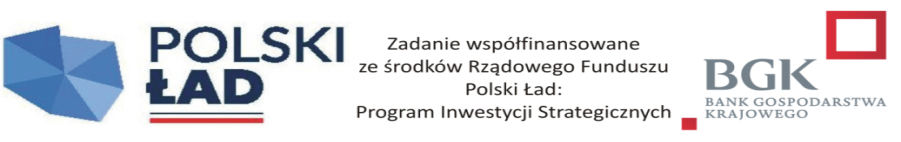 Projekt realizowany w ramach Rządowego Funduszu Polski Ład:  Program Inwestycji StrategicznychPostępowanie o udzielenie zamówienia prowadzone jest na zasadach określonych w ustawie  z dnia 11 września  
2019 r. ustawa Prawo zamówień publicznych (t.j. Dz. U. z 2023 r. poz. 1720 z późn. zm.).„Budowa Centrum Sportowegoprzy Stadionie Miejskim w Bobolicach"kod CPV:45000000-7 – roboty budowlane,45112700-2 – roboty w zakresie kształtowania terenu,45310000-3 – roboty instalacyjne elektryczne,71247000-1 – nadzór nad robotami budowlanymi,71248000-8 – nadzór nad projektem i dokumentacją,Zatwierdzono w dniu 04.03.2024 r.Z up. Burmistrza BobolicSekretarz Gminy/-/Krzysztof DziadulBobolice,2024-03-04Nr sprawy: ZP.042.2.2024.SZSPIS TREŚCI:ROZDZIAŁ A – INSTRUKCJA DLA WYKONAWCÓWNazwa oraz adres Zamawiającego 								strona 3Ochrona danych osobowych 									strona 3Tryb udzielenia zamówienia 	strona 4Opis przedmiotu zamówienia 									strona 5Opis części zamówienia 									strona 5Informacja o przewidywanych zamówieniach, o których mowa w art. 67 ust. 1 pkt. 6 			strona 5Termin wykonania zamówienia 									strona 6Warunki udziału w postępowaniu 								strona 6Oświadczenia i dokumenty, jakie zobowiązani są dostarczyć Wykonawcy w celu potwierdzenia     spełniania warunków  	udziału w postępowaniu oraz wykazania braku podstaw wykluczenia 		strona 10Informacje o sposobie porozumiewania się Zamawiającego z Wykonawcami oraz przekazywaniaoświadczeń lub dokumentów, a także wskazanie osób upoważnionych do porozumiewania 	się z Wykonawcami 										strona 12Wymagania dotyczące wadium 	i zabezpieczenia należytego wykonania umowy				strona 14Termin związania ofertą 									strona 15Opis sposobu przygotowania oferty								strona 15Miejsce i termin składania ofert 									strona 17Opis sposobu obliczania ceny 									strona 18Opis kryteriów, którymi zamawiający będzie się kierował przy wyborze oferty, wraz z podaniem 		wag tych kryteriów i sposobu oceny oferty	 							strona 19Informacje o formalnościach, jakie powinny zostać dopełnione po wyborze oferty w celu zawarciaumowy w sprawie zamówienia publicznego 							strona 21Istotne dla zmian postanowienia, które zostaną wprowadzone do treści zawartej umowy w sprawie zamówienia publicznego, ogólne warunki umowy albo wzór umowy 					strona 21         Informacje dotyczące walut obcych, w jakich mogą być prowadzone rozliczenia między Zamawiającym	a Wykonawcą 										strona 26Wysokość zwrotu kosztów w postępowaniu 							strona 26Pouczenie o środkach ochrony prawnej przysługujących Wykonawcy w toku postępowaniao udzielenie zamówienia 									strona 26Informacja o obowiązku osobistego wykonania przez Wykonawcę kluczowych części zamówienia 		strona 27ROZDZIAŁ B – OPIS PRZEDMIOTU ZAMÓWIENIA 						strona 28ROZDZIAŁ C - SPECYFIKACJA TECHNICZNA WYKONANIA I ODBIORU ROBÓT BUDOWLANYCH	strona 33ROZDZIAŁ D - OPIS SZCZEGÓŁOWY PRZEDMIOTU ZAMÓWIENIA				strona 36Dokumentacja projektowa ZIPZałączniki od 1 do 15Oświadczenie Wykonawcy dotyczące o spełniania warunków udziału w postępowaniu –		Załącznik nr 1 Oświadczenie Wykonawcy dotyczące przesłanek wykluczenia z postępowania- 			Załącznik nr 1 Oświadczenie Wykonawców wspólnie ubiegających się o udzielenie zamówienia –			Załącznik nr 2Oświadczenie podmiotu udostępniającego zasoby – 						Załącznik nr 3 Zobowiązanie podmiotu do oddania do dyspozycji Wykonawcy niezbędnych zasobów -			Załącznik nr 4Oświadczenie Wykonawcy w zakresie art. 108 ust. 1 pkt. 5 –					Załącznik nr 5  Wykaz robót budowlanych dla ZADANIA NR 1 –						Załącznik nr 6 Wykaz usług dla ZADANIA NR 2 –								Załącznik nr 7 Wykaz osób skierowanych do realizacji zamówienia publicznego dla ZADANIA NR 1 –		Załącznik nr 8 Przedmiar –										Załącznik nr 9 Formularz ofertowy –									Załącznik nr 10Harmonogram rzeczowo – finansowy dla ZADANIA NR 1 –					Załącznik nr 11Harmonogram rzeczowo – finansowy dla ZADANIA NR 2 –					Załącznik nr 12Kosztorys szczegółowy wyposażenie dla ZADANIA NR 1 –					Załącznik nr 13Wzór Umowy dla ZADANIA NR 1–								Załącznik nr 14Wzór Umowy dla ZADANIA NR 2 –								Załącznik nr 15				ROZDZIAŁ A – INSTRUKCJA DLA WYKONAWCÓWNazwa oraz adres Zamawiającego.	Zamawiający:Gmina Bobolice ul. Ratuszowa 1, 76 – 020 Bobolice, tel. (094) 345-84-01Godziny urzędowania: od poniedziałku do środy od godz. 700 do godz. 1500,w czwartki od godz. 700 do godz. 1700,w piątki od godz. 700 do godz. 1300 .Adres e–mail: zamowieniapubliczne@bobolice.pl Adres strony internetowej, na której jest prowadzone postępowanie, i na której będą dostępne wszelkiedokumenty związane z prowadzoną procedurą: https://platformazakupowa.pl/pn/bobolice   Ochrona danych osobowych.ZADANIE NR 1 i ZADANIE NR 2Zgodnie z art. 13 ust. 1 i 2 rozporządzenia Parlamentu Europejskiego i Rady (UE) 2016/679 z dnia 27 kwietnia 2016 r. w sprawie ochrony osób fizycznych w związku z przetwarzaniem danych osobowych i w sprawie swobodnego przepływu takich danych oraz uchylenia dyrektywy 95/46/WE (ogólne rozporządzenie o danych) (Dz. U. UE L119 z dnia 4 maja 2016 r., str. 1; zwanym dalej „RODO”) informujemy, że:administratorem Pani/Pana danych osobowych jest Gmina Bobolice z siedzibą  – Urząd Miejski w Bobolicach, ul. Ratuszowa 1, 76 – 020 Bobolice, inspektorem ochrony danych osobowych w Gminie Bobolice jest Przemysław Chojnowski, e-mail: iod@bobolice.pl, Pani/Pana dane osobowe przetwarzane będą na podstawie art. 6 ust. 1 lit. c RODO w celu związanym z przedmiotowym postępowaniem o udzielenie zamówienia publicznego 
pn. „Budowa Centrum Sportowego przy Stadionie Miejskim w Bobolicach”, nr postępowania ZP.042.2.2024.SZ,  prowadzonym w trybie podstawowym z możliwością przeprowadzenia negocjacji (art. 275 pkt. 2 ustawy Pzp),odbiorcami Pani/Pana danych osobowych będą osoby lub podmioty, którym udostępniona zostanie dokumentacja postępowania w oparciu o art. 74 ustawy PZPPani/Pana dane osobowe będą przechowywane, zgodnie z art. 78 ust. 1 PZP przez okres 4 lat od dnia zakończenia postępowania o udzielenie zamówienia, a jeżeli czas trwania umowy przekracza 4 lata, okres przechowywania obejmuje cały czas trwania umowy;obowiązek podania przez Panią/Pana danych osobowych bezpośrednio Pani/Pana dotyczących jest wymogiem ustawowym określonym w przepisach ustawy PZP, związanym z udziałem 
w postępowaniu o udzielenie zamówienia publicznego.w odniesieniu do Pani/Pana danych osobowych decyzje nie będą podejmowane 
w sposób zautomatyzowany, stosownie do art. 22 RODO.posiada Pani/Pan:na podstawie art. 15 RODO prawo dostępu do danych osobowych Pani/Pana dotyczących (w przypadku, gdy skorzystanie z tego prawa wymagałoby po stronie administratora niewspółmiernie dużego wysiłku może zostać Pani/Pan zobowiązana do wskazania dodatkowych informacji mających na celu sprecyzowanie żądania, w szczególności podania nazwy lub daty postępowania o udzielenie zamówienia publicznego lub konkursu albo sprecyzowanie nazwy lub daty zakończonego postępowania o udzielenie zamówienia);na podstawie art. 16 RODO prawo do sprostowania Pani/Pana danych osobowych (skorzystanie z prawa do sprostowania nie może skutkować zmianą wyniku postępowania o udzielenie zamówienia publicznego ani zmianą postanowień umowy w zakresie niezgodnym z ustawą PZP oraz nie może naruszać integralności protokołu oraz jego załączników);na podstawie art. 18 RODO prawo żądania od administratora ograniczenia przetwarzania danych osobowych z zastrzeżeniem okresu trwania postępowania o udzielenie zamówienia publicznego lub konkursu oraz przypadków, o których mowa w art. 18 ust. 2 RODO (prawo do ograniczenia przetwarzania nie ma zastosowania w odniesieniu do przechowywania, 
w celu zapewnienia korzystania ze środków ochrony prawnej lub w celu ochrony praw innej osoby fizycznej lub prawnej, lub z uwagi na ważne względy interesu publicznego Unii Europejskiej lub państwa członkowskiego);prawo do wniesienia skargi do Prezesa Urzędu Ochrony Danych Osobowych, 
gdy uzna Pani/Pan, że przetwarzanie danych osobowych Pani/Pana dotyczących narusza przepisy RODO;  nie przysługuje Pani/Panu:w związku z art. 17 ust. 3 lit. b, d lub e RODO prawo do usunięcia danych osobowych;prawo do przenoszenia danych osobowych, o którym mowa w art. 20 RODO;na podstawie art. 21 RODO prawo sprzeciwu, wobec przetwarzania danych osobowych, gdyż podstawą prawną przetwarzania Pani/Pana danych osobowych jest art. 6 ust. 1 lit. c RODO; przysługuje Pani/Panu prawo wniesienia skargi do organu nadzorczego na niezgodne 
z RODO przetwarzanie Pani/Pana danych osobowych przez administratora. Organem właściwym dla przedmiotowej skargi jest Urząd Ochrony Danych Osobowych, ul. Stawki 2, 
00-193 Warszawa.Tryb udzielenia zamówienia.ZADANIE NR 1 i ZADANIE NR 2Postępowanie o udzielanie zamówienia publicznego prowadzone jest w trybie podstawowym  
z możliwością przeprowadzenia negocjacji w celu ulepszenia treści ofert, które podlegają ocenie 
w ramach kryteriów oceny ofert, zgodnie z art. 275 pkt. 2 ustawy z dnia  11 września 2019 r. Prawo zamówień publicznych (tj. Dz. U. z 2023 r. poz. 1720 z późn. zm.), zwanej dalej „ustawą Pzp”, aktów wykonawczych do ustawy oraz niniejszej Specyfikacji Warunków Zamówienia zwanej dalej „SWZ”.Zamawiający przewiduje wybór oferty najkorzystniejszej z możliwością przeprowadzenia negocjacji.W przypadku podjęcia decyzji przez Zamawiającego o przeprowadzeniu negocjacji, Zamawiający zaprosi do negocjacji wszystkich Wykonawców, którzy złożyli oferty 
w odpowiedzi na ogłoszenie o zamówieniu, i których oferty nie podlegają odrzuceniu. W przypadku, o którym mowa w ust. 3, Zamawiający informuje równocześnie wszystkich Wykonawców, którzy w odpowiedzi na ogłoszenie o zamówieniu złożyli oferty, 
tzn. Wykonawców: których oferty nie zostały odrzucone oraz punktacji przyznanej ofertom w każdym kryterium oceny ofert i łącznej punktacji, których oferty zostały odrzucone, którzy nie zostali zakwalifikowani do negocjacji oraz punktacji przyznanej ich ofertom 
w każdym kryterium oceny ofert i łącznej punktacji, w przypadku, o którym mowa 
w art. 288 ust. 1 ustawy Pzp – podając uzasadnienie faktyczne i prawne.Zamawiający w zaproszeniu do negocjacji wskaże miejsce, termin i sposób prowadzenia negocjacji oraz kryteria oceny ofert, w ramach których będą prowadzone negocjacje w celu ulepszenia treści ofert. Podczas negocjacji ofert Zamawiający zapewnia równe traktowanie wszystkich Wykonawców, 
a prowadzone negocjacje mają poufny charakter. Żadna ze stron nie może, bez zgody drugiej strony, ujawniać informacji technicznych i handlowych związanych z negocjacjami. Zgoda jest udzielana w odniesieniu do konkretnych informacji i przed ich ujawnieniem. Zamawiający informuje równocześnie wszystkich Wykonawców, których oferty złożone 
w odpowiedzi na ogłoszenie o zamówieniu nie zostały odrzucone, o zakończeniu negocjacji oraz zaprasza ich do składania ofert dodatkowych. Wykonawca może złożyć ofertę dodatkową, która zawiera nowe propozycje 
w zakresie treści oferty podlegające ocenie w ramach kryteriów oceny ofert wskazanych przez Zamawiającego w zaproszeniu do negocjacji.Oferta dodatkowa nie może być mniej korzystna w żadnym z kryteriów oceny ofert wskazanych w zaproszeniu do negocjacji niż oferta złożona w odpowiedzi na ogłoszenie o zamówieniu.Oferta przestaje wiązać Wykonawcę w zakresie, w jakim złoży on ofertę dodatkową zawierającą korzystniejsze propozycje w ramach każdego z kryteriów oceny ofert wskazanych w zaproszeniu do negocjacji.Oferta dodatkowa, która jest mniej korzystna w którymkolwiek z kryteriów oceny ofert wskazanych w zaproszeniu do negocjacji niż oferta złożona w odpowiedzi na ogłoszenie 
o zamówieniu, podlega odrzuceniu.Zamawiający nie przewiduje możliwości ograniczenia liczby Wykonawców, których zaprosi do negocjacji ofert.W przypadku, gdy Zamawiający nie prowadzi negocjacji, dokonuje wyboru najkorzystniejszej oferty spośród niepodlegających odrzuceniu ofert złożonych 
w odpowiedzi na ogłoszenie o zamówieniu.Zamawiający przewiduje wybór najkorzystniejszej oferty z możliwością przeprowadzenia negocjacji, w celu ulepszenia treści ofert.Na podstawie art. 310 ustawy „Pzp” Zamawiający może unieważnić postępowanie 
o udzielenie zamówienia, jeżeli środki publiczne, które Zamawiający zamierzał przeznaczyć nasfinansowanie całości lub części zamówienia, nie zostały mu przyznane, a możliwość unieważnienia postępowania na tej podstawie została przewidziana w ogłoszeniu o zamówieniu 
w postępowaniu prowadzonym w trybie podstawowym.Wartość zamówienia nie przekracza progów unijnych, o jakich stanowi art. 3 ustawy Pzp.Zamawiający nie dopuszcza składania ofert wariantowych.Zamawiający nie przewiduje aukcji elektronicznej.Zamawiający nie przewiduje złożenia oferty w postaci katalogów elektronicznych.Zamawiający nie prowadzi postępowania w celu zawarcia umowy ramowej.Zamawiający nie zastrzega możliwości ubiegania się o udzielenie zamówienia wyłącznie przez Wykonawców, o których mowa w art. 94 Pzp.Zamawiający nie określa dodatkowych wymagań związanych z zatrudnianiem osób, o których mowa w art. 96 ust. 2 pkt. 2 Pzp.Opis przedmiotu zamówienia.ZADANIE NR 1 i ZADANIE NR 2Przedmiotem zamówienia jest realizacja zadania inwestycyjnego pn. „Budowa Centrum Sportowego przy Stadionie Miejskim w Bobolicach”, podzielonego na dwie części, w tym wykonanie wszystkich prac prowadzących do osiągnięcia stanu zgodnego z dokumentacją projektową, specyfikacjami technicznymi wykonania i odbioru robót budowlanych, SWZ oraz wzorem umowy w sprawie zamówienia publicznego. Wszystkie zapisy SWZ i załączniki dotyczące przedmiotu zamówienia rozpatrywać należy łącznie – wraz ze wszystkimi załączonymi dokumentami (kompleksowo). Opis części zamówienia.ZADANIE NR 1 i ZADANIE NR 2Zamawiający zakłada składanie ofert częściowych, zgodnie z art. 91 pkt.1 i pkt.3 ustawy Pzp.Zamawiający dokonał podziału zamówienia na dwie części (dwa zadania):Zadanie nr 1 Budowa Centrum Sportowego przy Stadionie Miejskim w Bobolicach.Zadanie nr 2 Pełnienie nadzoru inwestorskiego nad zadaniem pn: „Budowa Centrum Sportowego przy Stadionie Miejskim w Bobolicach”.Maksymalnie jedna część zamówienia może zostać udzielona temu samemu Wykonawcy, zgodnie z zapisem art. 24 Prawa Budowlanego, gdzie łączenie funkcji kierownika budowy 
i inspektora nadzoru inwestorskiego nie jest dopuszczalne (dotyczy to także odpowiednio funkcji kierownika robót). Informacja o przewidywanych zamówieniach, o których mowa w art. 214 ust. 1 pkt. 7.ZADANIE NR 1 i ZADANIE NR 2Zamawiający  przewiduje udzielenia zamówień, o których mowa w art. 214 ust. 1 pkt. 7 ustawy Pzp - zamówienia udzielane w okresie 3 lat od dnia udzielenia zamówienia podstawowego, dotychczasowemu Wykonawcy robót budowlanych, polegającego na powtórzeniu podobnych robót budowlanych, zgodnych z przedmiotem zamówienia podstawowego, do 50 % wartości  zamówienia podstawowego. Zakres robót budowlanych udzielanych w ramach zamówienia podobnego będzie zgodny z całością lub częścią zakresu robót budowlanych udzielonych w ramach zakresu zamówienia podstawowego. Warunkiem udzielenia zamówienia podobnego będzie brak wykonywania tożsamego zakresu prac na tym samym obiekcie przez innego Wykonawcę.Termin wykonania zamówienia.ZADANIE NR  1 i ZADANIE NR 2 Termin wykonania zamówienia obejmuje okres: Termin realizacji przedmiotu zamówienia – do 18 miesięcy od daty podpisania umowy.Warunki udziału w postępowaniu. ZADANIE NR 1 i NR 2 O udzielenie zamówienia mogą ubiegać się Wykonawcy, którzy:nie podlegają wykluczeniu z postępowania o udzielenie zamówienia na podstawie art. 108 ust. 1 oraz art. 109 ust. 1 pkt 4; Na podstawie art. 108 ustawy z postępowania o udzielenia zamówienia Zamawiający wykluczy Wykonawcę:będącego osobą fizyczną, którego prawomocnie skazano za przestępstwo: udziału w zorganizowanej grupie przestępczej albo związku mającym na celu popełnienie przestępstwa lub przestępstwa skarbowego, o którym mowa w art. 258 Kodeksu karnego,handlu ludźmi, o którym mowa w art. 189a Kodeksu karnego,o którym mowa w art. 228-230a, art. 250a Kodeksu karnego lub w art. 46 lub art. 48 ustawy z dnia 25 czerwca 2010 r. o sporcie,finansowania przestępstwa o charakterze terrorystycznym, o którym mowa w art. 165a Kodeksu karnego, lub przestępstwo udaremniania lub utrudniania stwierdzenia przestępnego pochodzenia pieniędzy lub ukrywania ich pochodzenia, o którym mowa w art. 299 Kodeksu karnego,o charakterze terrorystycznym, o którym mowa w art. 115 § 20 Kodeksu karnego, lub mające na celu popełnienie tego przestępstwa,powierzenia wykonywania pracy małoletniemu cudzoziemcowi, o którym mowa 
w art. 9 ust. 2 ustawy z dnia 15 czerwca 2012 r. o skutkach powierzania wykonywania pracy cudzoziemcom przebywającym wbrew przepisom na terytorium Rzeczypospolitej Polskiej (Dz. U. poz. 769),przeciwko obrotowi gospodarczemu, o których mowa w art. 296-307 Kodeksu karnego, przestępstwo oszustwa, o którym mowa w art. 286 Kodeksu karnego, przestępstwo przeciwko wiarygodności dokumentów, o których mowa w art. 270-277d Kodeksu karnego, lub przestępstwo skarbowe,o którym mowa w art. 9 ust. 1 i 3 lub art. 10 ustawy z dnia 15 czerwca 2012 r. 
o skutkach powierzania wykonywania pracy cudzoziemcom przebywającym wbrew przepisom na terytorium Rzeczypospolitej Polskiej- lub za odpowiedni czyn zabroniony określony w przepisach prawa obcego;jeżeli urzędującego członka jego organu zarządzającego lub nadzorczego, wspólnika spółki w spółce jawnej lub partnerskiej albo komplementariusza w spółce komandytowej lub komandytowo – akcyjnej lub prokurenta prawomocnie skazano za przestępstwo, 
o którym mowa w pkt. 1;wobec którego wydano prawomocny wyrok sądu lub ostateczną decyzję administracyjną 
o zaleganiu z uiszczeniem podatków, opłat lub składek na ubezpieczenie społeczne lub zdrowotne, chyba że Wykonawca odpowiednio przed upływem terminu do składania wniosków o dopuszczenie do udziału w postępowaniu albo przed upływem terminu składania ofert dokonał płatności należnych podatków, opłat lub składek na ubezpieczenie społeczne lub zdrowotne wraz z odsetkami lub grzywnami lub zawarł wiążące porozumienie w sprawie spłaty tych należności;wobec którego prawomocnie orzeczono zakaz ubiegania się o zamówienia publiczne;jeżeli Zamawiający może stwierdzić, na podstawie wiarygodnych przesłanek, 
że Wykonawca zawarł z innymi Wykonawcami porozumienie mające na celu zakłócenie konkurencji, w szczególności jeżeli należąc do tej samej grupy kapitałowej 
w rozumieniu ustawy z dnia 16 lutego 2007 r. o ochronie konkurencji i konsumentów, złożyli odrębne oferty, oferty częściowe lub wnioski o dopuszczenie do udziału 
w postępowaniu, chyba, że wykażą, że przygotowali te oferty lub wnioski niezależnie 
od siebie;jeżeli, w przypadkach, o których mowa w art. 85 ust. 1 ustawy, doszło do zakłócenia konkurencji wynikającego z wcześniejszego zaangażowania tego wykonawcy lub podmiotu, który należy z wykonawcą do tej samej grupy kapitałowej w rozumieniu ustawy z dnia 16 lutego 2007 r. o ochronie konkurencji i konsumentów, chyba że spowodowane tym zakłócenie konkurencji może być wyeliminowane w inny sposób niż przez wykluczenie wykonawcy z udziału w postępowaniu o udzielenie zamówienia.Na podstawie art. 109 ust. 1 pkt. 4 ustawy z postępowania o udzielenia zamówienia Zamawiający wykluczy Wykonawcę w stosunku, do którego otwarto likwidację, ogłoszono upadłość, którego aktywami zarządza likwidator lub sąd, zawarł układ 
z wierzycielami, którego działalność gospodarcza jest zawieszona albo znajduje się on 
w innej tego rodzaju sytuacji wynikającej z podobnej procedury przewidzianej w przepisach miejsca wszczęcia tej procedury.O udzielenie zamówienia mogą ubiegać się Wykonawcy, którzy nie podlegają wykluczeniu na podstawie art. 7 ust. 1 ustawy o szczególnych rozwiązaniach w zakresie przeciwdziałania wspieraniu agresji na Ukrainę oraz służących ochronie bezpieczeństwa narodowego. 
Z postępowania wykluczony zostanie Wykonawca, który jest:obywatelem rosyjskim, osobą fizyczną lub prawną, podmiotem lub organem 
z siedzibą w Rosji;osobą prawną, podmiotem lub organem, do których prawa własności bezpośrednio lub pośrednio w ponad 50 % należą do obywateli rosyjskich lub osób fizycznych lub prawnych, podmiotów lub organów z siedzibą w Rosji;osobą fizyczną lub prawną, podmiotem lub organem działającym w imieniu lub pod kierunkiem:obywateli rosyjskich lub osób fizycznych lub prawnych, podmiotów lub organów 
z siedzibą w Rosji lubosób prawnych, podmiotów lub organów, do których prawa własności bezpośrednio lub pośrednio w ponad 50 % należą do obywateli rosyjskich lub osób fizycznych lub prawnych, podmiotów lub organów z siedzibą w Rosji, oraz żaden z jego podwykonawców, dostawców i podmiotów, na których zdolności Wykonawca polega, w przypadku gdy przypada na nich ponad 10 % wartości zamówienia, nie należy do żadnej z powyższych kategorii podmiotów.spełniają warunki udziału w postępowaniu dotyczące:zdolności do występowania w obrocie gospodarczym: Zamawiający nie wyznacza szczegółowego warunku w tym zakresie;sytuacji ekonomicznej lub finansowej: Zamawiający uzna ten warunek za spełniony, 
gdy Wykonawca posiada aktualną – opłaconą polisę, a w przypadku jej braku inny dokument na sumę ubezpieczenia OC nie niższą niż 500.000,00 zł (słownie: pięćset tysięcy złotych) na jedno i wszystkie zdarzenia dla ZADANIE NR 1 oraz 30.000,00 złotych  (słownie: trzydzieści tysięcy złotych 00/100) dla ZADANIA NR 2. W przypadku, gdy 
z treści polisy lub dokumentu ubezpieczenia nie będzie wynikało, że ubezpieczenie jest opłacone, Wykonawca zobowiązany jest do napisania i podpisania na kserokopii polisy dokumentu ubezpieczenia krótkiego oświadczenia, które będzie się zawierało 
w następującym stwierdzeniu: ubezpieczenie zostało opłacone. Natomiast w przypadku gdy zostanie złożony oryginał polisy dokumentu ubezpieczenia, Wykonawca zobowiązany jest złożyć odrębne oświadczenie, potwierdzające, że ubezpieczenie zostało opłacone.zdolności technicznej lub zawodowej – gdy Wykonawca wykaże, że c.1.)w okresie ostatnich pięciu lat przed upływem terminu składania ofert, a jeżeli okres prowadzenia działalności jest krótszy – w tym okresie wykonał takie same lub podobne co przedmiot zamówienia, co najmniej 3 (trzy) roboty  o łącznej wartości nie mniejszej niż 1.000.000,00 zł brutto (słownie: jeden milion złotych 00/100 brutto) dla ZADANIA NR 1; w okresie ostatnich trzech lat przed upływem terminu składania ofert, a jeżeli okres prowadzenia działalności jest krótszy – w tym okresie wykonał takie same lub podobne co przedmiot zamówienia, co najmniej 3 (trzy) usługi nadzorów  o łącznej wartości nadzorowanych robót minimum 1.000.000,00 zł brutto (słownie: jeden milion złotych 00/100 brutto) dla ZADANIA NR 2.c.2.) dysponuje lub będzie dysponować, minimum jedną osobą pełniącą funkcję kierownika budowy w specjalności konstrukcyjno - budowlanej, posiadającą aktualne uprawnienia 
do kierowania robotami budowlanymi bez ograniczeń lub odpowiadające im ważne uprawnienia budowlane, które zostały wydane na podstawie wcześniej obowiązujących przepisów, a które uprawniają do pełnienia tych funkcji dla ZADANIA NR 1; dysponuje lub będzie dysponować minimum jedną osobą, pełniącą funkcję inspektora nadzoru w specjalności w branżach ogólnobudowlanej, sanitarnej i elektrycznej, mającej uprawnienia do pełnienia tych funkcji ZADANIA NR 2. Na podstawie art. 104 ustawy z dnia 7 lipca 1994 roku Prawo budowlane (Dz. U. z 2020 r. poz. 1333 z późn. zm.) osoby, które przed dniem wejścia w życie ustawy, uzyskały uprawnienia budowlane lub stwierdzenie posiadania przygotowania zawodowego do pełnienia samodzielnych funkcji technicznych w budownictwie, zachowują uprawnienia do pełnienia tych funkcji w dotychczasowym zakresie. Zakres uprawnień budowlanych należy odczytywać zgodnie z ich treścią decyzji o ich nadaniu w oparciu o przepisy będące podstawą ich nadania. Ponadto, zgodnie z art. 12a ustawy Prawo budowlane samodzielne funkcje techniczne w budownictwie, określone w art. 12 ust. 1 ustawy Prawo budowlane, mogą również wykonywać osoby, których odpowiednie kwalifikacje zawodowe zostały uznane na zasadach określonych w przepisach odrębnych. W związku z powyższym, Zamawiający zaakceptuje uprawnienia budowlane odpowiadające uprawnieniom wymaganym przez Zamawiającego, które zostały wydane na podstawie wcześniej obowiązujących przepisów oraz zagraniczne uprawnienia uznane w zakresie i na zasadach opisanych w ustawie z dnia 22 grudnia 2015 r. o zasadach uznawania kwalifikacji zawodowych nabytych w państwach członkowskich Unii Europejskiej (Dz. U. z 2016 r. poz. 65). Wszystkie osoby przewidziane do realizacji zamówienia muszą biegle posługiwać się językiem polskim. W przeciwnym wypadku Wykonawca zobowiązany jest do udostępnienia wystarczającej liczby kompetentnych tłumaczy, wykazujących znajomość języka technicznego w zakresie terminologii budowlanej, we wszystkich specjalnościach występujących przy realizacji zamówienia. W przypadku składania oferty wspólnej 
ww. warunek musi spełniać co najmniej jeden z Wykonawców w całości. W przypadku, gdy jakakolwiek wartość dotycząca ww. warunku wyrażona będzie w walucie obcej, Zamawiający przeliczy tę wartość na walutę polską na podstawie średniego kursu złotego w stosunku do walut obcych określonego w Tabeli Kursów Narodowego Banku Polskiego, dla danej waluty, z daty wszczęcia postępowania o udzielenie zamówienia publicznego 
(za datę wszczęcia postępowania Zamawiający uznaje datę umieszczenia ogłoszenia 
o zamówieniu w miejscu publicznie dostępnym w swojej siedzibie oraz na stronie internetowej). Jeżeli w tym dniu nie będzie opublikowany średni kurs NBP, Zamawiający przyjmie kurs średni z ostatniej tabeli przed wszczęciem postępowania.Zamawiający może, na każdym etapie postępowania, uznać, że Wykonawca nie posiada wymaganych zdolności, jeżeli zaangażowanie zasobów technicznych lub zawodowych Wykonawcy w inne przedsięwzięcia gospodarcze Wykonawcy może mieć negatywny wpływ na realizację zamówienia. Wykonawca będzie dysponował na placu budowy w związku z wykonaniem robót takimi pracownikami technicznymi i robotnikami, którzy posiadają odpowiednie kwalifikacje zawodowe, przeszkolenie w zakresie bezpieczeństwa i higieny pracy oraz dbają o dobre wykonanie swoich prac.Zamawiający ma prawo zgłaszać Wykonawcy uwagi w stosunku do osób, które jego zdaniem są niekompetentne lub niedbałe w wykonywaniu swojej pracy, lub których obecność na terenie placu budowy jest uznana przez niego na niepożądaną. Zgodnie z art. 95 oraz 438 ustawy Pzp Zamawiający wymaga, aby Wykonawca lub Podwykonawca/(y) zatrudniali na podstawie umowy o pracę w rozumieniu art. 22 §1  ustawy z dnia 26 czerwca 1974 r. – Kodeks pracy (tj. Dz. U. z 2020 r., poz. 1320) wszystkie osoby, które wykonywać będą następujące czynności podczas realizacji zamówienia:Kierowanie pracami ziemnymi,wykonanie fundamentów,Wykonawca w ciągu 14 dni kalendarzowych od dnia podpisania umowy przekaże Zamawiającemu wykaz osób, które realizują przedmiot umowy z wyraźnym wskazaniem osób, które będą wykonywać czynności wskazane w ust. 5 a), b). Wykaz winien zawierać: liczbę osób, imię i nazwisko tych osób, rodzaj umowy o pracę i wymiaru etatu. Wraz z wykazem Wykonawca przedkłada oświadczenie Wykonawcy lub Podwykonawcy, które powinno zawierać w szczególności: dokładne określenie podmiotu składającego oświadczenie, datę złożenia oświadczenia, oświadczenie, że objęte wezwaniem czynności wykonują osoby zatrudnione przez Wykonawcę lub Podwykonawcę na podstawie umowy o pracę;oświadczenie o opłacaniu przez Wykonawcę lub Podwykonawcę składek na ubezpieczenia społeczne i zdrowotne z tytułu zatrudnienia na podstawie umów o pracę za ostatni okres rozliczeniowy;oświadczenie o zgłoszeniu pracownika/ów przez Wykonawcę lub Podwykonawcę do ubezpieczeń.Ww. dokumenty winny być podpisane przez osobę uprawnioną do ich złożenia w imieniu Wykonawcy lub Podwykonawcy.Wykonawca zobowiązany jest do aktualizacji wykazu wraz z oświadczeniem i przekazywaniu dokumentów Zamawiającemu w ciągu 7 kalendarzowych dni od dnia dokonania zmiany. Zmiana osób wymienionych w wykazie nie wymaga aneksu do umowy.Zamawiający uprawniony jest w szczególności do:żądania oświadczeń i dokumentów w zakresie potwierdzenia spełniania ww. wymogów i dokonywania ich oceny,żądania wyjaśnień w przypadku wątpliwości w zakresie potwierdzenia spełniania ww. wymogów,przeprowadzenia kontroli na miejscu wykonywania robót w celu zweryfikowania obowiązku Wykonawcy, czy osoby wykonujące czynności wskazane w pkt. 7 są osobami wskazanymi 
w wykazie osób, o którym mowa w pkt. 8.Zamawiający zastrzega sobie prawo kontroli wypełniania przez Wykonawcę obowiązku określonego w pkt. 5 - 9 w trakcie całego okresu realizacji umowy. Wykonawca każdorazowo na wezwanie Zamawiającego jest zobowiązany przedstawić dowody zatrudnienia na podstawie umowy o pracę osób wskazanych w wykazie, o którym mowa w pkt. 6 w terminie wskazanym przez Zamawiającego, lecz nie krótszym niż 7 dni kalendarzowych. W trakcie realizacji niniejszej umowy na każde wezwanie Zamawiającego w terminie, o którym mowa pkt. 10 Wykonawca przedłoży Zamawiającemu wskazane poniżej dowody 
w celu potwierdzenia spełnienia wymogu zatrudnienia na podstawie umowy o pracę przez Wykonawcę lub podwykonawcę w trakcie realizacji niniejszej umowy:poświadczoną za zgodność z oryginałem odpowiednio przez Wykonawcę lub podwykonawcę kopię umowy/umów o pracę osób wykonujących w trakcie realizacji zamówienia czynności, o których mowa w pkt. 6 (wraz z dokumentem regulującym zakres obowiązków, jeżeli został sporządzony). Kopia umowy/umów powinna zostać zanonimizowana w sposób zapewniający ochronę danych osobowych pracowników, zgodnie z przepisami ustawy z dnia 10 maja 2018 r. o ochronie danych osobowych (tj. w szczególności bez adresów, nr PESEL pracowników). Imię i nazwisko pracownika nie podlega anonimizacji. Informacje takie jak: data zawarcia umowy, rodzaj umowy o pracę i wymiar etatu powinny być możliwe do zidentyfikowania;zaświadczenia właściwego oddziału ZUS, potwierdzające opłacanie przez wykonawcę lub podwykonawcę składek na ubezpieczenia społeczne i zdrowotne z tytułu zatrudnienia na podstawie umów o pracę za ostatni okres rozliczeniowy;poświadczoną za zgodność z oryginałem odpowiednio przez Wykonawcę lub podwykonawcę kopię dowodu potwierdzającego zgłoszenie pracownika przez pracodawcę do ubezpieczeń, zanonimizowaną w sposób zapewniający ochronę danych osobowych pracowników, zgodnie z przepisami ustawy z dnia 10 maja 2018 r. o ochronie danych osobowych. Imię i nazwisko pracownika nie podlega anonimizacji.Zamawiający może żądać przedłożenia jednocześnie wszystkich lub też każdego z osobna dowodów określonych w pkt. 11.Brak przedłożenia Zamawiającemu dowodów określonych w pkt. 11, w terminie wyznaczonym przez Zamawiającego, Zamawiający uzna za brak zatrudnienia na podstawie umowy o pracę.Wykonawca może w celu potwierdzenia spełniania warunków udziału w postępowaniu, 
w stosownych sytuacjach oraz w odniesieniu do konkretnego zamówienia, polegać na zdolnościach technicznych lub zawodowych innych podmiotów, niezależnie od charakteru prawnego łączących 
go z nim stosunków prawnych. Wykonawca, który polega na zdolnościach lub sytuacji innych podmiotów, musi udowodnić Zamawiającemu, że realizując zamówienie, będzie dysponował niezbędnymi zasobami tych podmiotów, w szczególności przedstawiając (wraz z ofertą) zobowiązanie tych podmiotów do oddania mu do dyspozycji niezbędnych zasobów na potrzeby realizacji zamówienia – Załącznik nr 4 do SWZ.Zamawiający ocenia, czy udostępniane Wykonawcy przez inne podmioty zdolności techniczne lub zawodowe, pozwalają na wykazanie przez Wykonawcę spełniania warunków udziału 
w postępowaniu oraz bada, czy nie zachodzą wobec tego podmiotu podstawy wykluczenia, 
o których mowa w art. 108 oraz 109. Jeżeli zdolności techniczne lub zawodowe lub sytuacja ekonomiczna lub finansowa, podmiotu, 
o którym mowa w SWZ, Rozdział A pkt. VIII.1.2, nie potwierdzają spełnienia przez Wykonawcę warunków udziału w postępowaniu lub zachodzą wobec tych podmiotów podstawy wykluczenia, Zamawiający żąda, aby Wykonawca w terminie określonym przez Zamawiającego: zastąpił ten podmiot innym podmiotem lub podmiotami lub zobowiązał się do osobistego wykonania odpowiedniej części zamówienia, jeżeli wykaże zdolności techniczne lub zawodowe, o których mowa w SWZ, Rozdział A pkt. VIII.1.2) lit. c). Zamawiający żąda, aby Wykonawca w Formularzu oferty pkt. IV.3, wskazał części zamówienia, których wykonanie zamierza powierzyć podwykonawcom i podanie firm podwykonawców. Jeżeli zmiana albo rezygnacja z podwykonawcy dotyczy podmiotu, na którego zasoby Wykonawca powoływał się, na zasadach określonych w art. 118 ust. 1 ustawy Pzp, w celu wykazania spełniania warunków udziału w postępowaniu, Wykonawca jest obowiązany wykazać Zamawiającemu, że proponowany inny podwykonawca lub Wykonawca samodzielnie spełnia je w stopniu nie mniejszym niż podwykonawca, na którego zasoby Wykonawca powoływał się w trakcie postępowania o udzielenie zamówienia. Jeżeli powierzenie podwykonawcy wykonania części zamówienia na roboty następuje 
w trakcie jego realizacji, Wykonawca na żądanie Zamawiającego przedstawia oświadczenie, 
o którym mowa w art. 125 ust. 1 ustawy Pzp, lub oświadczenia lub dokumenty potwierdzające brak podstaw wykluczenia wobec tego podwykonawcy. Jeżeli Zamawiający stwierdzi, że wobec danego podwykonawcy zachodzą podstawy wykluczenia, Wykonawca obowiązany jest zastąpić tego podwykonawcę lub zrezygnować 
z powierzenia wykonania części zamówienia podwykonawcy. Przepisy SWZ, Rozdziału A pkt. VIII,  stosuje się wobec dalszych podwykonawców. Powierzenie wykonania części zamówienia podwykonawcom nie zwalnia Wykonawcy 
z odpowiedzialności za należyte wykonanie tego zamówienia. Warunki udziału w postępowaniu mają na celu zweryfikowanie zdolności Wykonawcy do należytego wykonania udzielanego zamówienia. Zamawiający dokona oceny spełniania przez Wykonawców warunków określonych w SWZ wg formuły „spełnia - nie spełnia”, na podstawie oświadczeń i dokumentów określonych 
w SWZ. Niespełnienie któregokolwiek z warunków spowoduje wykluczenie Wykonawcy 
z postępowania. Oświadczenia i dokumenty, jakie zobowiązani są dostarczyć Wykonawcy w celu potwierdzenia spełniania warunków udziału w postępowaniu oraz wykazania braku podstaw wykluczenia. ZADANIE NR 1 i ZADANIE NR 2DOKUMENTY WYMAGANE PRZEZ ZAMAWIAJĄCEGO, KTÓRE NALEŻY DOŁĄCZYĆ 
DO OFERTY: Formularz oferty – Załącznik nr 10 do SWZ.  W przypadku składania oferty wspólnej należy złożyć jeden wspólny formularz.Wykaz robót budowlanych dla Zadania nr 1 – Załacznik nr 6 do SWZ.Wykaz usług wykonanych lub wykonywanych dla Zadania nr 2– Załącznik nr 7 do SWZ.Wykaz osób skierowanych do realizacji zamówienia publicznego dla Zadania nr 1 i dla Zadania nr 2– Załącznik nr 8 do SWZ.Harmonogram rzeczowo – finansowy dla ZADANIA NR 1– Załącznik nr 11 do SWZHarmonogram rzecowo – finasowy dla ZADANIA NR 2 -  Załącznik nr 12 do SWZ.Kosztorys szczegółowy wyposażenia dla ZADANIA NR 1 –	Załącznik nr 13 do SWZ.	Kosztorys zbiorczy dla ZADANIA NR 1 (sporządzony przez Wykonawcę w oparciu o własną, kalkulację cenową). 	Oświadczenie o spełnianiu warunków udziału w postępowaniu – Załącznik nr 1 do SWZ.	W przypadku składania oferty wspólnej ww. oświadczenie składa każdy z Wykonawców składających ofertę wspólną – Załącznik nr 2 do SWZ.Oświadczenie o braku podstaw do wykluczenia z postępowania – Załącznik nr 1 do SWZ.W przypadku składania oferty wspólnej ww. oświadczenie składa każdy z Wykonawców składających ofertę wspólnąZobowiązanie innego podmiotu do oddania do dyspozycji niezbędnych zasobów na potrzeby realizacji zamówienia, jeżeli Wykonawca polega na zdolnościach lub sytuacjach innych podmiotów na zasadach określonych w art. 118 Ustawy Pzp (jeżeli dotyczy) – Załącznik nr 4 do SWZ. Zobowiązanie podmiotu udostępniającego zasoby do oddania Wykonawcy do dyspozycji niezbędnych zasobów na potrzeby realizacji danego zamówienia wraz 
z oświadczeniem podmiotu udostępniającego zasoby, potwierdzającym brak podstaw wykluczenia tego podmiotu oraz spełnianie warunków udziału w postępowaniu, w zakresie, 
w jakim Wykonawca powołuje się na jego zasoby – Załącznik nr 3 do SWZ. Zobowiązanie podmiotu udostępniającego zasoby może być zastąpione innym podmiotowym środkiem dowodowym potwierdzającym, że Wykonawca realizując zamówienie, będzie dysponował niezbędnymi zasobami tego podmiotu.Ww. dokument należy złożyć  tylko wtedy, gdy Wykonawca polega na zdolnościach lub sytuacji podmiotu udostępniającego zasoby. Ww. dokument należy złożyć w oryginale lub kopii notarialnie potwierdzonej.Oświadczenie Wykonawcy o powierzeniu podwykonawcom wykonania wskazanych części (zakresu) zamówienia (jeżeli są już znani), zawarte  w Formularzu oferty pkt. IV, stanowiącym Załącznik nr 10 do SWZ.Oświadczenie należy wypełnić, jeżeli Wykonawca przewiduje udział podwykonawców.Pełnomocnictwo zgodne z obowiązującymi przepisami prawa, wystawione dla osoby (osób) upoważnionych do reprezentowania Wykonawcy w toku postępowania o udzielenie zamówienia publicznego, o ile nie wynika ono z przedstawionych dokumentów. Pełnomocnictwo winno być załączone w postaci elektronicznej i opatrzone kwalifikowanym podpisem elektronicznym. Pełnomocnictwo powinno być opatrzone kwalifikowanym podpisem elektronicznym przez mocodawców, czyli osoby upoważnione do reprezentowania poszczególnych członków konsorcjum lub przez wspólników spółki cywilnej.Zamawiający wezwie Wykonawcę, na podstawie art. 274 ust. 1 ustawy Pzp Zamawiający, którego oferta została najwyżej oceniona, do złożenia w wyznaczonym terminie, nie krótszym niż 5 dni od dnia wezwania, podmiotowych środków dowodowych, jeżeli wymagał ich złożenia w ogłoszeniu o zamówieniu lub dokumentach zamówienia, aktualnych na dzień złożenia podmiotowych środków dowodowych. tj.:  Odpis lub informacja z Krajowego Rejestru Sądowego, Centralnej Ewidencji i Informacji 
o Działalności Gospodarczej lub innego właściwego rejestru, w celu potwierdzenia, że osoba działająca w imieniu (odpowiednio:Wykonawcy lub podmiotu udostępniającego zasoby) jest umocowana do jego reprezentowania.Wykonawca nie jest zobowiązany do złożenie 
ww. dokumentów, jeżeli Zamawiający może je uzyskać za pomocą bezpłatnych i ogólnodostępnych baz danych, o ile Wykonawca wskazał w Załączniku nr 10 do SWZ (Formularz oferty) dane umożliwiające dostęp do tych dokumentów.Oświadczenie Wykonawcy, w zakresie art. 108 ust. 1 pkt. 5  - o braku przynależności do tej samej grupy kapitałowej – Załącznik nr 5 do SWZ.Wykonawcy zagraniczni – Zamawiający nie wymaga złożenia dokumentów, o których mowa w §4 Rozporządzenia Ministra Rozwoju, Pracy i Technologii z dnia 23 grudnia 2020 r. w sprawie podmiotowych środków dowodowych oraz innych dokumentów lub oświadczeń, jakich może żądać Zamawiający od Wykonawcy.Zamawiający nie wzywa do złożenia podmiotowych środków dowodowych, jeżeli:może je uzyskać za pomocą bezpłatnych i ogólnodostępnych baz danych, w szczególności rejestrów publicznych w rozumieniu ustawy z dnia 17 lutego 2005 r. o informatyzacji działalności podmiotów realizujących zadania publiczne, o ile Wykonawca wskazał w oświadczeniu, o którym mowa w art. 125 ust. 1 Pzp dane umożliwiające dostęp do tych środków;podmiotowym środkiem dowodowym jest oświadczenie, którego treść odpowiada zakresowi oświadczenia, o którym mowa w art. 125 ust. 1 ustawy Pzp.Wykonawca nie jest zobowiązany do złożenia podmiotowych środków dowodowych, które Zamawiający posiada, jeżeli Wykonawca wskaże te środki oraz potwierdzi ich prawidłowość 
i aktualność. W zakresie nieuregulowanym ustawą Pzp lub niniejszą SWZ do oświadczeń 
i dokumentów składanych przez Wykonawcę w postępowaniu zastosowanie mają w szczególności przepisy rozporządzenia Ministra Rozwoju Pracy i Technologii z dnia 23 grudnia 2020 r. 
w sprawie podmiotowych środków dowodowych oraz innych dokumentów lub oświadczeń, jakich może żądać Zamawiający od Wykonawcy oraz rozporządzenia Prezesa Rady Ministrów z dnia 30 grudnia 2020 r. w sprawie sposobu sporządzania i przekazywania informacji oraz wymagań technicznych dla dokumentów elektronicznych oraz środków komunikacji elektronicznej 
w postępowaniu o udzielenie zamówienia publicznego lub konkursie.Zamawiający może wykluczyć Wykonawcę na każdym etapie postępowania o udzielenie zamówienia.Wykonawcy wspólnie ubiegający się o zamówienie:Ponoszą solidarną odpowiedzialność za niewykonanie lub nienależyte wykonanie zobowiązania.Muszą ustanowić pełnomocnika Wykonawców występujących wspólnie do reprezentowania ich w postępowaniu o udzielenie zamówienia publicznego albo reprezentowania 
w postępowaniu i zawarcia umowy w sprawie zamówienia. Pełnomocnictwo musi być załączone do oferty wspólnej. Pełnomocnictwo powinno być opatrzone podpisem elektronicznym przez mocodawców, czyli osoby upoważnione do reprezentowania poszczególnych członków konsorcjum lub przez wspólników spółki cywilnej.Pełnomocnictwo musi jednocześnie wynikać z umowy lub z innej czynności prawnej, mieć formę pisemną, fakt ustanowienia Pełnomocnika musi wynikać z załączonych do oferty dokumentów, wszelka korespondencja Zamawiającego prowadzona będzie z Pełnomocnikiem. Przed zawarciem umowy o niniejsze zamówienie publiczne, jeżeli oferta konsorcjum zostanie wybrana jako najkorzystniejsza, Zamawiający może żądać kopii umowy regulującej współpracę tych Wykonawców, obejmującą m.in.:- zobowiązanie do realizacji wspólnego przedsięwzięcia gospodarczego obejmującego swoim zakresem realizację przedmiotu zamówienia;- określenie zakresu działania poszczególnych stron umowy,- czas obowiązywania umowy, który nie może być krótszy niż okres obejmujący realizację zamówienia.Oferta wspólna, składana przez dwóch lub więcej Wykonawców musi być zgodna 
z postanowieniami   SWZ. W celu potwierdzenia, że oferowane roboty budowlane odpowiadają określonym wymaganiom, Wykonawca składa opis rozwiązań równoważnych – jeżeli Wykonawca przewiduje ich zastosowanie (w przypadku o którym mowa w SWZ, Rozdział B – Opis przedmiotu zamówienia pkt. 5, stwierdzające jednoznacznie ich równoważność). Brak opisu rozwiązań równoważnych będzie traktowane tak, jakby Wykonawca oferował materiały opisane w SWZ. Zgodnie z art. 99 ust. 5 ustawy Pzp Wykonawca, który powołuje się na rozwiązania równoważne opisywane przez Zamawiającego, jest obowiązany wykazać, że oferowane przez niego roboty budowlane spełniają wymagania określone przez Zamawiającego.Informacje o sposobie porozumiewania się Zamawiającego z Wykonawcami oraz przekazywania oświadczeń lub dokumentów, a także wskazanie osób upoważnionych do porozumiewania się z Wykonawcami. ZADANIE NR 1 i NR 2	Osobą uprawnioną do kontaktu z Wykonawcami jest: p. Sylwia Zadubiec, tel. 94-345 84 19, 
e-mail: zamowieniapubliczne@bobolice.pl. Postępowanie prowadzone jest w języku polskim w formie elektronicznej za pośrednictwem platformazakupowa.pl pod adresem: https://platformazakupowa.pl/pn/bobolice. Korzystanie z platformy zakupowej przez Wykonawcę jest bezpłatne.W celu skrócenia czasu udzielenia odpowiedzi na pytania preferuje się, aby komunikacja między Zamawiającym a Wykonawcami w zakresie:przesyłania Zamawiającemu pytań do treści SWZ;przesyłania odpowiedzi na wezwanie Zamawiającego do złożenia podmiotowych środków dowodowych;przesyłania odpowiedzi na wezwanie Zamawiającego do złożenia/poprawienia/uzupełnienia oświadczenia, o którym mowa w art. 125 ust. 1, podmiotowych środków dowodowych, innych dokumentów lub oświadczeń składanych w postępowaniu;przesyłania odpowiedzi na wezwanie Zamawiającego do złożenia wyjaśnień dotyczących treści oświadczenia, o którym mowa w art. 125 ust. 1 lub złożonych podmiotowych środków dowodowych lub innych dokumentów lub oświadczeń składanych w postępowaniu;przesyłania odpowiedzi na wezwanie Zamawiającego do złożenia wyjaśnień dot. treści przedmiotowych środków dowodowych;przesłania odpowiedzi na inne wezwania Zamawiającego wynikające z ustawy - Prawo zamówień publicznych;przesyłania wniosków, informacji, oświadczeń Wykonawcy;przesyłania odwołania/inne,odbywała się za pośrednictwem platformazakupowa.pl i formularza „Wyślij wiadomość do Zamawiającego”.Za datę przekazania (wpływu) oświadczeń, wniosków, zawiadomień oraz informacji przyjmuje się datę ich przesłania za pośrednictwem platformazakupowa.pl poprzez kliknięcie przycisku  „Wyślij wiadomość do Zamawiającego”, po których pojawi się komunikat, że wiadomość została wysłana 
do Zamawiającego. Zamawiający dopuszcza, opcjonalnie, komunikację za pośrednictwem poczty elektronicznej. Adres poczty elektronicznej osoby uprawnionej do kontaktu z Wykonawcami: zamowieniapubliczne@bobolice.pl  (nie dotyczy składania ofert).Zamawiający będzie przekazywał Wykonawcom informacje w formie elektronicznej 
za pośrednictwem platformazakupowa.pl. Informacje dotyczące odpowiedzi na pytania, zmiany specyfikacji, zmiany terminu składania i otwarcia ofert Zamawiający będzie zamieszczał 
na platformie w sekcji “Komunikaty”. Korespondencja, której zgodnie z obowiązującymi przepisami adresatem jest konkretny Wykonawca, będzie przekazywana w formie elektronicznej 
za pośrednictwem platformazakupowa.pl do konkretnego Wykonawcy.Wykonawca jako podmiot profesjonalny ma obowiązek sprawdzania komunikatów 
i wiadomości bezpośrednio na platformazakupowa.pl przesłanych przez Zamawiającego, gdyż system powiadomień może ulec awarii lub powiadomienie może trafić do folderu SPAM.Zamawiający, zgodnie z § 11 ust. 2 Rozporządzenia Prezesa Rady Ministrów w sprawie sposobu sporządzania i przekazywania informacji oraz wymagań technicznych dla dokumentów elektronicznych oraz środków komunikacji elektronicznej w postępowaniu o udzielenie zamówienia publicznego lub konkursie (Dz. U. z 2020 r. poz. 2452) zamieszcza wymagania dotyczące specyfikacji połączenia, formatu przesyłanych danych oraz szyfrowania i oznaczania czasu przekazania i odbioru danych za pośrednictwem  platformazakupowa.pl, tj.:stały dostęp do sieci Internet o gwarantowanej przepustowości nie mniejszej niż 512 kb/s,komputer klasy PC lub MAC o następującej konfiguracji: pamięć min. 2 GB Ram, procesor Intel IV 2 GHZ lub jego nowsza wersja, jeden z systemów operacyjnych - MS Windows 7, Mac Os x 10 4, Linux, lub ich nowsze wersje,zainstalowana dowolna przeglądarka internetowa. Uwaga! od dnia 17 sierpnia 2021 r.,
ze względu na zakończenie wspierania przeglądarki Internet Explorer przez firmę Microsoft, stosowanie przeglądarki Internet Explorer nie będzie dopuszczalne;włączona obsługa JavaScript,zainstalowany program Adobe Acrobat Reader lub inny obsługujący format plików pdf,platformazakupowa.pl działa według standardu przyjętego w komunikacji sieciowej 
- kodowanie UTF8,oznaczenie czasu odbioru danych przez platformę zakupową stanowi datę oraz dokładny czas (hh:mm:ss) generowany wg czasu lokalnego serwera z synchronizowanego z zegarem Głównego Urzędu Miar.Wykonawca, przystępując do niniejszego postępowania o udzielenie zamówienia publicznego:akceptuje warunki korzystania z platformazakupowa.pl określone w Regulaminie zamieszczonym na stronie internetowej pod linkiem  w zakładce „Regulamin" oraz uznaje go za wiążący,zapoznał i stosuje się do Instrukcji składania ofert/wniosków dostępnej pod linkiem https://drive.google.com/file/d/1Kd1DttbBeiNWt4q4slS4t76lZVKPbkyD/view.Zamawiający nie ponosi odpowiedzialności za złożenie oferty w sposób niezgodny 
z Instrukcją korzystania z platformazakupowa.pl, w szczególności za sytuację, 
gdy Zamawiający zapozna się z treścią oferty przed upływem terminu składania ofert 
(np. złożenie oferty w zakładce „Wyślij wiadomość do Zamawiającego”). Taka oferta zostanie uznana przez Zamawiającego za ofertę handlową i nie będzie brana pod uwagę w przedmiotowym postępowaniu, ponieważ nie został spełniony obowiązek narzucony w art. 221 Ustawy Prawo Zamówień Publicznych.Zamawiający informuje, że instrukcje korzystania z platformazakupowa.pl dotyczące 
w szczególności logowania, składania wniosków o wyjaśnienie treści SWZ, składania ofert oraz innych czynności podejmowanych w niniejszym postępowaniu przy użyciu platformazakupowa.pl znajdują się w zakładce „Instrukcje dla Wykonawców” na stronie internetowej pod adresem: https://platformazakupowa.pl/strona/45-instrukcje. Wykonawca może zwrócić się do Zamawiającego z wnioskiem o wyjaśnienie treści SWZ. Zamawiający jest obowiązany udzielić wyjaśnień niezwłocznie, jednak nie później niż na 2 dni przed upływem terminu składania ofert, pod warunkiem że wniosek o wyjaśnienie treści SWZ wpłynął 
do Zamawiającego nie później niż na 4 dni przed upływem terminu składania ofert.Jeżeli Zamawiający nie udzieli wyjaśnień w terminie, o którym mowa w pkt. 11 SWZ, przedłuża termin składania ofert o czas niezbędny do zapoznania się wszystkich zainteresowanych Wykonawców z wyjaśnieniami niezbędnymi do należytego przygotowania i złożenia ofert.W przypadku, gdy wniosek o wyjaśnienie treści SWZ nie wpłynął w terminie, o którym mowa w pkt. 11 Zamawiający nie ma obowiązku udzielania wyjaśnień SWZ oraz obowiązku przedłużenia terminu składania ofert.Przedłużenie terminu składania ofert, o którym mowa w pkt. 13,  nie wpływa na bieg terminu składania wniosku o wyjaśnienie treści SWZ.Treść zapytań wraz z wyjaśnieniami Zamawiający udostępnia, bez ujawniania źródła zapytania, 
na stronie internetowej prowadzonego postępowania.W uzasadnionych przypadkach Zamawiający może przed upływem terminu składania ofert zmienić treść SWZ. W przypadku, gdy zmiana treści SWZ jest istotna dla sporządzenia oferty lub wymaga 
od Wykonawców dodatkowego czasu na zapoznanie się ze zmianą treści SWZ i przygotowanie ofert, Zamawiający przedłuża termin składania ofert o czas niezbędny na ich przygotowanie. Zamawiający informuje Wykonawców o przedłużonym terminie składania ofert przez zamieszczenie informacji na stronie internetowej prowadzonego postępowania, na której została udostępniona SWZ. Informację o przedłużonym terminie składania ofert Zamawiający zamieszcza w ogłoszeniu 
o zmianie ogłoszenia.Dokonaną zmianę treści SWZ Zamawiający udostępnia na stronie internetowej prowadzonego postępowania.Wymagania dotyczące wadium i zabezpieczenia należytego wykonania umowy.		ZADANIE NR 1 i ZADANIE NR 2Zamawiający nie wymaga wniesienia wadium.Zamawiający wymaga wniesienia przez Wykonawcę, zabezpieczenia należytego wykonania Umowy. Zabezpieczenie służy pokryciu wszelkich roszczeń z tytułu niewykonania lub nienależytego wykonania Umowy.Wykonawca najpóźniej w dniu podpisania Umowy, lecz przed jej podpisaniem wniesie zabezpieczenie należytego wykonania Umowy. Wykonawca, którego oferta zostanie wybrana będzie musiał wnieść zabezpieczenie należytego wykonania umowy w wysokości 1,5 % dla ZADANIA NR 1 i w wysokości 1,5% dla ZADANIA NR 2 ceny całkowitej podanej w ofercie.Wykonawca zobowiązany jest do wniesienia pełnej kwoty zabezpieczenia należytego wykonania Umowy przed zawarciem Umowy. Zabezpieczenie wniesione w pieniądzu Wykonawca zobowiązany będzie wpłacić przelewem na rachunek bankowy Zamawiającego: PKO BP IO/Koszalin nr: 21 1020 2791 0000 7102 0287 3115  z podaniem tytułu wpłaty: zabezpieczenie należytego wykonania Umowy – Zadanie nr 1 Budowa Centrum Sportowego przy Stadionie Miejskim w Bobolicach lub Zadanie nr 2 Pełnienie nadzoru inwestorskiego nad zadaniem pn: „Budowa Centrum Sportowego przy Stadionie Miejskim w Bobolicach”.Zabezpieczenie wniesione w formie innej niż w pieniądzu winno być bezwarunkowe, nieodwołalne i płatne na pierwsze żądanie Zamawiającego. Zamawiający wymaga, aby zabezpieczenie w swojej treści zawierało pokrycie wszelkich roszczeń Zamawiającego w tym m. in. kary umowne z tytułu niewykonania lub nienależytego wykonania przedmiotu umowy lub jego części.Kwota zabezpieczenia podlega zwrotowi na rzecz Wykonawcy:70 % w terminie 30 dni od dnia wykonania zamówienia i uznaniu przez Zamawiającego 
za należycie wykonane,w pozostałej części, nieużytej na usunięcie ewentualnych wad, wraz z odsetkami, 
nie później niż w 15 dniu po upływie okresu rękojmi za wady.Za zgodą Zamawiającego dopuszcza się możliwość zmiany zabezpieczenia należytego wykonania umowy na jedną lub kilka form bezwarunkowych, płatnych na każde żądanie Zamawiającego, 
o których mowa w art. 450 ust. 2 ustawy. W przypadku nie wykonania lub nienależytego wykonania przedmiotu umowy wniesione zabezpieczenie przechodzi na rachunek Zamawiającego i stanowi jego własność i będzie wykorzystane do zgodnego z umową wykonania robót budowlanych.Wykonawcy realizujący wspólnie zamówienie (konsorcjanci) ponoszą solidarną odpowiedzialność za należyte wykonanie umowy i wniesienie zabezpieczenia jej należytego wykonania.W przypadku przedłużenia okresu realizacji przedmiotu umowy i zmiany terminu wykonania zamówienia lub w skutek innych okoliczności nie określonych niniejszą umową Wykonawca zobowiązany jest do niezwłocznego (jednak nie później niż w ostatnim dniu obowiązywania poprzedniego zabezpieczenia należytego wykonania umowy) przedłużenia terminu ważności zabezpieczenia wniesionego w formie innej niż pieniężna zachowując jego ciągłość lub wniesienia zabezpieczenia w formie pieniężnej.Termin związania ofertą.ZADANIE NR 1 I NR 2Wykonawca składając ofertę pozostaje nią związany przez okres 30 dni, tj. do dnia 20.04.2024 r. Bieg terminu związania ofertą rozpoczyna się wraz z upływem terminu składania ofert.W przypadku, gdy wybór najkorzystniejszej oferty nie nastąpi przed upływem terminu związania ofertą, o którym mowa w pkt. XIII.1, Zamawiający przed upływem terminu związania ofertą zwraca się jednokrotnie do Wykonawców o wyrażenie zgody na przedłużenie tego terminu 
o wskazywany przez niego okres, nie dłuższy niż 30 dni.Przedłużenie terminu związania ofertą, o którym mowa w pkt. XIII.2, wymaga złożenia przez Wykonawcę pisemnego oświadczenia o wyrażeniu zgody na przedłużenie terminu związania ofertą.W przypadku, gdy Zamawiający żąda wniesienia wadium, przedłużenie terminu związania ofertą, 
o którym mowa w pkt. XIII.1, następuje wraz z przedłużeniem okresu ważności wadium albo, jeżeli nie jest to możliwe, z wniesieniem nowego wadium na przedłużony okres związania ofertą.Opis sposobu przygotowania ofert.ZADANIE NR 1 i NR 2Oferta musi być sporządzona pod rygorem nieważności w formie elektronicznej opatrzonej kwalifikowanym podpisem elektronicznym lub podpisem zaufanym lub podpisem osobistym. 
W procesie składania oferty na platformie, kwalifikowany podpis elektroniczny lub podpis zaufany lub podpis osobisty Wykonawca składa bezpośrednio na dokumencie, który następnie przesyła 
do systemu.Poświadczenia za zgodność z oryginałem dokonuje odpowiednio Wykonawca, podmiot, 
na którego zdolnościach lub sytuacji polega Wykonawca, Wykonawcy wspólnie ubiegający 
się o udzielenie zamówienia publicznego albo podwykonawca, w zakresie dokumentów, które każdego z nich dotyczą. Poprzez oryginał należy rozumieć dokument podpisany kwalifikowanym podpisem elektronicznym lub podpisem zaufanym lub podpisem osobistym przez osobę/osoby upoważnioną/upoważnione. Poświadczenie za zgodność z oryginałem następuje w formie elektronicznej podpisane kwalifikowanym podpisem elektronicznym lub podpisem zaufanym lub podpisem osobistym przez osobę/osoby upoważnioną/upoważnione. Oferta powinna być:sporządzona na podstawie załączników niniejszej SWZ w języku polskim,złożona przy użyciu środków komunikacji elektronicznej tzn. za pośrednictwem platformazakupowa.pl,podpisana kwalifikowanym podpisem elektronicznym lub podpisem zaufanym 
lub podpisem osobistym przez osobę/osoby upoważnioną/upoważnione.Podpisy kwalifikowane wykorzystywane przez Wykonawców do podpisywania wszelkich plików muszą spełniać “Rozporządzenie Parlamentu Europejskiego i Rady w sprawie identyfikacji elektronicznej i usług zaufania w odniesieniu do transakcji elektronicznych na rynku wewnętrznym (eIDAS) (UE) nr 910/2014 - od 1 lipca 2016 roku”.W przypadku wykorzystania formatu podpisu XAdES zewnętrzny Zamawiający wymaga dołączenia odpowiedniej ilości plików tj. podpisywanych plików z danymi oraz plików XAdES.Zgodnie z art. 18 ust. 3 ustawy Pzp, nie ujawnia się informacji stanowiących tajemnicę przedsiębiorstwa, w rozumieniu przepisów o zwalczaniu nieuczciwej konkurencji. Jeżeli Wykonawca, nie później niż w terminie składania ofert, w sposób niebudzący wątpliwości zastrzegł, że nie mogą być one udostępniane oraz wykazał, załączając stosowne wyjaśnienia, 
iż zastrzeżone informacje stanowią tajemnicę przedsiębiorstwa. Na platformie w formularzu składania oferty znajduje się miejsce wyznaczone do dołączenia części oferty stanowiącej tajemnicę przedsiębiorstwa.Wykonawca, za pośrednictwem platformazakupowa.pl może przed upływem terminu 
do składania ofert zmienić lub wycofać ofertę. Sposób dokonywania zmiany lub wycofania oferty zamieszczono w instrukcji zamieszczonej na stronie internetowej pod adresem: https://platformazakupowa.pl/strona/45-instrukcje. Każdy z Wykonawców może złożyć tylko jedną ofertę. Złożenie większej liczby ofert 
lub oferty zawierającej propozycje wariantowe podlegać będzie odrzuceniu.Dokumenty i oświadczenia składane przez Wykonawcę powinny być w języku polskim. 
W przypadku  załączenia dokumentów sporządzonych w innym języku niż dopuszczony, Wykonawca zobowiązany jest załączyć tłumaczenie na język polski.Zgodnie z definicją dokumentu elektronicznego z art.3 ustęp 2 Ustawy o informatyzacji działalności podmiotów realizujących zadania publiczne, opatrzenie pliku zawierającego skompresowane dane kwalifikowanym podpisem elektronicznym jest jednoznaczne z podpisaniem oryginału dokumentu, z wyjątkiem kopii poświadczonych odpowiednio przez innego wykonawcę ubiegającego się wspólnie z nim o udzielenie zamówienia, przez podmiot, na którego zdolnościach lub sytuacji polega Wykonawca, albo przez podwykonawcę.Maksymalny rozmiar jednego pliku przesyłanego za pośrednictwem dedykowanych formularzy do: złożenia, zmiany, wycofania oferty wynosi 150 MB natomiast,  przy komunikacji wielkość pliku to maksymalnie 500 MB.Rozszerzenia plików wykorzystywanych przez Wykonawców powinny być zgodne 
z Załącznikiem nr 2 do “Rozporządzenia Rady Ministrów w sprawie Krajowych Ram Interoperacyjności, minimalnych wymagań dla rejestrów publicznych i wymiany informacji 
w postaci elektronicznej oraz minimalnych wymagań dla systemów teleinformatycznych”, zwanego dalej Rozporządzeniem KRI.Zamawiający rekomenduje wykorzystanie formatów: .pdf .doc .docx .xls .xlsx .jpg (.jpeg) 
ze szczególnym wskazaniem na .pdfW celu ewentualnej kompresji danych Zamawiający rekomenduje wykorzystanie jednego 
z rozszerzeń:.zip .7ZWśród rozszerzeń powszechnych, a niewystępujących w Rozporządzeniu KRI występują: .rar .gif .bmp .numbers .pages. Dokumenty złożone w takich plikach zostaną uznane za złożone nieskutecznie.Zamawiający zwraca uwagę na ograniczenia wielkości plików podpisywanych profilem zaufanym, który wynosi maksymalnie 10MB, oraz na ograniczenie wielkości plików podpisywanych w aplikacji eDoApp służącej do składania podpisu osobistego, który wynosi maksymalnie 5MB.W przypadku stosowania przez Wykonawcę kwalifikowanego podpisu elektronicznego:Ze względu na niskie ryzyko naruszenia integralności pliku oraz łatwiejszą weryfikację podpisu Zamawiający zaleca, w miarę możliwości, przekonwertowanie plików składających się na ofertę na rozszerzenie .pdf  i opatrzenie ich podpisem kwalifikowanym w formacie PAdES. Pliki w innych formatach niż PDF zaleca się opatrzyć podpisem w formacie XAdES 
o typie zewnętrznym. Wykonawca powinien pamiętać, aby plik z podpisem przekazywać łącznie z dokumentem podpisywanym.Zamawiający rekomenduje wykorzystanie podpisu z kwalifikowanym znacznikiem czasu.Zamawiający zaleca, aby w przypadku podpisywania pliku przez kilka osób, stosować podpisy tego samego rodzaju. Podpisywanie różnymi rodzajami podpisów np. osobistym 
i kwalifikowanym może doprowadzić do problemów w weryfikacji plików. Zamawiający zaleca, aby Wykonawca z odpowiednim wyprzedzeniem przetestował możliwość prawidłowego wykorzystania wybranej metody podpisania plików oferty.Osobą składającą ofertę powinna być osoba kontaktowa podawana w dokumentacji.Ofertę należy przygotować z należytą starannością dla podmiotu ubiegającego się o udzielenie zamówienia publicznego i zachowaniem odpowiedniego odstępu czasu do zakończenia przyjmowania ofert. Sugeruje się złożenie oferty na 24 godziny przed terminem składania ofert. Jeśli Wykonawca pakuje dokumenty np. w plik o rozszerzeniu .zip, zaleca się wcześniejsze podpisanie każdego ze skompresowanych plików. Zamawiający żąda,  aby nie wprowadzać jakichkolwiek zmian w plikach po podpisaniu ich podpisem kwalifikowanym. Może to skutkować naruszeniem integralności plików, co równoważne będzie 
z koniecznością odrzucenia oferty.Miejsce oraz termin składania i otwarcia ofert.	ZADANIE NR 1 i NR 2Ofertę wraz z wymaganymi dokumentami należy umieścić na platformazakupowa.pl 
pod adresem: https://platformazakupowa.pl/pn/bobolice w myśl Ustawy Pzp na stronie internetowej prowadzonego postępowania  do dnia 22.03.2024 r. do godziny 09:00.Do oferty należy dołączyć wszystkie wymagane w SWZ dokumenty.Po wypełnieniu Formularza składania oferty lub wniosku i dołączenia  wszystkich wymaganych załączników należy kliknąć przycisk „Przejdź do podsumowania”.Oferta lub wniosek składana elektronicznie musi zostać podpisana elektronicznym podpisem kwalifikowanym, podpisem zaufanym lub podpisem osobistym. W procesie składania oferty 
za pośrednictwem platformazakupowa.pl, Wykonawca powinien złożyć podpis bezpośrednio 
na dokumentach przesłanych za pośrednictwem platformazakupowa.pl. Zalecamy stosowanie podpisu na każdym załączonym pliku osobno, w szczególności wskazanych w art. 63 ust 1 oraz ust.2  Pzp, gdzie zaznaczono, iż oferty, wnioski o dopuszczenie do udziału w postępowaniu oraz oświadczenie, 
o którym mowa w art. 125 ust.1 sporządza się, pod rygorem nieważności, w postaci lub formie elektronicznej i opatruje się odpowiednio w odniesieniu do wartości postępowania kwalifikowanym podpisem elektronicznym, podpisem zaufanym lub podpisem osobistym.Za datę złożenia oferty przyjmuje się datę jej przekazania w systemie (platformie) w drugim kroku składania oferty poprzez kliknięcie przycisku “Złóż ofertę” i wyświetlenie się komunikatu, że oferta została zaszyfrowana i złożona.Szczegółowa instrukcja dla Wykonawców dotycząca złożenia, zmiany i wycofania oferty znajduje się na stronie internetowej pod adresem:  https://platformazakupowa.pl/strona/45-instrukcje. Otwarcie ofert nastąpi w dniu 22.03.2024 r. o godz. 09:10.Zamawiający, najpóźniej przed otwarciem ofert, udostępnia na stronie internetowej prowadzonego postępowania informację o kwocie, jaką zamierza przeznaczyć na sfinansowanie zamówienia.Otwarcie ofert następuje przy użyciu systemu teleinformatycznego, tj. za pośrednictwem platformazakupowa.pl, w przypadku awarii tego systemu, która powoduje brak możliwości otwarcia ofert w terminie określonym przez Zamawiającego, otwarcie ofert następuje niezwłocznie po usunięciu awarii.Zamawiający poinformuje o zmianie terminu otwarcia ofert na stronie internetowej prowadzonego postępowania.Zamawiający, niezwłocznie po otwarciu ofert, udostępnia na stronie internetowej prowadzonego postępowania informacje o:nazwach albo imionach i nazwiskach oraz siedzibach lub miejscach prowadzonej działalności gospodarczej albo miejscach zamieszkania Wykonawców, których oferty zostały otwarte,cenach lub kosztach zawartych w ofertach.Informacja zostanie opublikowana na stronie postępowania na platformazakupowa.pl w sekcji ,,Komunikaty”.Wykonawca ma prawo złożyć tylko jedną ofertę na jedno zadanie. Oferty Wykonawcy, który przedłoży więcej niż jedna ofertę lub przedłoży oferty na dwa zadania, zostaną odrzucone.Opis sposobu obliczenia ceny. ZADANIE NR 1 i NR 2Za najkorzystniejszą ofertę uznana zostanie oferta, która uzyska największą liczbę punktów w poszczególnych kryteriach oceny ofert.Wykonawca zobowiązany jest do zapoznania się z przedmiotem zamówienia objętym niniejszym postępowaniem.Wykonawca określi cenę oferty brutto w oparciu o zapisy niniejszej SWZ, za realizację całego przedmiotu zamówienia, podając ją w zapisie liczbowym i słownie z dokładnością do dwóch miejsc po przecinku.Zaproponowana przez Wykonawcę cena jest ceną ryczałtową, którą należy wpisać wraz 
z proponowanym terminem gwarancji do Formularza oferty (Załącznika nr 10 do SWZ) w pkt. II– oferowana cena i okres gwarancji. Dla wyliczenia ceny oferty Wykonawca obowiązany jest wykonać kosztorys szczegółowy wyposażenia, w oparciu o dołączony do SWZ Załącznik nr 13. Kosztorys szczegółowy musi być wykonany z zachowaniem wytycznych zawartych w Załączniku nr 13. Proponowane przez Wykonawcę materiały i urządzenia muszą odpowiadać wymaganiom SWZ i dokumentacji.Wykonawca sporządza kosztorys zbiorczy w oparciu o własną, opartą na rachunku ekonomicznym, kalkulację cenową. Ogólna cena ofertowa powinna obejmować koszty wykonania przedmiotu zamówienia bezpośrednio wynikających z dokumentacji, powinna także obejmować koszty przedmiotu zamówienia nie ujętych w dokumentacji technicznej, a których wykonanie niezbędne jest dla prawidłowego wykonania przedmiotu umowy, jak m.in. podatek VAT, inflację w okresie realizacji przedmiotu zamówienia, odszkodowań za wyrządzone szkody w uprawach i elementach zagospodarowania zewnętrznego oraz wszelkie koszty konieczne do poniesienia celem terminowej i prawidłowej realizacji przedmiotu zamówienia oraz tzw. „koszty ryzyka”.Zamawiający nie zapłaci za pozycje, za które nie zostanie podana przez Wykonawcę żadna cena. Kiedy takie prace zostaną wykonane, będzie się uważało, że zostały one ujęte w innych cenach elementów.Wyliczeń dla obliczenia ceny oferty należy dokonać z zaokrągleniem do dwóch miejsc 
po przecinku, przy czym końcówki od 1 do 4 należy zaokrąglić w dół, a od 5 do 9 w górę. Cena oferty powinna zostać określona cyfrowo i słownie.Cena musi być wyrażona w złotych polskich niezależnie od wchodzących w jej skład elementów. Zamawiający nie przewiduje rozliczenia się z Wykonawcą w walutach obcych.Wszystkie ceny powinny zawierać w sobie ewentualne upusty proponowane przez Wykonawcę (niedopuszczalne są żadne negocjacje cenowe).Cenę oferty należy wpisać do Formularza oferty i musi być ona zgodna z załączonym kosztorysem zbiorczym i kosztorysem szczegółowym wyposażenia.Cena nie podlega waloryzacji.Rozliczenia pomiędzy Wykonawcą a Zamawiającym będą dokonywane w złotych polskich.Cena oferty powinna obejmować kompletne wykonanie zamówienia publicznego i nie podlegać będzie zmianie.Ceny jednostkowe i stawki określone przez Wykonawcę w kosztorysie zbiorczym nie będą zmieniane w toku realizacji zamówienia.Wykonawca zapewni finansowanie realizacji przedmiotu zamówienia na czas poprzedzający płatności wynikające z harmonogramu rzeczowo-finansowego.Jeżeli złożono ofertę, której wybór prowadziłby do powstania u Zamawiającego obowiązku podatkowego zgodnie z przepisami o podatku od towarów i usług, Zamawiający w celu oceny takiej oferty dolicza do przedstawionej w niej ceny podatek od towarów i usług, który miałby obowiązek rozliczyć zgodnie z tymi przepisami. Wykonawca, składając ofertę, informuje Zamawiającego, czy wybór oferty będzie prowadzić  do  powstania  u Zamawiającego  obowiązku  podatkowego,  wskazując  nazwę  (rodzaj)  towaru  lub  usługi, których dostawa lub świadczenie będzie prowadzić do jego powstania, oraz wskazując ich wartość bez kwoty podatku, należy odpowiednio zaznaczyć w Formularzu oferty pkt. IV. 4 – Załączniku nr 10 do SWZ.Opis kryteriów, którymi Zamawiający będzie się kierował przy wyborze oferty, wraz z podaniem wag tych kryteriów i sposobu oceny ofert.	 ZADANIE NR 1 i NR 2Ocenie będą podlegać wyłącznie zakwalifikowane oferty, spełniające wszystkie wymogi formalne 
i techniczne oraz kryteria kwalifikacyjne (wymagane warunki). Przy wyborze oferty Zamawiający będzie się kierował następującymi kryteriami oceny ofert: 2.1. ZADANIE NR 1cena oferty – 60% - według zasad wskazanych w SWZ, Rozdział A pkt. XVI.4,termin gwarancji – 40% - według zasad wskazanych w SWZ, Rozdział A pkt. XVI.5.2.2. ZADANIE NR 2cena oferty – 60% - według zasad wskazanych w SWZ, Rozdział A, pkt. XVI 7doświadczenie Inspektora nadzoru – 40% - według zasad wskazanych w SWZ, Rozdział A, pkt. XVI. 8.Zamawiający dokona oceny ofert przyznając punkty w ramach powyższych kryteriów oceny ofert przyjmując, zasadę, że 1% = 1 punkt.Liczba punktów zostanie przyznana z dokładnością do dwóch miejsc po przecinku.Jako najkorzystniejsza zostanie wybrana oferta Wykonawcy, która uzyska największą liczbę punktów wynikającą z sumy liczby punktów uzyskanych w poszczególnych kryteriach. Sposób obliczania punktów dla kryterium cena oferty.ZADANIE NR 1 Oferta o najniższej cenie otrzyma maksymalną liczbę punktów, tj. 60. Pozostałe oferty zostaną ocenione przy zastosowaniu poniższego wzoru:100 x 60% Gdzie:KC - ilość punktów przyznanych Wykonawcy w kryterium cena oferty,CN - najniższa zaoferowana cena brutto,COB - cena brutto zaoferowana w ofercie badanej.Liczba punktów w kryterium cena oferty zostanie przyznana z dokładnością do dwóch miejsc 
po przecinku.Zamawiający dokona oceny ofert przyznając punkty w ramach tego kryterium oceny ofert przyjmując, zasadę, że 1% = 1 punkt, z dokładnością do dwóch miejsc po przecinku.Sposób obliczania punktów dla kryterium termin gwarancji.Kryterium termin gwarancji (KG) będzie wyliczone według zasad wskazanych w tabeli. Maksymalna ilość punktów możliwa do przyznania wynosi 40 pkt. ZADANIE NR 1	Uwaga: Oferty z terminem krótszym niż 36 miesięcy otrzymają 0 punktów.Oferta z terminem gwarancji dłuższym niż 84 miesięcy, przy ocenie ofert otrzyma ilość punktów jak dla terminu gwarancji 84 miesięcy.Łączna wartość punktowa zostanie obliczona według wzoru dla ZADANIA NR 1:P = KC + KG Gdzie:P – łączna wartość punktowa,KC – ilość punktów przyznanych Wykonawcy w kryterium cena oferty,KG – ilość punktów przyznanych Wykonawcy w kryterium termin gwarancji.budowlanych takich samych lub równoważnych co przedmiot zamówienia.Łączna wartość punktowa zostanie przyznana z dokładnością do dwóch miejsc po przecinku.Sposób obliczania punktów dla kryterium cena oferty.ZADANIE NR 2 Oferta o najniższej cenie otrzyma maksymalną liczbę punktów, tj. 60. Pozostałe oferty zostaną ocenione przy zastosowaniu poniższego wzoru:60% Gdzie:KC - ilość punktów przyznanych Wykonawcy w kryterium cena oferty,CN - najniższa zaoferowana cena brutto,COB - cena brutto zaoferowana w ofercie badanej.Liczba punktów w kryterium cena oferty zostanie przyznana z dokładnością do dwóch miejsc po przecinku.Zamawiający dokona oceny ofert przyznając punkty w ramach tego kryterium oceny ofert przyjmując, zasadę, że 1% = 1 punkt, z dokładnością do dwóch miejsc po przecinku.Sposób obliczania punktów dla kryterium doświadczenie Inspektora nadzoru .Kryterium doświadczenie Inspektora nadzoru (KD) będzie wyliczone według zasad wskazanych w tabeli. Maksymalna ilość punktów możliwa do przyznania wynosi 40 pkt. ZADANIE NR 2	Uwaga: Oferty z doświadczeniem krótszym niż 3 lata, otrzymają 0 punktów.Oferty z terminem doświadczenia dłuższym niż 5 lat, przy ocenie ofert otrzymają ilość punktów jak dla terminu doświadczenia 5 lat.Łączna wartość punktowa zostanie obliczona według wzoru dla ZADANIA NR 2:P = KC + KDGdzie:P – łączna wartość punktowa,KC – ilość punktów przyznanych Wykonawcy w kryterium cena oferty,KD – ilość punktów przyznanych Wykonawcy w kryterium doświadczenie.Łączna wartość punktowa zostanie przyznana z dokładnością do dwóch miejsc po przecinku.Informacje o formalnościach, jakie powinny zostać dopełnione po wyborze oferty w celu zawarcia umowy w sprawie zamówienia publicznego.  ZADANIE NR 1 i NR 2			Osoby reprezentujące Wykonawcę przy podpisywaniu Umowy powinny posiadać ze sobą dokumenty potwierdzające ich umocowanie do podpisania Umowy, o ile umocowanie to nie będzie wynikać z dokumentów załączonych do oferty.W przypadku nie dołączenia do oferty umowy zawartej między Wykonawcami wspólnie ubiegającymi się o udzielenie zamówienia, Zamawiający zastrzega sobie prawo żądania kopii umowy regulującej współpracę tych Wykonawców, jeżeli ich oferta zostanie wybrana, przed podpisaniem Umowy o udzielenie zamówienia. Umowa powinna zawierać, co najmniej: zobowiązanie do realizacji wspólnego przedsięwzięcia gospodarczego obejmującego swoim zakresem realizację przedmiotu zamówienia, określenie zakresu działania poszczególnych stron umowy, czas obowiązywania umowy, przy czym termin, na jaki została zawarta umowa konsorcjum, nie może być krótszy niż termin realizacji zamówienia.Postanowienia ustalone w Załączniku nr 14 do SWZ dla ZADANIA NR 1 i Załączniku nr 15 do SWZ dla ZADANIA NR 2-  wzory Umów nie podlegają negocjacjom.Zamawiający zawiera Umowę w sprawie zamówienia publicznego, z zastrzeżeniem art. 577, 
w terminie nie krótszym niż 5 dni od dnia przesłania zawiadomienia o wyborze najkorzystniejszej oferty, jeżeli zawiadomienie to zostało przesłane przy użyciu środków komunikacji elektronicznej, albo 10 dni – jeżeli zostało przesłane w inny sposób.Zamawiający może zawrzeć Umowę w sprawie zamówienia publicznego przed upływem terminów, o których mowa w punkcie jak wyżej, jeżeli w postępowaniu o udzielenie zamówienia prowadzonym w trybie podstawowym złożono tylko jedną ofertę.Jeżeli Wykonawca, którego oferta została wybrana jako najkorzystniejsza, uchyla się od zawarcia Umowy w sprawie zamówienia publicznego, Zamawiający może dokonać ponownego badania 
i oceny ofert spośród ofert pozostałych w postępowaniu Wykonawców oraz wybrać najkorzystniejszą ofertę albo unieważnić postępowanie, o których mowa w art. 263 ustawy Pzp.Przed podpisaniem Umowy Wykonawca zobowiązany jest do przedłożenia Zamawiającemu następujących dokumentów, tj.:dokument potwierdzający wniesienie zabezpieczenia należytego wykonania umowy,opłaconą (wraz z dowodem opłaty składki) polisę ubezpieczeniową odpowiedzialności cywilnej, a w przypadku jej braku inny dokument na sumę ubezpieczenia OC nie niższą niż 500.000,00 zł na ZADANIE NR 1; 30.000,00 zł na ZADANIE NR 2. w przypadku Wykonawców, którzy wspólnie będą realizować przedmiot Umowy, Zamawiający zastrzega sobie prawo żądania umowy zawartej między tymi Wykonawcami.Przed podpisaniem Umowy Wykonawca będzie zobowiązany do wniesienia zabezpieczenia należytego wykonania umowy. Nie wywiązanie się z powyższych zobowiązań będzie skutkowało nie zawarciem Umowy z wybranym Wykonawcą.Istotne dla stron postanowienia, które zostaną wprowadzone do treści zawartej umowy 
w sprawie zamówienia publicznego, ogólne warunki Umowy albo wzór Umowy.	ZADANIE NR 1 i NR 2Istotne postanowienia Umowy zawarte zostały we wzorze Umowy stanowiącym Załącznik 
nr 14 do SWZ dla ZADANIA NR 1 i Załączniku nr 15 do SWZ dla ZADANIA NR 2. Wzór Umowy nie może być zmieniony ani modyfikowany przez Wykonawcę.Zakres świadczenia Wykonawcy wynikający z umowy jest tożsamy z jego zobowiązaniem zawartym w ofercie lub ofercie dodatkowej w przypadku przeprowadzonych negocjacji. Umowa z Wykonawcą robót przewidywać będzie zapewnienie finansowania przez Wykonawcę inwestycji w części niepokrytej udziałem własnym Zamawiającego, na czas poprzedzający wypłatę z Promesy na zasadach wskazanych w pkt 5 z jednoczesnym zastrzeżeniem, że zapłata wynagrodzenia Wykonawcy robót w całości nastąpi po wykonaniu inwestycji w terminie nie dłuższym niż 35 dni od dnia odbioru inwestycji przez Zamawiającego.Zamawiający przewiduje możliwość zmiany zawartej Umowy w stosunku do treści wybranej oferty w zakresie uregulowanym w art. 454 – 455 ustawy Pzp oraz wskazanym we wzorze Umowy, stanowiącym Załącznik nr 15 do SWZ dla ZADANIA NR 1 i Załącznik nr 14 dla ZADANIA NR 2.Przed zawarciem Umowy o niniejsze zamówienie publiczne, jeżeli oferta konsorcjum zostanie wybrana jako najkorzystniejsza, Zamawiający może żądać kopii umowy regulującej współpracę tych Wykonawców, obejmującą m.in.:- zobowiązanie do realizacji wspólnego przedsięwzięcia gospodarczego obejmującego swoim zakresem realizację przedmiotu zamówienia;- określenie zakresu działania poszczególnych stron umowy,- czas obowiązywania umowy, który nie może być krótszy niż okres obejmujący realizację zamówienia.Zamawiający przewiduje możliwość zmiany umowy, bez skutków finansowych i prawnych dla Zamawiającego, obejmujących w szczególności wszystkie roszczenia odszkodowawcze Wykonawcy wobec Zamawiającego, w przypadku:Zmiany danych adresowych Zamawiającego lub Wykonawcy w szczególności: zmiana nr rachunku bankowego, nr NIP, regon. W razie zaniedbania przez Wykonawcę obowiązku złożenia informacji o zmianie siedziby, doręczenie wszelkiej korespondencji pod znanym Zamawiającemu adresem, ma skutek prawny.Gdy wykonanie przedmiotu umowy w pełnym zakresie nie leży w interesie publicznym, czego nie można było wcześniej przewidzieć. W przypadku ograniczenia zakresu rzeczowego zamówienia wynagrodzenie należne Wykonawcy zostanie pomniejszone o roboty ograniczane, zgodnie z kosztorysem ofertowym, a w szczególności na zasadach obowiązujących Strony z umową. Rozliczenie nastąpi po przeprowadzeniu inwentaryzacji robót.Konieczności wykonania prac archeologicznych.Wystąpienia siły wyższej, w szczególności: katastrofy, awarie, akty wandalizmu. Siła wyższa stanowi zdarzenie nagłe, nieprzewidziane i niezależne od woli Stron, lub też takie, którego skutki są niemożliwe do zapobieżenia, uniemożliwiające wykonanie przedmiotu umowy w całości lub części, na stałe lub na pewien czas, któremu nie można zapobiec ani przeciwdziałać przy zachowaniu należytej staranności. W przypadku wystąpienia siły wyższej Strona dotknięta jej działaniem niezwłocznie poinformuje pisemnie drugą stronę o jej zaistnieniu oraz, o ile będzie to możliwe, przedstawi nie budzące wątpliwości dokumenty potwierdzające jej wystąpienie. Obie Strony niezwłocznie od dnia otrzymania powyższej informacji uzgodnią tryb dalszego postępowania. W takich szczególnych przypadkach Wykonawca zobowiązany będzie w uzgodnieniu z Zamawiającym do powiadomienia mieszkańców o okresowych zmianach. Strony nie ponoszą odpowiedzialności za niewykonanie lub nienależyte wykonanie przedmiotu umowy będące bezpośrednio następstwem okoliczności, które stanowią skutek działania siły wyższej.Wystąpienia wyjątkowo niesprzyjających warunków atmosferycznych uniemożliwiających wykonanie robót zgodnie z zasadami współczesnej wiedzy technologicznej i obowiązującymi przepisami.Wystąpienia okoliczności, których nie można było przewidzieć na etapie sporządzenia oferty, a które są niezbędne dla prawidłowej realizacji przedmiotu zamówienia, np. zmiany obowiązujących przepisów, jeżeli zgodnie z nimi konieczne będzie dostosowanie treści umowy 
do aktualnego stanu prawnego.Wprowadzenia zmian w opisie przedmiotu umowy w granicach przewidzianych Prawem budowlanym (Dz. U. z 2023 r., poz. 682), tj.: jeżeli są one uzasadnione koniecznością zwiększenia standardu i jakości, zwiększenia bezpieczeństwa wykonania robót lub usprawnienia procesu budowlanego, jeżeli wynikają one z przyjętych za zgodą Zamawiającego rozwiązań zamiennych i dotyczą zmian nieistotnych względem zatwierdzonego projektu. Decyzje dotyczące zmian w dokumentacji projektowej należą do kompetencji Zamawiającego, który 
w razie konieczności, uzasadnionej przez Wykonawcę zleci dokonanie zmian. W przypadku wystąpienia konieczności wprowadzenia zmian do dokumentacji projektowej, strony za zgodą Zamawiającego mogą dokonać odpowiednich zmian w harmonogramie rzeczowo 
– finansowym i postanowieniach umowy.Wystąpienia robót dodatkowych, od wykonania których uzależnione jest wykonanie zamówienia podstawowego mających wpływ na zmianę terminu realizacji umowy.Wstrzymania robót przez uprawnione organy, z przyczyn nie wynikających z winy Wykonawcy mających wpływ na zmianę terminu realizacji umowy.Rezygnacji z wykonania części robót budowlanych nieprzekraczających jednak 20% wynagrodzenianależnego Wykonawcy.Braku zadeklarowania realizacji zamówienia przy pomocy podwykonawców na etapie składania ofert Zamawiający przewiduje możliwość zawarcia umowy o podwykonawstwo na etapie realizacji umowy zgodnie z zapisami umowy ROZDZIAŁ II ust. 4, bez konieczności sporządzania aneksu.Zamawiający zastrzega sobie prawo podpisania umowy po dokonaniu zmiany uchwały budżetowej przez Radę Miejską w Bobolicach zgodnie z obowiązującymi przepisami ustawy o finansach publicznych, spowodowane zwiększeniem budżetu na realizację przedmiotu umowy.Zamawiający dopuszcza zmianę realizacji elementów robót określonych w harmonogramie rzeczowo-finansowym w odniesieniu do okresu rozliczeniowego pod warunkiem, że wartość robót w danym okresie nie ulegnie zmianie. Zmiana będzie wykazana w protokole odbioru robót częściowym. Zmiana nie wymaga zawarcia aneksu do Umowy.Termin realizacji przedmiotu umowy w odniesieniu do punktów c), d), e), f), h), i), l) może ulec skróceniu lub przedłużeniu jedynie o czas trwania powyższych okoliczności.Warunkami zmiany w odniesieniu do punktu g), mogą być:obniżenie kosztu eksploatacji (użytkowania) obiektu oraz usprawnienia w trakcie użytkowania obiektu, lubpoprawa wartości i jakości lub podniesienie sprawności ukończonych robót budowlanych, lubpodniesienie bezpieczeństwa wykonanych robót.W odniesieniu do punktów c), d), e), f), g), h), i), j), l) może ulec zmianie lub modyfikacji harmonogram rzeczowo - finansowy i kosztorys zbiorczy.Wszystkie zmiany umowy wymagają formy pisemnej pod rygorem nieważności z wyłączeniem okoliczności określonych w umowie.Odstąpienie od Umowy.Stronom przysługuje prawo odstąpienia od umowy w następujących sytuacjach:Zamawiającemu przysługuje prawo do odstąpienia od umowy w terminie do dwóch miesięcy od daty podpisania umowy w następujących sytuacjach:Wykonawca nie rozpoczął robót w ciągu dwóch tygodni od zawarcia umowy oraz nie kontynuuje ich pomimo wezwania Zamawiającego złożonego na piśmie.Wykonawca nie realizuje prac budowlanych zgodnie z umową lub nie dotrzymuje swoich obowiązków wynikających z umowy.Wykonawca przerwał realizację robót i przerwa ta trwa dłużej niż 15 dni, z przyczyn leżących po stronie Wykonawcy.Wykonawca opóźnia się z wykonywaniem przedmiotu umowy, elementu lub jego etapu robót ponad jeden miesiąc, przekraczając terminy (lub termin) określone w harmonogramie.W razie zmiany formy organizacyjno – prawnej Wykonawcy.W przypadku niedotrzymania terminu realizacji robót wg  harmonogramu rzeczowo 
– finansowego.W razie gdy świadczenie Wykonawcy stało się niemożliwe z powodu okoliczności, za które odpowiada Wykonawca.W przypadku wad robót, gdy wady są istotne i nieusuwalne oraz gdy mimo wyznaczonego terminu do usunięcia wad Wykonawca wad nie usunął.Gdy Wykonawca utraci możliwość realizacji zamówienia przy udziale Podwykonawcy, na którego zasoby Wykonawca powoływał się na zasadach określonych w art. 118  ust. 1 ustawy Pzp w celu wykazania spełniania warunków udziału w postępowaniu, których mowa w art. 118 ust. 1 ustawy Pzp, jeżeli w ciągu 7 dni od dnia, w którym Wykonawca utracił możliwość realizacji zamówienia przy udziale tego Podwykonawcy, Wykonawca nie wskaże innego odpowiedniego Podwykonawcy, który spełnia te warunki w stopniu nie mniejszym niż wymagany w trakcie postępowania o udzielenie zamówienia lub Wykonawca nie wykaże, iż samodzielnie spełnia te warunki w stopniu nie mniejszym niż Podwykonawca, na którego zasoby Wykonawca powoływał się w trakcie postępowania 
o udzielenie zamówienia.Wystąpiła konieczność wielokrotnego dokonywania bezpośredniej zapłaty podwykonawcy lub dalszemu podwykonawcy lub konieczność dokonywania bezpośrednich zapłat na sumę większą niż 5% wartości umowy.W przypadku nie uzyskania dofinansowania z Polskiego Ładu Programu Inwestycji Strategicznych. W razie zaistnienia istotnej zmiany okoliczności powodujących, że wykonanie umowy nie leży w interesie publicznym, czego nie można było przewidzieć w chwili zawarcia umowy, lub dalsze wykonywanie umowy może zagrozić istotnemu interesowi bezpieczeństwa państwa lub bezpieczeństwu publicznemu, Zamawiający może odstąpić od umowy 
w terminie 30 dni od dnia  powzięcia wiadomości o tych okolicznościach, bez obowiązku zapłaty kar umownych.Wykonawcy przysługuje prawo odstąpienia od Umowy w szczególności, jeżeli:Zamawiający nie wywiązuje się z obowiązku zapłaty faktur mimo dodatkowego wezwania w terminie do 30 dni od upływu terminu za zapłatę faktur określonego w niniejszej umowie,Zamawiający odmawia bez uzasadnionej przyczyny odbioru robót lub odmawia podpisania protokółu odbioru.Odstąpienie od Umowy powinno nastąpić w formie pisemnej, pod rygorem nieważności takiego oświadczenia i powinno zawierać uzasadnienie.W przypadku odstąpienia od umowy Wykonawcę oraz Zamawiającego obciążają następujące obowiązki szczegółowe:w terminie 7 dni od daty odstąpienia od umowy Wykonawca przy udziale Zamawiającego sporządzi szczegółowy protokół inwentaryzacyjny robót w toku według stanu na dzień odstąpienia,Wykonawca zabezpieczy przerwane roboty w zakresie obustronnie uzgodnionym na koszt tej Strony, która odpowiada za odstąpienie od Umowy,Wykonawca sporządzi wykaz tych materiałów, konstrukcji lub urządzeń, które nie mogą być wykorzystane przez Wykonawcę do realizacji innych robót, nieobjętych niniejszą umową, jeżeli odstąpienie od umowy nastąpiło z przyczyn niezależnych od niego,Wykonawca zgłosi do dokonania przez Zamawiającego odbioru robót przerwanych oraz robót zabezpieczających, jeżeli odstąpienie od umowy nastąpiło z przyczyn, za które Wykonawca nie odpowiada,Zamawiający w razie odstąpienia od umowy z przyczyn, za które Wykonawca nie odpowiada, obowiązany jest do:- dokonania odbioru robót przerwanych oraz do zapłaty wynagrodzenia,- odkupienie materiałów, konstrukcji lub urządzeń,- przejęcia od Wykonawcy pod swój dozór terenu budowy.Klauzule waloryzacyjne Zamawiający przewiduje możliwość zmiany wysokości wynagrodzenia określonego w Rozdziale IV ust. 16 Wzoru Umowy – gdy została ona zawarta w następujących przypadkach:w przypadku zmiany stawki podatku od towarów i usług, w przypadku zmiany wysokości minimalnego wynagrodzenia za pracę albo wysokości minimalnej stawki godzinowej, ustalonych na podstawie ustawy z dnia 10 października 2002 r. 
o minimalnym wynagrodzeniu za pracę,w przypadku zmiany zasad podlegania ubezpieczeniom społecznym lub ubezpieczeniu zdrowotnemu lub wysokości stawki składki na ubezpieczenia społeczne lub ubezpieczenie zdrowotne,zasad gromadzenia i wysokości wpłat do pracowniczych planów kapitałowych, o których mowa w ustawie z dnia 4 października 2018 r. o pracowniczych planach kapitałowych (Dz.U. 
z 2020 r., poz. 1342) jeśli zmiany będą miały wpływ na koszty wykonania Umowy przez Wykonawcę.W przypadku zmiany ceny materiałów lub kosztów związanych z realizacją zamówienia; Poziom zmiany ceny materiałów lub kosztów związanych z realizacją zamówienia uprawniający Strony Umowy do żądania zmiany wynagrodzenia ustala się na 10 % w stosunku do poziomu cen tych samych materiałów lub kosztów z dnia składania ofert. Początkowy termin ustalenia zmiany wynagrodzenia ustala się na dzień zaistnienia przesłanki w postaci wzrostu wynagrodzenia ceny materiałów lub kosztów związanych z realizacją zamówienia o 10 %.W sytuacji wystąpienia okoliczności wskazanych w ust. 4, pkt. 4.1 ppkt. a niniejszej umowy Wykonawca jest uprawniony złożyć Zamawiającemu  pisemny wniosek o zmianę Umowy 
w zakresie płatności wynikających z faktur wystawionych po wejściu w życie przepisów zmieniających stawkę podatku od towarów i usług. Wniosek powinien zawierać wyczerpujące uzasadnienie faktyczne wraz z kalkulacją i wskazanie podstaw prawnych zmiany stawki podatku od towarów i usług oraz dokładne wyliczenie kwoty wynagrodzenia należnego Wykonawcy 
po zmianie Umowy.W sytuacji wystąpienia okoliczności wskazanych w ust. 4, pkt. 4.1 ppkt b niniejszej umowy Wykonawca jest uprawniony złożyć Zamawiającemu pisemny wniosek o zmianę Umowy 
w zakresie płatności wynikających z faktur wystawionych po wejściu w życie przepisów zmieniających wysokość minimalnego wynagrodzenia za pracę. Wniosek powinien zawierać wyczerpujące uzasadnienie faktyczne i wskazanie podstaw prawnych oraz dokładne wyliczenie kwoty wynagrodzenia należnego Wykonawcy po zmianie Umowy, w szczególności Wykonawca zobowiązuje się wykazać związek pomiędzy wnioskowaną kwotą podwyższenia wynagrodzenia, 
a wpływem zmiany minimalnego wynagrodzenia za pracę na kalkulację wynagrodzenia. Wniosek powinien obejmować jedynie dodatkowe koszty realizacji Umowy, które Wykonawca obowiązkowo ponosi w związku z podwyższeniem wysokości płacy minimalnej. Zamawiający oświadcza, iż nie będzie akceptował kosztów wynikających z podwyższenia wynagrodzeń pracownikom Wykonawcy, które nie są konieczne w celu ich dostosowania do wysokości minimalnego wynagrodzenia za pracę, w szczególności koszty podwyższenia wynagrodzenia 
w kwocie przewyższającej wysokość płacy minimalnej.W sytuacji wystąpienia okoliczności wskazanych w ust. 4, pkt. 4.1 ppkt c i d niniejszej umowy Wykonawca jest uprawniony złożyć Zamawiającemu pisemny wniosek o zmianę Umowy 
w zakresie płatności wynikających z faktur wystawionych po zmianie zasad podlegania ubezpieczeniom społecznym lub ubezpieczeniu zdrowotnemu lub wysokości składki na ubezpieczenia społeczne lub zdrowotne bądź zmianie zasad gromadzenia i wysokości wpłat do pracowniczych planów kapitałowych. Wniosek powinien zawierać wyczerpujące uzasadnienie faktyczne i wskazanie podstaw prawnych oraz dokładne wyliczenie kwoty wynagrodzenia Wykonawcy po zmianie Umowy, w szczególności Wykonawca zobowiązuje się wykazać związek pomiędzy wnioskowaną kwotą podwyższenia wynagrodzenia a wpływem zmiany zasad na kalkulację wynagrodzenia. Wniosek może obejmować jedynie dodatkowe koszty realizacji Umowy, które Wykonawca obowiązkowo ponosi w związku ze zmianą zasad.W sytuacji wzrostu ceny materiałów lub kosztów związanych z realizacją zamówienia powyżej 10% Wykonawca jest uprawniony złożyć Zamawiającemu pisemny wniosek o zmianę Umowy 
w zakresie płatności wynikających z faktur wystawionych po zmianie ceny materiałów lub kosztów związanych z realizacją zamówienia Wniosek powinien zawierać wyczerpujące uzasadnienie faktyczne i wskazanie podstaw prawnych oraz kalkulację, dokładne wyliczenie kwoty wynagrodzenia Wykonawcy po zmianie Umowy.W sytuacji spadku ceny materiałów lub kosztów związanych z realizacją zamówienia powyżej 10% Zamawiający jest uprawniony złożyć Wykonawcy pisemną informację o zmianie Umowy 
w zakresie płatności wynikających z faktur wystawionych po zmianie ceny materiałów lub kosztów związanych z realizacją zamówienia. Informacja powinna zawierać wyczerpujące uzasadnienie faktyczne i wskazanie podstaw prawnych oraz dokładne wyliczenie kwoty wynagrodzenia Wykonawcy po zmianie Umowy.Wysokość wynagrodzenia Wykonawcy określonego w rozliczeniu częściowym ulegnie waloryzacji o zmianę wskaźnika cen produkcji budowlano-montażowej, ustalanego przez Prezesa Głównego Urzędu Statystycznego i ogłaszanego w Dzienniku Urzędowym RP „Monitor Polski”. 
W przypadku gdyby wskaźniki przestały być dostępne, zastosowanie znajdą inne, najbardziej zbliżone, wskaźnikipublikowane przez Prezesa GUS.Wniosek, o którym mowa w ust. 4 pkt.4.5 i 4.6 można złożyć nie wcześniej niż po upływie 
3 miesięcy od dnia zawarcia umowy (początkowy termin ustalenia zmiany wynagrodzenia).Zmiana Umowy w zakresie zmiany wynagrodzenia z przyczyn określonych w ust. 4, pkt. 4.1 ppkt. a--e niniejszej umowy obejmować będzie wyłącznie płatności za prace, których w dniu zmiany odpowiednio stawki podatku VAT, wysokości minimalnego wynagrodzenia za pracę i składki 
na ubezpieczenia społeczne lub zdrowotne, jeszcze nie wykonano.Obowiązek wykazania wpływu zmian, o których mowa w ust. 4, pkt. 4.1 ppkt. a-e niniejszej umowy na zmianę wynagrodzenia, o którym mowa w Rozdziale IV ust. 4 Umowy, należy do Wykonawcy pod rygorem odmowy dokonania zmiany Umowy przez Zamawiającego.Maksymalna wartość poszczególnej zmiany wynagrodzenia, jaką dopuszcza Zamawiający 
w efekcie zastosowania postanowień o zasadach wprowadzania zmian wysokości wynagrodzenia to 5% wynagrodzenia za zakres Przedmiotu umowy niezrealizowany jeszcze przez Wykonawcę 
i nieodebrany przez Zamawiającego przed dniem złożenia wniosku, a łączna maksymalna wartość wszystkich zmian wynagrodzenia, jaką dopuszcza Zamawiający w efekcie zastosowania postanowień o zasadach wprowadzania zmian wysokości wynagrodzenia to 2% wynagrodzenia, 
o którym mowa w Rozdziale IV ust. 4.Przez maksymalną wartość korekt, o której mowa w ust. 4 pkt. 4.12 należy rozumieć wartość wzrostu lub spadku wynagrodzenia Wykonawcy wynikającą z waloryzacji.Wartość zmiany wynagrodzenia (WZ) określa się na podstawie wzoru:WZ = (W x F)/100, przy czym:W - wynagrodzenie netto za zakres Przedmiotu Umowy, za zakres Przedmiotu umowy niezrealizowany jeszcze przez Wykonawcę i nieodebrany przez Zamawiającego przed dniem złożenia wniosku,F – średnia arytmetyczna czterech następujących po sobie wartości zmiany cen materiałów lub kosztów związanych z realizacją Przedmiotu umowy wynikających z komunikatów Prezesa GUSPostanowień umownych w zakresie waloryzacji nie stosuje się od chwili osiągnięcia limitu, 
o którym mowa w ust. 4 pkt. 4.12.Wykonawca, którego wynagrodzenie zostało zmienione, zobowiązany jest do zmiany wynagrodzenia przysługującego podwykonawcy, z którym zawarł umowę, w zakresie odpowiadającym zmianom cen materiałów lub kosztów dotyczących zobowiązania podwykonawcom.Informacje dotyczące walut obcych, w jakich mogą być prowadzone rozliczenia między Zamawiającym a Wykonawcą. Wszelkie rozliczenia związane z realizacją niniejszego zamówienia dokonywane będą w walucie polskiej - PLN.Wysokość zwrotu kosztów udziału w postępowaniu.Zamawiający nie przewiduje zwrotu kosztów udziału w postępowaniu.Pouczenie o środkach ochrony prawnej przysługujących Wykonawcy w toku postępowania o udzielenie zamówienia.				Wykonawcy oraz innemu podmiotowi, jeżeli ma lub miał interes w uzyskaniu zamówienia oraz poniósł lub może ponieść szkodę w wyniku naruszenia przez Zamawiającego przepisów ustawy Pzp, przysługują środki ochrony prawnej (odwołanie i skarga) przewidziane w Dziale IX ustawy Pzp.Środki ochrony prawnej wobec ogłoszenia wszczynającego postępowanie o udzielenie zamówienia oraz dokumentów zamówienia przysługują również organizacjom wpisanym na listę, o której mowa w art. 469 pkt. 15 ustawy Pzp, oraz Rzecznikowi Małych i Średnich Przedsiębiorców.Zamawiający zapewnia, iż w przypadku zaistnienia ewentualnych sporów w relacjach 
z Wykonawcą o roszczenia cywilnoprawne w sprawach, w których zawarcie ugody jest dopuszczalne, o poddaniu tych sporów mediacjom lub innemu polubownemu rozwiązania sporu przed Sądem Polubownym przy Prokuratorii Generalnej Rzeczypospolitej Polskiej, wybranym mediatorem albo osobą prowadzącą inne polubowne rozwiązanie sporu. Odwołanie przysługuje na:niezgodną z przepisami ustawy czynność Zamawiającego, podjętą w postępowaniu 
o udzielenie zamówienia, w tym na projektowane postanowienie Umowy;zaniechanie czynności w postępowaniu o udzielenie zamówienia, do której Zamawiający 
był obowiązany na podstawie ustawy;zaniechanie przeprowadzenia postępowania o udzielenie zamówienia, mimo 
że Zamawiający był do tego obowiązany.Odwołanie wnosi się do Prezesa Krajowej Izby Odwoławczej, zwanej dalej Izbą. Odwołujący przekazuje Zamawiającemu odwołanie wniesione w formie elektronicznej albo postaci elektronicznej albo kopię tego odwołania, jeżeli zostało ono wniesione w formie pisemnej, przed upływem terminu do wniesienia odwołania w taki sposób, aby mógł on zapoznać się z jego treścią przed upływem tego terminu.Domniemywa się, że Zamawiający mógł zapoznać się z treścią odwołania przed upływem terminu do jego wniesienia, jeżeli przekazanie odpowiednio odwołania albo jego kopii nastąpiło przed upływem terminu do jego wniesienia przy użyciu środków komunikacji elektronicznej.Odwołanie wnosi się w terminie:5 dni od dnia przekazania informacji o czynności Zamawiającego stanowiącej podstawę jego wniesienia, jeżeli informacja została przekazana przy użyciu środków komunikacji elektronicznej,10 dni od dnia przekazania informacji o czynności Zamawiającego stanowiącej podstawę jego wniesienia, jeżeli informacja została przekazana w sposób inny niż określony 
w 6 ppkt.1.Odwołanie wobec treści ogłoszenia wszczynającego postępowanie o udzielenie zamówienia lub wobec treści dokumentów zamówienia wnosi się w terminie 5 dni od dnia zamieszczenia ogłoszenia w Biuletynie Zamówień Publicznych lub dokumentów zamówienia na stronie internetowej (https://platformazakupowa.pl/pn/bobolice).Odwołanie w przypadkach innych niż określone w pkt. 6 i 7 wnosi się w terminie 5 dni od dnia, w którym powzięto lub przy zachowaniu należytej staranności można było powziąć wiadomość o okolicznościach stanowiących podstawę jego wniesienia.Jeżeli Zamawiający, mimo takiego obowiązku, nie przesłał Wykonawcy zawiadomienia 
o wyborze najkorzystniejszej oferty, odwołanie wnosi się nie później niż w terminie:15 dni od dnia zamieszczenia w Biuletynie Zamówień Publicznych ogłoszenia o wyniku postępowania;miesiąca od dnia zawarcia umowy, jeżeli Zamawiający nie zamieścił w Biuletynie Zamówień Publicznych ogłoszenia o wyniku postępowania.Odwołanie zawiera elementy wskazane w art. 516 ustawy Pzp.Na orzeczenie Izby oraz postanowienie Prezesa Izby, o którym mowa w art. 519 ust. 1 ustawy, stronom oraz uczestnikom postępowania odwoławczego przysługuje skarga do sądu.W postępowaniu toczącym się wskutek wniesienia skargi stosuje się odpowiednio przepisy apelacji  ustawy z dnia 17 listopada 1964 r. -Kodeks postępowania cywilnego, jeżeli przepisy Działu IX ustawy nie stanowią inaczej.Skargę wnosi się do Sądu Okręgowego w Warszawie – sądu zamówień publicznych.Skargę wnosi się za pośrednictwem Prezesa Izby, w terminie 14 dni od dnia doręczenia orzeczenia Izby lub postanowienia Prezesa Izby, o którym mowa w art. 519 ust. 1 ustawy, przesyłając jednocześnie jej odpis przeciwnikowi skargi. Złożenie skargi w placówce pocztowej operatora wyznaczonego w rozumieniu ustawy z dnia 23 listopada 2012 r. - Prawo pocztowe jest równoznaczne z jej wniesieniem.Skarga powinna czynić zadość wymaganiom przewidzianym dla pisma procesowego oraz zawierać oznaczenie zaskarżonego orzeczenia, ze wskazaniem, czy jest ono zaskarżone 
w całości, czy w części, przytoczenie zarzutów, zwięzłe ich uzasadnienie, wskazanie dowodów, a także wniosek o uchylenie orzeczenia lub o zmianę orzeczenia w całości lub w części, 
z zaznaczeniem zakresu żądanej zmiany.Od wyroku sądu lub postanowienia kończącego postępowanie w sprawie przysługuje skarga kasacyjna  do Sądu Najwyższego.Skargę kasacyjną może wnieść strona oraz Prezes Urzędu.Informacja o obowiązku osobistego wykonania przez Wykonawcę kluczowych części zamówienia.Zamawiający nie zastrzega obowiązku osobistego wykonania przez Wykonawcę kluczowych części zamówienia.Zamawiający żąda, aby Wykonawca w Formularzu oferty, wskazał części zamówienia, których wykonanie zamierza powierzyć podwykonawcom oraz podania nazw ewentualnych podwykonawców, jeżeli są już znani.ROZDZIAŁ BOPIS PRZEDMIOTU ZAMÓWIENIAZadanie nr 1 „Budowa Centrum Sportowego przy Stadionie Miejskim w Bobolicach"Przedmiotem inwestycji jest rozbiórka istniejącego budynku (na działce nr 179/2 obr. Bobolice 0004) 
na stadionie miejskim w Bobolicach oraz budowa nowego budynku, w tym samym miejscu wraz 
z chodnikiem przy budynku i tarasem, przyłączami wodociągowym i kanalizacyjnym.DANE DOTYCZĄCE OCHRONY KONSERWATORSKIEJInwestycja zlokalizowana jest w bezpośrednim sąsiedztwie stanowiska archeologicznego zaewidencjonowanego, jako: Bobolice, stan. 1, AZP 20-24/24 wpisanego do rejestru zabytków pod 
nr 658 z dnia 03.12.1968 r. Projektowany budynek i związane z nim instalacje zlokalizowane są poza terenem stanowiska archeologicznego.STAN ISTNIEJĄCYObecny budynek zaplecza sportowego przy stadionie miejskim w Bobolicach.STAN ZAPROJEKTOWANYZadanie wymaga wyburzenia istniejące budynku zaplecza sportowego (w oparciu o pozwolenia Starosty Koszalińskiego z dnia 19 października 2023 r.) i wybudowanie nowego budynku 
z instalacjami wewnętrznymi oraz zewnętrznym przyłączem wodociągowym, kanalizacyjnym 
i energetycznym. Chodnikiem z kostki betonowej wokół budynku, tarasem.PRZEDMIOT ZAMÓWIENIA (METRYCZKA)Roboty obejmują m.in.:Wyburzenie budynku.Budowa nowego budynku.Instalacja elektryczna.Instalacja wodociągowa.Instalacja internetowa.Instalacja kanalizacji sanitarnej.Instalacja C.O.Instalacja fotowoltaiczna.Dostawa i montaż pompy ciepła.Dostawa i montaż paneli fotowoltaicznych. Instalacja odgromowa.Instalacja oświetlenia ewakuacyjnego.Instalacja oświetlenia awaryjnego.Instalacja klimatyzacji.Instalacja wentylacyjna.Przyłącze kanalizacji sanitarnej.Przyłącze energetyczne.Przyłącze wodociągowe.Przyłącze internetowe.Dostawa, montaż wyposażenia pomieszczeń.Dostawa, montaż i uruchomienie sprzętów AGD.Budowa windy.Wykonanie instrukcji bezpieczeństwa pożarowego budynku.Wykonie geodezyjnej inwentaryzacji powykonawczej.Założenie książki obiektu budowlanego,Uzyskanie pozwolenia na użytkowanie. Roboty należy wykonać zgodnie z SWZ oraz dokumentacją projektową.ROZWIĄZANIA RÓWNOWAŻNEWszystkie użyte do budowy materiały powinny być dopuszczone do stosowania w budownictwie. Wszystkie wbudowane materiały i urządzenia muszą być fabrycznie nowe. Materiały muszą być w gatunkach (I) na bieżąco produkowanych i odpowiadać normom i przepisom oraz dokumentacji projektowej. Na żądanie Zamawiającego Wykonawca winien niezwłocznie dostarczyć atesty, świadectwa lub dopuszczenia. Wszystkie dokumenty dotyczące dostarczonych materiałów muszą być dostarczone w języku polskim. Materiały stosowane do wykonania robót winny być zgodne ze specyfikacją techniczną materiałów. W przypadku wątpliwości Zamawiającego co do jakości materiału ma on prawo do kontroli laboratoryjnej jakości materiałów na koszt Wykonawcy.Wszędzie tam, gdzie w Specyfikacji Technicznej i Dokumentacji Projektowej wskazano materiały i urządzenia z podaniem konkretnych firm, nazw materiałów, patentów, znaków towarowych, pochodzenia, norm lub aprobat, Zamawiający dopuszcza rozwiązania równoważne opisywanym, użycie materiałów równoważnych ze wskazanymi parametrami w opisie przedmiotu zamówienia i projektach budowlanych i wykonawczych, zgodnie z art. 99 ust.4 Ustawy Prawo Zamówień Publicznych. Wykonawca ma prawo do zmian producenta na innego oferującego urządzenie lub materiał o tożsamych lub wyższych parametrach technicznych (ofertom takim winny towarzyszyć wszystkie informacje niezbędne do kompletnej oceny przez Zamawiającego, włącznie z obliczeniami projektowymi, specyfikacjami technicznymi, analizą cen, aprobatami technicznymi oraz innymi odpowiednimi szczegółami). W takim przypadku Wykonawca zobowiązany jest załączyć do oferty opis rozwiązań równoważnych zgodnie z SWZ, Rozdziałem A pkt IX pkt 7 SWZ. Brak opisu rozwiązań równoważnych będzie traktowane tak, jakby Wykonawca oferował materiały opisane w SWZ. Zgodnie z art. 99 ust. 5 ustawy Pzp Wykonawca, który powołuje się na rozwiązania równoważne opisywanym przez Zamawiającego, jest obowiązany wykazać, że oferowane przez niego roboty budowlane spełniają wymagania określone przez Zamawiającego.W przypadku, gdy zmiany te spowodują konieczność aktualizacji Dokumentacji Projektowej 
i Specyfikacji Technicznej, Wykonawca zobowiązany jest do opracowania jej na własny koszt, przedstawienia do akceptacji autorowi projektu i uzyskania akceptacji Zamawiającego. Wykonawca zobowiązany jest w takim przypadku do wykonania wszelkich wymaganych zmian decyzji, uzgodnień i pozwoleń.OPIS PRZEDMIOTU ZAMÓWIENIAZadanie nr 2 - Pełnienie nadzoru inwestorskiego nad zadaniem pn. „Budowa Centrum  Sportowego przy Stadionie Miejskim w Bobolicach"Przedmiotem zamówienia jest pełnienie nadzoru inwestorskiego nad realizacją robót budowlanych 
– zadaniem pn. „Budowa Centrum Sportowego przy Stadionie Miejskim w Bobolicach”.Adres inwestycji:ul. Mickiewicza 8A, 76-020 Bobolice.miejscowość Bobolice, gm. Bobolice, dz. nr 179/2, 180, 186/2 w obrębie 0004 BoboliceNadzór inwestorski obejmuje wszystkie branże wynikające ze specyfikacji technicznej 
oraz opracowanej dokumentacji projektowej i odbioru robót budowlanych, w szczególności branże:OgólnobudowlanaSanitarną,Elektryczną.Usługa pełnienia funkcji Inspektora Nadzoru Inwestorskiego związana jest z organizacją, koordynacją, nadzorowaniem, zarządzaniem procesu przebudowy, egzekwowaniem warunków Umowy od Wykonawcy robót budowlanych.Inspektor nadzoru jest przedstawicielem Zamawiającego, upoważnionym do podejmowania decyzji dotyczących zagadnień technicznych w ramach dokumentacji projektowej, Specyfikacji Technicznych Wykonania i Odbioru Robót, zgodnie z przepisami Prawa budowlanego oraz Umowy o realizację robót budowlanych w ścisłym porozumieniu z Zamawiającym, którym 
dla przedmiotowego zadania jest Gmina Bobolice.Inspektor nadzoru musi prowadzić kontrolę nad zgodnością wykonywanych robót z dokumentacją projektową, pozwoleniami na budowę, wydanymi decyzjami administracyjnymi, 
w tym dokonywania kontroli w czasie dostarczania materiałów i urządzeń, które będą niezbędne 
do realizacji robót.Inspektor nadzoru musi być dyspozycyjny, także w przypadkach nagłych.Narady budowy mające na celu ocenę zaawansowania prac będą odbywać się na budowie. Pozostałe narady mogą odbywać się za pośrednictwem środków komunikacji elektronicznej.Wykonywanie obowiązków inspektora nadzoru inwestorskiego musi być zgodne z przepisami prawa obowiązującego w Polsce, w szczególności z art. 25 i art. 26. ustawy z dnia 7 lipca 1994 r. Prawo budowlane (tj. Dz. U. 2023 poz. 682 z późn. zm.), a ponadto obejmuje:Dokładne zapoznanie się z przekazaną przez Zamawiającego wszelką dokumentacją dotyczącą zadania i przekazanie Zamawiającemu ewentualnych uwag.Dokonywanie wpisów w dzienniku budowy, w tym szczególnie odpowiedniego wpisu 
o objęciu funkcji inspektora nadzoru, jak również wszelkich zmian w sprawowaniu tej funkcji 
i czynności w toku realizacji budowy.Informowanie Zamawiającego o konieczności wykonania robót dodatkowych, uzupełniających 
i innych zgodnie z Umową i z zachowaniem zasad ustawy Pzp.W czasie każdorazowego pobytu na terenie wykonywania robót Inspektor zobowiązany 
jest do dokonania bieżącego przeglądu dziennika budowy.Weryfikacja planu bezpieczeństwa i ochrony zdrowia. Współpraca z nadzorem autorskim.Reprezentowanie Zamawiającego na budowie przez sprawowanie kontroli zgodności 
jej realizacji z projektem, przepisami oraz zasadami wiedzy technicznej. Sprawdzanie jakości wykonywanych robót budowlanych i stosowania przy wykonywaniu tych robót wyrobów zgodnie z art. 10 Prawa budowlanego. Sprawdzanie i odbiór robót budowlanych ulegających zakryciu lub zanikających w ciągu 1 dnia od zgłoszenia Wykonawcy robót budowlanych, uczestniczenie w próbach i odbiorach technicznych instalacji, urządzeń technicznych oraz przygotowanie i udział w próbach 
i czynnościach odbioru gotowego obiektu i przekazanie go do użytkowania. Zapewnienie systematycznego monitorowania przebiegu realizacji inwestycji 
oraz niezwłocznego informowania Zamawiającego o zaistniałych nieprawidłowościach 
lub o zamiarze zaprzestania realizacji zadania przez Wykonawcę robót budowlanych.Potwierdzanie faktycznie wykonanych robót oraz usunięcia wad, a także kontrolowanie rozliczeń budowy poprzez potwierdzenie wykonanego przez wykonawcę robót budowlanych zakresu rzeczowego i finansowego zadania, w szczególności w zakresie zgodności założeń przyjętych w harmonogramie rzeczowo-finansowym, w protokołach częściowych odbioru robót oraz protokole końcowym, stanowiących podstawę do wystawiania faktur przez Wykonawcę robót budowlanych. Udział w naradach roboczych/radach budowy na etapie realizacji inwestycji mających na celu m.in. rozstrzyganie technicznych spraw budowy, omawianie przebiegu realizacji budowy.Udział w procesie przygotowania i kompletowania wniosku o uzyskanie pozwolenia 
na użytkowanie. Udział w odbiorze urządzeń zakupionych w ramach zadania.Sprawdzanie pod względem merytorycznym i formalnym, uprawnień i dokumentów takich jak: przynależność do izby samorządu zawodowego, ubezpieczenie Kierownika Budowy 
i Kierowników Robót Wykonawcy robót.W razie konieczności, sporządzenie pisemnej opinii (w ciągu 7 dni od złożonego, przez stronę umowy, wniosku do Inspektora) w zakresie formalnym i merytorycznym dotyczącej zmiany kierownika budowy, kierowników robót wskazanych w ofercie Wykonawcy robót, jeśli z takim wnioskiem wystąpi jedna ze stron umowy na roboty budowlane.Wydawanie Wykonawcy robót, kierownikowi budowy lub kierownikowi robót poleceń dotyczących: usunięcia nieprawidłowości lub zagrożeń, wykonania prób lub badań, także wymagających odkrycia robót lub elementów zakrytych, oraz przedstawienia ekspertyz dotyczących prowadzonych robót budowlanych i dowodów dopuszczenia do stosowania 
w budownictwie wyrobów budowlanych oraz urządzeń technicznych, potwierdzonych wpisem do Dziennika Budowy.Żądanie od Wykonawcy, kierownika budowy lub kierownika robót, dokonania poprawek bądź ponownego wykonania wadliwie wykonanych robót budowlanych, a także wstrzymania ich dalszego wykonywania w przypadku, gdy ich kontynuacja mogłaby wywołać zagrożenie, bądź spowodować niedopuszczalną niezgodność z projektem lub pozwoleniem na budowę.Sprawdzanie faktur pod względem formalnym, merytorycznym i rachunkowym, potwierdzone własnoręcznym podpisem na fakturze oraz sprawdzanie uregulowania płatności względem Podwykonawców, a w przypadku jej braku, przekazanie informacji Zamawiającemu.Opracowanie opinii dotyczącej wad obiektu uznanych za nienadające się do usunięcia oraz wnioskowanie o obniżenie wynagrodzenia Wykonawcy robót z określeniem utraty wartości robót budowlanych i kwot obniżonego wynagrodzenia za te roboty.Sprawdzanie ubezpieczeń, zabezpieczeń, gwarancji, praw własności itd., za które Wykonawca robót jest odpowiedzialny zgodnie z zapisami umowy.Mediacje i rozjemstwo w sporach oraz wspieranie działań Zamawiającego związane 
z realizacją zadania.Bieżącą kontrolę realizacji umowy z Wykonawcą robót budowlanych poprzez reprezentowanie Zamawiającego na budowie, sprawowanie kontroli zgodności realizacji zadania 
z Dokumentacją projektową, przepisami prawa oraz zasadami wiedzy technicznej. Kontrolę prawidłowości rozliczeń wartości wykonanych robót w stosunku do harmonogramu rzeczowo – finansowego i faktycznie wykonanych przez Wykonawcę prac. Sprawdzanie jakości robót i użytych wyrobów budowlanych, a w szczególności zapobieganie zastosowaniu wyrobów budowlanych wadliwych i niedopuszczonych do stosowania 
w budownictwie.Prowadzenie wszelkich spraw formalno – prawnych związanych z wykonywaniem, odbiorami 
i zakończeniem robót.Stwierdzanie gotowości do odbioru wykonanych robót oraz udział w czynnościach odbiorowych wraz z odbiorem końcowym robót, w tym sprawdzanie i odbiór robót budowlanych ulegających zakryciu lub zanikających, uczestniczenie w próbach i odbiorach technicznych.Inspektor będzie niezwłocznie informował Zamawiającego o występujących 
i/lub przewidywanych problemach oraz natychmiast podejmował działania zapobiegawcze 
i naprawcze.Akceptacja wniosków materiałowych Wykonawcy dla materiałów zgodnych z wymaganiami specyfikacji technicznych ze źródeł wskazanych przez Wykonawcę robót budowlanych;Stwierdzenie zakończenia robót, sprawdzenie kompletności i prawidłowości wymaganej dokumentacji powykonawczej oraz przedłożenie jej do akceptacji Zamawiającego.Inspektor nie będzie miał prawa:Wnosić poprawek do Projektu, Umowy bez zgody Zamawiającego. Zwolnić Wykonawcę robót z jakichkolwiek zobowiązań lub odpowiedzialności wynikających z Umowy.Wyrażać zgody na ograniczenie zakresu robót budowlanych lub przekazania robót budowlanych innemu niż ten, który został wybrany w drodze zamówienia publicznego 
i z którym została podpisana Umowa.Zawierać umów z wykonawcami robót i innymi osobami czy instytucjami w imieniu Zamawiającego.Wynagrodzenie inspektora nadzoru, winno obejmować wszystkie czynności związane z realizacją przedmiotu zamówienia. Ponadto winno zawierać wszelkie koszty niezbędne do prawidłowej realizacji przedmiotu zamówienia, jak i uwzględniać zysk Inspektora. Wynagrodzenie Inspektora jest wynagrodzeniem ryczałtowym.Koszty dojazdu na plac budowy ponosi inspektor nadzoru inwestorskiego.Umowa wykonywana będzie w okresie od jej podpisania do dnia zakończenia i ostatecznego rozliczenia zadania. Warunkiem wzięcia udziału w postępowaniu jest posiadanie doświadczenia min. 3 nadzorów 
o łącznej wartości nadzorowanych robót min. 1.000.000,00 zł brutto w okresie ostatnich 3 lat 
nad robotą budowlaną.Dokumenty jakie należy załączyć do oferty :Wykaz wykonanych usług pełnienia nadzoru inwestorskiego (rodzaj usług, opis, zakres, specjalność), Zamawiający (nazwa, adres, tel.), miejsce wykonania usługi, rozpoczęcie wykonania, zakończenie wykonania, wartość usługi brutto, wartość robót nadzorowanych brutto). Świadectwo posiadanych uprawnień budowlanych.ROZDZIAŁ CSPECYFIKACJA TECHNICZNA WYKONANIA I ODBIORU ROBÓT BUDOWLANYCHWstęp.	Niniejsza Specyfikacja Techniczna precyzuje m.in. wymagania organizacyjne, technologiczne, jakościowe i funkcjonalne dla rozwiązań projektu budowlanego i wykonawczego nie podwyższając 
i nie zmieniając jego istotnych parametrów konstrukcyjnych. Dokumentacja robót.Dokumentacja rysunki, mapy i zdjęcia opisujące przedmiot zamówienia. 	Dla potrzeb opracowania oferty Zamawiający przekazuje Wykonawcom n/w opracowania: PROJEKTY BUDOWLANE I WYKONAWCZEZakres realizacji zadania:PRZEDMIAR ROBÓTPrzedmiar nie stanowi podstawy do wyceny robót objętych zamówieniem publicznym oraz jakichkolwiek roszczeń Wykonawcy w stosunku do Zamawiającego.Rysunki Wykonawcy Wykonawca opracuje na własny koszt wszelkie rysunki lub opracowania niezbędne dla wykonania robót, związane z: uszczegółowieniem projektu budowlanego i wykonawczego,umożliwieniem wejścia na roboty na teren innych właścicieli, zarządców lub robót na urządzeniach obcych,opracowania pod potrzeby uzyskania niezbędnych opinii lub decyzji umożliwiających wystąpienie i uzyskanie pozwolenia na użytkowanie (zgłoszenia o przystąpieniu do użytkowania),określenie „rysunki” oznacza również niezbędne opracowania, opisy i obliczenia,jeden komplet powyższych opracowań Wykonawca przekaże dla Zamawiającego. Do odbioru końcowego Wykonawca przedstawi rysunki powykonawcze obiektów, instalacji 
i urządzeń stałych objętych przedmiotem zamówieniem. Warunki organizacyjneWykonawca zobowiązany jest do wykonania prac tak, aby nie blokować ciągów komunikacyjnych oraz umożliwić ciągłe funkcjonowanie m.in. boiska sportowego, boiska pomocniczego oraz strzelnicy. Wykonawca jest zobowiązany do uzgadniania z Zamawiającym miejsc składowania materiałów.Wykonawca zobowiązuje się do bieżącego usuwania materiałów z rozbiórki w miejsca wskazane przez Zamawiającego, w tym dróg dojazdowych. Uwagi końcowe Uczestnik przetargu ujmie w cenie oferty nakłady do poniesienia związane z prawidłowym wykonaniem prac.Wykonanie niezbędnych do wykonania przedmiotu zamówienia, czynności i opracowań należy zlecić osobom, instytucjom do tego uprawnionym, zgodnie z prawem polskim. Materiały i urządzenia Materiały należy zakupić w I gatunku w klasach równoważnych lub wyższych, jakie zakłada opis 
w SWZ oraz projekt.Materiały i urządzenia powinny posiadać świadectwa jakości, certyfikaty kraju pochodzenia oraz powinny odpowiadać wymogom obiektów użyteczności publicznej.Materiały i urządzenia muszą być fabrycznie nowe, lecz nie mogą być prototypami.Wykonawca, na pisemne polecenie Inspektora Nadzoru/Zamawiającego, w ciągu 3 dni przedstawi do akceptacji atesty oraz próbki materiałów, jakie zamierza użyć do realizacji przedmiotu umowy.Wykonawca zapewni, aby tymczasowo składowane materiały, do czasu, gdy będą one potrzebne do robót, były zabezpieczone przed zniszczeniem, zachowały swoją jakość 
i właściwości oraz były dostępne do kontroli przez Inspektora Nadzoru.Wykonanie robót 	Wykonawca robót jest odpowiedzialny za: jakość ich wykonania zgodnie z obowiązującymi Polskimi Normami, Przepisami Techniczno 
- Budowlanymi, instrukcjami i Dokumentacją Techniczno Rozruchową producentów,zgodność z Dokumentacją Techniczną, Specyfikacją Techniczną i poleceniami Inspektora Nadzoru,zabezpieczenie terenu budowy w robotach prowadzonych pod ruchem, ochronę środowiska w czasie wykonywania robót,ochronę przeciwpożarową,ochronę własności publicznej i prywatnej,bezpieczeństwo i higienę pracy,ochronę i utrzymanie robót,zabezpieczenie placu budowy,odpowiednie oznakowanie placu budowy,stosowanie się do prawa i innych przepisów. Kolejność ważności dokumentów:Umowa,Rozdział B i C, D, SWZ,Projekty budowlane i techniczne.Pozostałe obowiązki Wykonawcy niezbędne do wykonania i przekazania zadania inwestycyjnego Zamawiającemu:Wykonawca ma obowiązek wykonać roboty z należytą starannością i zgodnie 
z postanowieniami Umowy. Wykonawca zapewni kompetentne kierownictwo, siłę roboczą, sprzęt, nowe materiały (w gatunku I) i urządzenia oraz wszelkie przedmioty niezbędne do wykonania oraz usunięcia wad.Wykonawca zabezpiecza organizację i zagospodarowanie zaplecza budowy, w szczególności: wykonuje i utrzymuje w należytym stanie i na swój koszt oświetlenie i ogrodzenie budowy, zapewnia niezbędne zabezpieczenia placu budowy i robót oraz warunki bezpieczeństwa na placu budowy, wykona przyłącze wodociągowe oraz energetyczne dla potrzeb budowy, jak 
i poniesie opłaty za ich pobór, poniesie koszty włączeń i wyłączeń energii elektrycznej oraz koszty ogrzewania obiektu.Wykonawca na bieżąco będzie utrzymywał plac budowy oraz pobliskie ciągi pieszo jezdne 
w stanie czystym, tj. bieżące sprzątanie np. po wyjeżdżających pojazdach z budowy,Wykonawca winien chronić przed uszkodzeniem i kradzieżą wykonane przez siebie roboty 
i przekazane mu do ich realizacji materiały i urządzenia aż do momentu odbioru końcowego. Wykonawca musi zapewnić Inspektorowi Nadzoru/ Zamawiającemu pełną dostępność do robót. Wykonawca jest zobowiązany zgłaszać do odbioru wpisem do dziennika budowy roboty zanikające lub ulegające zakryciu z wyprzedzeniem 3 dni roboczych. Jeżeli Wykonawca nie poinformował o tych faktach Inspektora Nadzoru zobowiązany jest odkryć roboty lub wykonać otwory niezbędne do zbadania robót, a następnie przywrócić roboty do stanu poprzedniego. Wykonawca dokona uzgodnień oraz uzyska wszelkie opinie niezbędne do wykonania kompletnego dzieła i przekazania go do użytkowania.Jeżeli całość robót zostanie ukończona, Wykonawca powiadamia o tym Inspektora Nadzoru wpisem do dziennika budowy oraz przesyła pisemne zawiadomienie Zamawiającemu. Takie zawiadomienie będzie uważane za wniosek Wykonawcy o dokonanie odbioru wykonanych robót. Materiały i urządzenia stosowane przez Wykonawcę powinny odpowiadać, co do jakości wymogom dopuszczonych do obrotu i stosowania w budownictwie określonym w art. 10 
- ustawy Prawo Budowlane, wymaganiom specyfikacji istotnych warunków zamówienia oraz projektu.Na każde żądanie Zamawiającego lub Inspektora Nadzoru Wykonawca obowiązany jest okazać w stosunku do wskazanych materiałów i urządzeń: certyfikat na znak bezpieczeństwa, deklarację zgodności lub certyfikat zgodności z Polską Normą lub aprobatę techniczną lub oznaczenia zgodne z normami europejskimi wprowadzonymi do zbioru Polskich Norm, 
z europejską aprobatą techniczną lub krajową specyfikacją techniczną państw członkowskich Unii Europejskiej uznaną za zgodną z wymogami podstawowymi (zgodnie z art. 10, Prawo Budowlane) jak też dokumenty wskazujące termin produkcji materiałów i urządzeń.Wykonawca zorganizuje i przeprowadzi na swój koszt niezbędne próby, badania i odbiory oraz ewentualnie dokona uzupełnienia dokumentacji odbiorowej dla zakresu robót objętych zamówieniem, jak również dokona odkrywek w przypadku nie zgłoszenia robót zanikających do odbioru.Wykonawca jest zobowiązany do koordynowania oraz umożliwienia wykonania robót na placu budowy przez innych Wykonawców działających na zlecenie Zamawiającego.Wykonawca wykonywać będzie roboty z należytą starannością, w sposób jak najmniej uciążliwy dla właścicieli nieruchomości sąsiadujących.Wykonawca zapewni dozór, a także właściwe warunki bezpieczeństwa i higieny pracy.Wykonawca prowadził będzie roboty zgodnie z przepisami bhp i ppoż. oraz utrzymywał teren budowy w stanie wolnym od przeszkód komunikacyjnych, jak również na bieżąco, na swój koszt usuwał odpady i śmieci. Wykonawca jest zobowiązany do wydzielenia i wygrodzenia miejsca z przeznaczeniem na śmietnik. Wykonawcy zakazuje się korzystania z istniejących na terenie obiektu śmietników. Materiały z rozbiórki: należy zeskładować we wskazanym miejscu przez Zamawiającego 
do 3 km od miejsca rozbiórki. Wykonawca umożliwi wstęp na teren budowy pracownikom organu nadzoru budowlanego 
i jednostkom sprawującym funkcje kontrolne oraz upoważnionym przedstawicielom Zamawiającego.Wykonawca naprawi uszkodzone, a zinwentaryzowane urządzenia uzbrojenia podziemnego.Wykonawca uporządkuje teren budowy po zakończeniu robót, na 5 dni przed datą rozpoczęcia odbioru końcowego robót.Na etapie wyceny robót ze względu na to, że przedmiary nie stanowią podstawy do wyceny robót objętych zamówieniem publicznym oraz jakichkolwiek roszczeń Wykonawcy 
w stosunku do Zamawiającego, Wykonawca zobowiązany jest do porównania, czy przekazany przedmiar robót jest zgodny z określonym zakresem oraz wytycznymi SWZ (przede wszystkim Rozdziału B, C i D). W cenie oferty Wykonawca ujmie wszystkie koszty związane z wykonaniem przedmiotu zamówienia, w tym m.in. także:Organizację własnego zaplecza wraz z dostawą wody i energii na plac budowy.Koszt dowozu materiałów.Należy stosować elementy wykończeniowe, urządzenia, wyposażenie o wysokiej jakości 
i wytrzymałości z jednoczesnym wyglądem estetycznym.Przedstawione w niniejszym opracowaniu zdjęcia są przykładami wzorów, produktów lub ich elementów odpowiadające jakości wymaganej przez Zamawiającego.ROZDZIAŁ DOPIS SZCZEGÓŁOWY PRZEDMIOTU ZAMÓWIENIAZadanie nr 1 - „Budowa Centrum Sportowego przy Stadionie Miejskim w Bobolicach"Opis wymagań (ma pierwszeństwo przed zapisami dokumentacji projektowej,w tym aranżacji wnętrz, które stanowią dopełnienie tego opisu)Cały obiekt ma być dostosowany do korzystania przez osoby niepełnosprawne.Wymagania ogólne:Materiały, z których wykonano urządzenia posiadają certyfikat na znak bezpieczeństwa lub certyfikat zgodności z PN lub aprobatę techniczną.Wykonawca w okresie gwarancji zapewni serwis gwarancyjny i pogwarancyjny na terenie Polski.Kolorystyka wszystkich elementów stalowych oraz drewnianych, drewniano podobnych, PVC – do uzgodnienia z Zamawiającym.Urządzenia wykonane w trwałej i estetycznej technologii z materiałów najwyższej jakości, mających dopuszczenie do zastosowania w obiektach użyteczności publicznej przedmiot dostawy wysoce profesjonalny o nowoczesnym wzornictwie.Wszystkie urządzenia złożone przez Wykonawcę i na jego koszt tak, aby funkcjonowały.Wykonawca zobowiązuje się do: dostarczenia, rozładowania, wniesienia, montażu 
i uruchomienia Zamawiającemu wszystkich urządzeń zgodnie z asortymentem i ilościami zawartymi w Rozdziale D i SWZ do niniejszej umowy i będącej integralną częścią umowy.Wykonawca ponosi koszty związane z transportem i ubezpieczeniem przedmiotu umowy do miejsca przeznaczenia, do czasu dokonania ostatecznego odbioru całości przedmiotu umowy przez Zamawiającego.Wykonawca gwarantuje, że przedmiot umowy jest fabrycznie nowy, wolny od wad fizycznych 
i posiada wymagane prawem atesty i certyfikaty oraz spełnia odpowiednie normy, zgodne z jego przeznaczeniem.Wykonawca w ramach umowy przeprowadzi szkolenie max. 3 osób wskazanych przez Zamawiającego w zakresie obsługi, konserwacji i wymogów bhp przedmiotu zamówienia.Miejsce dostawy: Stadion Miejski ul. Mickiewicza 8A, 76-020 Bobolice.Ze względu na specyfikę przedmiotu zamówienia Zamawiający zastrzega, iż całość zamówienia nie może być powierzona podwykonawcom.Wykonawca ma obowiązek wykonać przedmiot zamówienia z należytą starannością i zgodnie z postanowieniami umowy. Wykonawca zapewni kompetentne kierownictwo, siłę roboczą, sprzęt, nowe materiały (w gatunku I) i urządzenia oraz wszelkie przedmioty niezbędne do prawidłowego wykonania przedmiotu zamówienia.Wykonawca winien chronić przed uszkodzeniem i kradzieżą wykonane przez siebie dostawy, aż do momentu odbioru końcowego. Na każde żądanie Zamawiającego (Inspektora nadzoru) Wykonawca obowiązany jest okazać 
w stosunku do wskazanych materiałów i urządzeń: certyfikat na znak bezpieczeństwa, deklarację zgodności lub certyfikat zgodności z Polską Normą lub aprobatę techniczną lub oznaczenia zgodne 
z normami europejskimi wprowadzonymi do zbioru Polskich Norm, z europejską aprobatą techniczną lub krajową specyfikacją techniczną państw członkowskich Unii Europejskiej uznaną za zgodną 
z wymogami podstawowymi (m.in. z art. 10, Prawo Budowlane) jak też dokumenty wskazujące termin produkcji materiałów i urządzeń. Wykonawca zorganizuje i przeprowadzi na swój koszt niezbędne próby, badania i odbiory oraz ewentualnie dokona uzupełnienia dokumentacji odbiorowej dla zakresu dostaw objętych zamówieniem.Wykonawca jest zobowiązany do koordynowania oraz umożliwienia wykonania robót na placu budowy przez innych Wykonawców działających na zlecenie Zamawiającego. Wykonawca zapewni dozór, a także właściwe warunki bezpieczeństwa i higieny pracy.Wykonawca prowadził będzie roboty zgodnie z przepisami bhp i ppoż. oraz utrzymywał teren budowy (dostawy) w stanie wolnym od przeszkód komunikacyjnych, jak również na bieżąco, na swój koszt usuwał odpady i śmieci. Wykonawca jest zobowiązany do wydzielenia i wygrodzenia miejsca z przeznaczeniem na śmietnik. Wykonawcy zakazuje się korzystania z istniejących na terenie śmietników. Wykonawca dostarczy instrukcje obsługi i eksploatacji oraz przeszkoli personel z zakresu działania wszystkich dostarczonych urządzeń.Szkolenie personelu powinno obejmować m.in. następujące zagadnienia:pierwsze uruchomienie sprzętu,konfiguracja podstawowych ustawień, bezpieczne korzystanie z dostarczonego sprzętu (BHP),szczegółowe zasady konserwacji i napraw (napraw nie wymagających ingerencji wewnątrz sprzętu).Wykonawca musi zapewnić dostępność części zamiennych do oferowanego sprzętu, przez co najmniej 1rok po zakończeniu okresu gwarancji.Wykonawca zobowiązany jest do uzgodnienia kolorystyki, wzoru, stylu wszystkich urządzeń/ elementów pomieszczenia z Zamawiającym.Elementy wyposażenia muszą do siebie pasować kolorystycznie i modelowo.Wykonawca wykona i uzyska wymagane prawem uzgodnienia dla instrukcji bezpieczeństwa pożarowego budynku. Instrukcja musi zawierać m.in.warunki ochrony przeciwpożarowej, wynikające z przeznaczenia obiektu, sposobu użytkowania, prowadzonego procesu technologicznego i jego warunków technicznych, w tym zagrożenia wybuchem;sposób poddawania przeglądom technicznym i czynnościom konserwacyjnym stosowanych w obiekcie urządzeń przeciwpożarowych i gaśnic;sposoby postępowania na wypadek pożaru i innego zagrożenia;sposoby wykonywania prac niebezpiecznych pod względem pożarowym, jeżeli takie prace są przewidywane;sposoby praktycznego sprawdzania organizacji i warunków ewakuacji ludzi;sposoby zaznajamiania użytkowników obiektu z treścią przedmiotowej instrukcji oraz 
z przepisami przeciwpożarowymi.plany graficzne obiektów wraz z naniesieniami tj. (gaśnice, hydranty, kierunki ewakuacji itp.)plan zagospodarowania wskazujący rejony dla ewakuowanych.Sufity podwieszane należy wykonać systemowo z włókien mineralnych.Jako izolację termiczną ścian zewnętrznych fundamentowych należy użyć styropianu XPS o gr. 20 cm λ=0,033W/mK.W projekcie budowlanym elewacja wykończona jest płytkami klinkierowymi jednak Zamawiający zmienił wykończenie i finalnie należy wykonać wykończenie z tynku cienkowarstwowego, dwuwarstwowego w kolorze wskazanym na etapie realizacji.Parametry materiałów do wykonania izolacji przeciwwodnych i/lub przeciwwilgociowych:Baza Spoiwo polimerowe, cement, dodatki, specjalne wypełniaczeReakcja na ogień Klasa E (EN 13501-1)Gęstość objętościowa świeżej zaprawy >0,9 kg/dm³Konsystencja -  pastaMostkowanie rys ≥ 3 mm (przy grubości suchej warstwy ≥ 3 mm)Grubość warstwy 1,1 mm grubości mokrej warstwyOpór dyfuzji pary wodnej µ > 1700Zamawiający poda kolor i wymiary płytek na etapie realizacji zadania.Przed zakupem jakiegokolwiek urządzenia, mebla czy innego elementu należy dokonać pomiarów 
z natury w celu sprawdzenia, poprawnego zagospodarowania docelowego pomieszczenia.Szczegółowy opis elementów wyposażenia pomieszczeń w zakresie zakupu, dostawy, montażu, uruchomienia/podłączenia:Termin gwarancji w miesiącachLiczba punktów36 10482084 i więcej40Termin doświadczenie w latachLiczba punktów310420540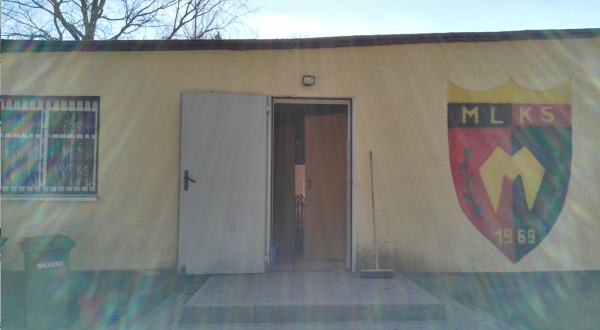 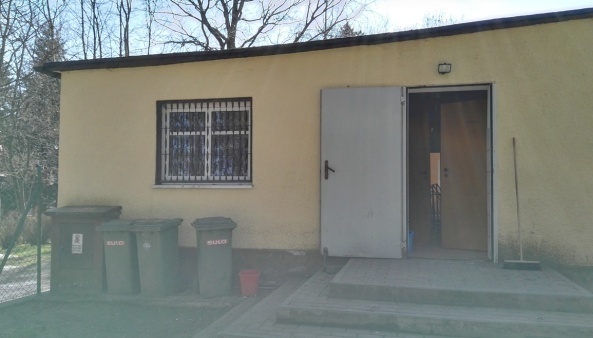 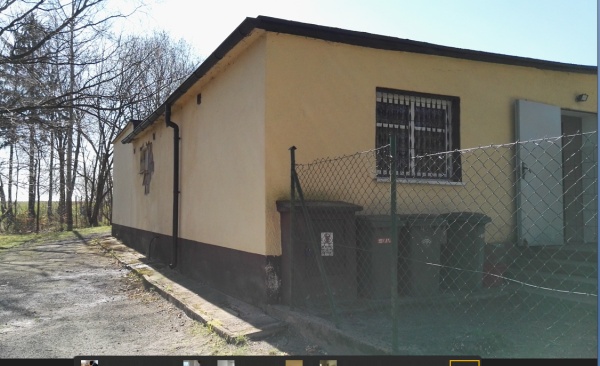 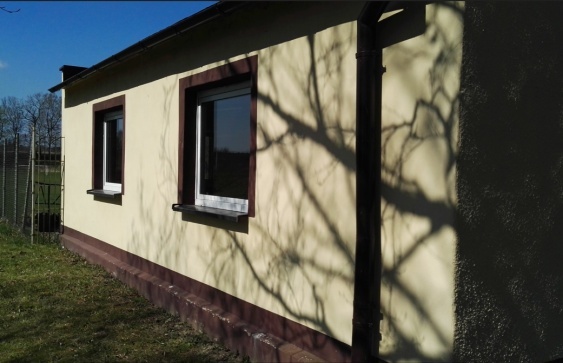 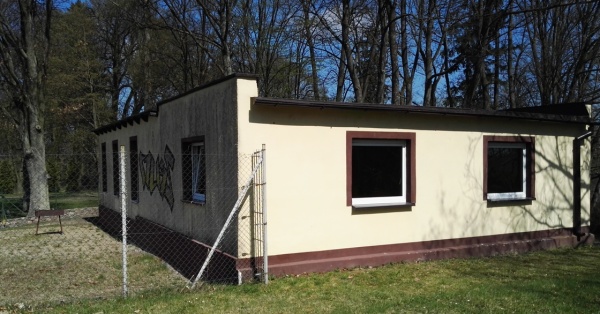 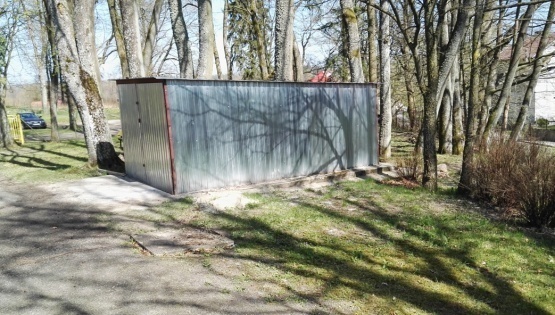 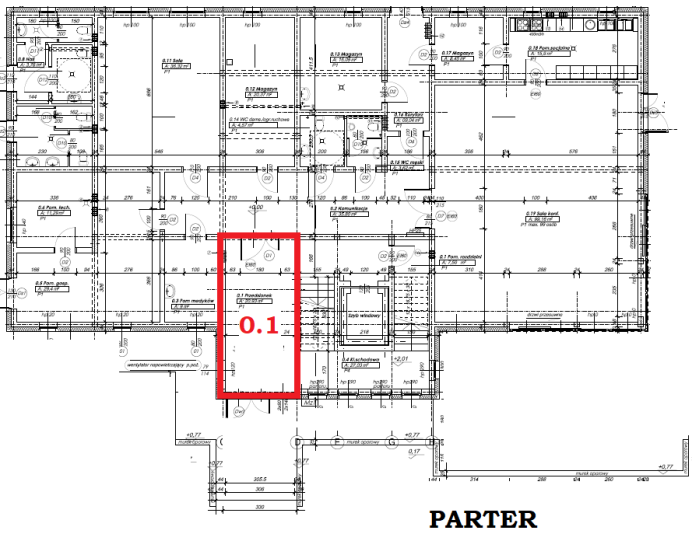 Parter - Pomieszczenie 0.1PrzedsionekPrzedsionekWycieraczka Wycieraczka 1 szt.Minimalne wymagania:- wycieraczki osuszająco- czyszczące z wkładem tekstylnym lub gumowym,- wymiar wycieraczki 2000*1500 mm,- profil aluminiowy wraz z podkładem: 11 mm, wysokość całkowitej wycieraczki: ok. 20 mm, 
w trakcie użytkowania może zmniejszyć się do ok. 15 mm,Minimalne wymagania:- wycieraczki osuszająco- czyszczące z wkładem tekstylnym lub gumowym,- wymiar wycieraczki 2000*1500 mm,- profil aluminiowy wraz z podkładem: 11 mm, wysokość całkowitej wycieraczki: ok. 20 mm, 
w trakcie użytkowania może zmniejszyć się do ok. 15 mm,Minimalne wymagania:- wycieraczki osuszająco- czyszczące z wkładem tekstylnym lub gumowym,- wymiar wycieraczki 2000*1500 mm,- profil aluminiowy wraz z podkładem: 11 mm, wysokość całkowitej wycieraczki: ok. 20 mm, 
w trakcie użytkowania może zmniejszyć się do ok. 15 mm,Przykłady wizualne spełniające wymagania Zamawiającego:Przykłady wizualne spełniające wymagania Zamawiającego:Przykłady wizualne spełniające wymagania Zamawiającego:Tablica informacyjna o dofinansowaniuTablica informacyjna o dofinansowaniu1 szt.Minimalne wymagania:Zakup, dostawa i montaż 1 szt. tablicy,Wykonanie zgodnie z wytycznymi programu Rządowy Fundusz Polski Ład Program Inwestycji StrategicznychWytyczne: https://www.bgk.pl/polski-lad/edycja-osma/#c28882Projekt tablicy musi zaakceptować Zamawiający,Tablica wykonana z solidnej płyty kompozytowej min. grubość 3 mm,Minimalne wymagania:Zakup, dostawa i montaż 1 szt. tablicy,Wykonanie zgodnie z wytycznymi programu Rządowy Fundusz Polski Ład Program Inwestycji StrategicznychWytyczne: https://www.bgk.pl/polski-lad/edycja-osma/#c28882Projekt tablicy musi zaakceptować Zamawiający,Tablica wykonana z solidnej płyty kompozytowej min. grubość 3 mm,Minimalne wymagania:Zakup, dostawa i montaż 1 szt. tablicy,Wykonanie zgodnie z wytycznymi programu Rządowy Fundusz Polski Ład Program Inwestycji StrategicznychWytyczne: https://www.bgk.pl/polski-lad/edycja-osma/#c28882Projekt tablicy musi zaakceptować Zamawiający,Tablica wykonana z solidnej płyty kompozytowej min. grubość 3 mm,Przykłady wizualne spełniające wymagania Zamawiającego: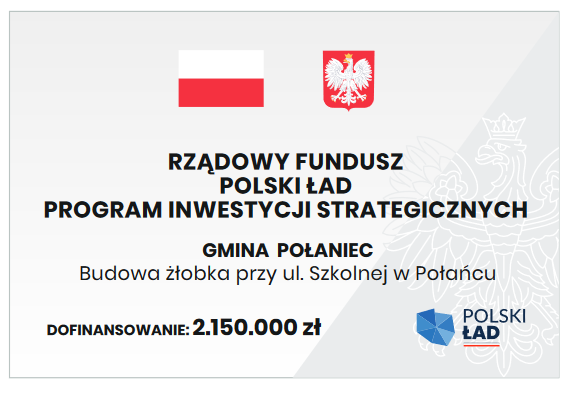 Przykłady wizualne spełniające wymagania Zamawiającego:Przykłady wizualne spełniające wymagania Zamawiającego:Parter - Pomieszczenie 0.2KomunikacjaKomunikacjaWycieraczka Wycieraczka 1 szt.Minimalne wymagania:- wycieraczki osuszająco- czyszczące z wkładem tekstylnym lub gumowym,- wymiar wycieraczki 1700*1000 mm,- profil aluminiowy wraz z podkładem: 11 mm, wysokość całkowitej wycieraczki: ok. 20 mm, 
w trakcie użytkowania może zmniejszyć się do ok. 15 mm,Minimalne wymagania:- wycieraczki osuszająco- czyszczące z wkładem tekstylnym lub gumowym,- wymiar wycieraczki 1700*1000 mm,- profil aluminiowy wraz z podkładem: 11 mm, wysokość całkowitej wycieraczki: ok. 20 mm, 
w trakcie użytkowania może zmniejszyć się do ok. 15 mm,Minimalne wymagania:- wycieraczki osuszająco- czyszczące z wkładem tekstylnym lub gumowym,- wymiar wycieraczki 1700*1000 mm,- profil aluminiowy wraz z podkładem: 11 mm, wysokość całkowitej wycieraczki: ok. 20 mm, 
w trakcie użytkowania może zmniejszyć się do ok. 15 mm,Przykłady wizualne spełniające wymagania Zamawiającego:Przykłady wizualne spełniające wymagania Zamawiającego:Przykłady wizualne spełniające wymagania Zamawiającego:Tablica z planem ewakuacyjnymTablica z planem ewakuacyjnym1 szt.Minimalne wymagania:Wykonana zgodnie z instrukcją bezpieczeństwa pożarowego budynku,Minimalne wymiary długość 100 cm, szerokość 50 cm, grubość min. 3 mm,Plan musi zawierać wyraźne oznaczenie pomieszczenia – zgodne z tablicą informacyjną umieszczoną przy korytarzu – pomieszczenie 0.1,Tablica wykonana z tworzywa PCV,Nadruk kolorowy, trwały odporny na czynniki atmosferyczne,Projekt tablicy należy uzgodnic z Zamawiającym,Montaż naścienny.Minimalne wymagania:Wykonana zgodnie z instrukcją bezpieczeństwa pożarowego budynku,Minimalne wymiary długość 100 cm, szerokość 50 cm, grubość min. 3 mm,Plan musi zawierać wyraźne oznaczenie pomieszczenia – zgodne z tablicą informacyjną umieszczoną przy korytarzu – pomieszczenie 0.1,Tablica wykonana z tworzywa PCV,Nadruk kolorowy, trwały odporny na czynniki atmosferyczne,Projekt tablicy należy uzgodnic z Zamawiającym,Montaż naścienny.Minimalne wymagania:Wykonana zgodnie z instrukcją bezpieczeństwa pożarowego budynku,Minimalne wymiary długość 100 cm, szerokość 50 cm, grubość min. 3 mm,Plan musi zawierać wyraźne oznaczenie pomieszczenia – zgodne z tablicą informacyjną umieszczoną przy korytarzu – pomieszczenie 0.1,Tablica wykonana z tworzywa PCV,Nadruk kolorowy, trwały odporny na czynniki atmosferyczne,Projekt tablicy należy uzgodnic z Zamawiającym,Montaż naścienny.Przykłady wizualne spełniające wymagania Zamawiającego: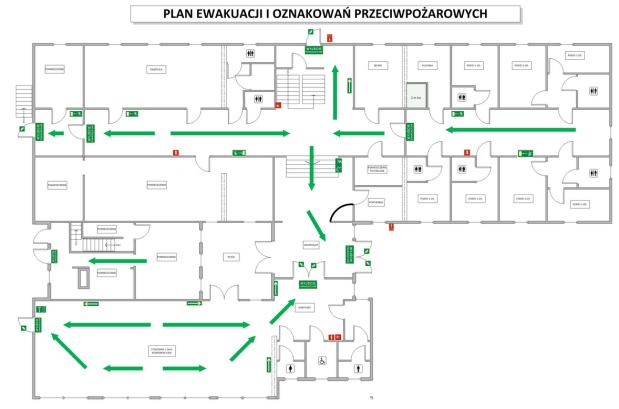 Przykłady wizualne spełniające wymagania Zamawiającego:Przykłady wizualne spełniające wymagania Zamawiającego:Parter - Pomieszczenie 0.3Pomieszczenie medykówPomieszczenie medykówUmywalkaUmywalka1 szt.Minimalne wymagania: Materiał wykonania ceramika sanitarna, Kształt owalny, zaokrąglony lub koła do zaakceptowania przez Zamawiającego,Wymiar szerokość min. 50 cm, głębokość min. 40 cm,Umywalka z przelewem,Typ wisząca, montaż na ścianie,Umywalka odporna na ciepło,Powierzchnia umywalki gładka, nieporowata,Łatwa do czyszczenia,Umywalka wyposażona w korek automatyczny typu klik-klak, pasujący do umywalki, łatwy w czyszczeniu, wykonany z mosiądzu, kolor chrom połysk,Bateria stojąca z czujnikiem, bezdotykowa, odległość wykrywania ruchu min. 12 cm, uruchomienie max. w ciągu 3 sekund, regulator ciepłej i zimnej wody, szybkie czyszczenie, zasilanie bateryjne, wysokość baterii min. 120 mm, Syfon ozdobny w kolorze chrom połysk, pasujący do umywalki i do korka, materiał wykonania stal, maskująca rozeta,  łatwy w czyszczeniu,Uwaga: Przy umywalce należy wykonać fartuch ochronny z płytek ściennych w celu zabezpieczenia ściany,Minimalne wymagania: Materiał wykonania ceramika sanitarna, Kształt owalny, zaokrąglony lub koła do zaakceptowania przez Zamawiającego,Wymiar szerokość min. 50 cm, głębokość min. 40 cm,Umywalka z przelewem,Typ wisząca, montaż na ścianie,Umywalka odporna na ciepło,Powierzchnia umywalki gładka, nieporowata,Łatwa do czyszczenia,Umywalka wyposażona w korek automatyczny typu klik-klak, pasujący do umywalki, łatwy w czyszczeniu, wykonany z mosiądzu, kolor chrom połysk,Bateria stojąca z czujnikiem, bezdotykowa, odległość wykrywania ruchu min. 12 cm, uruchomienie max. w ciągu 3 sekund, regulator ciepłej i zimnej wody, szybkie czyszczenie, zasilanie bateryjne, wysokość baterii min. 120 mm, Syfon ozdobny w kolorze chrom połysk, pasujący do umywalki i do korka, materiał wykonania stal, maskująca rozeta,  łatwy w czyszczeniu,Uwaga: Przy umywalce należy wykonać fartuch ochronny z płytek ściennych w celu zabezpieczenia ściany,Minimalne wymagania: Materiał wykonania ceramika sanitarna, Kształt owalny, zaokrąglony lub koła do zaakceptowania przez Zamawiającego,Wymiar szerokość min. 50 cm, głębokość min. 40 cm,Umywalka z przelewem,Typ wisząca, montaż na ścianie,Umywalka odporna na ciepło,Powierzchnia umywalki gładka, nieporowata,Łatwa do czyszczenia,Umywalka wyposażona w korek automatyczny typu klik-klak, pasujący do umywalki, łatwy w czyszczeniu, wykonany z mosiądzu, kolor chrom połysk,Bateria stojąca z czujnikiem, bezdotykowa, odległość wykrywania ruchu min. 12 cm, uruchomienie max. w ciągu 3 sekund, regulator ciepłej i zimnej wody, szybkie czyszczenie, zasilanie bateryjne, wysokość baterii min. 120 mm, Syfon ozdobny w kolorze chrom połysk, pasujący do umywalki i do korka, materiał wykonania stal, maskująca rozeta,  łatwy w czyszczeniu,Uwaga: Przy umywalce należy wykonać fartuch ochronny z płytek ściennych w celu zabezpieczenia ściany,Przykłady wizualne spełniające wymagania Zamawiającego: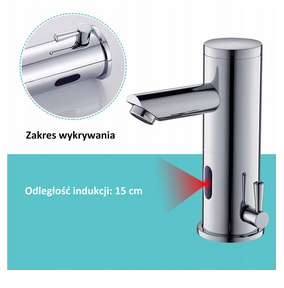 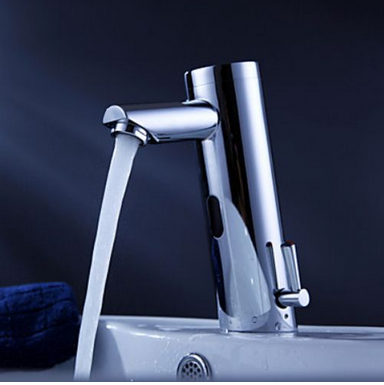 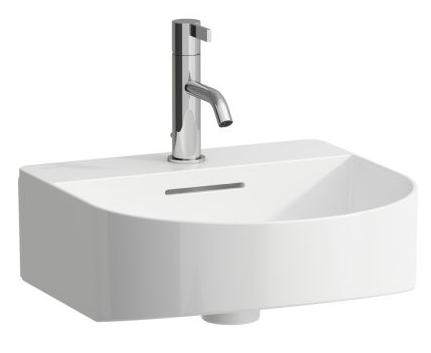 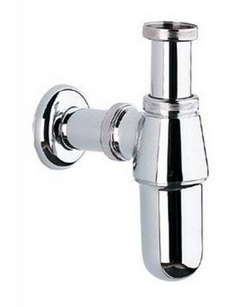 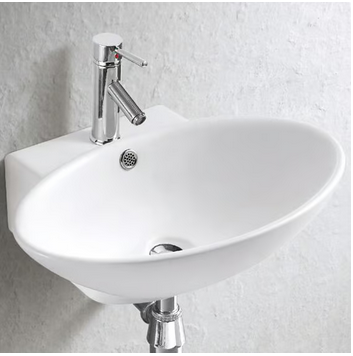 Przykłady wizualne spełniające wymagania Zamawiającego:Przykłady wizualne spełniające wymagania Zamawiającego:Parter - Pomieszczenie 0.5Pomieszczenie gospodarczePomieszczenie gospodarczeUwaga! W pomieszczeniu 0.5 należy wykonać przyłącza wodne i kanalizacyjne pod pralkę.Uwaga! W pomieszczeniu 0.5 należy wykonać przyłącza wodne i kanalizacyjne pod pralkę.Uwaga! W pomieszczeniu 0.5 należy wykonać przyłącza wodne i kanalizacyjne pod pralkę.Stół ze zlewemStół ze zlewem1 szt.Minimalne wymagania: Należy wykonać przyłącze wod- kan. pod zlew gospodarczy,Na całej szerokości zlewu ze stołem należy zamontować płytki ścienne od podłogi do wysokości min. 1,5 m,Stół ze zlewem 1- komorowym wykonany w całości ze stali nierdzewnej, powierzchnia płyty stołu wyprofilowana ze spadkiem do zlewu,Standard AISI 304 –(całość wykonana ze stali nierdzewnej AISI 304 tzw. kwasówki),Min. 1 półka dolna,Minimalne wymiary stoły ze zlewem: dł. 80 cm, szer. 60, wys. 85 cmMinimalne wymiary komory: dł. 40 cm, szer. 40 cm i głębokość min. 25 cmGrubość blachy min. 1 mm,Bateria stojąca lub ścienna łokciowa ze spryskiwaczem i wylewka z wodą ciepłą i zimną, spryskiwacz ruchomy (kręcący się wokół), na wężu ze sprężyną stalową, pierścień do ustawienia pracy ciągłej, dźwignia uruchomienia wody na spryskiwaczu przy wylocie, przełącznik wody przy baterii na wylewkę i spryskiwacz oraz regulator temperatury wody,W zestawie korek do zlewu oraz syfon,Stopki regulowane +/- 15 mm,Minimalne wymagania: Należy wykonać przyłącze wod- kan. pod zlew gospodarczy,Na całej szerokości zlewu ze stołem należy zamontować płytki ścienne od podłogi do wysokości min. 1,5 m,Stół ze zlewem 1- komorowym wykonany w całości ze stali nierdzewnej, powierzchnia płyty stołu wyprofilowana ze spadkiem do zlewu,Standard AISI 304 –(całość wykonana ze stali nierdzewnej AISI 304 tzw. kwasówki),Min. 1 półka dolna,Minimalne wymiary stoły ze zlewem: dł. 80 cm, szer. 60, wys. 85 cmMinimalne wymiary komory: dł. 40 cm, szer. 40 cm i głębokość min. 25 cmGrubość blachy min. 1 mm,Bateria stojąca lub ścienna łokciowa ze spryskiwaczem i wylewka z wodą ciepłą i zimną, spryskiwacz ruchomy (kręcący się wokół), na wężu ze sprężyną stalową, pierścień do ustawienia pracy ciągłej, dźwignia uruchomienia wody na spryskiwaczu przy wylocie, przełącznik wody przy baterii na wylewkę i spryskiwacz oraz regulator temperatury wody,W zestawie korek do zlewu oraz syfon,Stopki regulowane +/- 15 mm,Minimalne wymagania: Należy wykonać przyłącze wod- kan. pod zlew gospodarczy,Na całej szerokości zlewu ze stołem należy zamontować płytki ścienne od podłogi do wysokości min. 1,5 m,Stół ze zlewem 1- komorowym wykonany w całości ze stali nierdzewnej, powierzchnia płyty stołu wyprofilowana ze spadkiem do zlewu,Standard AISI 304 –(całość wykonana ze stali nierdzewnej AISI 304 tzw. kwasówki),Min. 1 półka dolna,Minimalne wymiary stoły ze zlewem: dł. 80 cm, szer. 60, wys. 85 cmMinimalne wymiary komory: dł. 40 cm, szer. 40 cm i głębokość min. 25 cmGrubość blachy min. 1 mm,Bateria stojąca lub ścienna łokciowa ze spryskiwaczem i wylewka z wodą ciepłą i zimną, spryskiwacz ruchomy (kręcący się wokół), na wężu ze sprężyną stalową, pierścień do ustawienia pracy ciągłej, dźwignia uruchomienia wody na spryskiwaczu przy wylocie, przełącznik wody przy baterii na wylewkę i spryskiwacz oraz regulator temperatury wody,W zestawie korek do zlewu oraz syfon,Stopki regulowane +/- 15 mm,Przykłady wizualne spełniające wymagania Zamawiającego: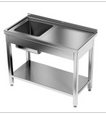 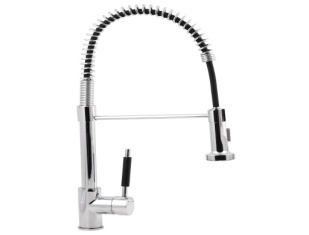 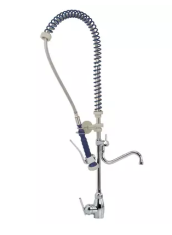 Przykłady wizualne spełniające wymagania Zamawiającego:Przykłady wizualne spełniające wymagania Zamawiającego:Dozownik mydła w płynieDozownik mydła w płynie1 szt.Minimalne wymagania:Montaż za pomocą śruby,Materiał stal nierdzewna lub tworzywo sztuczne, mat lub polerowana- do wyboru przez Zamawiającego,Typ naścienny,Wyposażony w wizjer do kontroli ilości mydła oraz zamek i klucz (w zestawie),Zamykane na klucz,Zawór niekapek,Min. pojemność 0,5 L,Zamawiający umieści mydło w płynie w dozowniku,Wzór i kolor do wyboru przez Zamawiającego,Uwaga: Akcesoria higieniczne (dozownik na mydło w płynie, pojemnik na ręczniki papierowe, pojemnik na papier toaletowy, itp.) muszą do siebie wizualnie pasować tzn. być z tej stylizacji.Minimalne wymagania:Montaż za pomocą śruby,Materiał stal nierdzewna lub tworzywo sztuczne, mat lub polerowana- do wyboru przez Zamawiającego,Typ naścienny,Wyposażony w wizjer do kontroli ilości mydła oraz zamek i klucz (w zestawie),Zamykane na klucz,Zawór niekapek,Min. pojemność 0,5 L,Zamawiający umieści mydło w płynie w dozowniku,Wzór i kolor do wyboru przez Zamawiającego,Uwaga: Akcesoria higieniczne (dozownik na mydło w płynie, pojemnik na ręczniki papierowe, pojemnik na papier toaletowy, itp.) muszą do siebie wizualnie pasować tzn. być z tej stylizacji.Minimalne wymagania:Montaż za pomocą śruby,Materiał stal nierdzewna lub tworzywo sztuczne, mat lub polerowana- do wyboru przez Zamawiającego,Typ naścienny,Wyposażony w wizjer do kontroli ilości mydła oraz zamek i klucz (w zestawie),Zamykane na klucz,Zawór niekapek,Min. pojemność 0,5 L,Zamawiający umieści mydło w płynie w dozowniku,Wzór i kolor do wyboru przez Zamawiającego,Uwaga: Akcesoria higieniczne (dozownik na mydło w płynie, pojemnik na ręczniki papierowe, pojemnik na papier toaletowy, itp.) muszą do siebie wizualnie pasować tzn. być z tej stylizacji.Przykłady wizualne spełniające wymagania Zamawiającego: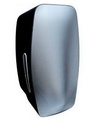 Przykłady wizualne spełniające wymagania Zamawiającego:Przykłady wizualne spełniające wymagania Zamawiającego:Parter - Pomieszczenie 0.7Toaleta zewnętrzna męskaToaleta zewnętrzna męskaPojemnik na papier toaletowyPojemnik na papier toaletowy2 szt.Minimalne wymagania:Montaż za pomocą śruby,Materiał stal nierdzewna lub tworzywo sztuczne, mat lub polerowana- do wyboru przez Zamawiającego,Typ naścienny,Wyposażony w wizjer do kontroli ilości papieru oraz zamek i klucz (w zestawie),Zamykane na klucz,Uwaga: Akcesoria higieniczne (dozownik na mydło w płynie, pojemnik na ręczniki papierowe, pojemnik na papier toaletowy, itp.) muszą do siebie wizualnie pasować tzn. być z tej stylizacji.Minimalne wymagania:Montaż za pomocą śruby,Materiał stal nierdzewna lub tworzywo sztuczne, mat lub polerowana- do wyboru przez Zamawiającego,Typ naścienny,Wyposażony w wizjer do kontroli ilości papieru oraz zamek i klucz (w zestawie),Zamykane na klucz,Uwaga: Akcesoria higieniczne (dozownik na mydło w płynie, pojemnik na ręczniki papierowe, pojemnik na papier toaletowy, itp.) muszą do siebie wizualnie pasować tzn. być z tej stylizacji.Minimalne wymagania:Montaż za pomocą śruby,Materiał stal nierdzewna lub tworzywo sztuczne, mat lub polerowana- do wyboru przez Zamawiającego,Typ naścienny,Wyposażony w wizjer do kontroli ilości papieru oraz zamek i klucz (w zestawie),Zamykane na klucz,Uwaga: Akcesoria higieniczne (dozownik na mydło w płynie, pojemnik na ręczniki papierowe, pojemnik na papier toaletowy, itp.) muszą do siebie wizualnie pasować tzn. być z tej stylizacji.Przykłady wizualne spełniające wymagania Zamawiającego:Przykłady wizualne spełniające wymagania Zamawiającego:Przykłady wizualne spełniające wymagania Zamawiającego:Dozownik mydła w płynieDozownik mydła w płynie2 szt.Minimalne wymagania:Montaż za pomocą śruby,Materiał stal nierdzewna lub tworzywo sztuczne, mat lub polerowana- do wyboru przez Zamawiającego,Typ naścienny,Wyposażony w wizjer do kontroli ilości mydła oraz zamek i klucz (w zestawie),Zamykane na klucz,Zawór niekapek,Min. pojemność 0,5 L,Zamawiający umieści mydło w płynie w dozowniku,Wzór i kolor do wyboru przez Zamawiającego,Uwaga: Akcesoria higieniczne (dozownik na mydło w płynie, pojemnik na ręczniki papierowe, pojemnik na papier toaletowy, itp.) muszą do siebie wizualnie pasować tzn. być z tej stylizacji.Minimalne wymagania:Montaż za pomocą śruby,Materiał stal nierdzewna lub tworzywo sztuczne, mat lub polerowana- do wyboru przez Zamawiającego,Typ naścienny,Wyposażony w wizjer do kontroli ilości mydła oraz zamek i klucz (w zestawie),Zamykane na klucz,Zawór niekapek,Min. pojemność 0,5 L,Zamawiający umieści mydło w płynie w dozowniku,Wzór i kolor do wyboru przez Zamawiającego,Uwaga: Akcesoria higieniczne (dozownik na mydło w płynie, pojemnik na ręczniki papierowe, pojemnik na papier toaletowy, itp.) muszą do siebie wizualnie pasować tzn. być z tej stylizacji.Minimalne wymagania:Montaż za pomocą śruby,Materiał stal nierdzewna lub tworzywo sztuczne, mat lub polerowana- do wyboru przez Zamawiającego,Typ naścienny,Wyposażony w wizjer do kontroli ilości mydła oraz zamek i klucz (w zestawie),Zamykane na klucz,Zawór niekapek,Min. pojemność 0,5 L,Zamawiający umieści mydło w płynie w dozowniku,Wzór i kolor do wyboru przez Zamawiającego,Uwaga: Akcesoria higieniczne (dozownik na mydło w płynie, pojemnik na ręczniki papierowe, pojemnik na papier toaletowy, itp.) muszą do siebie wizualnie pasować tzn. być z tej stylizacji.Przykłady wizualne spełniające wymagania Zamawiającego:Przykłady wizualne spełniające wymagania Zamawiającego:Przykłady wizualne spełniające wymagania Zamawiającego:Pojemnik na ręczniki papierowePojemnik na ręczniki papierowe1 szt.Minimalne wymagania: Podajnik naścienny, przykręcany,Podajnik musi pomieścić rolkę papieru o średnicy min. 19,5 cm,Cicha i delikatna praca mechanizmu, łatwe wyciąganie papieru,Wyposażony w nóż tnącyMateriał stal nierdzewna lub tworzywo sztuczne,Wykonawca umieści rolkę papier w urządzeniu,Uwaga: Akcesoria higieniczne (dozownik na mydło w płynie, pojemnik na ręczniki papierowe, pojemnik na papier toaletowy, itp.) muszą do siebie wizualnie pasować tzn. być z tej stylizacji.Minimalne wymagania: Podajnik naścienny, przykręcany,Podajnik musi pomieścić rolkę papieru o średnicy min. 19,5 cm,Cicha i delikatna praca mechanizmu, łatwe wyciąganie papieru,Wyposażony w nóż tnącyMateriał stal nierdzewna lub tworzywo sztuczne,Wykonawca umieści rolkę papier w urządzeniu,Uwaga: Akcesoria higieniczne (dozownik na mydło w płynie, pojemnik na ręczniki papierowe, pojemnik na papier toaletowy, itp.) muszą do siebie wizualnie pasować tzn. być z tej stylizacji.Minimalne wymagania: Podajnik naścienny, przykręcany,Podajnik musi pomieścić rolkę papieru o średnicy min. 19,5 cm,Cicha i delikatna praca mechanizmu, łatwe wyciąganie papieru,Wyposażony w nóż tnącyMateriał stal nierdzewna lub tworzywo sztuczne,Wykonawca umieści rolkę papier w urządzeniu,Uwaga: Akcesoria higieniczne (dozownik na mydło w płynie, pojemnik na ręczniki papierowe, pojemnik na papier toaletowy, itp.) muszą do siebie wizualnie pasować tzn. być z tej stylizacji.Przykłady wizualne spełniające wymagania Zamawiającego: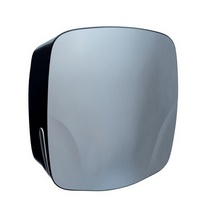 Przykłady wizualne spełniające wymagania Zamawiającego:Przykłady wizualne spełniające wymagania Zamawiającego:Lustro ścienneLustro ścienne2 szt.Minimalne wymagania:Montaż nad umywalką, minimalna powierzchni lustra 350 cm2, kształt do uzgodnienia z Zamawiającym,Bezpieczne,Sposób montaż bezpieczny, trwały, stabilny, np. przyklejane do ściany,Grubość min. 5 mm,Lustro o wysokiej jakości,Zabezpieczone folią przeciw pęknięciu i rozbiciu,Minimalne wymagania:Montaż nad umywalką, minimalna powierzchni lustra 350 cm2, kształt do uzgodnienia z Zamawiającym,Bezpieczne,Sposób montaż bezpieczny, trwały, stabilny, np. przyklejane do ściany,Grubość min. 5 mm,Lustro o wysokiej jakości,Zabezpieczone folią przeciw pęknięciu i rozbiciu,Minimalne wymagania:Montaż nad umywalką, minimalna powierzchni lustra 350 cm2, kształt do uzgodnienia z Zamawiającym,Bezpieczne,Sposób montaż bezpieczny, trwały, stabilny, np. przyklejane do ściany,Grubość min. 5 mm,Lustro o wysokiej jakości,Zabezpieczone folią przeciw pęknięciu i rozbiciu,Przykłady wizualne spełniające wymagania Zamawiającego: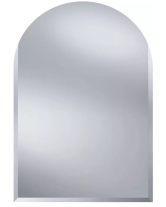 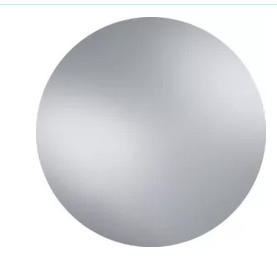 Przykłady wizualne spełniające wymagania Zamawiającego:Przykłady wizualne spełniające wymagania Zamawiającego:Umywalki z blatemUmywalki z blatem1 kompletMinimalne wymagania:Komplet składa się z blatu z dwoma umywalkami stanowiący jeden element, bez łączeń, miski stanowić mają integralną część blatu,Blat z miskami dostosowany do długości ściany – 2,3 m (przed zamówieniem należy dokonać pomiaru z natury),Grubość blatu min. 20 mm,Blat wykończony od frontu listwą podblatową o długości blatu i wysokości min. 15 cm,Wymiary misy długość min. 50 cm, szerokość min. 30 cm i głębokość min. 10 cmBateria bezdotykowa stojąca lub ścienna z wbudowaną suszarką do rąk, przy każdej umywalce,Powierzchnia umywalki gładka, nieporowata,Łatwa do czyszczenia,Umywalka wyposażona w korek automatyczny typu klik-klak, pasujący do umywalki, łatwy w czyszczeniu, wykonany z mosiądzu, kolor chrom połysk,Zasilanie: 220-240 V zasilacz w zestawie AC50/60HzPobór mocy: max. 1000 W Uruchamianie: czujnik podczerwieniZakres działania czujnika: 3-12 cmTyp silnika suszarki: bezszczotkowyPrędkość powietrza suszarki: 80 m/sCzas działania suszarki: 15-20 sMaksymalny czas wypływu wody: 60 sZakres ciśnienia: 1-8 barNależy zainstalować i uruchomić baterię z suszarką,Syfon ozdobny (2 szt.) w kolorze chrom połysk, pasujący do umywalki i do korka, materiał wykonania stal, maskująca rozeta,  łatwy w czyszczeniu,Minimalne wymagania:Komplet składa się z blatu z dwoma umywalkami stanowiący jeden element, bez łączeń, miski stanowić mają integralną część blatu,Blat z miskami dostosowany do długości ściany – 2,3 m (przed zamówieniem należy dokonać pomiaru z natury),Grubość blatu min. 20 mm,Blat wykończony od frontu listwą podblatową o długości blatu i wysokości min. 15 cm,Wymiary misy długość min. 50 cm, szerokość min. 30 cm i głębokość min. 10 cmBateria bezdotykowa stojąca lub ścienna z wbudowaną suszarką do rąk, przy każdej umywalce,Powierzchnia umywalki gładka, nieporowata,Łatwa do czyszczenia,Umywalka wyposażona w korek automatyczny typu klik-klak, pasujący do umywalki, łatwy w czyszczeniu, wykonany z mosiądzu, kolor chrom połysk,Zasilanie: 220-240 V zasilacz w zestawie AC50/60HzPobór mocy: max. 1000 W Uruchamianie: czujnik podczerwieniZakres działania czujnika: 3-12 cmTyp silnika suszarki: bezszczotkowyPrędkość powietrza suszarki: 80 m/sCzas działania suszarki: 15-20 sMaksymalny czas wypływu wody: 60 sZakres ciśnienia: 1-8 barNależy zainstalować i uruchomić baterię z suszarką,Syfon ozdobny (2 szt.) w kolorze chrom połysk, pasujący do umywalki i do korka, materiał wykonania stal, maskująca rozeta,  łatwy w czyszczeniu,Minimalne wymagania:Komplet składa się z blatu z dwoma umywalkami stanowiący jeden element, bez łączeń, miski stanowić mają integralną część blatu,Blat z miskami dostosowany do długości ściany – 2,3 m (przed zamówieniem należy dokonać pomiaru z natury),Grubość blatu min. 20 mm,Blat wykończony od frontu listwą podblatową o długości blatu i wysokości min. 15 cm,Wymiary misy długość min. 50 cm, szerokość min. 30 cm i głębokość min. 10 cmBateria bezdotykowa stojąca lub ścienna z wbudowaną suszarką do rąk, przy każdej umywalce,Powierzchnia umywalki gładka, nieporowata,Łatwa do czyszczenia,Umywalka wyposażona w korek automatyczny typu klik-klak, pasujący do umywalki, łatwy w czyszczeniu, wykonany z mosiądzu, kolor chrom połysk,Zasilanie: 220-240 V zasilacz w zestawie AC50/60HzPobór mocy: max. 1000 W Uruchamianie: czujnik podczerwieniZakres działania czujnika: 3-12 cmTyp silnika suszarki: bezszczotkowyPrędkość powietrza suszarki: 80 m/sCzas działania suszarki: 15-20 sMaksymalny czas wypływu wody: 60 sZakres ciśnienia: 1-8 barNależy zainstalować i uruchomić baterię z suszarką,Syfon ozdobny (2 szt.) w kolorze chrom połysk, pasujący do umywalki i do korka, materiał wykonania stal, maskująca rozeta,  łatwy w czyszczeniu,Przykłady wizualne spełniające wymagania Zamawiającego: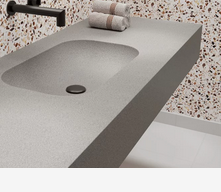 Przykłady wizualne spełniające wymagania Zamawiającego:Przykłady wizualne spełniające wymagania Zamawiającego:Stelaż podtynkowy z miską ustępową, spłuczką i przyciskiem do spłuczkiStelaż podtynkowy z miską ustępową, spłuczką i przyciskiem do spłuczki2 kompletyMinimalne wymagania: Stelaż podtynkowy minimalne wymagania:Stelaż podtynkowy,Wsporniki pod nogi o regulowanym położeniu w zakresie 0-20 cm z funkcją samohamowania,Mocowanie kolana przyłączeniowego izolowane akustycznie,Spłuczka podtynkowa z izolacją, uruchamiana z przodu,Rama o profilu min. 4x4 cm,Miska ustępowa,Wisząca na stelażu do zabudowy ze spłuczką dwudzielną z zaworem spustowym umożliwiającym spłukiwanie trzema lub sześcioma litrami wody, Deska sedesowa w zestawie, kolor wg pełnej palety producenta, deska wolnoopadająca,Przycisk do spłuczki minimalne wymagania:Złożony z przycisków uruchamiających, ramki przycisków, ramki mocującej i kołków mocujących,Typ podtynkowa z otworem rewizyjnym,Przyciski duże, oddzielone lub wyraźnie oznaczone małe spłukanie i duże spłukanie,Minimalne wymagania: Stelaż podtynkowy minimalne wymagania:Stelaż podtynkowy,Wsporniki pod nogi o regulowanym położeniu w zakresie 0-20 cm z funkcją samohamowania,Mocowanie kolana przyłączeniowego izolowane akustycznie,Spłuczka podtynkowa z izolacją, uruchamiana z przodu,Rama o profilu min. 4x4 cm,Miska ustępowa,Wisząca na stelażu do zabudowy ze spłuczką dwudzielną z zaworem spustowym umożliwiającym spłukiwanie trzema lub sześcioma litrami wody, Deska sedesowa w zestawie, kolor wg pełnej palety producenta, deska wolnoopadająca,Przycisk do spłuczki minimalne wymagania:Złożony z przycisków uruchamiających, ramki przycisków, ramki mocującej i kołków mocujących,Typ podtynkowa z otworem rewizyjnym,Przyciski duże, oddzielone lub wyraźnie oznaczone małe spłukanie i duże spłukanie,Minimalne wymagania: Stelaż podtynkowy minimalne wymagania:Stelaż podtynkowy,Wsporniki pod nogi o regulowanym położeniu w zakresie 0-20 cm z funkcją samohamowania,Mocowanie kolana przyłączeniowego izolowane akustycznie,Spłuczka podtynkowa z izolacją, uruchamiana z przodu,Rama o profilu min. 4x4 cm,Miska ustępowa,Wisząca na stelażu do zabudowy ze spłuczką dwudzielną z zaworem spustowym umożliwiającym spłukiwanie trzema lub sześcioma litrami wody, Deska sedesowa w zestawie, kolor wg pełnej palety producenta, deska wolnoopadająca,Przycisk do spłuczki minimalne wymagania:Złożony z przycisków uruchamiających, ramki przycisków, ramki mocującej i kołków mocujących,Typ podtynkowa z otworem rewizyjnym,Przyciski duże, oddzielone lub wyraźnie oznaczone małe spłukanie i duże spłukanie,Przykłady wizualne spełniające wymagania Zamawiającego:Przykłady wizualne spełniające wymagania Zamawiającego:Przykłady wizualne spełniające wymagania Zamawiającego:WieszakWieszak2 szt.Minimalne wymagania: Wieszaki montowane w kabinach, w każdej kabinie min. 1 szt.,Montaż za pomocą śruby naścienny,Materiał stal nierdzewna, (mat lub poler).Minimum dwa haczyki na 1 wieszaku.Minimalne wymagania: Wieszaki montowane w kabinach, w każdej kabinie min. 1 szt.,Montaż za pomocą śruby naścienny,Materiał stal nierdzewna, (mat lub poler).Minimum dwa haczyki na 1 wieszaku.Minimalne wymagania: Wieszaki montowane w kabinach, w każdej kabinie min. 1 szt.,Montaż za pomocą śruby naścienny,Materiał stal nierdzewna, (mat lub poler).Minimum dwa haczyki na 1 wieszaku.Przykłady wizualne spełniające wymagania Zamawiającego:Przykłady wizualne spełniające wymagania Zamawiającego:Przykłady wizualne spełniające wymagania Zamawiającego:Szczotka WCSzczotka WC2 kpl.Minimalne wymagania:Komplet składa się ze szczotki, pojemnika na szczotkę i uchwytu,Typ wisząca,W komplecie z uchwytem do zawieszenia, Uchwyt do zawieszenia wykonany z metalu, malowany,Do zawieszenia na ścianie z ukrytym mocowaniem, zestaw montażowy odporny na korozję,Pojemnik na szczotkę z matowego szkła, stabilnie osadzony w uchwycie z uszczelką,Główki szczotki w białym kolorze,Wzór i kształt do wyboru przez Zamawiającego.Minimalne wymagania:Komplet składa się ze szczotki, pojemnika na szczotkę i uchwytu,Typ wisząca,W komplecie z uchwytem do zawieszenia, Uchwyt do zawieszenia wykonany z metalu, malowany,Do zawieszenia na ścianie z ukrytym mocowaniem, zestaw montażowy odporny na korozję,Pojemnik na szczotkę z matowego szkła, stabilnie osadzony w uchwycie z uszczelką,Główki szczotki w białym kolorze,Wzór i kształt do wyboru przez Zamawiającego.Minimalne wymagania:Komplet składa się ze szczotki, pojemnika na szczotkę i uchwytu,Typ wisząca,W komplecie z uchwytem do zawieszenia, Uchwyt do zawieszenia wykonany z metalu, malowany,Do zawieszenia na ścianie z ukrytym mocowaniem, zestaw montażowy odporny na korozję,Pojemnik na szczotkę z matowego szkła, stabilnie osadzony w uchwycie z uszczelką,Główki szczotki w białym kolorze,Wzór i kształt do wyboru przez Zamawiającego.Przykłady wizualne spełniające wymagania Zamawiającego:Przykłady wizualne spełniające wymagania Zamawiającego:Przykłady wizualne spełniające wymagania Zamawiającego:Parter - Pomieszczenie 0.8Toaleta zewnętrzna damska i dla osób niepełnosprawnychToaleta zewnętrzna damska i dla osób niepełnosprawnychPojemnik na papier toaletowyPojemnik na papier toaletowy2 szt.Minimalne wymagania:Montaż za pomocą śruby,Materiał stal nierdzewna lub tworzywo sztuczne, mat lub polerowana- do wyboru przez Zamawiającego,Typ naścienny,Wyposażony w wizjer do kontroli ilości papieru oraz zamek i klucz (w zestawie),Zamykane na klucz,Uwaga: Akcesoria higieniczne (dozownik na mydło w płynie, pojemnik na ręczniki papierowe, pojemnik na papier toaletowy, itp.) muszą do siebie wizualnie pasować tzn. być z tej stylizacji.Minimalne wymagania:Montaż za pomocą śruby,Materiał stal nierdzewna lub tworzywo sztuczne, mat lub polerowana- do wyboru przez Zamawiającego,Typ naścienny,Wyposażony w wizjer do kontroli ilości papieru oraz zamek i klucz (w zestawie),Zamykane na klucz,Uwaga: Akcesoria higieniczne (dozownik na mydło w płynie, pojemnik na ręczniki papierowe, pojemnik na papier toaletowy, itp.) muszą do siebie wizualnie pasować tzn. być z tej stylizacji.Minimalne wymagania:Montaż za pomocą śruby,Materiał stal nierdzewna lub tworzywo sztuczne, mat lub polerowana- do wyboru przez Zamawiającego,Typ naścienny,Wyposażony w wizjer do kontroli ilości papieru oraz zamek i klucz (w zestawie),Zamykane na klucz,Uwaga: Akcesoria higieniczne (dozownik na mydło w płynie, pojemnik na ręczniki papierowe, pojemnik na papier toaletowy, itp.) muszą do siebie wizualnie pasować tzn. być z tej stylizacji.Przykłady wizualne spełniające wymagania Zamawiającego:Przykłady wizualne spełniające wymagania Zamawiającego:Przykłady wizualne spełniające wymagania Zamawiającego:Dozownik mydła w płynieDozownik mydła w płynie2 szt.Minimalne wymagania:Montaż za pomocą śruby,Materiał stal nierdzewna lub tworzywo sztuczne, mat lub polerowana- do wyboru przez Zamawiającego,Typ naścienny,Wyposażony w wizjer do kontroli ilości mydła oraz zamek i klucz (w zestawie),Zamykane na klucz,Zawór niekapek,Min. pojemność 0,5 L,Zamawiający umieści mydło w płynie w dozowniku,Wzór i kolor do wyboru przez Zamawiającego,Uwaga: Akcesoria higieniczne (dozownik na mydło w płynie, pojemnik na ręczniki papierowe, pojemnik na papier toaletowy, itp.) muszą do siebie wizualnie pasować tzn. być z tej stylizacji.Minimalne wymagania:Montaż za pomocą śruby,Materiał stal nierdzewna lub tworzywo sztuczne, mat lub polerowana- do wyboru przez Zamawiającego,Typ naścienny,Wyposażony w wizjer do kontroli ilości mydła oraz zamek i klucz (w zestawie),Zamykane na klucz,Zawór niekapek,Min. pojemność 0,5 L,Zamawiający umieści mydło w płynie w dozowniku,Wzór i kolor do wyboru przez Zamawiającego,Uwaga: Akcesoria higieniczne (dozownik na mydło w płynie, pojemnik na ręczniki papierowe, pojemnik na papier toaletowy, itp.) muszą do siebie wizualnie pasować tzn. być z tej stylizacji.Minimalne wymagania:Montaż za pomocą śruby,Materiał stal nierdzewna lub tworzywo sztuczne, mat lub polerowana- do wyboru przez Zamawiającego,Typ naścienny,Wyposażony w wizjer do kontroli ilości mydła oraz zamek i klucz (w zestawie),Zamykane na klucz,Zawór niekapek,Min. pojemność 0,5 L,Zamawiający umieści mydło w płynie w dozowniku,Wzór i kolor do wyboru przez Zamawiającego,Uwaga: Akcesoria higieniczne (dozownik na mydło w płynie, pojemnik na ręczniki papierowe, pojemnik na papier toaletowy, itp.) muszą do siebie wizualnie pasować tzn. być z tej stylizacji.Przykłady wizualne spełniające wymagania Zamawiającego: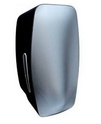 Przykłady wizualne spełniające wymagania Zamawiającego:Przykłady wizualne spełniające wymagania Zamawiającego:Pojemnik na ręczniki papierowePojemnik na ręczniki papierowe2 szt.Minimalne wymagania: Podajnik naścienny, przykręcany,Podajnik musi pomieścić rolkę papieru o średnicy min. 19,5 cm,Cicha i delikatna praca mechanizmu, łatwe wyciąganie papieru,Wyposażony w nóż tnącyMateriał stal nierdzewna lub tworzywo sztuczne,Wykonawca umieści rolkę papier w urządzeniu,Uwaga: Akcesoria higieniczne (dozownik na mydło w płynie, pojemnik na ręczniki papierowe, pojemnik na papier toaletowy, itp.) muszą do siebie wizualnie pasować tzn. być z tej stylizacji.Minimalne wymagania: Podajnik naścienny, przykręcany,Podajnik musi pomieścić rolkę papieru o średnicy min. 19,5 cm,Cicha i delikatna praca mechanizmu, łatwe wyciąganie papieru,Wyposażony w nóż tnącyMateriał stal nierdzewna lub tworzywo sztuczne,Wykonawca umieści rolkę papier w urządzeniu,Uwaga: Akcesoria higieniczne (dozownik na mydło w płynie, pojemnik na ręczniki papierowe, pojemnik na papier toaletowy, itp.) muszą do siebie wizualnie pasować tzn. być z tej stylizacji.Minimalne wymagania: Podajnik naścienny, przykręcany,Podajnik musi pomieścić rolkę papieru o średnicy min. 19,5 cm,Cicha i delikatna praca mechanizmu, łatwe wyciąganie papieru,Wyposażony w nóż tnącyMateriał stal nierdzewna lub tworzywo sztuczne,Wykonawca umieści rolkę papier w urządzeniu,Uwaga: Akcesoria higieniczne (dozownik na mydło w płynie, pojemnik na ręczniki papierowe, pojemnik na papier toaletowy, itp.) muszą do siebie wizualnie pasować tzn. być z tej stylizacji.Przykłady wizualne spełniające wymagania Zamawiającego: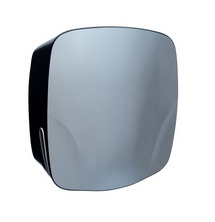 Przykłady wizualne spełniające wymagania Zamawiającego:Przykłady wizualne spełniające wymagania Zamawiającego:Lustro ścienneLustro ścienne2 szt.Minimalne wymagania:Montaż nad umywalką, minimalna powierzchni lustra 350 cm2, kształt do uzgodnienia z Zamawiającym,Bezpieczne,Sposób montaż bezpieczny, trwały, stabilny, np. przyklejane do ściany,Grubość min. 5 mm,Lustro o wysokiej jakości,Zabezpieczone folią przeciw pęknięciu i rozbiciu,Minimalne wymagania:Montaż nad umywalką, minimalna powierzchni lustra 350 cm2, kształt do uzgodnienia z Zamawiającym,Bezpieczne,Sposób montaż bezpieczny, trwały, stabilny, np. przyklejane do ściany,Grubość min. 5 mm,Lustro o wysokiej jakości,Zabezpieczone folią przeciw pęknięciu i rozbiciu,Minimalne wymagania:Montaż nad umywalką, minimalna powierzchni lustra 350 cm2, kształt do uzgodnienia z Zamawiającym,Bezpieczne,Sposób montaż bezpieczny, trwały, stabilny, np. przyklejane do ściany,Grubość min. 5 mm,Lustro o wysokiej jakości,Zabezpieczone folią przeciw pęknięciu i rozbiciu,Przykłady wizualne spełniające wymagania Zamawiającego:Przykłady wizualne spełniające wymagania Zamawiającego:Przykłady wizualne spełniające wymagania Zamawiającego:Umywalka z blatemUmywalka z blatem1 kompletMinimalne wymagania:Komplet składa się z blatu z dwoma umywalkami stanowiący jeden element, bez łączeń, miski stanowić mają integralną część blatu,Blat z miskami dostosowany do długości ściany – 1,1 m (przed zamówieniem należy dokonać pomiaru z natury),Grubość blatu min. 20 mm,Blat wykończony od frontu listwą podblatową o długości blatu i wysokości min. 15 cm,Wymiary misy długość min. 50 cm, szerokość min. 30 cm i głębokość min. 10 cmBateria bezdotykowa stojąca lub ścienna z wbudowaną suszarką do rąk, przy każdej umywalce,Powierzchnia umywalki gładka, nieporowata,Łatwa do czyszczenia,Umywalka wyposażona w korek automatyczny typu klik-klak, pasujący do umywalki, łatwy w czyszczeniu, wykonany z mosiądzu, kolor chrom połysk,Zasilanie: 220-240 V zasilacz w zestawie AC50/60HzPobór mocy: max. 1000 W Uruchamianie: czujnik podczerwieniZakres działania czujnika: 3-12 cmTyp silnika suszarki: bezszczotkowyPrędkość powietrza suszarki: 80 m/sCzas działania suszarki: 15-20 sMaksymalny czas wypływu wody: 60 sZakres ciśnienia: 1-8 barNależy zainstalować i uruchomić baterię z suszarką,Syfon ozdobny (2 szt.) w kolorze chrom połysk, pasujący do umywalki i do korka, materiał wykonania stal, maskująca rozeta,  łatwy w czyszczeniu,Minimalne wymagania:Komplet składa się z blatu z dwoma umywalkami stanowiący jeden element, bez łączeń, miski stanowić mają integralną część blatu,Blat z miskami dostosowany do długości ściany – 1,1 m (przed zamówieniem należy dokonać pomiaru z natury),Grubość blatu min. 20 mm,Blat wykończony od frontu listwą podblatową o długości blatu i wysokości min. 15 cm,Wymiary misy długość min. 50 cm, szerokość min. 30 cm i głębokość min. 10 cmBateria bezdotykowa stojąca lub ścienna z wbudowaną suszarką do rąk, przy każdej umywalce,Powierzchnia umywalki gładka, nieporowata,Łatwa do czyszczenia,Umywalka wyposażona w korek automatyczny typu klik-klak, pasujący do umywalki, łatwy w czyszczeniu, wykonany z mosiądzu, kolor chrom połysk,Zasilanie: 220-240 V zasilacz w zestawie AC50/60HzPobór mocy: max. 1000 W Uruchamianie: czujnik podczerwieniZakres działania czujnika: 3-12 cmTyp silnika suszarki: bezszczotkowyPrędkość powietrza suszarki: 80 m/sCzas działania suszarki: 15-20 sMaksymalny czas wypływu wody: 60 sZakres ciśnienia: 1-8 barNależy zainstalować i uruchomić baterię z suszarką,Syfon ozdobny (2 szt.) w kolorze chrom połysk, pasujący do umywalki i do korka, materiał wykonania stal, maskująca rozeta,  łatwy w czyszczeniu,Minimalne wymagania:Komplet składa się z blatu z dwoma umywalkami stanowiący jeden element, bez łączeń, miski stanowić mają integralną część blatu,Blat z miskami dostosowany do długości ściany – 1,1 m (przed zamówieniem należy dokonać pomiaru z natury),Grubość blatu min. 20 mm,Blat wykończony od frontu listwą podblatową o długości blatu i wysokości min. 15 cm,Wymiary misy długość min. 50 cm, szerokość min. 30 cm i głębokość min. 10 cmBateria bezdotykowa stojąca lub ścienna z wbudowaną suszarką do rąk, przy każdej umywalce,Powierzchnia umywalki gładka, nieporowata,Łatwa do czyszczenia,Umywalka wyposażona w korek automatyczny typu klik-klak, pasujący do umywalki, łatwy w czyszczeniu, wykonany z mosiądzu, kolor chrom połysk,Zasilanie: 220-240 V zasilacz w zestawie AC50/60HzPobór mocy: max. 1000 W Uruchamianie: czujnik podczerwieniZakres działania czujnika: 3-12 cmTyp silnika suszarki: bezszczotkowyPrędkość powietrza suszarki: 80 m/sCzas działania suszarki: 15-20 sMaksymalny czas wypływu wody: 60 sZakres ciśnienia: 1-8 barNależy zainstalować i uruchomić baterię z suszarką,Syfon ozdobny (2 szt.) w kolorze chrom połysk, pasujący do umywalki i do korka, materiał wykonania stal, maskująca rozeta,  łatwy w czyszczeniu,Przykłady wizualne spełniające wymagania Zamawiającego:Przykłady wizualne spełniające wymagania Zamawiającego:Przykłady wizualne spełniające wymagania Zamawiającego:Umywalka dla niepełnosprawnychUmywalka dla niepełnosprawnych1 kompletMinimalne wymagania:Wymiary misy długość min. 50 cm, szerokość min. 40 cm i głębokość min. 10 cm,Umywalka dostosowana do użytku przez osoby niepełnosprawne,Bateria stojąca lub ścienna,Powierzchnia umywalki gładka, nieporowata,Łatwa do czyszczenia,Umywalka wisząca, naścienna,Umywalka wyposażona w korek automatyczny typu klik-klak, pasujący do umywalki, łatwy w czyszczeniu, wykonany z mosiądzu, kolor chrom połysk,Bateria stojąca z czujnikiem, bezdotykowa, odległość wykrywania ruchu min. 12 cm, uruchomienie max. w ciągu 3 sekund, regulator ciepłej i zimnej wody, szybkie czyszczenie, zasilanie bateryjne, wysokość baterii min. 120 mm, Syfon ozdobny w kolorze chrom połysk, pasujący do umywalki i do korka, materiał wykonania stal, maskująca rozeta,  łatwy w czyszczeniu,Minimalne wymagania:Wymiary misy długość min. 50 cm, szerokość min. 40 cm i głębokość min. 10 cm,Umywalka dostosowana do użytku przez osoby niepełnosprawne,Bateria stojąca lub ścienna,Powierzchnia umywalki gładka, nieporowata,Łatwa do czyszczenia,Umywalka wisząca, naścienna,Umywalka wyposażona w korek automatyczny typu klik-klak, pasujący do umywalki, łatwy w czyszczeniu, wykonany z mosiądzu, kolor chrom połysk,Bateria stojąca z czujnikiem, bezdotykowa, odległość wykrywania ruchu min. 12 cm, uruchomienie max. w ciągu 3 sekund, regulator ciepłej i zimnej wody, szybkie czyszczenie, zasilanie bateryjne, wysokość baterii min. 120 mm, Syfon ozdobny w kolorze chrom połysk, pasujący do umywalki i do korka, materiał wykonania stal, maskująca rozeta,  łatwy w czyszczeniu,Minimalne wymagania:Wymiary misy długość min. 50 cm, szerokość min. 40 cm i głębokość min. 10 cm,Umywalka dostosowana do użytku przez osoby niepełnosprawne,Bateria stojąca lub ścienna,Powierzchnia umywalki gładka, nieporowata,Łatwa do czyszczenia,Umywalka wisząca, naścienna,Umywalka wyposażona w korek automatyczny typu klik-klak, pasujący do umywalki, łatwy w czyszczeniu, wykonany z mosiądzu, kolor chrom połysk,Bateria stojąca z czujnikiem, bezdotykowa, odległość wykrywania ruchu min. 12 cm, uruchomienie max. w ciągu 3 sekund, regulator ciepłej i zimnej wody, szybkie czyszczenie, zasilanie bateryjne, wysokość baterii min. 120 mm, Syfon ozdobny w kolorze chrom połysk, pasujący do umywalki i do korka, materiał wykonania stal, maskująca rozeta,  łatwy w czyszczeniu,Przykłady wizualne spełniające wymagania Zamawiającego: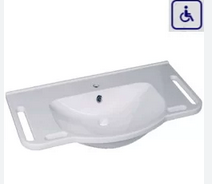 Przykłady wizualne spełniające wymagania Zamawiającego:Przykłady wizualne spełniające wymagania Zamawiającego:Stelaż podtynkowy z miską ustępową, spłuczką i przyciskiem do spłuczkiStelaż podtynkowy z miską ustępową, spłuczką i przyciskiem do spłuczki1 kompletMinimalne wymagania: Stelaż podtynkowy minimalne wymagania:Stelaż podtynkowy,Wsporniki pod nogi o regulowanym położeniu w zakresie 0-20 cm z funkcją samohamowania,Mocowanie kolana przyłączeniowego izolowane akustycznie,Spłuczka podtynkowa z izolacją, uruchamiana z przodu,Rama o profilu min. 4x4 cm,Miska ustępowa Wisząca na stelażu do zabudowy ze spłuczką dwudzielną z zaworem spustowym umożliwiającym spłukiwanie trzema lub sześcioma litrami wody, Deska sedesowa w zestawie, kolor wg pełnej palety producenta, deska wolnoopadająca, Przycisk do spłuczki minimalne wymagania:Złożony z przycisków uruchamiających, ramki przycisków, ramki mocującej i kołków mocujących,Typ podtynkowa z otworem rewizyjnym,Przyciski duże, oddzielone lub wyraźnie oznaczone małe spłukanie i duże spłukanie,Minimalne wymagania: Stelaż podtynkowy minimalne wymagania:Stelaż podtynkowy,Wsporniki pod nogi o regulowanym położeniu w zakresie 0-20 cm z funkcją samohamowania,Mocowanie kolana przyłączeniowego izolowane akustycznie,Spłuczka podtynkowa z izolacją, uruchamiana z przodu,Rama o profilu min. 4x4 cm,Miska ustępowa Wisząca na stelażu do zabudowy ze spłuczką dwudzielną z zaworem spustowym umożliwiającym spłukiwanie trzema lub sześcioma litrami wody, Deska sedesowa w zestawie, kolor wg pełnej palety producenta, deska wolnoopadająca, Przycisk do spłuczki minimalne wymagania:Złożony z przycisków uruchamiających, ramki przycisków, ramki mocującej i kołków mocujących,Typ podtynkowa z otworem rewizyjnym,Przyciski duże, oddzielone lub wyraźnie oznaczone małe spłukanie i duże spłukanie,Minimalne wymagania: Stelaż podtynkowy minimalne wymagania:Stelaż podtynkowy,Wsporniki pod nogi o regulowanym położeniu w zakresie 0-20 cm z funkcją samohamowania,Mocowanie kolana przyłączeniowego izolowane akustycznie,Spłuczka podtynkowa z izolacją, uruchamiana z przodu,Rama o profilu min. 4x4 cm,Miska ustępowa Wisząca na stelażu do zabudowy ze spłuczką dwudzielną z zaworem spustowym umożliwiającym spłukiwanie trzema lub sześcioma litrami wody, Deska sedesowa w zestawie, kolor wg pełnej palety producenta, deska wolnoopadająca, Przycisk do spłuczki minimalne wymagania:Złożony z przycisków uruchamiających, ramki przycisków, ramki mocującej i kołków mocujących,Typ podtynkowa z otworem rewizyjnym,Przyciski duże, oddzielone lub wyraźnie oznaczone małe spłukanie i duże spłukanie,Przykłady wizualne spełniające wymagania Zamawiającego:Przykłady wizualne spełniające wymagania Zamawiającego:Przykłady wizualne spełniające wymagania Zamawiającego:Stelaż podtynkowy z miską ustępową dostosowaną dla osób niepełnosprawnych, spłuczką i przyciskiem do spłuczkiStelaż podtynkowy z miską ustępową dostosowaną dla osób niepełnosprawnych, spłuczką i przyciskiem do spłuczki1 kompletMinimalne wymagania: Stelaż podtynkowy minimalne wymagania:Stelaż podtynkowy,Wsporniki pod nogi o regulowanym położeniu w zakresie 0-20 cm z funkcją samohamowania,Mocowanie kolana przyłączeniowego izolowane akustycznie,Spłuczka podtynkowa z izolacją, uruchamiana z przodu,Rama o profilu min. 4x4 cm,Miska ustępowa dostosowana do użytku przez osoby niepełnosprawne,,Wisząca na stelażu do zabudowy ze spłuczką dwudzielną z zaworem spustowym umożliwiającym spłukiwanie trzema lub sześcioma litrami wody, Deska sedesowa w zestawie, kolor wg pełnej palety producenta, deska dla osób niepełnosprawnych,Przycisk do spłuczki minimalne wymagania:Złożony z przycisków uruchamiających, ramki przycisków, ramki mocującej i kołków mocujących,Typ podtynkowa z otworem rewizyjnym,Przyciski duże, oddzielone lub wyraźnie oznaczone małe spłukanie i duże spłukanie,Minimalne wymagania: Stelaż podtynkowy minimalne wymagania:Stelaż podtynkowy,Wsporniki pod nogi o regulowanym położeniu w zakresie 0-20 cm z funkcją samohamowania,Mocowanie kolana przyłączeniowego izolowane akustycznie,Spłuczka podtynkowa z izolacją, uruchamiana z przodu,Rama o profilu min. 4x4 cm,Miska ustępowa dostosowana do użytku przez osoby niepełnosprawne,,Wisząca na stelażu do zabudowy ze spłuczką dwudzielną z zaworem spustowym umożliwiającym spłukiwanie trzema lub sześcioma litrami wody, Deska sedesowa w zestawie, kolor wg pełnej palety producenta, deska dla osób niepełnosprawnych,Przycisk do spłuczki minimalne wymagania:Złożony z przycisków uruchamiających, ramki przycisków, ramki mocującej i kołków mocujących,Typ podtynkowa z otworem rewizyjnym,Przyciski duże, oddzielone lub wyraźnie oznaczone małe spłukanie i duże spłukanie,Minimalne wymagania: Stelaż podtynkowy minimalne wymagania:Stelaż podtynkowy,Wsporniki pod nogi o regulowanym położeniu w zakresie 0-20 cm z funkcją samohamowania,Mocowanie kolana przyłączeniowego izolowane akustycznie,Spłuczka podtynkowa z izolacją, uruchamiana z przodu,Rama o profilu min. 4x4 cm,Miska ustępowa dostosowana do użytku przez osoby niepełnosprawne,,Wisząca na stelażu do zabudowy ze spłuczką dwudzielną z zaworem spustowym umożliwiającym spłukiwanie trzema lub sześcioma litrami wody, Deska sedesowa w zestawie, kolor wg pełnej palety producenta, deska dla osób niepełnosprawnych,Przycisk do spłuczki minimalne wymagania:Złożony z przycisków uruchamiających, ramki przycisków, ramki mocującej i kołków mocujących,Typ podtynkowa z otworem rewizyjnym,Przyciski duże, oddzielone lub wyraźnie oznaczone małe spłukanie i duże spłukanie,Przykłady wizualne spełniające wymagania Zamawiającego:Przykłady wizualne spełniające wymagania Zamawiającego:Przykłady wizualne spełniające wymagania Zamawiającego:WieszakWieszak2 szt.Minimalne wymagania: Wieszaki montowane w kabinach, w każdej kabinie min. 1 szt.,Montaż za pomocą śruby naścienny,Materiał stal nierdzewna, (mat lub poler).Minimum dwa haczyki na 1 wieszaku.Minimalne wymagania: Wieszaki montowane w kabinach, w każdej kabinie min. 1 szt.,Montaż za pomocą śruby naścienny,Materiał stal nierdzewna, (mat lub poler).Minimum dwa haczyki na 1 wieszaku.Minimalne wymagania: Wieszaki montowane w kabinach, w każdej kabinie min. 1 szt.,Montaż za pomocą śruby naścienny,Materiał stal nierdzewna, (mat lub poler).Minimum dwa haczyki na 1 wieszaku.Przykłady wizualne spełniające wymagania Zamawiającego:Przykłady wizualne spełniające wymagania Zamawiającego:Przykłady wizualne spełniające wymagania Zamawiającego:Poręcz łazienkowa dla niepełnosprawnychPoręcz łazienkowa dla niepełnosprawnych1kompletIlość i rodzaj zgodna z projektem, tak by toaleta spełniała wymogi toalety dla osób niepełnosprawnych, Materiał stal nierdzewna,Kolor chrom z połyskiem,Rura Ø 23 mm,Masywna, stabilna konstrukcja,Elementy łączenia zakryte, zaślepki pełne, rozety w systemie na wszystkich elementach montażowych,Miejsce montażu przy muszli ustępowej i umywalce,Montaż do ściany,Posiada Atest Higieniczny Państwowego Zakładu Higieny.Ilość i rodzaj zgodna z projektem, tak by toaleta spełniała wymogi toalety dla osób niepełnosprawnych, Materiał stal nierdzewna,Kolor chrom z połyskiem,Rura Ø 23 mm,Masywna, stabilna konstrukcja,Elementy łączenia zakryte, zaślepki pełne, rozety w systemie na wszystkich elementach montażowych,Miejsce montażu przy muszli ustępowej i umywalce,Montaż do ściany,Posiada Atest Higieniczny Państwowego Zakładu Higieny.Ilość i rodzaj zgodna z projektem, tak by toaleta spełniała wymogi toalety dla osób niepełnosprawnych, Materiał stal nierdzewna,Kolor chrom z połyskiem,Rura Ø 23 mm,Masywna, stabilna konstrukcja,Elementy łączenia zakryte, zaślepki pełne, rozety w systemie na wszystkich elementach montażowych,Miejsce montażu przy muszli ustępowej i umywalce,Montaż do ściany,Posiada Atest Higieniczny Państwowego Zakładu Higieny.Przykłady wizualne spełniające wymagania Zamawiającego:Przykłady wizualne spełniające wymagania Zamawiającego:Przykłady wizualne spełniające wymagania Zamawiającego:Szczotka WCSzczotka WC2 kpl.Minimalne wymagania:Komplet składa się ze szczotki, pojemnika na szczotkę i uchwytu,Typ wisząca,W komplecie z uchwytem do zawieszenia, Uchwyt do zawieszenia wykonany z metalu, malowany,Do zawieszenia na ścianie z ukrytym mocowaniem, zestaw montażowy odporny na korozję,Pojemnik na szczotkę z matowego szkła, stabilnie osadzony w uchwycie z uszczelką,Główki szczotki w białym kolorze,Wzór i kształt do wyboru przez Zamawiającego.Minimalne wymagania:Komplet składa się ze szczotki, pojemnika na szczotkę i uchwytu,Typ wisząca,W komplecie z uchwytem do zawieszenia, Uchwyt do zawieszenia wykonany z metalu, malowany,Do zawieszenia na ścianie z ukrytym mocowaniem, zestaw montażowy odporny na korozję,Pojemnik na szczotkę z matowego szkła, stabilnie osadzony w uchwycie z uszczelką,Główki szczotki w białym kolorze,Wzór i kształt do wyboru przez Zamawiającego.Minimalne wymagania:Komplet składa się ze szczotki, pojemnika na szczotkę i uchwytu,Typ wisząca,W komplecie z uchwytem do zawieszenia, Uchwyt do zawieszenia wykonany z metalu, malowany,Do zawieszenia na ścianie z ukrytym mocowaniem, zestaw montażowy odporny na korozję,Pojemnik na szczotkę z matowego szkła, stabilnie osadzony w uchwycie z uszczelką,Główki szczotki w białym kolorze,Wzór i kształt do wyboru przez Zamawiającego.Przykłady wizualne spełniające wymagania Zamawiającego:Przykłady wizualne spełniające wymagania Zamawiającego:Przykłady wizualne spełniające wymagania Zamawiającego:Parter - Pomieszczenie 0.14Toaleta damska i dla osób niepełnosprawnychToaleta damska i dla osób niepełnosprawnychPojemnik na papier toaletowyPojemnik na papier toaletowy1 szt.Minimalne wymagania:Montaż za pomocą śruby,Materiał stal nierdzewna lub tworzywo sztuczne, mat lub polerowana- do wyboru przez Zamawiającego,Typ naścienny,Wyposażony w wizjer do kontroli ilości papieru oraz zamek i klucz (w zestawie),Zamykane na klucz,Uwaga: Akcesoria higieniczne (dozownik na mydło w płynie, pojemnik na ręczniki papierowe, pojemnik na papier toaletowy, itp.) muszą do siebie wizualnie pasować tzn. być z tej stylizacji.Minimalne wymagania:Montaż za pomocą śruby,Materiał stal nierdzewna lub tworzywo sztuczne, mat lub polerowana- do wyboru przez Zamawiającego,Typ naścienny,Wyposażony w wizjer do kontroli ilości papieru oraz zamek i klucz (w zestawie),Zamykane na klucz,Uwaga: Akcesoria higieniczne (dozownik na mydło w płynie, pojemnik na ręczniki papierowe, pojemnik na papier toaletowy, itp.) muszą do siebie wizualnie pasować tzn. być z tej stylizacji.Minimalne wymagania:Montaż za pomocą śruby,Materiał stal nierdzewna lub tworzywo sztuczne, mat lub polerowana- do wyboru przez Zamawiającego,Typ naścienny,Wyposażony w wizjer do kontroli ilości papieru oraz zamek i klucz (w zestawie),Zamykane na klucz,Uwaga: Akcesoria higieniczne (dozownik na mydło w płynie, pojemnik na ręczniki papierowe, pojemnik na papier toaletowy, itp.) muszą do siebie wizualnie pasować tzn. być z tej stylizacji.Przykłady wizualne spełniające wymagania Zamawiającego:Przykłady wizualne spełniające wymagania Zamawiającego:Przykłady wizualne spełniające wymagania Zamawiającego:Elektryczna suszarka do rąkElektryczna suszarka do rąk1 szt.Minimalne wymagania: Minimalne wymiary 295 mm x 195 mm x 670 mm,Minimalna moc 1,80 kW,Typ elektryczna,Temperatura pracy: 40 ° C,Wytwarza powietrze o prędkości min. 610 km / h, Do montażu ściennego,Zintegrowana lampa UV (antybakteryjna), Sterowana czujnikiem,Cichobieżna praca,Czas schnięcia: 7-9 sekund,Z wbudowanym termostatem i elementem grzejnym, Wbudowany zbiornik na wodę,Łatwe do czyszczenia,Zintegrowany filtr HEPA,Uwaga: Akcesoria higieniczne (dozownik na mydło w płynie, pojemnik na ręczniki papierowe, pojemnik na papier toaletowy, itp.) muszą do siebie wizualnie pasować tzn. być z tej stylizacji.Minimalne wymagania: Minimalne wymiary 295 mm x 195 mm x 670 mm,Minimalna moc 1,80 kW,Typ elektryczna,Temperatura pracy: 40 ° C,Wytwarza powietrze o prędkości min. 610 km / h, Do montażu ściennego,Zintegrowana lampa UV (antybakteryjna), Sterowana czujnikiem,Cichobieżna praca,Czas schnięcia: 7-9 sekund,Z wbudowanym termostatem i elementem grzejnym, Wbudowany zbiornik na wodę,Łatwe do czyszczenia,Zintegrowany filtr HEPA,Uwaga: Akcesoria higieniczne (dozownik na mydło w płynie, pojemnik na ręczniki papierowe, pojemnik na papier toaletowy, itp.) muszą do siebie wizualnie pasować tzn. być z tej stylizacji.Minimalne wymagania: Minimalne wymiary 295 mm x 195 mm x 670 mm,Minimalna moc 1,80 kW,Typ elektryczna,Temperatura pracy: 40 ° C,Wytwarza powietrze o prędkości min. 610 km / h, Do montażu ściennego,Zintegrowana lampa UV (antybakteryjna), Sterowana czujnikiem,Cichobieżna praca,Czas schnięcia: 7-9 sekund,Z wbudowanym termostatem i elementem grzejnym, Wbudowany zbiornik na wodę,Łatwe do czyszczenia,Zintegrowany filtr HEPA,Uwaga: Akcesoria higieniczne (dozownik na mydło w płynie, pojemnik na ręczniki papierowe, pojemnik na papier toaletowy, itp.) muszą do siebie wizualnie pasować tzn. być z tej stylizacji.Przykłady wizualne spełniające wymagania Zamawiającego:Przykłady wizualne spełniające wymagania Zamawiającego:Przykłady wizualne spełniające wymagania Zamawiającego:Dozownik mydła w płynieDozownik mydła w płynie1 szt.Minimalne wymagania:Montaż za pomocą śruby,Materiał stal nierdzewna lub tworzywo sztuczne, mat lub polerowana- do wyboru przez Zamawiającego,Typ naścienny,Wyposażony w wizjer do kontroli ilości mydła oraz zamek i klucz (w zestawie),Zamykane na klucz,Zawór niekapek,Min. pojemność 0,5 L,Zamawiający umieści mydło w płynie w dozowniku,Wzór i kolor do wyboru przez Zamawiającego,Uwaga: Akcesoria higieniczne (dozownik na mydło w płynie, pojemnik na ręczniki papierowe, pojemnik na papier toaletowy, itp.) muszą do siebie wizualnie pasować tzn. być z tej stylizacji.Minimalne wymagania:Montaż za pomocą śruby,Materiał stal nierdzewna lub tworzywo sztuczne, mat lub polerowana- do wyboru przez Zamawiającego,Typ naścienny,Wyposażony w wizjer do kontroli ilości mydła oraz zamek i klucz (w zestawie),Zamykane na klucz,Zawór niekapek,Min. pojemność 0,5 L,Zamawiający umieści mydło w płynie w dozowniku,Wzór i kolor do wyboru przez Zamawiającego,Uwaga: Akcesoria higieniczne (dozownik na mydło w płynie, pojemnik na ręczniki papierowe, pojemnik na papier toaletowy, itp.) muszą do siebie wizualnie pasować tzn. być z tej stylizacji.Minimalne wymagania:Montaż za pomocą śruby,Materiał stal nierdzewna lub tworzywo sztuczne, mat lub polerowana- do wyboru przez Zamawiającego,Typ naścienny,Wyposażony w wizjer do kontroli ilości mydła oraz zamek i klucz (w zestawie),Zamykane na klucz,Zawór niekapek,Min. pojemność 0,5 L,Zamawiający umieści mydło w płynie w dozowniku,Wzór i kolor do wyboru przez Zamawiającego,Uwaga: Akcesoria higieniczne (dozownik na mydło w płynie, pojemnik na ręczniki papierowe, pojemnik na papier toaletowy, itp.) muszą do siebie wizualnie pasować tzn. być z tej stylizacji.Przykłady wizualne spełniające wymagania Zamawiającego:Przykłady wizualne spełniające wymagania Zamawiającego:Przykłady wizualne spełniające wymagania Zamawiającego:Pojemnik na ręczniki papierowePojemnik na ręczniki papierowe1 szt.Minimalne wymagania: Podajnik naścienny, przykręcany,Podajnik musi pomieścić rolkę papieru o średnicy min. 19,5 cm,Cicha i delikatna praca mechanizmu, łatwe wyciąganie papieru,Wyposażony w nóż tnącyMateriał stal nierdzewna lub tworzywo sztuczne,Wykonawca umieści rolkę papier w urządzeniu,Uwaga: Akcesoria higieniczne (dozownik na mydło w płynie, pojemnik na ręczniki papierowe, pojemnik na papier toaletowy, itp.) muszą do siebie wizualnie pasować tzn. być z tej stylizacji.Minimalne wymagania: Podajnik naścienny, przykręcany,Podajnik musi pomieścić rolkę papieru o średnicy min. 19,5 cm,Cicha i delikatna praca mechanizmu, łatwe wyciąganie papieru,Wyposażony w nóż tnącyMateriał stal nierdzewna lub tworzywo sztuczne,Wykonawca umieści rolkę papier w urządzeniu,Uwaga: Akcesoria higieniczne (dozownik na mydło w płynie, pojemnik na ręczniki papierowe, pojemnik na papier toaletowy, itp.) muszą do siebie wizualnie pasować tzn. być z tej stylizacji.Minimalne wymagania: Podajnik naścienny, przykręcany,Podajnik musi pomieścić rolkę papieru o średnicy min. 19,5 cm,Cicha i delikatna praca mechanizmu, łatwe wyciąganie papieru,Wyposażony w nóż tnącyMateriał stal nierdzewna lub tworzywo sztuczne,Wykonawca umieści rolkę papier w urządzeniu,Uwaga: Akcesoria higieniczne (dozownik na mydło w płynie, pojemnik na ręczniki papierowe, pojemnik na papier toaletowy, itp.) muszą do siebie wizualnie pasować tzn. być z tej stylizacji.Przykłady wizualne spełniające wymagania Zamawiającego: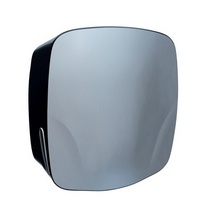 Przykłady wizualne spełniające wymagania Zamawiającego:Przykłady wizualne spełniające wymagania Zamawiającego:Lustro ścienneLustro ścienne1 szt.Minimalne wymagania:Montaż nad umywalką, minimalna powierzchni lustra 350 cm2, kształt do uzgodnienia z Zamawiającym,Bezpieczne,Sposób montaż bezpieczny, trwały, stabilny, np. przyklejane do ściany,Grubość min. 5 mm,Lustro o wysokiej jakości,Zabezpieczone folią przeciw pęknięciu i rozbiciu,Minimalne wymagania:Montaż nad umywalką, minimalna powierzchni lustra 350 cm2, kształt do uzgodnienia z Zamawiającym,Bezpieczne,Sposób montaż bezpieczny, trwały, stabilny, np. przyklejane do ściany,Grubość min. 5 mm,Lustro o wysokiej jakości,Zabezpieczone folią przeciw pęknięciu i rozbiciu,Minimalne wymagania:Montaż nad umywalką, minimalna powierzchni lustra 350 cm2, kształt do uzgodnienia z Zamawiającym,Bezpieczne,Sposób montaż bezpieczny, trwały, stabilny, np. przyklejane do ściany,Grubość min. 5 mm,Lustro o wysokiej jakości,Zabezpieczone folią przeciw pęknięciu i rozbiciu,Przykłady wizualne spełniające wymagania Zamawiającego:Przykłady wizualne spełniające wymagania Zamawiającego:Przykłady wizualne spełniające wymagania Zamawiającego:Umywalka dla niepełnosprawnychUmywalka dla niepełnosprawnych1 kompletMinimalne wymagania:Wymiary misy długość min. 50 cm, szerokość min. 40 cm i głębokość min. 10 cm,Umywalka dostosowana do użytku przez osoby niepełnosprawne,Bateria stojąca lub ścienna,Powierzchnia umywalki gładka, nieporowata,Łatwa do czyszczenia,Umywalka wisząca, naścienna,Umywalka wyposażona w korek automatyczny typu klik-klak, pasujący do umywalki, łatwy w czyszczeniu, wykonany z mosiądzu, kolor chrom połysk,Bateria stojąca z czujnikiem, bezdotykowa, odległość wykrywania ruchu min. 12 cm, uruchomienie max. w ciągu 3 sekund, regulator ciepłej i zimnej wody, szybkie czyszczenie, zasilanie bateryjne, wysokość baterii min. 120 mm, Syfon ozdobny w kolorze chrom połysk, pasujący do umywalki i do korka, materiał wykonania stal, maskująca rozeta,  łatwy w czyszczeniu,Minimalne wymagania:Wymiary misy długość min. 50 cm, szerokość min. 40 cm i głębokość min. 10 cm,Umywalka dostosowana do użytku przez osoby niepełnosprawne,Bateria stojąca lub ścienna,Powierzchnia umywalki gładka, nieporowata,Łatwa do czyszczenia,Umywalka wisząca, naścienna,Umywalka wyposażona w korek automatyczny typu klik-klak, pasujący do umywalki, łatwy w czyszczeniu, wykonany z mosiądzu, kolor chrom połysk,Bateria stojąca z czujnikiem, bezdotykowa, odległość wykrywania ruchu min. 12 cm, uruchomienie max. w ciągu 3 sekund, regulator ciepłej i zimnej wody, szybkie czyszczenie, zasilanie bateryjne, wysokość baterii min. 120 mm, Syfon ozdobny w kolorze chrom połysk, pasujący do umywalki i do korka, materiał wykonania stal, maskująca rozeta,  łatwy w czyszczeniu,Minimalne wymagania:Wymiary misy długość min. 50 cm, szerokość min. 40 cm i głębokość min. 10 cm,Umywalka dostosowana do użytku przez osoby niepełnosprawne,Bateria stojąca lub ścienna,Powierzchnia umywalki gładka, nieporowata,Łatwa do czyszczenia,Umywalka wisząca, naścienna,Umywalka wyposażona w korek automatyczny typu klik-klak, pasujący do umywalki, łatwy w czyszczeniu, wykonany z mosiądzu, kolor chrom połysk,Bateria stojąca z czujnikiem, bezdotykowa, odległość wykrywania ruchu min. 12 cm, uruchomienie max. w ciągu 3 sekund, regulator ciepłej i zimnej wody, szybkie czyszczenie, zasilanie bateryjne, wysokość baterii min. 120 mm, Syfon ozdobny w kolorze chrom połysk, pasujący do umywalki i do korka, materiał wykonania stal, maskująca rozeta,  łatwy w czyszczeniu,Przykłady wizualne spełniające wymagania Zamawiającego:Przykłady wizualne spełniające wymagania Zamawiającego:Przykłady wizualne spełniające wymagania Zamawiającego:Stelaż podtynkowy z miską ustępową dostosowaną dla osób niepełnosprawnych, spłuczką i przyciskiem do spłuczkiStelaż podtynkowy z miską ustępową dostosowaną dla osób niepełnosprawnych, spłuczką i przyciskiem do spłuczki1 kompletMinimalne wymagania: Stelaż podtynkowy minimalne wymagania:Stelaż podtynkowy,Wsporniki pod nogi o regulowanym położeniu w zakresie 0-20 cm z funkcją samohamowania,Mocowanie kolana przyłączeniowego izolowane akustycznie,Spłuczka podtynkowa z izolacją, uruchamiana z przodu,Rama o profilu min. 4x4 cm,Miska ustępowa dostosowana do użytku przez osoby niepełnosprawne,Wisząca na stelażu do zabudowy ze spłuczką dwudzielną z zaworem spustowym umożliwiającym spłukiwanie trzema lub sześcioma litrami wody, Deska sedesowa w zestawie, kolor wg pełnej palety producenta, deska dla osób niepełnosprawnych,Przycisk do spłuczki minimalne wymagania:Złożony z przycisków uruchamiających, ramki przycisków, ramki mocującej i kołków mocujących,Typ podtynkowa z otworem rewizyjnym,Przyciski duże, oddzielone lub wyraźnie oznaczone małe spłukanie i duże spłukanie,Minimalne wymagania: Stelaż podtynkowy minimalne wymagania:Stelaż podtynkowy,Wsporniki pod nogi o regulowanym położeniu w zakresie 0-20 cm z funkcją samohamowania,Mocowanie kolana przyłączeniowego izolowane akustycznie,Spłuczka podtynkowa z izolacją, uruchamiana z przodu,Rama o profilu min. 4x4 cm,Miska ustępowa dostosowana do użytku przez osoby niepełnosprawne,Wisząca na stelażu do zabudowy ze spłuczką dwudzielną z zaworem spustowym umożliwiającym spłukiwanie trzema lub sześcioma litrami wody, Deska sedesowa w zestawie, kolor wg pełnej palety producenta, deska dla osób niepełnosprawnych,Przycisk do spłuczki minimalne wymagania:Złożony z przycisków uruchamiających, ramki przycisków, ramki mocującej i kołków mocujących,Typ podtynkowa z otworem rewizyjnym,Przyciski duże, oddzielone lub wyraźnie oznaczone małe spłukanie i duże spłukanie,Minimalne wymagania: Stelaż podtynkowy minimalne wymagania:Stelaż podtynkowy,Wsporniki pod nogi o regulowanym położeniu w zakresie 0-20 cm z funkcją samohamowania,Mocowanie kolana przyłączeniowego izolowane akustycznie,Spłuczka podtynkowa z izolacją, uruchamiana z przodu,Rama o profilu min. 4x4 cm,Miska ustępowa dostosowana do użytku przez osoby niepełnosprawne,Wisząca na stelażu do zabudowy ze spłuczką dwudzielną z zaworem spustowym umożliwiającym spłukiwanie trzema lub sześcioma litrami wody, Deska sedesowa w zestawie, kolor wg pełnej palety producenta, deska dla osób niepełnosprawnych,Przycisk do spłuczki minimalne wymagania:Złożony z przycisków uruchamiających, ramki przycisków, ramki mocującej i kołków mocujących,Typ podtynkowa z otworem rewizyjnym,Przyciski duże, oddzielone lub wyraźnie oznaczone małe spłukanie i duże spłukanie,Przykłady wizualne spełniające wymagania Zamawiającego:Przykłady wizualne spełniające wymagania Zamawiającego:Przykłady wizualne spełniające wymagania Zamawiającego:WieszakWieszak2 szt.Minimalne wymagania: Wieszaki montowane w kabinach, w każdej kabinie min. 1 szt.,Montaż za pomocą śruby naścienny,Materiał stal nierdzewna, (mat lub poler).Minimum dwa haczyki na 1 wieszaku.Minimalne wymagania: Wieszaki montowane w kabinach, w każdej kabinie min. 1 szt.,Montaż za pomocą śruby naścienny,Materiał stal nierdzewna, (mat lub poler).Minimum dwa haczyki na 1 wieszaku.Minimalne wymagania: Wieszaki montowane w kabinach, w każdej kabinie min. 1 szt.,Montaż za pomocą śruby naścienny,Materiał stal nierdzewna, (mat lub poler).Minimum dwa haczyki na 1 wieszaku.Przykłady wizualne spełniające wymagania Zamawiającego:Przykłady wizualne spełniające wymagania Zamawiającego:Przykłady wizualne spełniające wymagania Zamawiającego:Poręcz łazienkowa dla niepełnosprawnychPoręcz łazienkowa dla niepełnosprawnych1kompletIlość i rodzaj zgodna z projektem, tak by toaleta spełniała wymogi toalety dla osób niepełnosprawnych, Materiał stal nierdzewna,Kolor chrom z połyskiem,Rura Ø 23 mm,Masywna, stabilna konstrukcja,Elementy łączenia zakryte, zaślepki pełne, rozety w systemie na wszystkich elementach montażowych,Miejsce montażu przy muszli ustępowej i umywalce,Montaż do ściany,Posiada Atest Higieniczny Państwowego Zakładu Higieny.Ilość i rodzaj zgodna z projektem, tak by toaleta spełniała wymogi toalety dla osób niepełnosprawnych, Materiał stal nierdzewna,Kolor chrom z połyskiem,Rura Ø 23 mm,Masywna, stabilna konstrukcja,Elementy łączenia zakryte, zaślepki pełne, rozety w systemie na wszystkich elementach montażowych,Miejsce montażu przy muszli ustępowej i umywalce,Montaż do ściany,Posiada Atest Higieniczny Państwowego Zakładu Higieny.Ilość i rodzaj zgodna z projektem, tak by toaleta spełniała wymogi toalety dla osób niepełnosprawnych, Materiał stal nierdzewna,Kolor chrom z połyskiem,Rura Ø 23 mm,Masywna, stabilna konstrukcja,Elementy łączenia zakryte, zaślepki pełne, rozety w systemie na wszystkich elementach montażowych,Miejsce montażu przy muszli ustępowej i umywalce,Montaż do ściany,Posiada Atest Higieniczny Państwowego Zakładu Higieny.Przykłady wizualne spełniające wymagania Zamawiającego:Przykłady wizualne spełniające wymagania Zamawiającego:Przykłady wizualne spełniające wymagania Zamawiającego:Szczotka WCSzczotka WC1 kpl.Minimalne wymagania:Komplet składa się ze szczotki, pojemnika na szczotkę i uchwytu,Typ wisząca,W komplecie z uchwytem do zawieszenia, Uchwyt do zawieszenia wykonany z metalu, malowany,Do zawieszenia na ścianie z ukrytym mocowaniem, zestaw montażowy odporny na korozję,Pojemnik na szczotkę z matowego szkła, stabilnie osadzony w uchwycie z uszczelką,Główki szczotki w białym kolorze,Wzór i kształt do wyboru przez Zamawiającego.Minimalne wymagania:Komplet składa się ze szczotki, pojemnika na szczotkę i uchwytu,Typ wisząca,W komplecie z uchwytem do zawieszenia, Uchwyt do zawieszenia wykonany z metalu, malowany,Do zawieszenia na ścianie z ukrytym mocowaniem, zestaw montażowy odporny na korozję,Pojemnik na szczotkę z matowego szkła, stabilnie osadzony w uchwycie z uszczelką,Główki szczotki w białym kolorze,Wzór i kształt do wyboru przez Zamawiającego.Minimalne wymagania:Komplet składa się ze szczotki, pojemnika na szczotkę i uchwytu,Typ wisząca,W komplecie z uchwytem do zawieszenia, Uchwyt do zawieszenia wykonany z metalu, malowany,Do zawieszenia na ścianie z ukrytym mocowaniem, zestaw montażowy odporny na korozję,Pojemnik na szczotkę z matowego szkła, stabilnie osadzony w uchwycie z uszczelką,Główki szczotki w białym kolorze,Wzór i kształt do wyboru przez Zamawiającego.Przykłady wizualne spełniające wymagania Zamawiającego:Przykłady wizualne spełniające wymagania Zamawiającego:Przykłady wizualne spełniające wymagania Zamawiającego:Parter - Pomieszczenie 0.15Toaleta męskaToaleta męskaToaleta męskaPojemnik na papier toaletowyPojemnik na papier toaletowyPojemnik na papier toaletowy1 szt.Minimalne wymagania:Montaż za pomocą śruby,Materiał stal nierdzewna lub tworzywo sztuczne, mat lub polerowana- do wyboru przez Zamawiającego,Typ naścienny,Wyposażony w wizjer do kontroli ilości papieru oraz zamek i klucz (w zestawie),Zamykane na klucz,Uwaga: Akcesoria higieniczne (dozownik na mydło w płynie, pojemnik na ręczniki papierowe, pojemnik na papier toaletowy, itp.) muszą do siebie wizualnie pasować tzn. być z tej stylizacji.Minimalne wymagania:Montaż za pomocą śruby,Materiał stal nierdzewna lub tworzywo sztuczne, mat lub polerowana- do wyboru przez Zamawiającego,Typ naścienny,Wyposażony w wizjer do kontroli ilości papieru oraz zamek i klucz (w zestawie),Zamykane na klucz,Uwaga: Akcesoria higieniczne (dozownik na mydło w płynie, pojemnik na ręczniki papierowe, pojemnik na papier toaletowy, itp.) muszą do siebie wizualnie pasować tzn. być z tej stylizacji.Minimalne wymagania:Montaż za pomocą śruby,Materiał stal nierdzewna lub tworzywo sztuczne, mat lub polerowana- do wyboru przez Zamawiającego,Typ naścienny,Wyposażony w wizjer do kontroli ilości papieru oraz zamek i klucz (w zestawie),Zamykane na klucz,Uwaga: Akcesoria higieniczne (dozownik na mydło w płynie, pojemnik na ręczniki papierowe, pojemnik na papier toaletowy, itp.) muszą do siebie wizualnie pasować tzn. być z tej stylizacji.Minimalne wymagania:Montaż za pomocą śruby,Materiał stal nierdzewna lub tworzywo sztuczne, mat lub polerowana- do wyboru przez Zamawiającego,Typ naścienny,Wyposażony w wizjer do kontroli ilości papieru oraz zamek i klucz (w zestawie),Zamykane na klucz,Uwaga: Akcesoria higieniczne (dozownik na mydło w płynie, pojemnik na ręczniki papierowe, pojemnik na papier toaletowy, itp.) muszą do siebie wizualnie pasować tzn. być z tej stylizacji.Przykłady wizualne spełniające wymagania Zamawiającego:Przykłady wizualne spełniające wymagania Zamawiającego:Przykłady wizualne spełniające wymagania Zamawiającego:Przykłady wizualne spełniające wymagania Zamawiającego:Dozownik mydła w płynieDozownik mydła w płynieDozownik mydła w płynie1 szt.Minimalne wymagania:Montaż za pomocą śruby,Materiał stal nierdzewna lub tworzywo sztuczne, mat lub polerowana- do wyboru przez Zamawiającego,Typ naścienny,Wyposażony w wizjer do kontroli ilości mydła oraz zamek i klucz (w zestawie),Zamykane na klucz,Zawór niekapek,Min. pojemność 0,5 L,Zamawiający umieści mydło w płynie w dozowniku,Wzór i kolor do wyboru przez Zamawiającego,Uwaga: Akcesoria higieniczne (dozownik na mydło w płynie, pojemnik na ręczniki papierowe, pojemnik na papier toaletowy, itp.) muszą do siebie wizualnie pasować tzn. być z tej stylizacji.Minimalne wymagania:Montaż za pomocą śruby,Materiał stal nierdzewna lub tworzywo sztuczne, mat lub polerowana- do wyboru przez Zamawiającego,Typ naścienny,Wyposażony w wizjer do kontroli ilości mydła oraz zamek i klucz (w zestawie),Zamykane na klucz,Zawór niekapek,Min. pojemność 0,5 L,Zamawiający umieści mydło w płynie w dozowniku,Wzór i kolor do wyboru przez Zamawiającego,Uwaga: Akcesoria higieniczne (dozownik na mydło w płynie, pojemnik na ręczniki papierowe, pojemnik na papier toaletowy, itp.) muszą do siebie wizualnie pasować tzn. być z tej stylizacji.Minimalne wymagania:Montaż za pomocą śruby,Materiał stal nierdzewna lub tworzywo sztuczne, mat lub polerowana- do wyboru przez Zamawiającego,Typ naścienny,Wyposażony w wizjer do kontroli ilości mydła oraz zamek i klucz (w zestawie),Zamykane na klucz,Zawór niekapek,Min. pojemność 0,5 L,Zamawiający umieści mydło w płynie w dozowniku,Wzór i kolor do wyboru przez Zamawiającego,Uwaga: Akcesoria higieniczne (dozownik na mydło w płynie, pojemnik na ręczniki papierowe, pojemnik na papier toaletowy, itp.) muszą do siebie wizualnie pasować tzn. być z tej stylizacji.Minimalne wymagania:Montaż za pomocą śruby,Materiał stal nierdzewna lub tworzywo sztuczne, mat lub polerowana- do wyboru przez Zamawiającego,Typ naścienny,Wyposażony w wizjer do kontroli ilości mydła oraz zamek i klucz (w zestawie),Zamykane na klucz,Zawór niekapek,Min. pojemność 0,5 L,Zamawiający umieści mydło w płynie w dozowniku,Wzór i kolor do wyboru przez Zamawiającego,Uwaga: Akcesoria higieniczne (dozownik na mydło w płynie, pojemnik na ręczniki papierowe, pojemnik na papier toaletowy, itp.) muszą do siebie wizualnie pasować tzn. być z tej stylizacji.Przykłady wizualne spełniające wymagania Zamawiającego: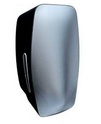 Przykłady wizualne spełniające wymagania Zamawiającego:Przykłady wizualne spełniające wymagania Zamawiającego:Przykłady wizualne spełniające wymagania Zamawiającego:Pojemnik na ręczniki papierowePojemnik na ręczniki papierowePojemnik na ręczniki papierowe1 szt.Minimalne wymagania: Podajnik naścienny, przykręcany,Podajnik musi pomieścić rolkę papieru o średnicy min. 19,5 cm,Cicha i delikatna praca mechanizmu, łatwe wyciąganie papieru,Wyposażony w nóż tnącyMateriał stal nierdzewna lub tworzywo sztuczne,Wykonawca umieści rolkę papier w urządzeniu,Uwaga: Akcesoria higieniczne (dozownik na mydło w płynie, pojemnik na ręczniki papierowe, pojemnik na papier toaletowy, itp.) muszą do siebie wizualnie pasować tzn. być z tej stylizacji.Minimalne wymagania: Podajnik naścienny, przykręcany,Podajnik musi pomieścić rolkę papieru o średnicy min. 19,5 cm,Cicha i delikatna praca mechanizmu, łatwe wyciąganie papieru,Wyposażony w nóż tnącyMateriał stal nierdzewna lub tworzywo sztuczne,Wykonawca umieści rolkę papier w urządzeniu,Uwaga: Akcesoria higieniczne (dozownik na mydło w płynie, pojemnik na ręczniki papierowe, pojemnik na papier toaletowy, itp.) muszą do siebie wizualnie pasować tzn. być z tej stylizacji.Minimalne wymagania: Podajnik naścienny, przykręcany,Podajnik musi pomieścić rolkę papieru o średnicy min. 19,5 cm,Cicha i delikatna praca mechanizmu, łatwe wyciąganie papieru,Wyposażony w nóż tnącyMateriał stal nierdzewna lub tworzywo sztuczne,Wykonawca umieści rolkę papier w urządzeniu,Uwaga: Akcesoria higieniczne (dozownik na mydło w płynie, pojemnik na ręczniki papierowe, pojemnik na papier toaletowy, itp.) muszą do siebie wizualnie pasować tzn. być z tej stylizacji.Minimalne wymagania: Podajnik naścienny, przykręcany,Podajnik musi pomieścić rolkę papieru o średnicy min. 19,5 cm,Cicha i delikatna praca mechanizmu, łatwe wyciąganie papieru,Wyposażony w nóż tnącyMateriał stal nierdzewna lub tworzywo sztuczne,Wykonawca umieści rolkę papier w urządzeniu,Uwaga: Akcesoria higieniczne (dozownik na mydło w płynie, pojemnik na ręczniki papierowe, pojemnik na papier toaletowy, itp.) muszą do siebie wizualnie pasować tzn. być z tej stylizacji.Przykłady wizualne spełniające wymagania Zamawiającego: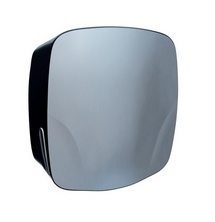 Przykłady wizualne spełniające wymagania Zamawiającego:Przykłady wizualne spełniające wymagania Zamawiającego:Przykłady wizualne spełniające wymagania Zamawiającego:Lustro ścienneLustro ścienneLustro ścienne1 szt.Minimalne wymagania:Montaż nad umywalką, minimalna powierzchni lustra 350 cm2, kształt do uzgodnienia z Zamawiającym,Bezpieczne,Sposób montaż bezpieczny, trwały, stabilny, np. przyklejane do ściany,Grubość min. 5 mm,Lustro o wysokiej jakości,Zabezpieczone folią przeciw pęknięciu i rozbiciu,Minimalne wymagania:Montaż nad umywalką, minimalna powierzchni lustra 350 cm2, kształt do uzgodnienia z Zamawiającym,Bezpieczne,Sposób montaż bezpieczny, trwały, stabilny, np. przyklejane do ściany,Grubość min. 5 mm,Lustro o wysokiej jakości,Zabezpieczone folią przeciw pęknięciu i rozbiciu,Minimalne wymagania:Montaż nad umywalką, minimalna powierzchni lustra 350 cm2, kształt do uzgodnienia z Zamawiającym,Bezpieczne,Sposób montaż bezpieczny, trwały, stabilny, np. przyklejane do ściany,Grubość min. 5 mm,Lustro o wysokiej jakości,Zabezpieczone folią przeciw pęknięciu i rozbiciu,Minimalne wymagania:Montaż nad umywalką, minimalna powierzchni lustra 350 cm2, kształt do uzgodnienia z Zamawiającym,Bezpieczne,Sposób montaż bezpieczny, trwały, stabilny, np. przyklejane do ściany,Grubość min. 5 mm,Lustro o wysokiej jakości,Zabezpieczone folią przeciw pęknięciu i rozbiciu,Przykłady wizualne spełniające wymagania Zamawiającego:Przykłady wizualne spełniające wymagania Zamawiającego:Przykłady wizualne spełniające wymagania Zamawiającego:Przykłady wizualne spełniające wymagania Zamawiającego:Umywalki z blatemUmywalki z blatemUmywalki z blatem1 kompletMinimalne wymagania:Wymiary misy długość min. 50 cm, szerokość min. 30 cm i głębokość min. 10 cmBateria stojąca lub ścienna,Powierzchnia umywalki gładka, nieporowata,Łatwa do czyszczenia,Umywalka wyposażona w korek automatyczny typu klik-klak, pasujący do umywalki, łatwy w czyszczeniu, wykonany z mosiądzu, kolor chrom połysk,Bateria stojąca z czujnikiem, bezdotykowa, odległość wykrywania ruchu min. 12 cm, uruchomienie max. w ciągu 3 sekund, regulator ciepłej i zimnej wody, szybkie czyszczenie, zasilanie bateryjne, wysokość baterii min. 120 mm, Syfon ozdobny w kolorze chrom połysk, pasujący do umywalki i do korka, materiał wykonania stal, maskująca rozeta,  łatwy w czyszczeniu,Minimalne wymagania:Wymiary misy długość min. 50 cm, szerokość min. 30 cm i głębokość min. 10 cmBateria stojąca lub ścienna,Powierzchnia umywalki gładka, nieporowata,Łatwa do czyszczenia,Umywalka wyposażona w korek automatyczny typu klik-klak, pasujący do umywalki, łatwy w czyszczeniu, wykonany z mosiądzu, kolor chrom połysk,Bateria stojąca z czujnikiem, bezdotykowa, odległość wykrywania ruchu min. 12 cm, uruchomienie max. w ciągu 3 sekund, regulator ciepłej i zimnej wody, szybkie czyszczenie, zasilanie bateryjne, wysokość baterii min. 120 mm, Syfon ozdobny w kolorze chrom połysk, pasujący do umywalki i do korka, materiał wykonania stal, maskująca rozeta,  łatwy w czyszczeniu,Minimalne wymagania:Wymiary misy długość min. 50 cm, szerokość min. 30 cm i głębokość min. 10 cmBateria stojąca lub ścienna,Powierzchnia umywalki gładka, nieporowata,Łatwa do czyszczenia,Umywalka wyposażona w korek automatyczny typu klik-klak, pasujący do umywalki, łatwy w czyszczeniu, wykonany z mosiądzu, kolor chrom połysk,Bateria stojąca z czujnikiem, bezdotykowa, odległość wykrywania ruchu min. 12 cm, uruchomienie max. w ciągu 3 sekund, regulator ciepłej i zimnej wody, szybkie czyszczenie, zasilanie bateryjne, wysokość baterii min. 120 mm, Syfon ozdobny w kolorze chrom połysk, pasujący do umywalki i do korka, materiał wykonania stal, maskująca rozeta,  łatwy w czyszczeniu,Minimalne wymagania:Wymiary misy długość min. 50 cm, szerokość min. 30 cm i głębokość min. 10 cmBateria stojąca lub ścienna,Powierzchnia umywalki gładka, nieporowata,Łatwa do czyszczenia,Umywalka wyposażona w korek automatyczny typu klik-klak, pasujący do umywalki, łatwy w czyszczeniu, wykonany z mosiądzu, kolor chrom połysk,Bateria stojąca z czujnikiem, bezdotykowa, odległość wykrywania ruchu min. 12 cm, uruchomienie max. w ciągu 3 sekund, regulator ciepłej i zimnej wody, szybkie czyszczenie, zasilanie bateryjne, wysokość baterii min. 120 mm, Syfon ozdobny w kolorze chrom połysk, pasujący do umywalki i do korka, materiał wykonania stal, maskująca rozeta,  łatwy w czyszczeniu,Przykłady wizualne spełniające wymagania Zamawiającego:Przykłady wizualne spełniające wymagania Zamawiającego:Przykłady wizualne spełniające wymagania Zamawiającego:Przykłady wizualne spełniające wymagania Zamawiającego:Stelaż podtynkowy z miską ustępową, spłuczką i przyciskiem do spłuczkiStelaż podtynkowy z miską ustępową, spłuczką i przyciskiem do spłuczkiStelaż podtynkowy z miską ustępową, spłuczką i przyciskiem do spłuczki1 kompletMinimalne wymagania: Stelaż podtynkowy minimalne wymagania:Stelaż podtynkowy,Wsporniki pod nogi o regulowanym położeniu w zakresie 0-20 cm z funkcją samohamowania,Mocowanie kolana przyłączeniowego izolowane akustycznie,Spłuczka podtynkowa z izolacją, uruchamiana z przodu,Rama o profilu min. 4x4 cm,Miska ustępowa,Wisząca na stelażu do zabudowy ze spłuczką dwudzielną z zaworem spustowym umożliwiającym spłukiwanie trzema lub sześcioma litrami wody, Deska sedesowa w zestawie, kolor wg pełnej palety producenta, deska wolnoopadająca,Przycisk do spłuczki minimalne wymagania:Złożony z przycisków uruchamiających, ramki przycisków, ramki mocującej i kołków mocujących,Typ podtynkowa z otworem rewizyjnym,Przyciski duże, oddzielone lub wyraźnie oznaczone małe spłukanie i duże spłukanie,Minimalne wymagania: Stelaż podtynkowy minimalne wymagania:Stelaż podtynkowy,Wsporniki pod nogi o regulowanym położeniu w zakresie 0-20 cm z funkcją samohamowania,Mocowanie kolana przyłączeniowego izolowane akustycznie,Spłuczka podtynkowa z izolacją, uruchamiana z przodu,Rama o profilu min. 4x4 cm,Miska ustępowa,Wisząca na stelażu do zabudowy ze spłuczką dwudzielną z zaworem spustowym umożliwiającym spłukiwanie trzema lub sześcioma litrami wody, Deska sedesowa w zestawie, kolor wg pełnej palety producenta, deska wolnoopadająca,Przycisk do spłuczki minimalne wymagania:Złożony z przycisków uruchamiających, ramki przycisków, ramki mocującej i kołków mocujących,Typ podtynkowa z otworem rewizyjnym,Przyciski duże, oddzielone lub wyraźnie oznaczone małe spłukanie i duże spłukanie,Minimalne wymagania: Stelaż podtynkowy minimalne wymagania:Stelaż podtynkowy,Wsporniki pod nogi o regulowanym położeniu w zakresie 0-20 cm z funkcją samohamowania,Mocowanie kolana przyłączeniowego izolowane akustycznie,Spłuczka podtynkowa z izolacją, uruchamiana z przodu,Rama o profilu min. 4x4 cm,Miska ustępowa,Wisząca na stelażu do zabudowy ze spłuczką dwudzielną z zaworem spustowym umożliwiającym spłukiwanie trzema lub sześcioma litrami wody, Deska sedesowa w zestawie, kolor wg pełnej palety producenta, deska wolnoopadająca,Przycisk do spłuczki minimalne wymagania:Złożony z przycisków uruchamiających, ramki przycisków, ramki mocującej i kołków mocujących,Typ podtynkowa z otworem rewizyjnym,Przyciski duże, oddzielone lub wyraźnie oznaczone małe spłukanie i duże spłukanie,Minimalne wymagania: Stelaż podtynkowy minimalne wymagania:Stelaż podtynkowy,Wsporniki pod nogi o regulowanym położeniu w zakresie 0-20 cm z funkcją samohamowania,Mocowanie kolana przyłączeniowego izolowane akustycznie,Spłuczka podtynkowa z izolacją, uruchamiana z przodu,Rama o profilu min. 4x4 cm,Miska ustępowa,Wisząca na stelażu do zabudowy ze spłuczką dwudzielną z zaworem spustowym umożliwiającym spłukiwanie trzema lub sześcioma litrami wody, Deska sedesowa w zestawie, kolor wg pełnej palety producenta, deska wolnoopadająca,Przycisk do spłuczki minimalne wymagania:Złożony z przycisków uruchamiających, ramki przycisków, ramki mocującej i kołków mocujących,Typ podtynkowa z otworem rewizyjnym,Przyciski duże, oddzielone lub wyraźnie oznaczone małe spłukanie i duże spłukanie,Przykłady wizualne spełniające wymagania Zamawiającego:Przykłady wizualne spełniające wymagania Zamawiającego:Przykłady wizualne spełniające wymagania Zamawiającego:Przykłady wizualne spełniające wymagania Zamawiającego:WieszakWieszakWieszak2 szt.Minimalne wymagania: Wieszaki montowane w kabinach, w każdej kabinie min. 1 szt.,Montaż za pomocą śruby naścienny,Materiał stal nierdzewna, (mat lub poler).Minimum dwa haczyki na 1 wieszaku.Minimalne wymagania: Wieszaki montowane w kabinach, w każdej kabinie min. 1 szt.,Montaż za pomocą śruby naścienny,Materiał stal nierdzewna, (mat lub poler).Minimum dwa haczyki na 1 wieszaku.Minimalne wymagania: Wieszaki montowane w kabinach, w każdej kabinie min. 1 szt.,Montaż za pomocą śruby naścienny,Materiał stal nierdzewna, (mat lub poler).Minimum dwa haczyki na 1 wieszaku.Minimalne wymagania: Wieszaki montowane w kabinach, w każdej kabinie min. 1 szt.,Montaż za pomocą śruby naścienny,Materiał stal nierdzewna, (mat lub poler).Minimum dwa haczyki na 1 wieszaku.Przykłady wizualne spełniające wymagania Zamawiającego:Przykłady wizualne spełniające wymagania Zamawiającego:Przykłady wizualne spełniające wymagania Zamawiającego:Przykłady wizualne spełniające wymagania Zamawiającego:PisuarPisuar1 szt.1 szt.Minimalne wymagania:Pisuar bezkołnierzowy,Kształt: zaokrąglony,Pozycja dopływu wody: dopływ z góryMateriał: ceramika sanitarnaSposób montażu: do ściany/do stelażuWandaloodporna osłona odpływu, syfonPrzystosowany do spłukiwania min. 0,5 l wodyW komplecie z baterią czasową,Praca przy niskim ciśnieniu (poniżej 1 bar)Przepływ wody po naciśnięciuCzas otwarcia: 5sMontaż jednootworowy ściennyMateriał: mosiądz/chromRurką doprowadzającą wodę do pisuaruMinimalne wymagania:Pisuar bezkołnierzowy,Kształt: zaokrąglony,Pozycja dopływu wody: dopływ z góryMateriał: ceramika sanitarnaSposób montażu: do ściany/do stelażuWandaloodporna osłona odpływu, syfonPrzystosowany do spłukiwania min. 0,5 l wodyW komplecie z baterią czasową,Praca przy niskim ciśnieniu (poniżej 1 bar)Przepływ wody po naciśnięciuCzas otwarcia: 5sMontaż jednootworowy ściennyMateriał: mosiądz/chromRurką doprowadzającą wodę do pisuaruMinimalne wymagania:Pisuar bezkołnierzowy,Kształt: zaokrąglony,Pozycja dopływu wody: dopływ z góryMateriał: ceramika sanitarnaSposób montażu: do ściany/do stelażuWandaloodporna osłona odpływu, syfonPrzystosowany do spłukiwania min. 0,5 l wodyW komplecie z baterią czasową,Praca przy niskim ciśnieniu (poniżej 1 bar)Przepływ wody po naciśnięciuCzas otwarcia: 5sMontaż jednootworowy ściennyMateriał: mosiądz/chromRurką doprowadzającą wodę do pisuaruMinimalne wymagania:Pisuar bezkołnierzowy,Kształt: zaokrąglony,Pozycja dopływu wody: dopływ z góryMateriał: ceramika sanitarnaSposób montażu: do ściany/do stelażuWandaloodporna osłona odpływu, syfonPrzystosowany do spłukiwania min. 0,5 l wodyW komplecie z baterią czasową,Praca przy niskim ciśnieniu (poniżej 1 bar)Przepływ wody po naciśnięciuCzas otwarcia: 5sMontaż jednootworowy ściennyMateriał: mosiądz/chromRurką doprowadzającą wodę do pisuaruPrzykłady wizualne spełniające wymagania Zamawiającego:Przykłady wizualne spełniające wymagania Zamawiającego:Przykłady wizualne spełniające wymagania Zamawiającego:Przykłady wizualne spełniające wymagania Zamawiającego:Szczotka WCSzczotka WCSzczotka WC1 kpl.Minimalne wymagania:Komplet składa się ze szczotki, pojemnika na szczotkę i uchwytu,Typ wisząca,W komplecie z uchwytem do zawieszenia, Uchwyt do zawieszenia wykonany z metalu, malowany,Do zawieszenia na ścianie z ukrytym mocowaniem, zestaw montażowy odporny na korozję,Pojemnik na szczotkę z matowego szkła, stabilnie osadzony w uchwycie z uszczelką,Główki szczotki w białym kolorze,Wzór i kształt do wyboru przez Zamawiającego.Minimalne wymagania:Komplet składa się ze szczotki, pojemnika na szczotkę i uchwytu,Typ wisząca,W komplecie z uchwytem do zawieszenia, Uchwyt do zawieszenia wykonany z metalu, malowany,Do zawieszenia na ścianie z ukrytym mocowaniem, zestaw montażowy odporny na korozję,Pojemnik na szczotkę z matowego szkła, stabilnie osadzony w uchwycie z uszczelką,Główki szczotki w białym kolorze,Wzór i kształt do wyboru przez Zamawiającego.Minimalne wymagania:Komplet składa się ze szczotki, pojemnika na szczotkę i uchwytu,Typ wisząca,W komplecie z uchwytem do zawieszenia, Uchwyt do zawieszenia wykonany z metalu, malowany,Do zawieszenia na ścianie z ukrytym mocowaniem, zestaw montażowy odporny na korozję,Pojemnik na szczotkę z matowego szkła, stabilnie osadzony w uchwycie z uszczelką,Główki szczotki w białym kolorze,Wzór i kształt do wyboru przez Zamawiającego.Minimalne wymagania:Komplet składa się ze szczotki, pojemnika na szczotkę i uchwytu,Typ wisząca,W komplecie z uchwytem do zawieszenia, Uchwyt do zawieszenia wykonany z metalu, malowany,Do zawieszenia na ścianie z ukrytym mocowaniem, zestaw montażowy odporny na korozję,Pojemnik na szczotkę z matowego szkła, stabilnie osadzony w uchwycie z uszczelką,Główki szczotki w białym kolorze,Wzór i kształt do wyboru przez Zamawiającego.Przykłady wizualne spełniające wymagania Zamawiającego:Przykłady wizualne spełniające wymagania Zamawiającego:Przykłady wizualne spełniające wymagania Zamawiającego:Przykłady wizualne spełniające wymagania Zamawiającego:I Piętro - Pomieszczenie 1.3Toaleta gospodarzyToaleta gospodarzyPojemnik na papier toaletowyPojemnik na papier toaletowy2 szt.Minimalne wymagania:Montaż za pomocą śruby,Materiał stal nierdzewna lub tworzywo sztuczne, mat lub polerowana- do wyboru przez Zamawiającego,Typ naścienny,Wyposażony w wizjer do kontroli ilości papieru oraz zamek i klucz (w zestawie),Zamykane na klucz,Uwaga: Akcesoria higieniczne (dozownik na mydło w płynie, pojemnik na ręczniki papierowe, pojemnik na papier toaletowy, itp.) muszą do siebie wizualnie pasować tzn. być z tej stylizacji.Minimalne wymagania:Montaż za pomocą śruby,Materiał stal nierdzewna lub tworzywo sztuczne, mat lub polerowana- do wyboru przez Zamawiającego,Typ naścienny,Wyposażony w wizjer do kontroli ilości papieru oraz zamek i klucz (w zestawie),Zamykane na klucz,Uwaga: Akcesoria higieniczne (dozownik na mydło w płynie, pojemnik na ręczniki papierowe, pojemnik na papier toaletowy, itp.) muszą do siebie wizualnie pasować tzn. być z tej stylizacji.Minimalne wymagania:Montaż za pomocą śruby,Materiał stal nierdzewna lub tworzywo sztuczne, mat lub polerowana- do wyboru przez Zamawiającego,Typ naścienny,Wyposażony w wizjer do kontroli ilości papieru oraz zamek i klucz (w zestawie),Zamykane na klucz,Uwaga: Akcesoria higieniczne (dozownik na mydło w płynie, pojemnik na ręczniki papierowe, pojemnik na papier toaletowy, itp.) muszą do siebie wizualnie pasować tzn. być z tej stylizacji.Przykłady wizualne spełniające wymagania Zamawiającego:Przykłady wizualne spełniające wymagania Zamawiającego:Przykłady wizualne spełniające wymagania Zamawiającego:Elektryczna suszarka do rąkElektryczna suszarka do rąk1 szt.Minimalne wymagania: Minimalne wymiary 295 mm x 195 mm x 670 mm,Minimalna moc 1,80 kW,Typ elektryczna,Temperatura pracy: 40 ° C,Wytwarza powietrze o prędkości min. 610 km / h, Do montażu ściennego,Zintegrowana lampa UV (antybakteryjna), Sterowana czujnikiem,Cichobieżna praca,Czas schnięcia: 7-9 sekund,Z wbudowanym termostatem i elementem grzejnym, Wbudowany zbiornik na wodę,Łatwe do czyszczenia,Zintegrowany filtr HEPA,Uwaga: Akcesoria higieniczne (dozownik na mydło w płynie, pojemnik na ręczniki papierowe, pojemnik na papier toaletowy, itp.) muszą do siebie wizualnie pasować tzn. być z tej stylizacji.Minimalne wymagania: Minimalne wymiary 295 mm x 195 mm x 670 mm,Minimalna moc 1,80 kW,Typ elektryczna,Temperatura pracy: 40 ° C,Wytwarza powietrze o prędkości min. 610 km / h, Do montażu ściennego,Zintegrowana lampa UV (antybakteryjna), Sterowana czujnikiem,Cichobieżna praca,Czas schnięcia: 7-9 sekund,Z wbudowanym termostatem i elementem grzejnym, Wbudowany zbiornik na wodę,Łatwe do czyszczenia,Zintegrowany filtr HEPA,Uwaga: Akcesoria higieniczne (dozownik na mydło w płynie, pojemnik na ręczniki papierowe, pojemnik na papier toaletowy, itp.) muszą do siebie wizualnie pasować tzn. być z tej stylizacji.Minimalne wymagania: Minimalne wymiary 295 mm x 195 mm x 670 mm,Minimalna moc 1,80 kW,Typ elektryczna,Temperatura pracy: 40 ° C,Wytwarza powietrze o prędkości min. 610 km / h, Do montażu ściennego,Zintegrowana lampa UV (antybakteryjna), Sterowana czujnikiem,Cichobieżna praca,Czas schnięcia: 7-9 sekund,Z wbudowanym termostatem i elementem grzejnym, Wbudowany zbiornik na wodę,Łatwe do czyszczenia,Zintegrowany filtr HEPA,Uwaga: Akcesoria higieniczne (dozownik na mydło w płynie, pojemnik na ręczniki papierowe, pojemnik na papier toaletowy, itp.) muszą do siebie wizualnie pasować tzn. być z tej stylizacji.Przykłady wizualne spełniające wymagania Zamawiającego:Przykłady wizualne spełniające wymagania Zamawiającego:Przykłady wizualne spełniające wymagania Zamawiającego:Dozownik mydła w płynieDozownik mydła w płynie2 szt.Minimalne wymagania:Montaż za pomocą śruby,Materiał stal nierdzewna lub tworzywo sztuczne, mat lub polerowana- do wyboru przez Zamawiającego,Typ naścienny,Wyposażony w wizjer do kontroli ilości mydła oraz zamek i klucz (w zestawie),Zamykane na klucz,Zawór niekapek,Min. pojemność 0,5 L,Zamawiający umieści mydło w płynie w dozowniku,Wzór i kolor do wyboru przez Zamawiającego,Uwaga: Akcesoria higieniczne (dozownik na mydło w płynie, pojemnik na ręczniki papierowe, pojemnik na papier toaletowy, itp.) muszą do siebie wizualnie pasować tzn. być z tej stylizacji.Minimalne wymagania:Montaż za pomocą śruby,Materiał stal nierdzewna lub tworzywo sztuczne, mat lub polerowana- do wyboru przez Zamawiającego,Typ naścienny,Wyposażony w wizjer do kontroli ilości mydła oraz zamek i klucz (w zestawie),Zamykane na klucz,Zawór niekapek,Min. pojemność 0,5 L,Zamawiający umieści mydło w płynie w dozowniku,Wzór i kolor do wyboru przez Zamawiającego,Uwaga: Akcesoria higieniczne (dozownik na mydło w płynie, pojemnik na ręczniki papierowe, pojemnik na papier toaletowy, itp.) muszą do siebie wizualnie pasować tzn. być z tej stylizacji.Minimalne wymagania:Montaż za pomocą śruby,Materiał stal nierdzewna lub tworzywo sztuczne, mat lub polerowana- do wyboru przez Zamawiającego,Typ naścienny,Wyposażony w wizjer do kontroli ilości mydła oraz zamek i klucz (w zestawie),Zamykane na klucz,Zawór niekapek,Min. pojemność 0,5 L,Zamawiający umieści mydło w płynie w dozowniku,Wzór i kolor do wyboru przez Zamawiającego,Uwaga: Akcesoria higieniczne (dozownik na mydło w płynie, pojemnik na ręczniki papierowe, pojemnik na papier toaletowy, itp.) muszą do siebie wizualnie pasować tzn. być z tej stylizacji.Przykłady wizualne spełniające wymagania Zamawiającego: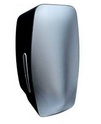 Przykłady wizualne spełniające wymagania Zamawiającego:Przykłady wizualne spełniające wymagania Zamawiającego:Pojemnik na ręczniki papierowePojemnik na ręczniki papierowe1 szt.Minimalne wymagania: Podajnik naścienny, przykręcany,Podajnik musi pomieścić rolkę papieru o średnicy min. 19,5 cm,Cicha i delikatna praca mechanizmu, łatwe wyciąganie papieru,Wyposażony w nóż tnącyMateriał stal nierdzewna lub tworzywo sztuczne,Wykonawca umieści rolkę papier w urządzeniu,Uwaga: Akcesoria higieniczne (dozownik na mydło w płynie, pojemnik na ręczniki papierowe, pojemnik na papier toaletowy, itp.) muszą do siebie wizualnie pasować tzn. być z tej stylizacji.Minimalne wymagania: Podajnik naścienny, przykręcany,Podajnik musi pomieścić rolkę papieru o średnicy min. 19,5 cm,Cicha i delikatna praca mechanizmu, łatwe wyciąganie papieru,Wyposażony w nóż tnącyMateriał stal nierdzewna lub tworzywo sztuczne,Wykonawca umieści rolkę papier w urządzeniu,Uwaga: Akcesoria higieniczne (dozownik na mydło w płynie, pojemnik na ręczniki papierowe, pojemnik na papier toaletowy, itp.) muszą do siebie wizualnie pasować tzn. być z tej stylizacji.Minimalne wymagania: Podajnik naścienny, przykręcany,Podajnik musi pomieścić rolkę papieru o średnicy min. 19,5 cm,Cicha i delikatna praca mechanizmu, łatwe wyciąganie papieru,Wyposażony w nóż tnącyMateriał stal nierdzewna lub tworzywo sztuczne,Wykonawca umieści rolkę papier w urządzeniu,Uwaga: Akcesoria higieniczne (dozownik na mydło w płynie, pojemnik na ręczniki papierowe, pojemnik na papier toaletowy, itp.) muszą do siebie wizualnie pasować tzn. być z tej stylizacji.Przykłady wizualne spełniające wymagania Zamawiającego:Przykłady wizualne spełniające wymagania Zamawiającego:Przykłady wizualne spełniające wymagania Zamawiającego:Lustro ścienneLustro ścienne2 szt.Minimalne wymagania:Montaż nad umywalką, minimalna powierzchni lustra 350 cm2, kształt do uzgodnienia z Zamawiającym,Bezpieczne,Sposób montaż bezpieczny, trwały, stabilny, np. przyklejane do ściany,Grubość min. 5 mm,Lustro o wysokiej jakości,Zabezpieczone folią przeciw pęknięciu i rozbiciu,Minimalne wymagania:Montaż nad umywalką, minimalna powierzchni lustra 350 cm2, kształt do uzgodnienia z Zamawiającym,Bezpieczne,Sposób montaż bezpieczny, trwały, stabilny, np. przyklejane do ściany,Grubość min. 5 mm,Lustro o wysokiej jakości,Zabezpieczone folią przeciw pęknięciu i rozbiciu,Minimalne wymagania:Montaż nad umywalką, minimalna powierzchni lustra 350 cm2, kształt do uzgodnienia z Zamawiającym,Bezpieczne,Sposób montaż bezpieczny, trwały, stabilny, np. przyklejane do ściany,Grubość min. 5 mm,Lustro o wysokiej jakości,Zabezpieczone folią przeciw pęknięciu i rozbiciu,Przykłady wizualne spełniające wymagania Zamawiającego:Przykłady wizualne spełniające wymagania Zamawiającego:Przykłady wizualne spełniające wymagania Zamawiającego:Umywalki z blatemUmywalki z blatem1 kompletMinimalne wymagania:Komplet składa się z blatu z dwoma umywalkami stanowiący jeden element, bez łączeń, miski stanowić mają integralną część blatu,Blat z miskami dostosowany do długości ściany – ok. 2,0 m (przed zamówieniem należy dokonać pomiaru z natury),Grubość blatu min. 20 mm,Blat wykończony od frontu listwą podblatową o długości blatu i wysokości min. 15 cm,Wymiary misy długość min. 50 cm, szerokość min. 30 cm i głębokość min. 10 cmBateria stojąca lub ścienna,Powierzchnia umywalki gładka, nieporowata,Łatwa do czyszczenia,Umywalka wyposażona w korek automatyczny typu klik-klak, pasujący do umywalki, łatwy w czyszczeniu, wykonany z mosiądzu, kolor chrom połysk,Bateria stojąca (2 szt.) z czujnikiem, bezdotykowa, odległość wykrywania ruchu min. 12 cm, uruchomienie max. w ciągu 3 sekund, regulator ciepłej i zimnej wody, szybkie czyszczenie, zasilanie bateryjne, wysokość baterii min. 120 mm, Syfon ozdobny (2 szt.) w kolorze chrom połysk, pasujący do umywalki i do korka, materiał wykonania stal, maskująca rozeta,  łatwy w czyszczeniu,Minimalne wymagania:Komplet składa się z blatu z dwoma umywalkami stanowiący jeden element, bez łączeń, miski stanowić mają integralną część blatu,Blat z miskami dostosowany do długości ściany – ok. 2,0 m (przed zamówieniem należy dokonać pomiaru z natury),Grubość blatu min. 20 mm,Blat wykończony od frontu listwą podblatową o długości blatu i wysokości min. 15 cm,Wymiary misy długość min. 50 cm, szerokość min. 30 cm i głębokość min. 10 cmBateria stojąca lub ścienna,Powierzchnia umywalki gładka, nieporowata,Łatwa do czyszczenia,Umywalka wyposażona w korek automatyczny typu klik-klak, pasujący do umywalki, łatwy w czyszczeniu, wykonany z mosiądzu, kolor chrom połysk,Bateria stojąca (2 szt.) z czujnikiem, bezdotykowa, odległość wykrywania ruchu min. 12 cm, uruchomienie max. w ciągu 3 sekund, regulator ciepłej i zimnej wody, szybkie czyszczenie, zasilanie bateryjne, wysokość baterii min. 120 mm, Syfon ozdobny (2 szt.) w kolorze chrom połysk, pasujący do umywalki i do korka, materiał wykonania stal, maskująca rozeta,  łatwy w czyszczeniu,Minimalne wymagania:Komplet składa się z blatu z dwoma umywalkami stanowiący jeden element, bez łączeń, miski stanowić mają integralną część blatu,Blat z miskami dostosowany do długości ściany – ok. 2,0 m (przed zamówieniem należy dokonać pomiaru z natury),Grubość blatu min. 20 mm,Blat wykończony od frontu listwą podblatową o długości blatu i wysokości min. 15 cm,Wymiary misy długość min. 50 cm, szerokość min. 30 cm i głębokość min. 10 cmBateria stojąca lub ścienna,Powierzchnia umywalki gładka, nieporowata,Łatwa do czyszczenia,Umywalka wyposażona w korek automatyczny typu klik-klak, pasujący do umywalki, łatwy w czyszczeniu, wykonany z mosiądzu, kolor chrom połysk,Bateria stojąca (2 szt.) z czujnikiem, bezdotykowa, odległość wykrywania ruchu min. 12 cm, uruchomienie max. w ciągu 3 sekund, regulator ciepłej i zimnej wody, szybkie czyszczenie, zasilanie bateryjne, wysokość baterii min. 120 mm, Syfon ozdobny (2 szt.) w kolorze chrom połysk, pasujący do umywalki i do korka, materiał wykonania stal, maskująca rozeta,  łatwy w czyszczeniu,Przykłady wizualne spełniające wymagania Zamawiającego:Przykłady wizualne spełniające wymagania Zamawiającego:Przykłady wizualne spełniające wymagania Zamawiającego:Stelaż podtynkowy z miską ustępową, spłuczką i przyciskiem do spłuczkiStelaż podtynkowy z miską ustępową, spłuczką i przyciskiem do spłuczki2 kompletyMinimalne wymagania: Stelaż podtynkowy minimalne wymagania:Stelaż podtynkowy,Wsporniki pod nogi o regulowanym położeniu w zakresie 0-20 cm z funkcją samohamowania,Mocowanie kolana przyłączeniowego izolowane akustycznie,Spłuczka podtynkowa z izolacją, uruchamiana z przodu,Rama o profilu min. 4x4 cm,Miska ustępowa,Wisząca na stelażu do zabudowy ze spłuczką dwudzielną z zaworem spustowym umożliwiającym spłukiwanie trzema lub sześcioma litrami wody, Deska sedesowa w zestawie, kolor wg pełnej palety producenta, deska wolnoopadająca,Przycisk do spłuczki minimalne wymagania:Złożony z przycisków uruchamiających, ramki przycisków, ramki mocującej i kołków mocujących,Typ podtynkowa z otworem rewizyjnym,Przyciski duże, oddzielone lub wyraźnie oznaczone małe spłukanie i duże spłukanie,Minimalne wymagania: Stelaż podtynkowy minimalne wymagania:Stelaż podtynkowy,Wsporniki pod nogi o regulowanym położeniu w zakresie 0-20 cm z funkcją samohamowania,Mocowanie kolana przyłączeniowego izolowane akustycznie,Spłuczka podtynkowa z izolacją, uruchamiana z przodu,Rama o profilu min. 4x4 cm,Miska ustępowa,Wisząca na stelażu do zabudowy ze spłuczką dwudzielną z zaworem spustowym umożliwiającym spłukiwanie trzema lub sześcioma litrami wody, Deska sedesowa w zestawie, kolor wg pełnej palety producenta, deska wolnoopadająca,Przycisk do spłuczki minimalne wymagania:Złożony z przycisków uruchamiających, ramki przycisków, ramki mocującej i kołków mocujących,Typ podtynkowa z otworem rewizyjnym,Przyciski duże, oddzielone lub wyraźnie oznaczone małe spłukanie i duże spłukanie,Minimalne wymagania: Stelaż podtynkowy minimalne wymagania:Stelaż podtynkowy,Wsporniki pod nogi o regulowanym położeniu w zakresie 0-20 cm z funkcją samohamowania,Mocowanie kolana przyłączeniowego izolowane akustycznie,Spłuczka podtynkowa z izolacją, uruchamiana z przodu,Rama o profilu min. 4x4 cm,Miska ustępowa,Wisząca na stelażu do zabudowy ze spłuczką dwudzielną z zaworem spustowym umożliwiającym spłukiwanie trzema lub sześcioma litrami wody, Deska sedesowa w zestawie, kolor wg pełnej palety producenta, deska wolnoopadająca,Przycisk do spłuczki minimalne wymagania:Złożony z przycisków uruchamiających, ramki przycisków, ramki mocującej i kołków mocujących,Typ podtynkowa z otworem rewizyjnym,Przyciski duże, oddzielone lub wyraźnie oznaczone małe spłukanie i duże spłukanie,Przykłady wizualne spełniające wymagania Zamawiającego:Przykłady wizualne spełniające wymagania Zamawiającego:Przykłady wizualne spełniające wymagania Zamawiającego:WieszakWieszak2 szt.Minimalne wymagania: Wieszaki montowane w kabinach, w każdej kabinie min. 1 szt.,Montaż za pomocą śruby naścienny,Materiał stal nierdzewna, (mat lub poler).Minimum dwa haczyki na 1 wieszaku.Minimalne wymagania: Wieszaki montowane w kabinach, w każdej kabinie min. 1 szt.,Montaż za pomocą śruby naścienny,Materiał stal nierdzewna, (mat lub poler).Minimum dwa haczyki na 1 wieszaku.Minimalne wymagania: Wieszaki montowane w kabinach, w każdej kabinie min. 1 szt.,Montaż za pomocą śruby naścienny,Materiał stal nierdzewna, (mat lub poler).Minimum dwa haczyki na 1 wieszaku.Przykłady wizualne spełniające wymagania Zamawiającego:Przykłady wizualne spełniające wymagania Zamawiającego:Przykłady wizualne spełniające wymagania Zamawiającego:Szczotka WCSzczotka WC2 kpl.Minimalne wymagania:Komplet składa się ze szczotki, pojemnika na szczotkę i uchwytu,Typ wisząca,W komplecie z uchwytem do zawieszenia, Uchwyt do zawieszenia wykonany z metalu, malowany,Do zawieszenia na ścianie z ukrytym mocowaniem, zestaw montażowy odporny na korozję,Pojemnik na szczotkę z matowego szkła, stabilnie osadzony w uchwycie z uszczelką,Główki szczotki w białym kolorze,Wzór i kształt do wyboru przez Zamawiającego.Minimalne wymagania:Komplet składa się ze szczotki, pojemnika na szczotkę i uchwytu,Typ wisząca,W komplecie z uchwytem do zawieszenia, Uchwyt do zawieszenia wykonany z metalu, malowany,Do zawieszenia na ścianie z ukrytym mocowaniem, zestaw montażowy odporny na korozję,Pojemnik na szczotkę z matowego szkła, stabilnie osadzony w uchwycie z uszczelką,Główki szczotki w białym kolorze,Wzór i kształt do wyboru przez Zamawiającego.Minimalne wymagania:Komplet składa się ze szczotki, pojemnika na szczotkę i uchwytu,Typ wisząca,W komplecie z uchwytem do zawieszenia, Uchwyt do zawieszenia wykonany z metalu, malowany,Do zawieszenia na ścianie z ukrytym mocowaniem, zestaw montażowy odporny na korozję,Pojemnik na szczotkę z matowego szkła, stabilnie osadzony w uchwycie z uszczelką,Główki szczotki w białym kolorze,Wzór i kształt do wyboru przez Zamawiającego.Przykłady wizualne spełniające wymagania Zamawiającego:Przykłady wizualne spełniające wymagania Zamawiającego:Przykłady wizualne spełniające wymagania Zamawiającego:Moduł prysznicowyModuł prysznicowy2 kpl.Minimalne wymagania:Moduł składa się z 4 kabin prysznicowych, każda kabina wyposażona w baterię i wieszak,Moduł wykonany z płyty HPL, stosowany w pomieszczeniach „mokrych”,Grubość płyty min. 12 mm, grubość drzwi min. 10 mm,Profil modułu aluminiowy,Wysokość drzwi min. 160 cm,W każdej kabinie znajduje się uchwyt/ klamka w wewnątrz, na zewnątrz znaczek pokazujący czy kabina jest zajęta,W kabinie zamontowany na drzwiach wieszak na ręcznik,Wieszak stalowy, zabezpieczony przed korozją, przykręcany,Cały moduł stabilny i wytrzymały dostosowany do intensywnego użytkowania w obiektach użyteczności publicznej,Drzwi wyposażone w dwa zawiasy samo domykające - grawitacyjne, zawiasy wykonane ze stali nierdzewnej,W kabinie zamontowana deszczownica i bateria,Deszczownica okrągła montowana na ścianie (podtynkowa), minimalna średnica 20 cm, minimalna odległość deszczownicy od ściany/ ramię deszczownicy min. 35 cm,Bateria z możliwością regulacji temperatury wody, montaż naścienny, pasująca do deszczownicy z oznaczeniem ciepłej i zimnej wody,Każda kabina wyposażona w kratkę ściekową antyzapachową, kratka wykonana ze stali zabezpieczonej przed korozją, łatwa w czyszczeniu, minimalne wymiary kratki 10 cm x 10 cm,Kabiny nie zawierają brodzika, należy wypoziomować powierzchnie kabin, tak by woda siekała do kratki ściekowej,Kolor i wzór do uzgodnienia przez Zamawiającego,  Minimalne wymagania:Moduł składa się z 4 kabin prysznicowych, każda kabina wyposażona w baterię i wieszak,Moduł wykonany z płyty HPL, stosowany w pomieszczeniach „mokrych”,Grubość płyty min. 12 mm, grubość drzwi min. 10 mm,Profil modułu aluminiowy,Wysokość drzwi min. 160 cm,W każdej kabinie znajduje się uchwyt/ klamka w wewnątrz, na zewnątrz znaczek pokazujący czy kabina jest zajęta,W kabinie zamontowany na drzwiach wieszak na ręcznik,Wieszak stalowy, zabezpieczony przed korozją, przykręcany,Cały moduł stabilny i wytrzymały dostosowany do intensywnego użytkowania w obiektach użyteczności publicznej,Drzwi wyposażone w dwa zawiasy samo domykające - grawitacyjne, zawiasy wykonane ze stali nierdzewnej,W kabinie zamontowana deszczownica i bateria,Deszczownica okrągła montowana na ścianie (podtynkowa), minimalna średnica 20 cm, minimalna odległość deszczownicy od ściany/ ramię deszczownicy min. 35 cm,Bateria z możliwością regulacji temperatury wody, montaż naścienny, pasująca do deszczownicy z oznaczeniem ciepłej i zimnej wody,Każda kabina wyposażona w kratkę ściekową antyzapachową, kratka wykonana ze stali zabezpieczonej przed korozją, łatwa w czyszczeniu, minimalne wymiary kratki 10 cm x 10 cm,Kabiny nie zawierają brodzika, należy wypoziomować powierzchnie kabin, tak by woda siekała do kratki ściekowej,Kolor i wzór do uzgodnienia przez Zamawiającego,  Minimalne wymagania:Moduł składa się z 4 kabin prysznicowych, każda kabina wyposażona w baterię i wieszak,Moduł wykonany z płyty HPL, stosowany w pomieszczeniach „mokrych”,Grubość płyty min. 12 mm, grubość drzwi min. 10 mm,Profil modułu aluminiowy,Wysokość drzwi min. 160 cm,W każdej kabinie znajduje się uchwyt/ klamka w wewnątrz, na zewnątrz znaczek pokazujący czy kabina jest zajęta,W kabinie zamontowany na drzwiach wieszak na ręcznik,Wieszak stalowy, zabezpieczony przed korozją, przykręcany,Cały moduł stabilny i wytrzymały dostosowany do intensywnego użytkowania w obiektach użyteczności publicznej,Drzwi wyposażone w dwa zawiasy samo domykające - grawitacyjne, zawiasy wykonane ze stali nierdzewnej,W kabinie zamontowana deszczownica i bateria,Deszczownica okrągła montowana na ścianie (podtynkowa), minimalna średnica 20 cm, minimalna odległość deszczownicy od ściany/ ramię deszczownicy min. 35 cm,Bateria z możliwością regulacji temperatury wody, montaż naścienny, pasująca do deszczownicy z oznaczeniem ciepłej i zimnej wody,Każda kabina wyposażona w kratkę ściekową antyzapachową, kratka wykonana ze stali zabezpieczonej przed korozją, łatwa w czyszczeniu, minimalne wymiary kratki 10 cm x 10 cm,Kabiny nie zawierają brodzika, należy wypoziomować powierzchnie kabin, tak by woda siekała do kratki ściekowej,Kolor i wzór do uzgodnienia przez Zamawiającego,  Przykłady wizualne spełniające wymagania Zamawiającego: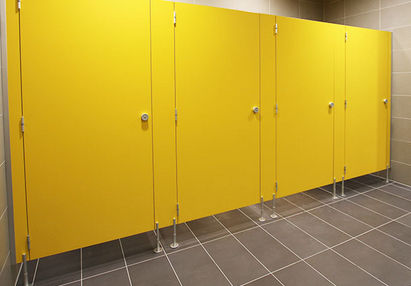 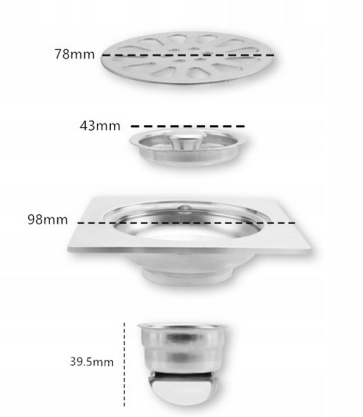 Przykłady wizualne spełniające wymagania Zamawiającego:Przykłady wizualne spełniające wymagania Zamawiającego:I Piętro - Pomieszczenie 1.4Toaleta gościToaleta gościPojemnik na papier toaletowyPojemnik na papier toaletowy2 szt.Minimalne wymagania:Montaż za pomocą śruby,Materiał stal nierdzewna lub tworzywo sztuczne, mat lub polerowana- do wyboru przez Zamawiającego,Typ naścienny,Wyposażony w wizjer do kontroli ilości papieru oraz zamek i klucz (w zestawie),Zamykane na klucz,Uwaga: Akcesoria higieniczne (dozownik na mydło w płynie, pojemnik na ręczniki papierowe, pojemnik na papier toaletowy, itp.) muszą do siebie wizualnie pasować tzn. być z tej stylizacji.Minimalne wymagania:Montaż za pomocą śruby,Materiał stal nierdzewna lub tworzywo sztuczne, mat lub polerowana- do wyboru przez Zamawiającego,Typ naścienny,Wyposażony w wizjer do kontroli ilości papieru oraz zamek i klucz (w zestawie),Zamykane na klucz,Uwaga: Akcesoria higieniczne (dozownik na mydło w płynie, pojemnik na ręczniki papierowe, pojemnik na papier toaletowy, itp.) muszą do siebie wizualnie pasować tzn. być z tej stylizacji.Minimalne wymagania:Montaż za pomocą śruby,Materiał stal nierdzewna lub tworzywo sztuczne, mat lub polerowana- do wyboru przez Zamawiającego,Typ naścienny,Wyposażony w wizjer do kontroli ilości papieru oraz zamek i klucz (w zestawie),Zamykane na klucz,Uwaga: Akcesoria higieniczne (dozownik na mydło w płynie, pojemnik na ręczniki papierowe, pojemnik na papier toaletowy, itp.) muszą do siebie wizualnie pasować tzn. być z tej stylizacji.Przykłady wizualne spełniające wymagania Zamawiającego:Przykłady wizualne spełniające wymagania Zamawiającego:Przykłady wizualne spełniające wymagania Zamawiającego:Elektryczna suszarka do rąkElektryczna suszarka do rąk1 szt.Minimalne wymagania: Minimalne wymiary 295 mm x 195 mm x 670 mm,Minimalna moc 1,80 kW,Typ elektryczna,Temperatura pracy: 40 ° C,Wytwarza powietrze o prędkości min. 610 km / h, Do montażu ściennego,Zintegrowana lampa UV (antybakteryjna), Sterowana czujnikiem,Cichobieżna praca,Czas schnięcia: 7-9 sekund,Z wbudowanym termostatem i elementem grzejnym, Wbudowany zbiornik na wodę,Łatwe do czyszczenia,Zintegrowany filtr HEPA,Uwaga: Akcesoria higieniczne (dozownik na mydło w płynie, pojemnik na ręczniki papierowe, pojemnik na papier toaletowy, itp.) muszą do siebie wizualnie pasować tzn. być z tej stylizacji.Minimalne wymagania: Minimalne wymiary 295 mm x 195 mm x 670 mm,Minimalna moc 1,80 kW,Typ elektryczna,Temperatura pracy: 40 ° C,Wytwarza powietrze o prędkości min. 610 km / h, Do montażu ściennego,Zintegrowana lampa UV (antybakteryjna), Sterowana czujnikiem,Cichobieżna praca,Czas schnięcia: 7-9 sekund,Z wbudowanym termostatem i elementem grzejnym, Wbudowany zbiornik na wodę,Łatwe do czyszczenia,Zintegrowany filtr HEPA,Uwaga: Akcesoria higieniczne (dozownik na mydło w płynie, pojemnik na ręczniki papierowe, pojemnik na papier toaletowy, itp.) muszą do siebie wizualnie pasować tzn. być z tej stylizacji.Minimalne wymagania: Minimalne wymiary 295 mm x 195 mm x 670 mm,Minimalna moc 1,80 kW,Typ elektryczna,Temperatura pracy: 40 ° C,Wytwarza powietrze o prędkości min. 610 km / h, Do montażu ściennego,Zintegrowana lampa UV (antybakteryjna), Sterowana czujnikiem,Cichobieżna praca,Czas schnięcia: 7-9 sekund,Z wbudowanym termostatem i elementem grzejnym, Wbudowany zbiornik na wodę,Łatwe do czyszczenia,Zintegrowany filtr HEPA,Uwaga: Akcesoria higieniczne (dozownik na mydło w płynie, pojemnik na ręczniki papierowe, pojemnik na papier toaletowy, itp.) muszą do siebie wizualnie pasować tzn. być z tej stylizacji.Przykłady wizualne spełniające wymagania Zamawiającego:Przykłady wizualne spełniające wymagania Zamawiającego:Przykłady wizualne spełniające wymagania Zamawiającego:Dozownik mydła w płynieDozownik mydła w płynie2 szt.Minimalne wymagania:Montaż za pomocą śruby,Materiał stal nierdzewna lub tworzywo sztuczne, mat lub polerowana- do wyboru przez Zamawiającego,Typ naścienny,Wyposażony w wizjer do kontroli ilości mydła oraz zamek i klucz (w zestawie),Zamykane na klucz,Zawór niekapek,Min. pojemność 0,5 L,Zamawiający umieści mydło w płynie w dozowniku,Wzór i kolor do wyboru przez Zamawiającego,Uwaga: Akcesoria higieniczne (dozownik na mydło w płynie, pojemnik na ręczniki papierowe, pojemnik na papier toaletowy, itp.) muszą do siebie wizualnie pasować tzn. być z tej stylizacji.Minimalne wymagania:Montaż za pomocą śruby,Materiał stal nierdzewna lub tworzywo sztuczne, mat lub polerowana- do wyboru przez Zamawiającego,Typ naścienny,Wyposażony w wizjer do kontroli ilości mydła oraz zamek i klucz (w zestawie),Zamykane na klucz,Zawór niekapek,Min. pojemność 0,5 L,Zamawiający umieści mydło w płynie w dozowniku,Wzór i kolor do wyboru przez Zamawiającego,Uwaga: Akcesoria higieniczne (dozownik na mydło w płynie, pojemnik na ręczniki papierowe, pojemnik na papier toaletowy, itp.) muszą do siebie wizualnie pasować tzn. być z tej stylizacji.Minimalne wymagania:Montaż za pomocą śruby,Materiał stal nierdzewna lub tworzywo sztuczne, mat lub polerowana- do wyboru przez Zamawiającego,Typ naścienny,Wyposażony w wizjer do kontroli ilości mydła oraz zamek i klucz (w zestawie),Zamykane na klucz,Zawór niekapek,Min. pojemność 0,5 L,Zamawiający umieści mydło w płynie w dozowniku,Wzór i kolor do wyboru przez Zamawiającego,Uwaga: Akcesoria higieniczne (dozownik na mydło w płynie, pojemnik na ręczniki papierowe, pojemnik na papier toaletowy, itp.) muszą do siebie wizualnie pasować tzn. być z tej stylizacji.Przykłady wizualne spełniające wymagania Zamawiającego:Przykłady wizualne spełniające wymagania Zamawiającego:Przykłady wizualne spełniające wymagania Zamawiającego:Pojemnik na ręczniki papierowePojemnik na ręczniki papierowe1 szt.Minimalne wymagania: Podajnik naścienny, przykręcany,Podajnik musi pomieścić rolkę papieru o średnicy min. 19,5 cm,Cicha i delikatna praca mechanizmu, łatwe wyciąganie papieru,Wyposażony w nóż tnącyMateriał stal nierdzewna lub tworzywo sztuczne,Wykonawca umieści rolkę papier w urządzeniu,Uwaga: Akcesoria higieniczne (dozownik na mydło w płynie, pojemnik na ręczniki papierowe, pojemnik na papier toaletowy, itp.) muszą do siebie wizualnie pasować tzn. być z tej stylizacji.Minimalne wymagania: Podajnik naścienny, przykręcany,Podajnik musi pomieścić rolkę papieru o średnicy min. 19,5 cm,Cicha i delikatna praca mechanizmu, łatwe wyciąganie papieru,Wyposażony w nóż tnącyMateriał stal nierdzewna lub tworzywo sztuczne,Wykonawca umieści rolkę papier w urządzeniu,Uwaga: Akcesoria higieniczne (dozownik na mydło w płynie, pojemnik na ręczniki papierowe, pojemnik na papier toaletowy, itp.) muszą do siebie wizualnie pasować tzn. być z tej stylizacji.Minimalne wymagania: Podajnik naścienny, przykręcany,Podajnik musi pomieścić rolkę papieru o średnicy min. 19,5 cm,Cicha i delikatna praca mechanizmu, łatwe wyciąganie papieru,Wyposażony w nóż tnącyMateriał stal nierdzewna lub tworzywo sztuczne,Wykonawca umieści rolkę papier w urządzeniu,Uwaga: Akcesoria higieniczne (dozownik na mydło w płynie, pojemnik na ręczniki papierowe, pojemnik na papier toaletowy, itp.) muszą do siebie wizualnie pasować tzn. być z tej stylizacji.Przykłady wizualne spełniające wymagania Zamawiającego:Przykłady wizualne spełniające wymagania Zamawiającego:Przykłady wizualne spełniające wymagania Zamawiającego:Lustro ścienneLustro ścienne2 szt.Minimalne wymagania:Montaż nad umywalką, minimalna powierzchni lustra 350 cm2, kształt do uzgodnienia z Zamawiającym,Bezpieczne,Sposób montaż bezpieczny, trwały, stabilny, np. przyklejane do ściany,Grubość min. 5 mm,Lustro o wysokiej jakości,Zabezpieczone folią przeciw pęknięciu i rozbiciu,Minimalne wymagania:Montaż nad umywalką, minimalna powierzchni lustra 350 cm2, kształt do uzgodnienia z Zamawiającym,Bezpieczne,Sposób montaż bezpieczny, trwały, stabilny, np. przyklejane do ściany,Grubość min. 5 mm,Lustro o wysokiej jakości,Zabezpieczone folią przeciw pęknięciu i rozbiciu,Minimalne wymagania:Montaż nad umywalką, minimalna powierzchni lustra 350 cm2, kształt do uzgodnienia z Zamawiającym,Bezpieczne,Sposób montaż bezpieczny, trwały, stabilny, np. przyklejane do ściany,Grubość min. 5 mm,Lustro o wysokiej jakości,Zabezpieczone folią przeciw pęknięciu i rozbiciu,Przykłady wizualne spełniające wymagania Zamawiającego:Przykłady wizualne spełniające wymagania Zamawiającego:Przykłady wizualne spełniające wymagania Zamawiającego:Umywalki z blatemUmywalki z blatem1 kompletMinimalne wymagania:Komplet składa się z blatu z dwoma umywalkami stanowiący jeden element, bez łączeń, miski stanowić mają integralną część blatu,Blat z miskami dostosowany do długości ściany – ok. 2,0 m (przed zamówieniem należy dokonać pomiaru z natury),Grubość blatu min. 20 mm,Blat wykończony od frontu listwą podblatową o długości blatu i wysokości min. 15 cm,Wymiary misy długość min. 50 cm, szerokość min. 30 cm i głębokość min. 10 cmBateria stojąca lub ścienna,Powierzchnia umywalki gładka, nieporowata,Łatwa do czyszczenia,Umywalka wyposażona w korek automatyczny typu klik-klak, pasujący do umywalki, łatwy w czyszczeniu, wykonany z mosiądzu, kolor chrom połysk,Bateria stojąca (2 szt.) z czujnikiem, bezdotykowa, odległość wykrywania ruchu min. 12 cm, uruchomienie max. w ciągu 3 sekund, regulator ciepłej i zimnej wody, szybkie czyszczenie, zasilanie bateryjne, wysokość baterii min. 120 mm, Syfon ozdobny (2 szt.) w kolorze chrom połysk, pasujący do umywalki i do korka, materiał wykonania stal, maskująca rozeta,  łatwy w czyszczeniu,Minimalne wymagania:Komplet składa się z blatu z dwoma umywalkami stanowiący jeden element, bez łączeń, miski stanowić mają integralną część blatu,Blat z miskami dostosowany do długości ściany – ok. 2,0 m (przed zamówieniem należy dokonać pomiaru z natury),Grubość blatu min. 20 mm,Blat wykończony od frontu listwą podblatową o długości blatu i wysokości min. 15 cm,Wymiary misy długość min. 50 cm, szerokość min. 30 cm i głębokość min. 10 cmBateria stojąca lub ścienna,Powierzchnia umywalki gładka, nieporowata,Łatwa do czyszczenia,Umywalka wyposażona w korek automatyczny typu klik-klak, pasujący do umywalki, łatwy w czyszczeniu, wykonany z mosiądzu, kolor chrom połysk,Bateria stojąca (2 szt.) z czujnikiem, bezdotykowa, odległość wykrywania ruchu min. 12 cm, uruchomienie max. w ciągu 3 sekund, regulator ciepłej i zimnej wody, szybkie czyszczenie, zasilanie bateryjne, wysokość baterii min. 120 mm, Syfon ozdobny (2 szt.) w kolorze chrom połysk, pasujący do umywalki i do korka, materiał wykonania stal, maskująca rozeta,  łatwy w czyszczeniu,Minimalne wymagania:Komplet składa się z blatu z dwoma umywalkami stanowiący jeden element, bez łączeń, miski stanowić mają integralną część blatu,Blat z miskami dostosowany do długości ściany – ok. 2,0 m (przed zamówieniem należy dokonać pomiaru z natury),Grubość blatu min. 20 mm,Blat wykończony od frontu listwą podblatową o długości blatu i wysokości min. 15 cm,Wymiary misy długość min. 50 cm, szerokość min. 30 cm i głębokość min. 10 cmBateria stojąca lub ścienna,Powierzchnia umywalki gładka, nieporowata,Łatwa do czyszczenia,Umywalka wyposażona w korek automatyczny typu klik-klak, pasujący do umywalki, łatwy w czyszczeniu, wykonany z mosiądzu, kolor chrom połysk,Bateria stojąca (2 szt.) z czujnikiem, bezdotykowa, odległość wykrywania ruchu min. 12 cm, uruchomienie max. w ciągu 3 sekund, regulator ciepłej i zimnej wody, szybkie czyszczenie, zasilanie bateryjne, wysokość baterii min. 120 mm, Syfon ozdobny (2 szt.) w kolorze chrom połysk, pasujący do umywalki i do korka, materiał wykonania stal, maskująca rozeta,  łatwy w czyszczeniu,Przykłady wizualne spełniające wymagania Zamawiającego:Przykłady wizualne spełniające wymagania Zamawiającego:Przykłady wizualne spełniające wymagania Zamawiającego:Stelaż podtynkowy z miską ustępową, spłuczką i przyciskiem do spłuczkiStelaż podtynkowy z miską ustępową, spłuczką i przyciskiem do spłuczki2 kompletyMinimalne wymagania: Stelaż podtynkowy minimalne wymagania:Stelaż podtynkowy,Wsporniki pod nogi o regulowanym położeniu w zakresie 0-20 cm z funkcją samohamowania,Mocowanie kolana przyłączeniowego izolowane akustycznie,Spłuczka podtynkowa z izolacją, uruchamiana z przodu,Rama o profilu min. 4x4 cm,Miska ustępowa,Wisząca na stelażu do zabudowy ze spłuczką dwudzielną z zaworem spustowym umożliwiającym spłukiwanie trzema lub sześcioma litrami wody, Deska sedesowa w zestawie, kolor wg pełnej palety producenta, deska wolnoopadająca,Przycisk do spłuczki minimalne wymagania:Złożony z przycisków uruchamiających, ramki przycisków, ramki mocującej i kołków mocujących,Typ podtynkowa z otworem rewizyjnym,Przyciski duże, oddzielone lub wyraźnie oznaczone małe spłukanie i duże spłukanie,Minimalne wymagania: Stelaż podtynkowy minimalne wymagania:Stelaż podtynkowy,Wsporniki pod nogi o regulowanym położeniu w zakresie 0-20 cm z funkcją samohamowania,Mocowanie kolana przyłączeniowego izolowane akustycznie,Spłuczka podtynkowa z izolacją, uruchamiana z przodu,Rama o profilu min. 4x4 cm,Miska ustępowa,Wisząca na stelażu do zabudowy ze spłuczką dwudzielną z zaworem spustowym umożliwiającym spłukiwanie trzema lub sześcioma litrami wody, Deska sedesowa w zestawie, kolor wg pełnej palety producenta, deska wolnoopadająca,Przycisk do spłuczki minimalne wymagania:Złożony z przycisków uruchamiających, ramki przycisków, ramki mocującej i kołków mocujących,Typ podtynkowa z otworem rewizyjnym,Przyciski duże, oddzielone lub wyraźnie oznaczone małe spłukanie i duże spłukanie,Minimalne wymagania: Stelaż podtynkowy minimalne wymagania:Stelaż podtynkowy,Wsporniki pod nogi o regulowanym położeniu w zakresie 0-20 cm z funkcją samohamowania,Mocowanie kolana przyłączeniowego izolowane akustycznie,Spłuczka podtynkowa z izolacją, uruchamiana z przodu,Rama o profilu min. 4x4 cm,Miska ustępowa,Wisząca na stelażu do zabudowy ze spłuczką dwudzielną z zaworem spustowym umożliwiającym spłukiwanie trzema lub sześcioma litrami wody, Deska sedesowa w zestawie, kolor wg pełnej palety producenta, deska wolnoopadająca,Przycisk do spłuczki minimalne wymagania:Złożony z przycisków uruchamiających, ramki przycisków, ramki mocującej i kołków mocujących,Typ podtynkowa z otworem rewizyjnym,Przyciski duże, oddzielone lub wyraźnie oznaczone małe spłukanie i duże spłukanie,Przykłady wizualne spełniające wymagania Zamawiającego:Przykłady wizualne spełniające wymagania Zamawiającego:Przykłady wizualne spełniające wymagania Zamawiającego:WieszakWieszak2 szt.Minimalne wymagania: Wieszaki montowane w kabinach, w każdej kabinie min. 1 szt.,Montaż za pomocą śruby naścienny,Materiał stal nierdzewna, (mat lub poler).Minimum dwa haczyki na 1 wieszaku.Minimalne wymagania: Wieszaki montowane w kabinach, w każdej kabinie min. 1 szt.,Montaż za pomocą śruby naścienny,Materiał stal nierdzewna, (mat lub poler).Minimum dwa haczyki na 1 wieszaku.Minimalne wymagania: Wieszaki montowane w kabinach, w każdej kabinie min. 1 szt.,Montaż za pomocą śruby naścienny,Materiał stal nierdzewna, (mat lub poler).Minimum dwa haczyki na 1 wieszaku.Przykłady wizualne spełniające wymagania Zamawiającego:Przykłady wizualne spełniające wymagania Zamawiającego:Przykłady wizualne spełniające wymagania Zamawiającego:Szczotka WCSzczotka WC2 kpl.Minimalne wymagania:Komplet składa się ze szczotki, pojemnika na szczotkę i uchwytu,Typ wisząca,W komplecie z uchwytem do zawieszenia, Uchwyt do zawieszenia wykonany z metalu, malowany,Do zawieszenia na ścianie z ukrytym mocowaniem, zestaw montażowy odporny na korozję,Pojemnik na szczotkę z matowego szkła, stabilnie osadzony w uchwycie z uszczelką,Główki szczotki w białym kolorze,Wzór i kształt do wyboru przez Zamawiającego.Minimalne wymagania:Komplet składa się ze szczotki, pojemnika na szczotkę i uchwytu,Typ wisząca,W komplecie z uchwytem do zawieszenia, Uchwyt do zawieszenia wykonany z metalu, malowany,Do zawieszenia na ścianie z ukrytym mocowaniem, zestaw montażowy odporny na korozję,Pojemnik na szczotkę z matowego szkła, stabilnie osadzony w uchwycie z uszczelką,Główki szczotki w białym kolorze,Wzór i kształt do wyboru przez Zamawiającego.Minimalne wymagania:Komplet składa się ze szczotki, pojemnika na szczotkę i uchwytu,Typ wisząca,W komplecie z uchwytem do zawieszenia, Uchwyt do zawieszenia wykonany z metalu, malowany,Do zawieszenia na ścianie z ukrytym mocowaniem, zestaw montażowy odporny na korozję,Pojemnik na szczotkę z matowego szkła, stabilnie osadzony w uchwycie z uszczelką,Główki szczotki w białym kolorze,Wzór i kształt do wyboru przez Zamawiającego.Przykłady wizualne spełniające wymagania Zamawiającego:Przykłady wizualne spełniające wymagania Zamawiającego:Przykłady wizualne spełniające wymagania Zamawiającego:Moduł prysznicowyModuł prysznicowy2 kpl.Minimalne wymagania:Moduł składa się z 4 kabin prysznicowych, każda kabina wyposażona w baterię i wieszak,Moduł wykonany z płyty HPL, stosowany w pomieszczeniach „mokrych”,Grubość płyty min. 12 mm, grubość drzwi min. 10 mm,Profil modułu aluminiowy,Wysokość drzwi min. 160 cm,W każdej kabinie znajduje się uchwyt/ klamka w wewnątrz, na zewnątrz znaczek pokazujący czy kabina jest zajęta,W kabinie zamontowany na drzwiach wieszak na ręcznik,Wieszak stalowy, zabezpieczony przed korozją, przykręcany,Cały moduł stabilny i wytrzymały dostosowany do intensywnego użytkowania w obiektach użyteczności publicznej,Drzwi wyposażone w dwa zawiasy samo domykające - grawitacyjne, zawiasy wykonane ze stali nierdzewnej,Każda kabina wyposażona w kratkę ściekową antyzapachową, kratka wykonana ze stali zabezpieczonej przed korozją, łatwa w czyszczeniu, minimalne wymiary kratki 10 cm x 10 cm,Kabiny nie zawierają brodzika, należy wypoziomować powierzchnie kabin, tak by woda siekała do kratki ściekowej,W kabinie zamontowana deszczownica i bateria,Deszczownica okrągła montowana na ścianie (podtynkowa), minimalna średnica 20 cm, minimalna odległość deszczownicy od ściany/ ramię deszczownicy min. 35 cm,Bateria z możliwością regulacji temperatury wody, montaż naścienny, pasująca do deszczownicy z oznaczeniem ciepłej i zimnej wody,Kolor i wzór do uzgodnienia przez Zamawiającego,  Minimalne wymagania:Moduł składa się z 4 kabin prysznicowych, każda kabina wyposażona w baterię i wieszak,Moduł wykonany z płyty HPL, stosowany w pomieszczeniach „mokrych”,Grubość płyty min. 12 mm, grubość drzwi min. 10 mm,Profil modułu aluminiowy,Wysokość drzwi min. 160 cm,W każdej kabinie znajduje się uchwyt/ klamka w wewnątrz, na zewnątrz znaczek pokazujący czy kabina jest zajęta,W kabinie zamontowany na drzwiach wieszak na ręcznik,Wieszak stalowy, zabezpieczony przed korozją, przykręcany,Cały moduł stabilny i wytrzymały dostosowany do intensywnego użytkowania w obiektach użyteczności publicznej,Drzwi wyposażone w dwa zawiasy samo domykające - grawitacyjne, zawiasy wykonane ze stali nierdzewnej,Każda kabina wyposażona w kratkę ściekową antyzapachową, kratka wykonana ze stali zabezpieczonej przed korozją, łatwa w czyszczeniu, minimalne wymiary kratki 10 cm x 10 cm,Kabiny nie zawierają brodzika, należy wypoziomować powierzchnie kabin, tak by woda siekała do kratki ściekowej,W kabinie zamontowana deszczownica i bateria,Deszczownica okrągła montowana na ścianie (podtynkowa), minimalna średnica 20 cm, minimalna odległość deszczownicy od ściany/ ramię deszczownicy min. 35 cm,Bateria z możliwością regulacji temperatury wody, montaż naścienny, pasująca do deszczownicy z oznaczeniem ciepłej i zimnej wody,Kolor i wzór do uzgodnienia przez Zamawiającego,  Minimalne wymagania:Moduł składa się z 4 kabin prysznicowych, każda kabina wyposażona w baterię i wieszak,Moduł wykonany z płyty HPL, stosowany w pomieszczeniach „mokrych”,Grubość płyty min. 12 mm, grubość drzwi min. 10 mm,Profil modułu aluminiowy,Wysokość drzwi min. 160 cm,W każdej kabinie znajduje się uchwyt/ klamka w wewnątrz, na zewnątrz znaczek pokazujący czy kabina jest zajęta,W kabinie zamontowany na drzwiach wieszak na ręcznik,Wieszak stalowy, zabezpieczony przed korozją, przykręcany,Cały moduł stabilny i wytrzymały dostosowany do intensywnego użytkowania w obiektach użyteczności publicznej,Drzwi wyposażone w dwa zawiasy samo domykające - grawitacyjne, zawiasy wykonane ze stali nierdzewnej,Każda kabina wyposażona w kratkę ściekową antyzapachową, kratka wykonana ze stali zabezpieczonej przed korozją, łatwa w czyszczeniu, minimalne wymiary kratki 10 cm x 10 cm,Kabiny nie zawierają brodzika, należy wypoziomować powierzchnie kabin, tak by woda siekała do kratki ściekowej,W kabinie zamontowana deszczownica i bateria,Deszczownica okrągła montowana na ścianie (podtynkowa), minimalna średnica 20 cm, minimalna odległość deszczownicy od ściany/ ramię deszczownicy min. 35 cm,Bateria z możliwością regulacji temperatury wody, montaż naścienny, pasująca do deszczownicy z oznaczeniem ciepłej i zimnej wody,Kolor i wzór do uzgodnienia przez Zamawiającego,  Przykłady wizualne spełniające wymagania Zamawiającego:Przykłady wizualne spełniające wymagania Zamawiającego:Przykłady wizualne spełniające wymagania Zamawiającego:I Piętro - Pomieszczenie 1.7Toaleta sędzinyToaleta sędzinyPojemnik na papier toaletowyPojemnik na papier toaletowy1 szt.Minimalne wymagania:Montaż za pomocą śruby,Materiał stal nierdzewna lub tworzywo sztuczne, mat lub polerowana- do wyboru przez Zamawiającego,Typ naścienny,Wyposażony w wizjer do kontroli ilości papieru oraz zamek i klucz (w zestawie),Zamykane na klucz,Uwaga: Akcesoria higieniczne (dozownik na mydło w płynie, pojemnik na ręczniki papierowe, pojemnik na papier toaletowy, itp.) muszą do siebie wizualnie pasować tzn. być z tej stylizacji.Minimalne wymagania:Montaż za pomocą śruby,Materiał stal nierdzewna lub tworzywo sztuczne, mat lub polerowana- do wyboru przez Zamawiającego,Typ naścienny,Wyposażony w wizjer do kontroli ilości papieru oraz zamek i klucz (w zestawie),Zamykane na klucz,Uwaga: Akcesoria higieniczne (dozownik na mydło w płynie, pojemnik na ręczniki papierowe, pojemnik na papier toaletowy, itp.) muszą do siebie wizualnie pasować tzn. być z tej stylizacji.Minimalne wymagania:Montaż za pomocą śruby,Materiał stal nierdzewna lub tworzywo sztuczne, mat lub polerowana- do wyboru przez Zamawiającego,Typ naścienny,Wyposażony w wizjer do kontroli ilości papieru oraz zamek i klucz (w zestawie),Zamykane na klucz,Uwaga: Akcesoria higieniczne (dozownik na mydło w płynie, pojemnik na ręczniki papierowe, pojemnik na papier toaletowy, itp.) muszą do siebie wizualnie pasować tzn. być z tej stylizacji.Przykłady wizualne spełniające wymagania Zamawiającego:Przykłady wizualne spełniające wymagania Zamawiającego:Przykłady wizualne spełniające wymagania Zamawiającego:Elektryczna suszarka do rąkElektryczna suszarka do rąk1 szt.Minimalne wymagania: Minimalne wymiary 295 mm x 195 mm x 670 mm,Minimalna moc 1,80 kW,Typ elektryczna,Temperatura pracy: 40 ° C,Wytwarza powietrze o prędkości min. 610 km / h, Do montażu ściennego,Zintegrowana lampa UV (antybakteryjna), Sterowana czujnikiem,Cichobieżna praca,Czas schnięcia: 7-9 sekund,Z wbudowanym termostatem i elementem grzejnym, Wbudowany zbiornik na wodę,Łatwe do czyszczenia,Zintegrowany filtr HEPA,Uwaga: Akcesoria higieniczne (dozownik na mydło w płynie, pojemnik na ręczniki papierowe, pojemnik na papier toaletowy, itp.) muszą do siebie wizualnie pasować tzn. być z tej stylizacji.Minimalne wymagania: Minimalne wymiary 295 mm x 195 mm x 670 mm,Minimalna moc 1,80 kW,Typ elektryczna,Temperatura pracy: 40 ° C,Wytwarza powietrze o prędkości min. 610 km / h, Do montażu ściennego,Zintegrowana lampa UV (antybakteryjna), Sterowana czujnikiem,Cichobieżna praca,Czas schnięcia: 7-9 sekund,Z wbudowanym termostatem i elementem grzejnym, Wbudowany zbiornik na wodę,Łatwe do czyszczenia,Zintegrowany filtr HEPA,Uwaga: Akcesoria higieniczne (dozownik na mydło w płynie, pojemnik na ręczniki papierowe, pojemnik na papier toaletowy, itp.) muszą do siebie wizualnie pasować tzn. być z tej stylizacji.Minimalne wymagania: Minimalne wymiary 295 mm x 195 mm x 670 mm,Minimalna moc 1,80 kW,Typ elektryczna,Temperatura pracy: 40 ° C,Wytwarza powietrze o prędkości min. 610 km / h, Do montażu ściennego,Zintegrowana lampa UV (antybakteryjna), Sterowana czujnikiem,Cichobieżna praca,Czas schnięcia: 7-9 sekund,Z wbudowanym termostatem i elementem grzejnym, Wbudowany zbiornik na wodę,Łatwe do czyszczenia,Zintegrowany filtr HEPA,Uwaga: Akcesoria higieniczne (dozownik na mydło w płynie, pojemnik na ręczniki papierowe, pojemnik na papier toaletowy, itp.) muszą do siebie wizualnie pasować tzn. być z tej stylizacji.Przykłady wizualne spełniające wymagania Zamawiającego:Przykłady wizualne spełniające wymagania Zamawiającego:Przykłady wizualne spełniające wymagania Zamawiającego:Dozownik mydła w płynieDozownik mydła w płynie1 szt.Minimalne wymagania:Montaż za pomocą śruby,Materiał stal nierdzewna lub tworzywo sztuczne, mat lub polerowana- do wyboru przez Zamawiającego,Typ naścienny,Wyposażony w wizjer do kontroli ilości mydła oraz zamek i klucz (w zestawie),Zamykane na klucz,Zawór niekapek,Min. pojemność 0,5 L,Zamawiający umieści mydło w płynie w dozowniku,Wzór i kolor do wyboru przez Zamawiającego,Uwaga: Akcesoria higieniczne (dozownik na mydło w płynie, pojemnik na ręczniki papierowe, pojemnik na papier toaletowy, itp.) muszą do siebie wizualnie pasować tzn. być z tej stylizacji.Minimalne wymagania:Montaż za pomocą śruby,Materiał stal nierdzewna lub tworzywo sztuczne, mat lub polerowana- do wyboru przez Zamawiającego,Typ naścienny,Wyposażony w wizjer do kontroli ilości mydła oraz zamek i klucz (w zestawie),Zamykane na klucz,Zawór niekapek,Min. pojemność 0,5 L,Zamawiający umieści mydło w płynie w dozowniku,Wzór i kolor do wyboru przez Zamawiającego,Uwaga: Akcesoria higieniczne (dozownik na mydło w płynie, pojemnik na ręczniki papierowe, pojemnik na papier toaletowy, itp.) muszą do siebie wizualnie pasować tzn. być z tej stylizacji.Minimalne wymagania:Montaż za pomocą śruby,Materiał stal nierdzewna lub tworzywo sztuczne, mat lub polerowana- do wyboru przez Zamawiającego,Typ naścienny,Wyposażony w wizjer do kontroli ilości mydła oraz zamek i klucz (w zestawie),Zamykane na klucz,Zawór niekapek,Min. pojemność 0,5 L,Zamawiający umieści mydło w płynie w dozowniku,Wzór i kolor do wyboru przez Zamawiającego,Uwaga: Akcesoria higieniczne (dozownik na mydło w płynie, pojemnik na ręczniki papierowe, pojemnik na papier toaletowy, itp.) muszą do siebie wizualnie pasować tzn. być z tej stylizacji.Przykłady wizualne spełniające wymagania Zamawiającego:Przykłady wizualne spełniające wymagania Zamawiającego:Przykłady wizualne spełniające wymagania Zamawiającego:Pojemnik na ręczniki papierowePojemnik na ręczniki papierowe1 szt.Minimalne wymagania: Podajnik naścienny, przykręcany,Podajnik musi pomieścić rolkę papieru o średnicy min. 19,5 cm,Cicha i delikatna praca mechanizmu, łatwe wyciąganie papieru,Wyposażony w nóż tnącyMateriał stal nierdzewna lub tworzywo sztuczne,Wykonawca umieści rolkę papier w urządzeniu,Uwaga: Akcesoria higieniczne (dozownik na mydło w płynie, pojemnik na ręczniki papierowe, pojemnik na papier toaletowy, itp.) muszą do siebie wizualnie pasować tzn. być z tej stylizacji.Minimalne wymagania: Podajnik naścienny, przykręcany,Podajnik musi pomieścić rolkę papieru o średnicy min. 19,5 cm,Cicha i delikatna praca mechanizmu, łatwe wyciąganie papieru,Wyposażony w nóż tnącyMateriał stal nierdzewna lub tworzywo sztuczne,Wykonawca umieści rolkę papier w urządzeniu,Uwaga: Akcesoria higieniczne (dozownik na mydło w płynie, pojemnik na ręczniki papierowe, pojemnik na papier toaletowy, itp.) muszą do siebie wizualnie pasować tzn. być z tej stylizacji.Minimalne wymagania: Podajnik naścienny, przykręcany,Podajnik musi pomieścić rolkę papieru o średnicy min. 19,5 cm,Cicha i delikatna praca mechanizmu, łatwe wyciąganie papieru,Wyposażony w nóż tnącyMateriał stal nierdzewna lub tworzywo sztuczne,Wykonawca umieści rolkę papier w urządzeniu,Uwaga: Akcesoria higieniczne (dozownik na mydło w płynie, pojemnik na ręczniki papierowe, pojemnik na papier toaletowy, itp.) muszą do siebie wizualnie pasować tzn. być z tej stylizacji.Przykłady wizualne spełniające wymagania Zamawiającego:Przykłady wizualne spełniające wymagania Zamawiającego:Przykłady wizualne spełniające wymagania Zamawiającego:Lustro ścienneLustro ścienne1 szt.Minimalne wymagania:Montaż nad umywalką, minimalna powierzchni lustra 350 cm2, kształt do uzgodnienia z Zamawiającym,Bezpieczne,Sposób montaż bezpieczny, trwały, stabilny, np. przyklejane do ściany,Grubość min. 5 mm,Lustro o wysokiej jakości,Zabezpieczone folią przeciw pęknięciu i rozbiciu,Minimalne wymagania:Montaż nad umywalką, minimalna powierzchni lustra 350 cm2, kształt do uzgodnienia z Zamawiającym,Bezpieczne,Sposób montaż bezpieczny, trwały, stabilny, np. przyklejane do ściany,Grubość min. 5 mm,Lustro o wysokiej jakości,Zabezpieczone folią przeciw pęknięciu i rozbiciu,Minimalne wymagania:Montaż nad umywalką, minimalna powierzchni lustra 350 cm2, kształt do uzgodnienia z Zamawiającym,Bezpieczne,Sposób montaż bezpieczny, trwały, stabilny, np. przyklejane do ściany,Grubość min. 5 mm,Lustro o wysokiej jakości,Zabezpieczone folią przeciw pęknięciu i rozbiciu,Przykłady wizualne spełniające wymagania Zamawiającego:Przykłady wizualne spełniające wymagania Zamawiającego:Przykłady wizualne spełniające wymagania Zamawiającego:Stelaż podtynkowy z miską ustępową, spłuczką i przyciskiem do spłuczkiStelaż podtynkowy z miską ustępową, spłuczką i przyciskiem do spłuczki1 kompletyMinimalne wymagania: Stelaż podtynkowy minimalne wymagania:Stelaż podtynkowy,Wsporniki pod nogi o regulowanym położeniu w zakresie 0-20 cm z funkcją samohamowania,Mocowanie kolana przyłączeniowego izolowane akustycznie,Spłuczka podtynkowa z izolacją, uruchamiana z przodu,Rama o profilu min. 4x4 cm,Miska ustępowa,Wisząca na stelażu do zabudowy ze spłuczką dwudzielną z zaworem spustowym umożliwiającym spłukiwanie trzema lub sześcioma litrami wody, Deska sedesowa w zestawie, kolor wg pełnej palety producenta, deska wolnoopadająca,Przycisk do spłuczki minimalne wymagania:Złożony z przycisków uruchamiających, ramki przycisków, ramki mocującej i kołków mocujących,Typ podtynkowa z otworem rewizyjnym,Przyciski duże, oddzielone lub wyraźnie oznaczone małe spłukanie i duże spłukanie,Minimalne wymagania: Stelaż podtynkowy minimalne wymagania:Stelaż podtynkowy,Wsporniki pod nogi o regulowanym położeniu w zakresie 0-20 cm z funkcją samohamowania,Mocowanie kolana przyłączeniowego izolowane akustycznie,Spłuczka podtynkowa z izolacją, uruchamiana z przodu,Rama o profilu min. 4x4 cm,Miska ustępowa,Wisząca na stelażu do zabudowy ze spłuczką dwudzielną z zaworem spustowym umożliwiającym spłukiwanie trzema lub sześcioma litrami wody, Deska sedesowa w zestawie, kolor wg pełnej palety producenta, deska wolnoopadająca,Przycisk do spłuczki minimalne wymagania:Złożony z przycisków uruchamiających, ramki przycisków, ramki mocującej i kołków mocujących,Typ podtynkowa z otworem rewizyjnym,Przyciski duże, oddzielone lub wyraźnie oznaczone małe spłukanie i duże spłukanie,Minimalne wymagania: Stelaż podtynkowy minimalne wymagania:Stelaż podtynkowy,Wsporniki pod nogi o regulowanym położeniu w zakresie 0-20 cm z funkcją samohamowania,Mocowanie kolana przyłączeniowego izolowane akustycznie,Spłuczka podtynkowa z izolacją, uruchamiana z przodu,Rama o profilu min. 4x4 cm,Miska ustępowa,Wisząca na stelażu do zabudowy ze spłuczką dwudzielną z zaworem spustowym umożliwiającym spłukiwanie trzema lub sześcioma litrami wody, Deska sedesowa w zestawie, kolor wg pełnej palety producenta, deska wolnoopadająca,Przycisk do spłuczki minimalne wymagania:Złożony z przycisków uruchamiających, ramki przycisków, ramki mocującej i kołków mocujących,Typ podtynkowa z otworem rewizyjnym,Przyciski duże, oddzielone lub wyraźnie oznaczone małe spłukanie i duże spłukanie,Przykłady wizualne spełniające wymagania Zamawiającego:Przykłady wizualne spełniające wymagania Zamawiającego:Przykłady wizualne spełniające wymagania Zamawiającego:WieszakWieszak1 szt.Minimalne wymagania: Wieszaki montowane w kabinach, w każdej kabinie min. 1 szt.,Montaż za pomocą śruby naścienny,Materiał stal nierdzewna, (mat lub poler).Minimum dwa haczyki na 1 wieszaku.Minimalne wymagania: Wieszaki montowane w kabinach, w każdej kabinie min. 1 szt.,Montaż za pomocą śruby naścienny,Materiał stal nierdzewna, (mat lub poler).Minimum dwa haczyki na 1 wieszaku.Minimalne wymagania: Wieszaki montowane w kabinach, w każdej kabinie min. 1 szt.,Montaż za pomocą śruby naścienny,Materiał stal nierdzewna, (mat lub poler).Minimum dwa haczyki na 1 wieszaku.Przykłady wizualne spełniające wymagania Zamawiającego:Przykłady wizualne spełniające wymagania Zamawiającego:Przykłady wizualne spełniające wymagania Zamawiającego:Szczotka WCSzczotka WC1kpl.Minimalne wymagania:Komplet składa się ze szczotki, pojemnika na szczotkę i uchwytu,Typ wisząca,W komplecie z uchwytem do zawieszenia, Uchwyt do zawieszenia wykonany z metalu, malowany,Do zawieszenia na ścianie z ukrytym mocowaniem, zestaw montażowy odporny na korozję,Pojemnik na szczotkę z matowego szkła, stabilnie osadzony w uchwycie z uszczelką,Główki szczotki w białym kolorze,Wzór i kształt do wyboru przez Zamawiającego.Minimalne wymagania:Komplet składa się ze szczotki, pojemnika na szczotkę i uchwytu,Typ wisząca,W komplecie z uchwytem do zawieszenia, Uchwyt do zawieszenia wykonany z metalu, malowany,Do zawieszenia na ścianie z ukrytym mocowaniem, zestaw montażowy odporny na korozję,Pojemnik na szczotkę z matowego szkła, stabilnie osadzony w uchwycie z uszczelką,Główki szczotki w białym kolorze,Wzór i kształt do wyboru przez Zamawiającego.Minimalne wymagania:Komplet składa się ze szczotki, pojemnika na szczotkę i uchwytu,Typ wisząca,W komplecie z uchwytem do zawieszenia, Uchwyt do zawieszenia wykonany z metalu, malowany,Do zawieszenia na ścianie z ukrytym mocowaniem, zestaw montażowy odporny na korozję,Pojemnik na szczotkę z matowego szkła, stabilnie osadzony w uchwycie z uszczelką,Główki szczotki w białym kolorze,Wzór i kształt do wyboru przez Zamawiającego.Przykłady wizualne spełniające wymagania Zamawiającego:Przykłady wizualne spełniające wymagania Zamawiającego:Przykłady wizualne spełniające wymagania Zamawiającego:Moduł prysznicowyModuł prysznicowy1 kpl.Minimalne wymagania:Moduł składa się z 1 kabiny prysznicowej, wyposażonej w baterię i wieszak,Moduł wykonany z płyty HPL, stosowany w pomieszczeniach „mokrych”,Grubość płyty min. 12 mm, grubość drzwi min. 10 mm,Profil modułu aluminiowy,Wysokość drzwi min. 160 cm,W kabinie znajduje się uchwyt/ klamka w wewnątrz, na zewnątrz znaczek pokazujący czy kabina jest zajęta,W kabinie zamontowany na drzwiach wieszak na ręcznik,Wieszak stalowy, zabezpieczony przed korozją, przykręcany,Cały moduł stabilny i wytrzymały dostosowany do intensywnego użytkowania w obiektach użyteczności publicznej,Drzwi wyposażone w dwa zawiasy samo domykające - grawitacyjne, zawiasy wykonane ze stali nierdzewnej,Kabina wyposażona w kratkę ściekową antyzapachową, kratka wykonana ze stali zabezpieczonej przed korozją, łatwa w czyszczeniu, minimalne wymiary kratki 10 cm x 10 cm,Kabiny nie zawierają brodzika, należy wypoziomować powierzchnie kabin, tak by woda siekała do kratki ściekowej,W kabinie zamontowana deszczownica i bateria,Deszczownica okrągła montowana na ścianie (podtynkowa), minimalna średnica 20 cm, minimalna odległość deszczownicy od ściany/ ramię deszczownicy min. 35 cm,Bateria z możliwością regulacji temperatury wody, montaż naścienny, pasująca do deszczownicy z oznaczeniem ciepłej i zimnej wody,Kolor i wzór do uzgodnienia przez Zamawiającego,  Minimalne wymagania:Moduł składa się z 1 kabiny prysznicowej, wyposażonej w baterię i wieszak,Moduł wykonany z płyty HPL, stosowany w pomieszczeniach „mokrych”,Grubość płyty min. 12 mm, grubość drzwi min. 10 mm,Profil modułu aluminiowy,Wysokość drzwi min. 160 cm,W kabinie znajduje się uchwyt/ klamka w wewnątrz, na zewnątrz znaczek pokazujący czy kabina jest zajęta,W kabinie zamontowany na drzwiach wieszak na ręcznik,Wieszak stalowy, zabezpieczony przed korozją, przykręcany,Cały moduł stabilny i wytrzymały dostosowany do intensywnego użytkowania w obiektach użyteczności publicznej,Drzwi wyposażone w dwa zawiasy samo domykające - grawitacyjne, zawiasy wykonane ze stali nierdzewnej,Kabina wyposażona w kratkę ściekową antyzapachową, kratka wykonana ze stali zabezpieczonej przed korozją, łatwa w czyszczeniu, minimalne wymiary kratki 10 cm x 10 cm,Kabiny nie zawierają brodzika, należy wypoziomować powierzchnie kabin, tak by woda siekała do kratki ściekowej,W kabinie zamontowana deszczownica i bateria,Deszczownica okrągła montowana na ścianie (podtynkowa), minimalna średnica 20 cm, minimalna odległość deszczownicy od ściany/ ramię deszczownicy min. 35 cm,Bateria z możliwością regulacji temperatury wody, montaż naścienny, pasująca do deszczownicy z oznaczeniem ciepłej i zimnej wody,Kolor i wzór do uzgodnienia przez Zamawiającego,  Minimalne wymagania:Moduł składa się z 1 kabiny prysznicowej, wyposażonej w baterię i wieszak,Moduł wykonany z płyty HPL, stosowany w pomieszczeniach „mokrych”,Grubość płyty min. 12 mm, grubość drzwi min. 10 mm,Profil modułu aluminiowy,Wysokość drzwi min. 160 cm,W kabinie znajduje się uchwyt/ klamka w wewnątrz, na zewnątrz znaczek pokazujący czy kabina jest zajęta,W kabinie zamontowany na drzwiach wieszak na ręcznik,Wieszak stalowy, zabezpieczony przed korozją, przykręcany,Cały moduł stabilny i wytrzymały dostosowany do intensywnego użytkowania w obiektach użyteczności publicznej,Drzwi wyposażone w dwa zawiasy samo domykające - grawitacyjne, zawiasy wykonane ze stali nierdzewnej,Kabina wyposażona w kratkę ściekową antyzapachową, kratka wykonana ze stali zabezpieczonej przed korozją, łatwa w czyszczeniu, minimalne wymiary kratki 10 cm x 10 cm,Kabiny nie zawierają brodzika, należy wypoziomować powierzchnie kabin, tak by woda siekała do kratki ściekowej,W kabinie zamontowana deszczownica i bateria,Deszczownica okrągła montowana na ścianie (podtynkowa), minimalna średnica 20 cm, minimalna odległość deszczownicy od ściany/ ramię deszczownicy min. 35 cm,Bateria z możliwością regulacji temperatury wody, montaż naścienny, pasująca do deszczownicy z oznaczeniem ciepłej i zimnej wody,Kolor i wzór do uzgodnienia przez Zamawiającego,  Przykłady wizualne spełniające wymagania Zamawiającego:Przykłady wizualne spełniające wymagania Zamawiającego:Przykłady wizualne spełniające wymagania Zamawiającego:UmywalkaUmywalka1 szt.Minimalne wymagania: Materiał wykonania ceramika sanitarna, Kształt owalny, zaokrąglony lub koła do zaakceptowania przez Zamawiającego,Wymiar szerokość min. 50 cm, głębokość min. 40 cm,Umywalka z przelewem,Typ wisząca, montaż na ścianie,Umywalka odporna na ciepło,Powierzchnia umywalki gładka, nieporowata,Łatwa do czyszczenia,Umywalka wyposażona w korek automatyczny typu klik-klak, pasujący do umywalki, łatwy w czyszczeniu, wykonany z mosiądzu, kolor chrom połysk,Bateria stojąca z czujnikiem, bezdotykowa, odległość wykrywania ruchu min. 12 cm, uruchomienie max. w ciągu 3 sekund, regulator ciepłej i zimnej wody, szybkie czyszczenie, zasilanie bateryjne, wysokość baterii min. 120 mm, Syfon ozdobny w kolorze chrom połysk, pasujący do umywalki i do korka, materiał wykonania stal, maskująca rozeta,  łatwy w czyszczeniu,Uwaga: Przy umywalce należy wykonać fartuch ochronny z płytek ściennych w celu zabezpieczenia ściany,Minimalne wymagania: Materiał wykonania ceramika sanitarna, Kształt owalny, zaokrąglony lub koła do zaakceptowania przez Zamawiającego,Wymiar szerokość min. 50 cm, głębokość min. 40 cm,Umywalka z przelewem,Typ wisząca, montaż na ścianie,Umywalka odporna na ciepło,Powierzchnia umywalki gładka, nieporowata,Łatwa do czyszczenia,Umywalka wyposażona w korek automatyczny typu klik-klak, pasujący do umywalki, łatwy w czyszczeniu, wykonany z mosiądzu, kolor chrom połysk,Bateria stojąca z czujnikiem, bezdotykowa, odległość wykrywania ruchu min. 12 cm, uruchomienie max. w ciągu 3 sekund, regulator ciepłej i zimnej wody, szybkie czyszczenie, zasilanie bateryjne, wysokość baterii min. 120 mm, Syfon ozdobny w kolorze chrom połysk, pasujący do umywalki i do korka, materiał wykonania stal, maskująca rozeta,  łatwy w czyszczeniu,Uwaga: Przy umywalce należy wykonać fartuch ochronny z płytek ściennych w celu zabezpieczenia ściany,Minimalne wymagania: Materiał wykonania ceramika sanitarna, Kształt owalny, zaokrąglony lub koła do zaakceptowania przez Zamawiającego,Wymiar szerokość min. 50 cm, głębokość min. 40 cm,Umywalka z przelewem,Typ wisząca, montaż na ścianie,Umywalka odporna na ciepło,Powierzchnia umywalki gładka, nieporowata,Łatwa do czyszczenia,Umywalka wyposażona w korek automatyczny typu klik-klak, pasujący do umywalki, łatwy w czyszczeniu, wykonany z mosiądzu, kolor chrom połysk,Bateria stojąca z czujnikiem, bezdotykowa, odległość wykrywania ruchu min. 12 cm, uruchomienie max. w ciągu 3 sekund, regulator ciepłej i zimnej wody, szybkie czyszczenie, zasilanie bateryjne, wysokość baterii min. 120 mm, Syfon ozdobny w kolorze chrom połysk, pasujący do umywalki i do korka, materiał wykonania stal, maskująca rozeta,  łatwy w czyszczeniu,Uwaga: Przy umywalce należy wykonać fartuch ochronny z płytek ściennych w celu zabezpieczenia ściany,Przykłady wizualne spełniające wymagania Zamawiającego:Przykłady wizualne spełniające wymagania Zamawiającego:Przykłady wizualne spełniające wymagania Zamawiającego:I Piętro - Pomieszczenie 1.8Toaleta sędziówToaleta sędziówPojemnik na papier toaletowyPojemnik na papier toaletowy1 szt.Minimalne wymagania:Montaż za pomocą śruby,Materiał stal nierdzewna lub tworzywo sztuczne, mat lub polerowana- do wyboru przez Zamawiającego,Typ naścienny,Wyposażony w wizjer do kontroli ilości papieru oraz zamek i klucz (w zestawie),Zamykane na klucz,Uwaga: Akcesoria higieniczne (dozownik na mydło w płynie, pojemnik na ręczniki papierowe, pojemnik na papier toaletowy, itp.) muszą do siebie wizualnie pasować tzn. być z tej stylizacji.Minimalne wymagania:Montaż za pomocą śruby,Materiał stal nierdzewna lub tworzywo sztuczne, mat lub polerowana- do wyboru przez Zamawiającego,Typ naścienny,Wyposażony w wizjer do kontroli ilości papieru oraz zamek i klucz (w zestawie),Zamykane na klucz,Uwaga: Akcesoria higieniczne (dozownik na mydło w płynie, pojemnik na ręczniki papierowe, pojemnik na papier toaletowy, itp.) muszą do siebie wizualnie pasować tzn. być z tej stylizacji.Minimalne wymagania:Montaż za pomocą śruby,Materiał stal nierdzewna lub tworzywo sztuczne, mat lub polerowana- do wyboru przez Zamawiającego,Typ naścienny,Wyposażony w wizjer do kontroli ilości papieru oraz zamek i klucz (w zestawie),Zamykane na klucz,Uwaga: Akcesoria higieniczne (dozownik na mydło w płynie, pojemnik na ręczniki papierowe, pojemnik na papier toaletowy, itp.) muszą do siebie wizualnie pasować tzn. być z tej stylizacji.Przykłady wizualne spełniające wymagania Zamawiającego:Przykłady wizualne spełniające wymagania Zamawiającego:Przykłady wizualne spełniające wymagania Zamawiającego:Elektryczna suszarka do rąkElektryczna suszarka do rąk1 szt.Minimalne wymagania: Minimalne wymiary 295 mm x 195 mm x 670 mm,Minimalna moc 1,80 kW,Typ elektryczna,Temperatura pracy: 40 ° C,Wytwarza powietrze o prędkości min. 610 km / h, Do montażu ściennego,Zintegrowana lampa UV (antybakteryjna), Sterowana czujnikiem,Cichobieżna praca,Czas schnięcia: 7-9 sekund,Z wbudowanym termostatem i elementem grzejnym, Wbudowany zbiornik na wodę,Łatwe do czyszczenia,Zintegrowany filtr HEPA,Uwaga: Akcesoria higieniczne (dozownik na mydło w płynie, pojemnik na ręczniki papierowe, pojemnik na papier toaletowy, itp.) muszą do siebie wizualnie pasować tzn. być z tej stylizacji.Minimalne wymagania: Minimalne wymiary 295 mm x 195 mm x 670 mm,Minimalna moc 1,80 kW,Typ elektryczna,Temperatura pracy: 40 ° C,Wytwarza powietrze o prędkości min. 610 km / h, Do montażu ściennego,Zintegrowana lampa UV (antybakteryjna), Sterowana czujnikiem,Cichobieżna praca,Czas schnięcia: 7-9 sekund,Z wbudowanym termostatem i elementem grzejnym, Wbudowany zbiornik na wodę,Łatwe do czyszczenia,Zintegrowany filtr HEPA,Uwaga: Akcesoria higieniczne (dozownik na mydło w płynie, pojemnik na ręczniki papierowe, pojemnik na papier toaletowy, itp.) muszą do siebie wizualnie pasować tzn. być z tej stylizacji.Minimalne wymagania: Minimalne wymiary 295 mm x 195 mm x 670 mm,Minimalna moc 1,80 kW,Typ elektryczna,Temperatura pracy: 40 ° C,Wytwarza powietrze o prędkości min. 610 km / h, Do montażu ściennego,Zintegrowana lampa UV (antybakteryjna), Sterowana czujnikiem,Cichobieżna praca,Czas schnięcia: 7-9 sekund,Z wbudowanym termostatem i elementem grzejnym, Wbudowany zbiornik na wodę,Łatwe do czyszczenia,Zintegrowany filtr HEPA,Uwaga: Akcesoria higieniczne (dozownik na mydło w płynie, pojemnik na ręczniki papierowe, pojemnik na papier toaletowy, itp.) muszą do siebie wizualnie pasować tzn. być z tej stylizacji.Przykłady wizualne spełniające wymagania Zamawiającego:Przykłady wizualne spełniające wymagania Zamawiającego:Przykłady wizualne spełniające wymagania Zamawiającego:Dozownik mydła w płynieDozownik mydła w płynie1 szt.Minimalne wymagania:Montaż za pomocą śruby,Materiał stal nierdzewna lub tworzywo sztuczne, mat lub polerowana- do wyboru przez Zamawiającego,Typ naścienny,Wyposażony w wizjer do kontroli ilości mydła oraz zamek i klucz (w zestawie),Zamykane na klucz,Zawór niekapek,Min. pojemność 0,5 L,Zamawiający umieści mydło w płynie w dozowniku,Wzór i kolor do wyboru przez Zamawiającego,Uwaga: Akcesoria higieniczne (dozownik na mydło w płynie, pojemnik na ręczniki papierowe, pojemnik na papier toaletowy, itp.) muszą do siebie wizualnie pasować tzn. być z tej stylizacji.Minimalne wymagania:Montaż za pomocą śruby,Materiał stal nierdzewna lub tworzywo sztuczne, mat lub polerowana- do wyboru przez Zamawiającego,Typ naścienny,Wyposażony w wizjer do kontroli ilości mydła oraz zamek i klucz (w zestawie),Zamykane na klucz,Zawór niekapek,Min. pojemność 0,5 L,Zamawiający umieści mydło w płynie w dozowniku,Wzór i kolor do wyboru przez Zamawiającego,Uwaga: Akcesoria higieniczne (dozownik na mydło w płynie, pojemnik na ręczniki papierowe, pojemnik na papier toaletowy, itp.) muszą do siebie wizualnie pasować tzn. być z tej stylizacji.Minimalne wymagania:Montaż za pomocą śruby,Materiał stal nierdzewna lub tworzywo sztuczne, mat lub polerowana- do wyboru przez Zamawiającego,Typ naścienny,Wyposażony w wizjer do kontroli ilości mydła oraz zamek i klucz (w zestawie),Zamykane na klucz,Zawór niekapek,Min. pojemność 0,5 L,Zamawiający umieści mydło w płynie w dozowniku,Wzór i kolor do wyboru przez Zamawiającego,Uwaga: Akcesoria higieniczne (dozownik na mydło w płynie, pojemnik na ręczniki papierowe, pojemnik na papier toaletowy, itp.) muszą do siebie wizualnie pasować tzn. być z tej stylizacji.Przykłady wizualne spełniające wymagania Zamawiającego:Przykłady wizualne spełniające wymagania Zamawiającego:Przykłady wizualne spełniające wymagania Zamawiającego:Pojemnik na ręczniki papierowePojemnik na ręczniki papierowe1 szt.Minimalne wymagania: Podajnik naścienny, przykręcany,Podajnik musi pomieścić rolkę papieru o średnicy min. 19,5 cm,Cicha i delikatna praca mechanizmu, łatwe wyciąganie papieru,Wyposażony w nóż tnącyMateriał stal nierdzewna lub tworzywo sztuczne,Wykonawca umieści rolkę papier w urządzeniu,Uwaga: Akcesoria higieniczne (dozownik na mydło w płynie, pojemnik na ręczniki papierowe, pojemnik na papier toaletowy, itp.) muszą do siebie wizualnie pasować tzn. być z tej stylizacji.Minimalne wymagania: Podajnik naścienny, przykręcany,Podajnik musi pomieścić rolkę papieru o średnicy min. 19,5 cm,Cicha i delikatna praca mechanizmu, łatwe wyciąganie papieru,Wyposażony w nóż tnącyMateriał stal nierdzewna lub tworzywo sztuczne,Wykonawca umieści rolkę papier w urządzeniu,Uwaga: Akcesoria higieniczne (dozownik na mydło w płynie, pojemnik na ręczniki papierowe, pojemnik na papier toaletowy, itp.) muszą do siebie wizualnie pasować tzn. być z tej stylizacji.Minimalne wymagania: Podajnik naścienny, przykręcany,Podajnik musi pomieścić rolkę papieru o średnicy min. 19,5 cm,Cicha i delikatna praca mechanizmu, łatwe wyciąganie papieru,Wyposażony w nóż tnącyMateriał stal nierdzewna lub tworzywo sztuczne,Wykonawca umieści rolkę papier w urządzeniu,Uwaga: Akcesoria higieniczne (dozownik na mydło w płynie, pojemnik na ręczniki papierowe, pojemnik na papier toaletowy, itp.) muszą do siebie wizualnie pasować tzn. być z tej stylizacji.Przykłady wizualne spełniające wymagania Zamawiającego: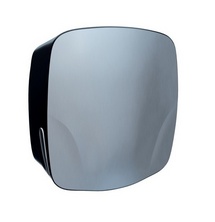 Przykłady wizualne spełniające wymagania Zamawiającego:Przykłady wizualne spełniające wymagania Zamawiającego:Lustro ścienneLustro ścienne1 szt.Minimalne wymagania:Montaż nad umywalką, minimalna powierzchni lustra 350 cm2, kształt do uzgodnienia z Zamawiającym,Bezpieczne,Sposób montaż bezpieczny, trwały, stabilny, np. przyklejane do ściany,Grubość min. 5 mm,Lustro o wysokiej jakości,Zabezpieczone folią przeciw pęknięciu i rozbiciu,Minimalne wymagania:Montaż nad umywalką, minimalna powierzchni lustra 350 cm2, kształt do uzgodnienia z Zamawiającym,Bezpieczne,Sposób montaż bezpieczny, trwały, stabilny, np. przyklejane do ściany,Grubość min. 5 mm,Lustro o wysokiej jakości,Zabezpieczone folią przeciw pęknięciu i rozbiciu,Minimalne wymagania:Montaż nad umywalką, minimalna powierzchni lustra 350 cm2, kształt do uzgodnienia z Zamawiającym,Bezpieczne,Sposób montaż bezpieczny, trwały, stabilny, np. przyklejane do ściany,Grubość min. 5 mm,Lustro o wysokiej jakości,Zabezpieczone folią przeciw pęknięciu i rozbiciu,Przykłady wizualne spełniające wymagania Zamawiającego:Przykłady wizualne spełniające wymagania Zamawiającego:Przykłady wizualne spełniające wymagania Zamawiającego:Stelaż podtynkowy z miską ustępową, spłuczką i przyciskiem do spłuczkiStelaż podtynkowy z miską ustępową, spłuczką i przyciskiem do spłuczki1 kompletyMinimalne wymagania: Stelaż podtynkowy minimalne wymagania:Stelaż podtynkowy,Wsporniki pod nogi o regulowanym położeniu w zakresie 0-20 cm z funkcją samohamowania,Mocowanie kolana przyłączeniowego izolowane akustycznie,Spłuczka podtynkowa z izolacją, uruchamiana z przodu,Rama o profilu min. 4x4 cm,Miska ustępowa,Wisząca na stelażu do zabudowy ze spłuczką dwudzielną z zaworem spustowym umożliwiającym spłukiwanie trzema lub sześcioma litrami wody, Deska sedesowa w zestawie, kolor wg pełnej palety producenta, deska wolnoopadająca,Przycisk do spłuczki minimalne wymagania:Złożony z przycisków uruchamiających, ramki przycisków, ramki mocującej i kołków mocujących,Typ podtynkowa z otworem rewizyjnym,Przyciski duże, oddzielone lub wyraźnie oznaczone małe spłukanie i duże spłukanie,Minimalne wymagania: Stelaż podtynkowy minimalne wymagania:Stelaż podtynkowy,Wsporniki pod nogi o regulowanym położeniu w zakresie 0-20 cm z funkcją samohamowania,Mocowanie kolana przyłączeniowego izolowane akustycznie,Spłuczka podtynkowa z izolacją, uruchamiana z przodu,Rama o profilu min. 4x4 cm,Miska ustępowa,Wisząca na stelażu do zabudowy ze spłuczką dwudzielną z zaworem spustowym umożliwiającym spłukiwanie trzema lub sześcioma litrami wody, Deska sedesowa w zestawie, kolor wg pełnej palety producenta, deska wolnoopadająca,Przycisk do spłuczki minimalne wymagania:Złożony z przycisków uruchamiających, ramki przycisków, ramki mocującej i kołków mocujących,Typ podtynkowa z otworem rewizyjnym,Przyciski duże, oddzielone lub wyraźnie oznaczone małe spłukanie i duże spłukanie,Minimalne wymagania: Stelaż podtynkowy minimalne wymagania:Stelaż podtynkowy,Wsporniki pod nogi o regulowanym położeniu w zakresie 0-20 cm z funkcją samohamowania,Mocowanie kolana przyłączeniowego izolowane akustycznie,Spłuczka podtynkowa z izolacją, uruchamiana z przodu,Rama o profilu min. 4x4 cm,Miska ustępowa,Wisząca na stelażu do zabudowy ze spłuczką dwudzielną z zaworem spustowym umożliwiającym spłukiwanie trzema lub sześcioma litrami wody, Deska sedesowa w zestawie, kolor wg pełnej palety producenta, deska wolnoopadająca,Przycisk do spłuczki minimalne wymagania:Złożony z przycisków uruchamiających, ramki przycisków, ramki mocującej i kołków mocujących,Typ podtynkowa z otworem rewizyjnym,Przyciski duże, oddzielone lub wyraźnie oznaczone małe spłukanie i duże spłukanie,Przykłady wizualne spełniające wymagania Zamawiającego:Przykłady wizualne spełniające wymagania Zamawiającego:Przykłady wizualne spełniające wymagania Zamawiającego:WieszakWieszak1 szt.Minimalne wymagania: Wieszaki montowane w kabinach, w każdej kabinie min. 1 szt.,Montaż za pomocą śruby naścienny,Materiał stal nierdzewna, (mat lub poler).Minimum dwa haczyki na 1 wieszaku.Minimalne wymagania: Wieszaki montowane w kabinach, w każdej kabinie min. 1 szt.,Montaż za pomocą śruby naścienny,Materiał stal nierdzewna, (mat lub poler).Minimum dwa haczyki na 1 wieszaku.Minimalne wymagania: Wieszaki montowane w kabinach, w każdej kabinie min. 1 szt.,Montaż za pomocą śruby naścienny,Materiał stal nierdzewna, (mat lub poler).Minimum dwa haczyki na 1 wieszaku.Przykłady wizualne spełniające wymagania Zamawiającego:Przykłady wizualne spełniające wymagania Zamawiającego:Przykłady wizualne spełniające wymagania Zamawiającego:Szczotka WCSzczotka WC1 kpl.Minimalne wymagania:Komplet składa się ze szczotki, pojemnika na szczotkę i uchwytu,Typ wisząca,W komplecie z uchwytem do zawieszenia, Uchwyt do zawieszenia wykonany z metalu, malowany,Do zawieszenia na ścianie z ukrytym mocowaniem, zestaw montażowy odporny na korozję,Pojemnik na szczotkę z matowego szkła, stabilnie osadzony w uchwycie z uszczelką,Główki szczotki w białym kolorze,Wzór i kształt do wyboru przez Zamawiającego.Minimalne wymagania:Komplet składa się ze szczotki, pojemnika na szczotkę i uchwytu,Typ wisząca,W komplecie z uchwytem do zawieszenia, Uchwyt do zawieszenia wykonany z metalu, malowany,Do zawieszenia na ścianie z ukrytym mocowaniem, zestaw montażowy odporny na korozję,Pojemnik na szczotkę z matowego szkła, stabilnie osadzony w uchwycie z uszczelką,Główki szczotki w białym kolorze,Wzór i kształt do wyboru przez Zamawiającego.Minimalne wymagania:Komplet składa się ze szczotki, pojemnika na szczotkę i uchwytu,Typ wisząca,W komplecie z uchwytem do zawieszenia, Uchwyt do zawieszenia wykonany z metalu, malowany,Do zawieszenia na ścianie z ukrytym mocowaniem, zestaw montażowy odporny na korozję,Pojemnik na szczotkę z matowego szkła, stabilnie osadzony w uchwycie z uszczelką,Główki szczotki w białym kolorze,Wzór i kształt do wyboru przez Zamawiającego.Przykłady wizualne spełniające wymagania Zamawiającego:Przykłady wizualne spełniające wymagania Zamawiającego:Przykłady wizualne spełniające wymagania Zamawiającego:Moduł prysznicowyModuł prysznicowy1 kpl.Minimalne wymagania:Moduł składa się z 1 kabiny prysznicowej, wyposażonej w baterię i wieszak,Moduł wykonany z płyty HPL, stosowany w pomieszczeniach „mokrych”,Grubość płyty min. 12 mm, grubość drzwi min. 10 mm,Profil modułu aluminiowy,Wysokość drzwi min. 160 cm,W kabinie znajduje się uchwyt/ klamka w wewnątrz, na zewnątrz znaczek pokazujący czy kabina jest zajęta,W kabinie zamontowany na drzwiach wieszak na ręcznik,Wieszak stalowy, zabezpieczony przed korozją, przykręcany,Cały moduł stabilny i wytrzymały dostosowany do intensywnego użytkowania w obiektach użyteczności publicznej,Drzwi wyposażone w dwa zawiasy samo domykające - grawitacyjne, zawiasy wykonane ze stali nierdzewnej,Kabina wyposażona w kratkę ściekową antyzapachową, kratka wykonana ze stali zabezpieczonej przed korozją, łatwa w czyszczeniu, minimalne wymiary kratki 10 cm x 10 cm,Kabiny nie zawierają brodzika, należy wypoziomować powierzchnie kabin, tak by woda siekała do kratki ściekowej,W kabinie zamontowana deszczownica i bateria,Deszczownica okrągła montowana na ścianie (podtynkowa), minimalna średnica 20 cm, minimalna odległość deszczownicy od ściany/ ramię deszczownicy min. 35 cm,Bateria z możliwością regulacji temperatury wody, montaż naścienny, pasująca do deszczownicy z oznaczeniem ciepłej i zimnej wody,Kolor i wzór do uzgodnienia przez Zamawiającego,  Minimalne wymagania:Moduł składa się z 1 kabiny prysznicowej, wyposażonej w baterię i wieszak,Moduł wykonany z płyty HPL, stosowany w pomieszczeniach „mokrych”,Grubość płyty min. 12 mm, grubość drzwi min. 10 mm,Profil modułu aluminiowy,Wysokość drzwi min. 160 cm,W kabinie znajduje się uchwyt/ klamka w wewnątrz, na zewnątrz znaczek pokazujący czy kabina jest zajęta,W kabinie zamontowany na drzwiach wieszak na ręcznik,Wieszak stalowy, zabezpieczony przed korozją, przykręcany,Cały moduł stabilny i wytrzymały dostosowany do intensywnego użytkowania w obiektach użyteczności publicznej,Drzwi wyposażone w dwa zawiasy samo domykające - grawitacyjne, zawiasy wykonane ze stali nierdzewnej,Kabina wyposażona w kratkę ściekową antyzapachową, kratka wykonana ze stali zabezpieczonej przed korozją, łatwa w czyszczeniu, minimalne wymiary kratki 10 cm x 10 cm,Kabiny nie zawierają brodzika, należy wypoziomować powierzchnie kabin, tak by woda siekała do kratki ściekowej,W kabinie zamontowana deszczownica i bateria,Deszczownica okrągła montowana na ścianie (podtynkowa), minimalna średnica 20 cm, minimalna odległość deszczownicy od ściany/ ramię deszczownicy min. 35 cm,Bateria z możliwością regulacji temperatury wody, montaż naścienny, pasująca do deszczownicy z oznaczeniem ciepłej i zimnej wody,Kolor i wzór do uzgodnienia przez Zamawiającego,  Minimalne wymagania:Moduł składa się z 1 kabiny prysznicowej, wyposażonej w baterię i wieszak,Moduł wykonany z płyty HPL, stosowany w pomieszczeniach „mokrych”,Grubość płyty min. 12 mm, grubość drzwi min. 10 mm,Profil modułu aluminiowy,Wysokość drzwi min. 160 cm,W kabinie znajduje się uchwyt/ klamka w wewnątrz, na zewnątrz znaczek pokazujący czy kabina jest zajęta,W kabinie zamontowany na drzwiach wieszak na ręcznik,Wieszak stalowy, zabezpieczony przed korozją, przykręcany,Cały moduł stabilny i wytrzymały dostosowany do intensywnego użytkowania w obiektach użyteczności publicznej,Drzwi wyposażone w dwa zawiasy samo domykające - grawitacyjne, zawiasy wykonane ze stali nierdzewnej,Kabina wyposażona w kratkę ściekową antyzapachową, kratka wykonana ze stali zabezpieczonej przed korozją, łatwa w czyszczeniu, minimalne wymiary kratki 10 cm x 10 cm,Kabiny nie zawierają brodzika, należy wypoziomować powierzchnie kabin, tak by woda siekała do kratki ściekowej,W kabinie zamontowana deszczownica i bateria,Deszczownica okrągła montowana na ścianie (podtynkowa), minimalna średnica 20 cm, minimalna odległość deszczownicy od ściany/ ramię deszczownicy min. 35 cm,Bateria z możliwością regulacji temperatury wody, montaż naścienny, pasująca do deszczownicy z oznaczeniem ciepłej i zimnej wody,Kolor i wzór do uzgodnienia przez Zamawiającego,  Przykłady wizualne spełniające wymagania Zamawiającego:Przykłady wizualne spełniające wymagania Zamawiającego:Przykłady wizualne spełniające wymagania Zamawiającego:UmywalkaUmywalka1 szt.Minimalne wymagania: Materiał wykonania ceramika sanitarna, Kształt owalny, zaokrąglony lub koła do zaakceptowania przez Zamawiającego,Wymiar szerokość min. 50 cm, głębokość min. 40 cm,Umywalka z przelewem,Typ wisząca, montaż na ścianie,Umywalka odporna na ciepło,Powierzchnia umywalki gładka, nieporowata,Łatwa do czyszczenia,Umywalka wyposażona w korek automatyczny typu klik-klak, pasujący do umywalki, łatwy w czyszczeniu, wykonany z mosiądzu, kolor chrom połysk,Bateria stojąca z czujnikiem, bezdotykowa, odległość wykrywania ruchu min. 12 cm, uruchomienie max. w ciągu 3 sekund, regulator ciepłej i zimnej wody, szybkie czyszczenie, zasilanie bateryjne, wysokość baterii min. 120 mm, Syfon ozdobny w kolorze chrom połysk, pasujący do umywalki i do korka, materiał wykonania stal, maskująca rozeta,  łatwy w czyszczeniu,Uwaga: Przy umywalce należy wykonać fartuch ochronny z płytek ściennych w celu zabezpieczenia ściany,Minimalne wymagania: Materiał wykonania ceramika sanitarna, Kształt owalny, zaokrąglony lub koła do zaakceptowania przez Zamawiającego,Wymiar szerokość min. 50 cm, głębokość min. 40 cm,Umywalka z przelewem,Typ wisząca, montaż na ścianie,Umywalka odporna na ciepło,Powierzchnia umywalki gładka, nieporowata,Łatwa do czyszczenia,Umywalka wyposażona w korek automatyczny typu klik-klak, pasujący do umywalki, łatwy w czyszczeniu, wykonany z mosiądzu, kolor chrom połysk,Bateria stojąca z czujnikiem, bezdotykowa, odległość wykrywania ruchu min. 12 cm, uruchomienie max. w ciągu 3 sekund, regulator ciepłej i zimnej wody, szybkie czyszczenie, zasilanie bateryjne, wysokość baterii min. 120 mm, Syfon ozdobny w kolorze chrom połysk, pasujący do umywalki i do korka, materiał wykonania stal, maskująca rozeta,  łatwy w czyszczeniu,Uwaga: Przy umywalce należy wykonać fartuch ochronny z płytek ściennych w celu zabezpieczenia ściany,Minimalne wymagania: Materiał wykonania ceramika sanitarna, Kształt owalny, zaokrąglony lub koła do zaakceptowania przez Zamawiającego,Wymiar szerokość min. 50 cm, głębokość min. 40 cm,Umywalka z przelewem,Typ wisząca, montaż na ścianie,Umywalka odporna na ciepło,Powierzchnia umywalki gładka, nieporowata,Łatwa do czyszczenia,Umywalka wyposażona w korek automatyczny typu klik-klak, pasujący do umywalki, łatwy w czyszczeniu, wykonany z mosiądzu, kolor chrom połysk,Bateria stojąca z czujnikiem, bezdotykowa, odległość wykrywania ruchu min. 12 cm, uruchomienie max. w ciągu 3 sekund, regulator ciepłej i zimnej wody, szybkie czyszczenie, zasilanie bateryjne, wysokość baterii min. 120 mm, Syfon ozdobny w kolorze chrom połysk, pasujący do umywalki i do korka, materiał wykonania stal, maskująca rozeta,  łatwy w czyszczeniu,Uwaga: Przy umywalce należy wykonać fartuch ochronny z płytek ściennych w celu zabezpieczenia ściany,Przykłady wizualne spełniające wymagania Zamawiającego:Przykłady wizualne spełniające wymagania Zamawiającego:Przykłady wizualne spełniające wymagania Zamawiającego:I Piętro - Pomieszczenie 1.10Toaleta damska i dla osób niepełnosprawnychToaleta damska i dla osób niepełnosprawnychPojemnik na papier toaletowyPojemnik na papier toaletowy1 szt.Minimalne wymagania:Montaż za pomocą śruby,Materiał stal nierdzewna lub tworzywo sztuczne, mat lub polerowana- do wyboru przez Zamawiającego,Typ naścienny,Wyposażony w wizjer do kontroli ilości papieru oraz zamek i klucz (w zestawie),Zamykane na klucz,Uwaga: Akcesoria higieniczne (dozownik na mydło w płynie, pojemnik na ręczniki papierowe, pojemnik na papier toaletowy, itp.) muszą do siebie wizualnie pasować tzn. być z tej stylizacji.Minimalne wymagania:Montaż za pomocą śruby,Materiał stal nierdzewna lub tworzywo sztuczne, mat lub polerowana- do wyboru przez Zamawiającego,Typ naścienny,Wyposażony w wizjer do kontroli ilości papieru oraz zamek i klucz (w zestawie),Zamykane na klucz,Uwaga: Akcesoria higieniczne (dozownik na mydło w płynie, pojemnik na ręczniki papierowe, pojemnik na papier toaletowy, itp.) muszą do siebie wizualnie pasować tzn. być z tej stylizacji.Minimalne wymagania:Montaż za pomocą śruby,Materiał stal nierdzewna lub tworzywo sztuczne, mat lub polerowana- do wyboru przez Zamawiającego,Typ naścienny,Wyposażony w wizjer do kontroli ilości papieru oraz zamek i klucz (w zestawie),Zamykane na klucz,Uwaga: Akcesoria higieniczne (dozownik na mydło w płynie, pojemnik na ręczniki papierowe, pojemnik na papier toaletowy, itp.) muszą do siebie wizualnie pasować tzn. być z tej stylizacji.Przykłady wizualne spełniające wymagania Zamawiającego:Przykłady wizualne spełniające wymagania Zamawiającego:Przykłady wizualne spełniające wymagania Zamawiającego:Elektryczna suszarka do rąkElektryczna suszarka do rąk1 szt.Minimalne wymagania: Minimalne wymiary 295 mm x 195 mm x 670 mm,Minimalna moc 1,80 kW,Typ elektryczna,Temperatura pracy: 40 ° C,Wytwarza powietrze o prędkości min. 610 km / h, Do montażu ściennego,Zintegrowana lampa UV (antybakteryjna), Sterowana czujnikiem,Cichobieżna praca,Czas schnięcia: 7-9 sekund,Z wbudowanym termostatem i elementem grzejnym, Wbudowany zbiornik na wodę,Łatwe do czyszczenia,Zintegrowany filtr HEPA,Uwaga: Akcesoria higieniczne (dozownik na mydło w płynie, pojemnik na ręczniki papierowe, pojemnik na papier toaletowy, itp.) muszą do siebie wizualnie pasować tzn. być z tej stylizacji.Minimalne wymagania: Minimalne wymiary 295 mm x 195 mm x 670 mm,Minimalna moc 1,80 kW,Typ elektryczna,Temperatura pracy: 40 ° C,Wytwarza powietrze o prędkości min. 610 km / h, Do montażu ściennego,Zintegrowana lampa UV (antybakteryjna), Sterowana czujnikiem,Cichobieżna praca,Czas schnięcia: 7-9 sekund,Z wbudowanym termostatem i elementem grzejnym, Wbudowany zbiornik na wodę,Łatwe do czyszczenia,Zintegrowany filtr HEPA,Uwaga: Akcesoria higieniczne (dozownik na mydło w płynie, pojemnik na ręczniki papierowe, pojemnik na papier toaletowy, itp.) muszą do siebie wizualnie pasować tzn. być z tej stylizacji.Minimalne wymagania: Minimalne wymiary 295 mm x 195 mm x 670 mm,Minimalna moc 1,80 kW,Typ elektryczna,Temperatura pracy: 40 ° C,Wytwarza powietrze o prędkości min. 610 km / h, Do montażu ściennego,Zintegrowana lampa UV (antybakteryjna), Sterowana czujnikiem,Cichobieżna praca,Czas schnięcia: 7-9 sekund,Z wbudowanym termostatem i elementem grzejnym, Wbudowany zbiornik na wodę,Łatwe do czyszczenia,Zintegrowany filtr HEPA,Uwaga: Akcesoria higieniczne (dozownik na mydło w płynie, pojemnik na ręczniki papierowe, pojemnik na papier toaletowy, itp.) muszą do siebie wizualnie pasować tzn. być z tej stylizacji.Przykłady wizualne spełniające wymagania Zamawiającego:Przykłady wizualne spełniające wymagania Zamawiającego:Przykłady wizualne spełniające wymagania Zamawiającego:Dozownik mydła w płynieDozownik mydła w płynie1 szt.Minimalne wymagania:Montaż za pomocą śruby,Materiał stal nierdzewna lub tworzywo sztuczne, mat lub polerowana- do wyboru przez Zamawiającego,Typ naścienny,Wyposażony w wizjer do kontroli ilości mydła oraz zamek i klucz (w zestawie),Zamykane na klucz,Zawór niekapek,Min. pojemność 0,5 L,Zamawiający umieści mydło w płynie w dozowniku,Wzór i kolor do wyboru przez Zamawiającego,Uwaga: Akcesoria higieniczne (dozownik na mydło w płynie, pojemnik na ręczniki papierowe, pojemnik na papier toaletowy, itp.) muszą do siebie wizualnie pasować tzn. być z tej stylizacji.Minimalne wymagania:Montaż za pomocą śruby,Materiał stal nierdzewna lub tworzywo sztuczne, mat lub polerowana- do wyboru przez Zamawiającego,Typ naścienny,Wyposażony w wizjer do kontroli ilości mydła oraz zamek i klucz (w zestawie),Zamykane na klucz,Zawór niekapek,Min. pojemność 0,5 L,Zamawiający umieści mydło w płynie w dozowniku,Wzór i kolor do wyboru przez Zamawiającego,Uwaga: Akcesoria higieniczne (dozownik na mydło w płynie, pojemnik na ręczniki papierowe, pojemnik na papier toaletowy, itp.) muszą do siebie wizualnie pasować tzn. być z tej stylizacji.Minimalne wymagania:Montaż za pomocą śruby,Materiał stal nierdzewna lub tworzywo sztuczne, mat lub polerowana- do wyboru przez Zamawiającego,Typ naścienny,Wyposażony w wizjer do kontroli ilości mydła oraz zamek i klucz (w zestawie),Zamykane na klucz,Zawór niekapek,Min. pojemność 0,5 L,Zamawiający umieści mydło w płynie w dozowniku,Wzór i kolor do wyboru przez Zamawiającego,Uwaga: Akcesoria higieniczne (dozownik na mydło w płynie, pojemnik na ręczniki papierowe, pojemnik na papier toaletowy, itp.) muszą do siebie wizualnie pasować tzn. być z tej stylizacji.Przykłady wizualne spełniające wymagania Zamawiającego:Przykłady wizualne spełniające wymagania Zamawiającego:Przykłady wizualne spełniające wymagania Zamawiającego:Pojemnik na ręczniki papierowePojemnik na ręczniki papierowe1 szt.Minimalne wymagania: Podajnik naścienny, przykręcany,Podajnik musi pomieścić rolkę papieru o średnicy min. 19,5 cm,Cicha i delikatna praca mechanizmu, łatwe wyciąganie papieru,Wyposażony w nóż tnącyMateriał stal nierdzewna lub tworzywo sztuczne,Wykonawca umieści rolkę papier w urządzeniu,Uwaga: Akcesoria higieniczne (dozownik na mydło w płynie, pojemnik na ręczniki papierowe, pojemnik na papier toaletowy, itp.) muszą do siebie wizualnie pasować tzn. być z tej stylizacji.Minimalne wymagania: Podajnik naścienny, przykręcany,Podajnik musi pomieścić rolkę papieru o średnicy min. 19,5 cm,Cicha i delikatna praca mechanizmu, łatwe wyciąganie papieru,Wyposażony w nóż tnącyMateriał stal nierdzewna lub tworzywo sztuczne,Wykonawca umieści rolkę papier w urządzeniu,Uwaga: Akcesoria higieniczne (dozownik na mydło w płynie, pojemnik na ręczniki papierowe, pojemnik na papier toaletowy, itp.) muszą do siebie wizualnie pasować tzn. być z tej stylizacji.Minimalne wymagania: Podajnik naścienny, przykręcany,Podajnik musi pomieścić rolkę papieru o średnicy min. 19,5 cm,Cicha i delikatna praca mechanizmu, łatwe wyciąganie papieru,Wyposażony w nóż tnącyMateriał stal nierdzewna lub tworzywo sztuczne,Wykonawca umieści rolkę papier w urządzeniu,Uwaga: Akcesoria higieniczne (dozownik na mydło w płynie, pojemnik na ręczniki papierowe, pojemnik na papier toaletowy, itp.) muszą do siebie wizualnie pasować tzn. być z tej stylizacji.Przykłady wizualne spełniające wymagania Zamawiającego:Przykłady wizualne spełniające wymagania Zamawiającego:Przykłady wizualne spełniające wymagania Zamawiającego:Lustro ścienneLustro ścienne1 szt.Minimalne wymagania:Montaż nad umywalką, minimalna powierzchni lustra 350 cm2, kształt do uzgodnienia z Zamawiającym,Bezpieczne,Sposób montaż bezpieczny, trwały, stabilny, np. przyklejane do ściany,Grubość min. 5 mm,Lustro o wysokiej jakości,Zabezpieczone folią przeciw pęknięciu i rozbiciu,Minimalne wymagania:Montaż nad umywalką, minimalna powierzchni lustra 350 cm2, kształt do uzgodnienia z Zamawiającym,Bezpieczne,Sposób montaż bezpieczny, trwały, stabilny, np. przyklejane do ściany,Grubość min. 5 mm,Lustro o wysokiej jakości,Zabezpieczone folią przeciw pęknięciu i rozbiciu,Minimalne wymagania:Montaż nad umywalką, minimalna powierzchni lustra 350 cm2, kształt do uzgodnienia z Zamawiającym,Bezpieczne,Sposób montaż bezpieczny, trwały, stabilny, np. przyklejane do ściany,Grubość min. 5 mm,Lustro o wysokiej jakości,Zabezpieczone folią przeciw pęknięciu i rozbiciu,Przykłady wizualne spełniające wymagania Zamawiającego:Przykłady wizualne spełniające wymagania Zamawiającego:Przykłady wizualne spełniające wymagania Zamawiającego:Umywalka dla niepełnosprawnychUmywalka dla niepełnosprawnych1 kompletMinimalne wymagania:Wymiary misy długość min. 50 cm, szerokość min. 40 cm i głębokość min. 10 cm,Umywalka dostosowana do użytku przez osoby niepełnosprawne,Bateria stojąca lub ścienna,Powierzchnia umywalki gładka, nieporowata,Łatwa do czyszczenia,Umywalka wisząca, naścienna,Umywalka wyposażona w korek automatyczny typu klik-klak, pasujący do umywalki, łatwy w czyszczeniu, wykonany z mosiądzu, kolor chrom połysk,Bateria stojąca z czujnikiem, bezdotykowa, odległość wykrywania ruchu min. 12 cm, uruchomienie max. w ciągu 3 sekund, regulator ciepłej i zimnej wody, szybkie czyszczenie, zasilanie bateryjne, wysokość baterii min. 120 mm, Syfon ozdobny w kolorze chrom połysk, pasujący do umywalki i do korka, materiał wykonania stal, maskująca rozeta,  łatwy w czyszczeniu,Minimalne wymagania:Wymiary misy długość min. 50 cm, szerokość min. 40 cm i głębokość min. 10 cm,Umywalka dostosowana do użytku przez osoby niepełnosprawne,Bateria stojąca lub ścienna,Powierzchnia umywalki gładka, nieporowata,Łatwa do czyszczenia,Umywalka wisząca, naścienna,Umywalka wyposażona w korek automatyczny typu klik-klak, pasujący do umywalki, łatwy w czyszczeniu, wykonany z mosiądzu, kolor chrom połysk,Bateria stojąca z czujnikiem, bezdotykowa, odległość wykrywania ruchu min. 12 cm, uruchomienie max. w ciągu 3 sekund, regulator ciepłej i zimnej wody, szybkie czyszczenie, zasilanie bateryjne, wysokość baterii min. 120 mm, Syfon ozdobny w kolorze chrom połysk, pasujący do umywalki i do korka, materiał wykonania stal, maskująca rozeta,  łatwy w czyszczeniu,Minimalne wymagania:Wymiary misy długość min. 50 cm, szerokość min. 40 cm i głębokość min. 10 cm,Umywalka dostosowana do użytku przez osoby niepełnosprawne,Bateria stojąca lub ścienna,Powierzchnia umywalki gładka, nieporowata,Łatwa do czyszczenia,Umywalka wisząca, naścienna,Umywalka wyposażona w korek automatyczny typu klik-klak, pasujący do umywalki, łatwy w czyszczeniu, wykonany z mosiądzu, kolor chrom połysk,Bateria stojąca z czujnikiem, bezdotykowa, odległość wykrywania ruchu min. 12 cm, uruchomienie max. w ciągu 3 sekund, regulator ciepłej i zimnej wody, szybkie czyszczenie, zasilanie bateryjne, wysokość baterii min. 120 mm, Syfon ozdobny w kolorze chrom połysk, pasujący do umywalki i do korka, materiał wykonania stal, maskująca rozeta,  łatwy w czyszczeniu,Przykłady wizualne spełniające wymagania Zamawiającego:Przykłady wizualne spełniające wymagania Zamawiającego:Przykłady wizualne spełniające wymagania Zamawiającego:Stelaż podtynkowy z miską ustępową dostosowaną dla osób niepełnosprawnych, spłuczką i przyciskiem do spłuczkiStelaż podtynkowy z miską ustępową dostosowaną dla osób niepełnosprawnych, spłuczką i przyciskiem do spłuczki1 kompletMinimalne wymagania: Stelaż podtynkowy minimalne wymagania:Stelaż podtynkowy,Wsporniki pod nogi o regulowanym położeniu w zakresie 0-20 cm z funkcją samohamowania,Mocowanie kolana przyłączeniowego izolowane akustycznie,Spłuczka podtynkowa z izolacją, uruchamiana z przodu,Rama o profilu min. 4x4 cm,Miska ustępowa dostosowana do użytku przez osoby niepełnosprawne,Wisząca na stelażu do zabudowy ze spłuczką dwudzielną z zaworem spustowym umożliwiającym spłukiwanie trzema lub sześcioma litrami wody, Deska sedesowa w zestawie, kolor wg pełnej palety producenta, deska dla osób niepełnosprawnych,Przycisk do spłuczki minimalne wymagania:Złożony z przycisków uruchamiających, ramki przycisków, ramki mocującej i kołków mocujących,Typ podtynkowa z otworem rewizyjnym,Przyciski duże, oddzielone lub wyraźnie oznaczone małe spłukanie i duże spłukanie,Minimalne wymagania: Stelaż podtynkowy minimalne wymagania:Stelaż podtynkowy,Wsporniki pod nogi o regulowanym położeniu w zakresie 0-20 cm z funkcją samohamowania,Mocowanie kolana przyłączeniowego izolowane akustycznie,Spłuczka podtynkowa z izolacją, uruchamiana z przodu,Rama o profilu min. 4x4 cm,Miska ustępowa dostosowana do użytku przez osoby niepełnosprawne,Wisząca na stelażu do zabudowy ze spłuczką dwudzielną z zaworem spustowym umożliwiającym spłukiwanie trzema lub sześcioma litrami wody, Deska sedesowa w zestawie, kolor wg pełnej palety producenta, deska dla osób niepełnosprawnych,Przycisk do spłuczki minimalne wymagania:Złożony z przycisków uruchamiających, ramki przycisków, ramki mocującej i kołków mocujących,Typ podtynkowa z otworem rewizyjnym,Przyciski duże, oddzielone lub wyraźnie oznaczone małe spłukanie i duże spłukanie,Minimalne wymagania: Stelaż podtynkowy minimalne wymagania:Stelaż podtynkowy,Wsporniki pod nogi o regulowanym położeniu w zakresie 0-20 cm z funkcją samohamowania,Mocowanie kolana przyłączeniowego izolowane akustycznie,Spłuczka podtynkowa z izolacją, uruchamiana z przodu,Rama o profilu min. 4x4 cm,Miska ustępowa dostosowana do użytku przez osoby niepełnosprawne,Wisząca na stelażu do zabudowy ze spłuczką dwudzielną z zaworem spustowym umożliwiającym spłukiwanie trzema lub sześcioma litrami wody, Deska sedesowa w zestawie, kolor wg pełnej palety producenta, deska dla osób niepełnosprawnych,Przycisk do spłuczki minimalne wymagania:Złożony z przycisków uruchamiających, ramki przycisków, ramki mocującej i kołków mocujących,Typ podtynkowa z otworem rewizyjnym,Przyciski duże, oddzielone lub wyraźnie oznaczone małe spłukanie i duże spłukanie,Przykłady wizualne spełniające wymagania Zamawiającego:Przykłady wizualne spełniające wymagania Zamawiającego:Przykłady wizualne spełniające wymagania Zamawiającego:WieszakWieszak2 szt.Minimalne wymagania: Wieszaki montowane w kabinach, w każdej kabinie min. 1 szt.,Montaż za pomocą śruby naścienny,Materiał stal nierdzewna, (mat lub poler).Minimum dwa haczyki na 1 wieszaku.Minimalne wymagania: Wieszaki montowane w kabinach, w każdej kabinie min. 1 szt.,Montaż za pomocą śruby naścienny,Materiał stal nierdzewna, (mat lub poler).Minimum dwa haczyki na 1 wieszaku.Minimalne wymagania: Wieszaki montowane w kabinach, w każdej kabinie min. 1 szt.,Montaż za pomocą śruby naścienny,Materiał stal nierdzewna, (mat lub poler).Minimum dwa haczyki na 1 wieszaku.Przykłady wizualne spełniające wymagania Zamawiającego:Przykłady wizualne spełniające wymagania Zamawiającego:Przykłady wizualne spełniające wymagania Zamawiającego:Poręcz łazienkowa dla niepełnosprawnychPoręcz łazienkowa dla niepełnosprawnych1 kpl.Ilość i rodzaj zgodna z projektem, tak by toaleta spełniała wymogi toalety dla osób niepełnosprawnych, Materiał stal nierdzewna,Kolor chrom z połyskiem,Rura Ø 23 mm,Masywna, stabilna konstrukcja,Elementy łączenia zakryte, zaślepki pełne, rozety w systemie na wszystkich elementach montażowych,Miejsce montażu przy muszli ustępowej i umywalce,Montaż do ściany,Posiada Atest Higieniczny Państwowego Zakładu Higieny.Ilość i rodzaj zgodna z projektem, tak by toaleta spełniała wymogi toalety dla osób niepełnosprawnych, Materiał stal nierdzewna,Kolor chrom z połyskiem,Rura Ø 23 mm,Masywna, stabilna konstrukcja,Elementy łączenia zakryte, zaślepki pełne, rozety w systemie na wszystkich elementach montażowych,Miejsce montażu przy muszli ustępowej i umywalce,Montaż do ściany,Posiada Atest Higieniczny Państwowego Zakładu Higieny.Ilość i rodzaj zgodna z projektem, tak by toaleta spełniała wymogi toalety dla osób niepełnosprawnych, Materiał stal nierdzewna,Kolor chrom z połyskiem,Rura Ø 23 mm,Masywna, stabilna konstrukcja,Elementy łączenia zakryte, zaślepki pełne, rozety w systemie na wszystkich elementach montażowych,Miejsce montażu przy muszli ustępowej i umywalce,Montaż do ściany,Posiada Atest Higieniczny Państwowego Zakładu Higieny.Przykłady wizualne spełniające wymagania Zamawiającego:Przykłady wizualne spełniające wymagania Zamawiającego:Przykłady wizualne spełniające wymagania Zamawiającego:Szczotka WCSzczotka WC1 kpl.Minimalne wymagania:Komplet składa się ze szczotki, pojemnika na szczotkę i uchwytu,Typ wisząca,W komplecie z uchwytem do zawieszenia, Uchwyt do zawieszenia wykonany z metalu, malowany,Do zawieszenia na ścianie z ukrytym mocowaniem, zestaw montażowy odporny na korozję,Pojemnik na szczotkę z matowego szkła, stabilnie osadzony w uchwycie z uszczelką,Główki szczotki w białym kolorze,Wzór i kształt do wyboru przez Zamawiającego.Minimalne wymagania:Komplet składa się ze szczotki, pojemnika na szczotkę i uchwytu,Typ wisząca,W komplecie z uchwytem do zawieszenia, Uchwyt do zawieszenia wykonany z metalu, malowany,Do zawieszenia na ścianie z ukrytym mocowaniem, zestaw montażowy odporny na korozję,Pojemnik na szczotkę z matowego szkła, stabilnie osadzony w uchwycie z uszczelką,Główki szczotki w białym kolorze,Wzór i kształt do wyboru przez Zamawiającego.Minimalne wymagania:Komplet składa się ze szczotki, pojemnika na szczotkę i uchwytu,Typ wisząca,W komplecie z uchwytem do zawieszenia, Uchwyt do zawieszenia wykonany z metalu, malowany,Do zawieszenia na ścianie z ukrytym mocowaniem, zestaw montażowy odporny na korozję,Pojemnik na szczotkę z matowego szkła, stabilnie osadzony w uchwycie z uszczelką,Główki szczotki w białym kolorze,Wzór i kształt do wyboru przez Zamawiającego.Przykłady wizualne spełniające wymagania Zamawiającego:Przykłady wizualne spełniające wymagania Zamawiającego:Przykłady wizualne spełniające wymagania Zamawiającego:I Piętro - Pomieszczenie 1.11Toaleta męskaToaleta męskaToaleta męskaPojemnik na papier toaletowyPojemnik na papier toaletowyPojemnik na papier toaletowy1 szt.Minimalne wymagania:Montaż za pomocą śruby,Materiał stal nierdzewna lub tworzywo sztuczne, mat lub polerowana- do wyboru przez Zamawiającego,Typ naścienny,Wyposażony w wizjer do kontroli ilości papieru oraz zamek i klucz (w zestawie),Zamykane na klucz,Uwaga: Akcesoria higieniczne (dozownik na mydło w płynie, pojemnik na ręczniki papierowe, pojemnik na papier toaletowy, itp.) muszą do siebie wizualnie pasować tzn. być z tej stylizacji.Minimalne wymagania:Montaż za pomocą śruby,Materiał stal nierdzewna lub tworzywo sztuczne, mat lub polerowana- do wyboru przez Zamawiającego,Typ naścienny,Wyposażony w wizjer do kontroli ilości papieru oraz zamek i klucz (w zestawie),Zamykane na klucz,Uwaga: Akcesoria higieniczne (dozownik na mydło w płynie, pojemnik na ręczniki papierowe, pojemnik na papier toaletowy, itp.) muszą do siebie wizualnie pasować tzn. być z tej stylizacji.Minimalne wymagania:Montaż za pomocą śruby,Materiał stal nierdzewna lub tworzywo sztuczne, mat lub polerowana- do wyboru przez Zamawiającego,Typ naścienny,Wyposażony w wizjer do kontroli ilości papieru oraz zamek i klucz (w zestawie),Zamykane na klucz,Uwaga: Akcesoria higieniczne (dozownik na mydło w płynie, pojemnik na ręczniki papierowe, pojemnik na papier toaletowy, itp.) muszą do siebie wizualnie pasować tzn. być z tej stylizacji.Minimalne wymagania:Montaż za pomocą śruby,Materiał stal nierdzewna lub tworzywo sztuczne, mat lub polerowana- do wyboru przez Zamawiającego,Typ naścienny,Wyposażony w wizjer do kontroli ilości papieru oraz zamek i klucz (w zestawie),Zamykane na klucz,Uwaga: Akcesoria higieniczne (dozownik na mydło w płynie, pojemnik na ręczniki papierowe, pojemnik na papier toaletowy, itp.) muszą do siebie wizualnie pasować tzn. być z tej stylizacji.Przykłady wizualne spełniające wymagania Zamawiającego:Przykłady wizualne spełniające wymagania Zamawiającego:Przykłady wizualne spełniające wymagania Zamawiającego:Przykłady wizualne spełniające wymagania Zamawiającego:Dozownik mydła w płynieDozownik mydła w płynieDozownik mydła w płynie1 szt.Minimalne wymagania:Montaż za pomocą śruby,Materiał stal nierdzewna lub tworzywo sztuczne, mat lub polerowana- do wyboru przez Zamawiającego,Typ naścienny,Wyposażony w wizjer do kontroli ilości mydła oraz zamek i klucz (w zestawie),Zamykane na klucz,Zawór niekapek,Min. pojemność 0,5 L,Zamawiający umieści mydło w płynie w dozowniku,Wzór i kolor do wyboru przez Zamawiającego,Uwaga: Akcesoria higieniczne (dozownik na mydło w płynie, pojemnik na ręczniki papierowe, pojemnik na papier toaletowy, itp.) muszą do siebie wizualnie pasować tzn. być z tej stylizacji.Minimalne wymagania:Montaż za pomocą śruby,Materiał stal nierdzewna lub tworzywo sztuczne, mat lub polerowana- do wyboru przez Zamawiającego,Typ naścienny,Wyposażony w wizjer do kontroli ilości mydła oraz zamek i klucz (w zestawie),Zamykane na klucz,Zawór niekapek,Min. pojemność 0,5 L,Zamawiający umieści mydło w płynie w dozowniku,Wzór i kolor do wyboru przez Zamawiającego,Uwaga: Akcesoria higieniczne (dozownik na mydło w płynie, pojemnik na ręczniki papierowe, pojemnik na papier toaletowy, itp.) muszą do siebie wizualnie pasować tzn. być z tej stylizacji.Minimalne wymagania:Montaż za pomocą śruby,Materiał stal nierdzewna lub tworzywo sztuczne, mat lub polerowana- do wyboru przez Zamawiającego,Typ naścienny,Wyposażony w wizjer do kontroli ilości mydła oraz zamek i klucz (w zestawie),Zamykane na klucz,Zawór niekapek,Min. pojemność 0,5 L,Zamawiający umieści mydło w płynie w dozowniku,Wzór i kolor do wyboru przez Zamawiającego,Uwaga: Akcesoria higieniczne (dozownik na mydło w płynie, pojemnik na ręczniki papierowe, pojemnik na papier toaletowy, itp.) muszą do siebie wizualnie pasować tzn. być z tej stylizacji.Minimalne wymagania:Montaż za pomocą śruby,Materiał stal nierdzewna lub tworzywo sztuczne, mat lub polerowana- do wyboru przez Zamawiającego,Typ naścienny,Wyposażony w wizjer do kontroli ilości mydła oraz zamek i klucz (w zestawie),Zamykane na klucz,Zawór niekapek,Min. pojemność 0,5 L,Zamawiający umieści mydło w płynie w dozowniku,Wzór i kolor do wyboru przez Zamawiającego,Uwaga: Akcesoria higieniczne (dozownik na mydło w płynie, pojemnik na ręczniki papierowe, pojemnik na papier toaletowy, itp.) muszą do siebie wizualnie pasować tzn. być z tej stylizacji.Przykłady wizualne spełniające wymagania Zamawiającego:Przykłady wizualne spełniające wymagania Zamawiającego:Przykłady wizualne spełniające wymagania Zamawiającego:Przykłady wizualne spełniające wymagania Zamawiającego:Pojemnik na ręczniki papierowePojemnik na ręczniki papierowePojemnik na ręczniki papierowe1 szt.Minimalne wymagania: Podajnik naścienny, przykręcany,Podajnik musi pomieścić rolkę papieru o średnicy min. 19,5 cm,Cicha i delikatna praca mechanizmu, łatwe wyciąganie papieru,Wyposażony w nóż tnącyMateriał stal nierdzewna lub tworzywo sztuczne,Wykonawca umieści rolkę papier w urządzeniu,Uwaga: Akcesoria higieniczne (dozownik na mydło w płynie, pojemnik na ręczniki papierowe, pojemnik na papier toaletowy, itp.) muszą do siebie wizualnie pasować tzn. być z tej stylizacji.Minimalne wymagania: Podajnik naścienny, przykręcany,Podajnik musi pomieścić rolkę papieru o średnicy min. 19,5 cm,Cicha i delikatna praca mechanizmu, łatwe wyciąganie papieru,Wyposażony w nóż tnącyMateriał stal nierdzewna lub tworzywo sztuczne,Wykonawca umieści rolkę papier w urządzeniu,Uwaga: Akcesoria higieniczne (dozownik na mydło w płynie, pojemnik na ręczniki papierowe, pojemnik na papier toaletowy, itp.) muszą do siebie wizualnie pasować tzn. być z tej stylizacji.Minimalne wymagania: Podajnik naścienny, przykręcany,Podajnik musi pomieścić rolkę papieru o średnicy min. 19,5 cm,Cicha i delikatna praca mechanizmu, łatwe wyciąganie papieru,Wyposażony w nóż tnącyMateriał stal nierdzewna lub tworzywo sztuczne,Wykonawca umieści rolkę papier w urządzeniu,Uwaga: Akcesoria higieniczne (dozownik na mydło w płynie, pojemnik na ręczniki papierowe, pojemnik na papier toaletowy, itp.) muszą do siebie wizualnie pasować tzn. być z tej stylizacji.Minimalne wymagania: Podajnik naścienny, przykręcany,Podajnik musi pomieścić rolkę papieru o średnicy min. 19,5 cm,Cicha i delikatna praca mechanizmu, łatwe wyciąganie papieru,Wyposażony w nóż tnącyMateriał stal nierdzewna lub tworzywo sztuczne,Wykonawca umieści rolkę papier w urządzeniu,Uwaga: Akcesoria higieniczne (dozownik na mydło w płynie, pojemnik na ręczniki papierowe, pojemnik na papier toaletowy, itp.) muszą do siebie wizualnie pasować tzn. być z tej stylizacji.Przykłady wizualne spełniające wymagania Zamawiającego:Przykłady wizualne spełniające wymagania Zamawiającego:Przykłady wizualne spełniające wymagania Zamawiającego:Przykłady wizualne spełniające wymagania Zamawiającego:Lustro ścienneLustro ścienneLustro ścienne1 szt.Minimalne wymagania:Montaż nad umywalką, minimalna powierzchni lustra 350 cm2, kształt do uzgodnienia z Zamawiającym,Bezpieczne,Sposób montaż bezpieczny, trwały, stabilny, np. przyklejane do ściany,Grubość min. 5 mm,Lustro o wysokiej jakości,Zabezpieczone folią przeciw pęknięciu i rozbiciu,Minimalne wymagania:Montaż nad umywalką, minimalna powierzchni lustra 350 cm2, kształt do uzgodnienia z Zamawiającym,Bezpieczne,Sposób montaż bezpieczny, trwały, stabilny, np. przyklejane do ściany,Grubość min. 5 mm,Lustro o wysokiej jakości,Zabezpieczone folią przeciw pęknięciu i rozbiciu,Minimalne wymagania:Montaż nad umywalką, minimalna powierzchni lustra 350 cm2, kształt do uzgodnienia z Zamawiającym,Bezpieczne,Sposób montaż bezpieczny, trwały, stabilny, np. przyklejane do ściany,Grubość min. 5 mm,Lustro o wysokiej jakości,Zabezpieczone folią przeciw pęknięciu i rozbiciu,Minimalne wymagania:Montaż nad umywalką, minimalna powierzchni lustra 350 cm2, kształt do uzgodnienia z Zamawiającym,Bezpieczne,Sposób montaż bezpieczny, trwały, stabilny, np. przyklejane do ściany,Grubość min. 5 mm,Lustro o wysokiej jakości,Zabezpieczone folią przeciw pęknięciu i rozbiciu,Przykłady wizualne spełniające wymagania Zamawiającego:Przykłady wizualne spełniające wymagania Zamawiającego:Przykłady wizualne spełniające wymagania Zamawiającego:Przykłady wizualne spełniające wymagania Zamawiającego:Umywalki z blatemUmywalki z blatemUmywalki z blatem1 kpl.Minimalne wymagania:Wymiary misy długość min. 50 cm, szerokość min. 30 cm i głębokość min. 10 cmBateria stojąca lub ścienna,Powierzchnia umywalki gładka, nieporowata,Łatwa do czyszczenia,Umywalka wyposażona w korek automatyczny typu klik-klak, pasujący do umywalki, łatwy w czyszczeniu, wykonany z mosiądzu, kolor chrom połysk,Bateria stojąca z czujnikiem, bezdotykowa, odległość wykrywania ruchu min. 12 cm, uruchomienie max. w ciągu 3 sekund, regulator ciepłej i zimnej wody, szybkie czyszczenie, zasilanie bateryjne, wysokość baterii min. 120 mm, Syfon ozdobny w kolorze chrom połysk, pasujący do umywalki i do korka, materiał wykonania stal, maskująca rozeta,  łatwy w czyszczeniu,Minimalne wymagania:Wymiary misy długość min. 50 cm, szerokość min. 30 cm i głębokość min. 10 cmBateria stojąca lub ścienna,Powierzchnia umywalki gładka, nieporowata,Łatwa do czyszczenia,Umywalka wyposażona w korek automatyczny typu klik-klak, pasujący do umywalki, łatwy w czyszczeniu, wykonany z mosiądzu, kolor chrom połysk,Bateria stojąca z czujnikiem, bezdotykowa, odległość wykrywania ruchu min. 12 cm, uruchomienie max. w ciągu 3 sekund, regulator ciepłej i zimnej wody, szybkie czyszczenie, zasilanie bateryjne, wysokość baterii min. 120 mm, Syfon ozdobny w kolorze chrom połysk, pasujący do umywalki i do korka, materiał wykonania stal, maskująca rozeta,  łatwy w czyszczeniu,Minimalne wymagania:Wymiary misy długość min. 50 cm, szerokość min. 30 cm i głębokość min. 10 cmBateria stojąca lub ścienna,Powierzchnia umywalki gładka, nieporowata,Łatwa do czyszczenia,Umywalka wyposażona w korek automatyczny typu klik-klak, pasujący do umywalki, łatwy w czyszczeniu, wykonany z mosiądzu, kolor chrom połysk,Bateria stojąca z czujnikiem, bezdotykowa, odległość wykrywania ruchu min. 12 cm, uruchomienie max. w ciągu 3 sekund, regulator ciepłej i zimnej wody, szybkie czyszczenie, zasilanie bateryjne, wysokość baterii min. 120 mm, Syfon ozdobny w kolorze chrom połysk, pasujący do umywalki i do korka, materiał wykonania stal, maskująca rozeta,  łatwy w czyszczeniu,Minimalne wymagania:Wymiary misy długość min. 50 cm, szerokość min. 30 cm i głębokość min. 10 cmBateria stojąca lub ścienna,Powierzchnia umywalki gładka, nieporowata,Łatwa do czyszczenia,Umywalka wyposażona w korek automatyczny typu klik-klak, pasujący do umywalki, łatwy w czyszczeniu, wykonany z mosiądzu, kolor chrom połysk,Bateria stojąca z czujnikiem, bezdotykowa, odległość wykrywania ruchu min. 12 cm, uruchomienie max. w ciągu 3 sekund, regulator ciepłej i zimnej wody, szybkie czyszczenie, zasilanie bateryjne, wysokość baterii min. 120 mm, Syfon ozdobny w kolorze chrom połysk, pasujący do umywalki i do korka, materiał wykonania stal, maskująca rozeta,  łatwy w czyszczeniu,Przykłady wizualne spełniające wymagania Zamawiającego:Przykłady wizualne spełniające wymagania Zamawiającego:Przykłady wizualne spełniające wymagania Zamawiającego:Przykłady wizualne spełniające wymagania Zamawiającego:Stelaż podtynkowy z miską ustępową, spłuczką i przyciskiem do spłuczkiStelaż podtynkowy z miską ustępową, spłuczką i przyciskiem do spłuczkiStelaż podtynkowy z miską ustępową, spłuczką i przyciskiem do spłuczki1 kompletMinimalne wymagania: Stelaż podtynkowy minimalne wymagania:Stelaż podtynkowy,Wsporniki pod nogi o regulowanym położeniu w zakresie 0-20 cm z funkcją samohamowania,Mocowanie kolana przyłączeniowego izolowane akustycznie,Spłuczka podtynkowa z izolacją, uruchamiana z przodu,Rama o profilu min. 4x4 cm,Miska ustępowa,Wisząca na stelażu do zabudowy ze spłuczką dwudzielną z zaworem spustowym umożliwiającym spłukiwanie trzema lub sześcioma litrami wody, Deska sedesowa w zestawie, kolor wg pełnej palety producenta, deska wolnoopadająca,Przycisk do spłuczki minimalne wymagania:Złożony z przycisków uruchamiających, ramki przycisków, ramki mocującej i kołków mocujących,Typ podtynkowa z otworem rewizyjnym,Przyciski duże, oddzielone lub wyraźnie oznaczone małe spłukanie i duże spłukanie,Minimalne wymagania: Stelaż podtynkowy minimalne wymagania:Stelaż podtynkowy,Wsporniki pod nogi o regulowanym położeniu w zakresie 0-20 cm z funkcją samohamowania,Mocowanie kolana przyłączeniowego izolowane akustycznie,Spłuczka podtynkowa z izolacją, uruchamiana z przodu,Rama o profilu min. 4x4 cm,Miska ustępowa,Wisząca na stelażu do zabudowy ze spłuczką dwudzielną z zaworem spustowym umożliwiającym spłukiwanie trzema lub sześcioma litrami wody, Deska sedesowa w zestawie, kolor wg pełnej palety producenta, deska wolnoopadająca,Przycisk do spłuczki minimalne wymagania:Złożony z przycisków uruchamiających, ramki przycisków, ramki mocującej i kołków mocujących,Typ podtynkowa z otworem rewizyjnym,Przyciski duże, oddzielone lub wyraźnie oznaczone małe spłukanie i duże spłukanie,Minimalne wymagania: Stelaż podtynkowy minimalne wymagania:Stelaż podtynkowy,Wsporniki pod nogi o regulowanym położeniu w zakresie 0-20 cm z funkcją samohamowania,Mocowanie kolana przyłączeniowego izolowane akustycznie,Spłuczka podtynkowa z izolacją, uruchamiana z przodu,Rama o profilu min. 4x4 cm,Miska ustępowa,Wisząca na stelażu do zabudowy ze spłuczką dwudzielną z zaworem spustowym umożliwiającym spłukiwanie trzema lub sześcioma litrami wody, Deska sedesowa w zestawie, kolor wg pełnej palety producenta, deska wolnoopadająca,Przycisk do spłuczki minimalne wymagania:Złożony z przycisków uruchamiających, ramki przycisków, ramki mocującej i kołków mocujących,Typ podtynkowa z otworem rewizyjnym,Przyciski duże, oddzielone lub wyraźnie oznaczone małe spłukanie i duże spłukanie,Minimalne wymagania: Stelaż podtynkowy minimalne wymagania:Stelaż podtynkowy,Wsporniki pod nogi o regulowanym położeniu w zakresie 0-20 cm z funkcją samohamowania,Mocowanie kolana przyłączeniowego izolowane akustycznie,Spłuczka podtynkowa z izolacją, uruchamiana z przodu,Rama o profilu min. 4x4 cm,Miska ustępowa,Wisząca na stelażu do zabudowy ze spłuczką dwudzielną z zaworem spustowym umożliwiającym spłukiwanie trzema lub sześcioma litrami wody, Deska sedesowa w zestawie, kolor wg pełnej palety producenta, deska wolnoopadająca,Przycisk do spłuczki minimalne wymagania:Złożony z przycisków uruchamiających, ramki przycisków, ramki mocującej i kołków mocujących,Typ podtynkowa z otworem rewizyjnym,Przyciski duże, oddzielone lub wyraźnie oznaczone małe spłukanie i duże spłukanie,Przykłady wizualne spełniające wymagania Zamawiającego:Przykłady wizualne spełniające wymagania Zamawiającego:Przykłady wizualne spełniające wymagania Zamawiającego:Przykłady wizualne spełniające wymagania Zamawiającego:WieszakWieszakWieszak2 szt.Minimalne wymagania: Wieszaki montowane w kabinach, w każdej kabinie min. 1 szt.,Montaż za pomocą śruby naścienny,Materiał stal nierdzewna, (mat lub poler).Minimum dwa haczyki na 1 wieszaku.Minimalne wymagania: Wieszaki montowane w kabinach, w każdej kabinie min. 1 szt.,Montaż za pomocą śruby naścienny,Materiał stal nierdzewna, (mat lub poler).Minimum dwa haczyki na 1 wieszaku.Minimalne wymagania: Wieszaki montowane w kabinach, w każdej kabinie min. 1 szt.,Montaż za pomocą śruby naścienny,Materiał stal nierdzewna, (mat lub poler).Minimum dwa haczyki na 1 wieszaku.Minimalne wymagania: Wieszaki montowane w kabinach, w każdej kabinie min. 1 szt.,Montaż za pomocą śruby naścienny,Materiał stal nierdzewna, (mat lub poler).Minimum dwa haczyki na 1 wieszaku.Przykłady wizualne spełniające wymagania Zamawiającego:Przykłady wizualne spełniające wymagania Zamawiającego:Przykłady wizualne spełniające wymagania Zamawiającego:Przykłady wizualne spełniające wymagania Zamawiającego:PisuarPisuar1 szt.1 szt.Minimalne wymagania:Pisuar bezkołnierzowy,Kształt: zaokrąglony,Pozycja dopływu wody: dopływ z góryMateriał: ceramika sanitarnaSposób montażu: do ściany/do stelażuWandaloodporna osłona odpływu, syfonPrzystosowany do spłukiwania min. 0,5 l wodyW komplecie z baterią czasową,Praca przy niskim ciśnieniu (poniżej 1 bar)Przepływ wody po naciśnięciuCzas otwarcia: 5sMontaż jednootworowy ściennyMateriał: mosiądz/chromRurką doprowadzającą wodę do pisuaruMinimalne wymagania:Pisuar bezkołnierzowy,Kształt: zaokrąglony,Pozycja dopływu wody: dopływ z góryMateriał: ceramika sanitarnaSposób montażu: do ściany/do stelażuWandaloodporna osłona odpływu, syfonPrzystosowany do spłukiwania min. 0,5 l wodyW komplecie z baterią czasową,Praca przy niskim ciśnieniu (poniżej 1 bar)Przepływ wody po naciśnięciuCzas otwarcia: 5sMontaż jednootworowy ściennyMateriał: mosiądz/chromRurką doprowadzającą wodę do pisuaruMinimalne wymagania:Pisuar bezkołnierzowy,Kształt: zaokrąglony,Pozycja dopływu wody: dopływ z góryMateriał: ceramika sanitarnaSposób montażu: do ściany/do stelażuWandaloodporna osłona odpływu, syfonPrzystosowany do spłukiwania min. 0,5 l wodyW komplecie z baterią czasową,Praca przy niskim ciśnieniu (poniżej 1 bar)Przepływ wody po naciśnięciuCzas otwarcia: 5sMontaż jednootworowy ściennyMateriał: mosiądz/chromRurką doprowadzającą wodę do pisuaruMinimalne wymagania:Pisuar bezkołnierzowy,Kształt: zaokrąglony,Pozycja dopływu wody: dopływ z góryMateriał: ceramika sanitarnaSposób montażu: do ściany/do stelażuWandaloodporna osłona odpływu, syfonPrzystosowany do spłukiwania min. 0,5 l wodyW komplecie z baterią czasową,Praca przy niskim ciśnieniu (poniżej 1 bar)Przepływ wody po naciśnięciuCzas otwarcia: 5sMontaż jednootworowy ściennyMateriał: mosiądz/chromRurką doprowadzającą wodę do pisuaruPrzykłady wizualne spełniające wymagania Zamawiającego:Przykłady wizualne spełniające wymagania Zamawiającego:Przykłady wizualne spełniające wymagania Zamawiającego:Przykłady wizualne spełniające wymagania Zamawiającego:Szczotka WCSzczotka WCSzczotka WC1 kpl.Minimalne wymagania:Komplet składa się ze szczotki, pojemnika na szczotkę i uchwytu,Typ wisząca,W komplecie z uchwytem do zawieszenia, Uchwyt do zawieszenia wykonany z metalu, malowany,Do zawieszenia na ścianie z ukrytym mocowaniem, zestaw montażowy odporny na korozję,Pojemnik na szczotkę z matowego szkła, stabilnie osadzony w uchwycie z uszczelką,Główki szczotki w białym kolorze,Wzór i kształt do wyboru przez Zamawiającego.Minimalne wymagania:Komplet składa się ze szczotki, pojemnika na szczotkę i uchwytu,Typ wisząca,W komplecie z uchwytem do zawieszenia, Uchwyt do zawieszenia wykonany z metalu, malowany,Do zawieszenia na ścianie z ukrytym mocowaniem, zestaw montażowy odporny na korozję,Pojemnik na szczotkę z matowego szkła, stabilnie osadzony w uchwycie z uszczelką,Główki szczotki w białym kolorze,Wzór i kształt do wyboru przez Zamawiającego.Minimalne wymagania:Komplet składa się ze szczotki, pojemnika na szczotkę i uchwytu,Typ wisząca,W komplecie z uchwytem do zawieszenia, Uchwyt do zawieszenia wykonany z metalu, malowany,Do zawieszenia na ścianie z ukrytym mocowaniem, zestaw montażowy odporny na korozję,Pojemnik na szczotkę z matowego szkła, stabilnie osadzony w uchwycie z uszczelką,Główki szczotki w białym kolorze,Wzór i kształt do wyboru przez Zamawiającego.Minimalne wymagania:Komplet składa się ze szczotki, pojemnika na szczotkę i uchwytu,Typ wisząca,W komplecie z uchwytem do zawieszenia, Uchwyt do zawieszenia wykonany z metalu, malowany,Do zawieszenia na ścianie z ukrytym mocowaniem, zestaw montażowy odporny na korozję,Pojemnik na szczotkę z matowego szkła, stabilnie osadzony w uchwycie z uszczelką,Główki szczotki w białym kolorze,Wzór i kształt do wyboru przez Zamawiającego.Przykłady wizualne spełniające wymagania Zamawiającego:Przykłady wizualne spełniające wymagania Zamawiającego:Przykłady wizualne spełniające wymagania Zamawiającego:Przykłady wizualne spełniające wymagania Zamawiającego:I Piętro - Pomieszczenie 1.15KomunikacjaKomunikacjaTablica z planem ewakuacyjnymTablica z planem ewakuacyjnym1 szt.Minimalne wymagania:Wykonana zgodnie z instrukcją bezpieczeństwa pożarowego budynku,Minimalne wymiary długość 100 cm, szerokość 50 cm, grubość min. 3 mm,Plan musi zawierać wyraźne oznaczenie pomieszczenia – zgodne z tablicą informacyjną umieszczoną przy korytarzu – pomieszczenie 0.1,Tablica wykonana z tworzywa PCV,Nadruk kolorowy, trwały odporny na czynniki atmosferyczne,Projekt tablicy należy uzgodnić z Zamawiającym,Montaż naścienny.Minimalne wymagania:Wykonana zgodnie z instrukcją bezpieczeństwa pożarowego budynku,Minimalne wymiary długość 100 cm, szerokość 50 cm, grubość min. 3 mm,Plan musi zawierać wyraźne oznaczenie pomieszczenia – zgodne z tablicą informacyjną umieszczoną przy korytarzu – pomieszczenie 0.1,Tablica wykonana z tworzywa PCV,Nadruk kolorowy, trwały odporny na czynniki atmosferyczne,Projekt tablicy należy uzgodnić z Zamawiającym,Montaż naścienny.Minimalne wymagania:Wykonana zgodnie z instrukcją bezpieczeństwa pożarowego budynku,Minimalne wymiary długość 100 cm, szerokość 50 cm, grubość min. 3 mm,Plan musi zawierać wyraźne oznaczenie pomieszczenia – zgodne z tablicą informacyjną umieszczoną przy korytarzu – pomieszczenie 0.1,Tablica wykonana z tworzywa PCV,Nadruk kolorowy, trwały odporny na czynniki atmosferyczne,Projekt tablicy należy uzgodnić z Zamawiającym,Montaż naścienny.Przykłady wizualne spełniające wymagania Zamawiającego:Przykłady wizualne spełniające wymagania Zamawiającego:Przykłady wizualne spełniające wymagania Zamawiającego:II Piętro - Pomieszczenie 2.1KomunikacjaKomunikacjaTablica z planem ewakuacyjnymTablica z planem ewakuacyjnym1 szt.Minimalne wymagania:Wykonana zgodnie z instrukcją bezpieczeństwa pożarowego budynku,Minimalne wymiary długość 100 cm, szerokość 50 cm, grubość min. 3 mm,Plan musi zawierać wyraźne oznaczenie pomieszczenia – zgodne z tablicą informacyjną umieszczoną przy korytarzu – pomieszczenie 0.1,Tablica wykonana z tworzywa PCV,Nadruk kolorowy, trwały odporny na czynniki atmosferyczne,Projekt tablicy należy uzgodnić z Zamawiającym,Montaż naścienny.Minimalne wymagania:Wykonana zgodnie z instrukcją bezpieczeństwa pożarowego budynku,Minimalne wymiary długość 100 cm, szerokość 50 cm, grubość min. 3 mm,Plan musi zawierać wyraźne oznaczenie pomieszczenia – zgodne z tablicą informacyjną umieszczoną przy korytarzu – pomieszczenie 0.1,Tablica wykonana z tworzywa PCV,Nadruk kolorowy, trwały odporny na czynniki atmosferyczne,Projekt tablicy należy uzgodnić z Zamawiającym,Montaż naścienny.Minimalne wymagania:Wykonana zgodnie z instrukcją bezpieczeństwa pożarowego budynku,Minimalne wymiary długość 100 cm, szerokość 50 cm, grubość min. 3 mm,Plan musi zawierać wyraźne oznaczenie pomieszczenia – zgodne z tablicą informacyjną umieszczoną przy korytarzu – pomieszczenie 0.1,Tablica wykonana z tworzywa PCV,Nadruk kolorowy, trwały odporny na czynniki atmosferyczne,Projekt tablicy należy uzgodnić z Zamawiającym,Montaż naścienny.Przykłady wizualne spełniające wymagania Zamawiającego:Przykłady wizualne spełniające wymagania Zamawiającego:Przykłady wizualne spełniające wymagania Zamawiającego:II Piętro - Pomieszczenie 2.2Magazyn nr 5Magazyn nr 5Uwaga! Pomieszczenie przeznaczone na magazyn broni klubu strzeleckiego. Należy wykonać zgodnie z obowiązującymi przepisami prawa dotyczącymi przechowywania 
i magazynowania broni i amunicji.Uwaga! Pomieszczenie przeznaczone na magazyn broni klubu strzeleckiego. Należy wykonać zgodnie z obowiązującymi przepisami prawa dotyczącymi przechowywania 
i magazynowania broni i amunicji.Uwaga! Pomieszczenie przeznaczone na magazyn broni klubu strzeleckiego. Należy wykonać zgodnie z obowiązującymi przepisami prawa dotyczącymi przechowywania 
i magazynowania broni i amunicji.System alarmowySystem alarmowy1 szt.Minimalne wymagania:System alarmowy indywidualny do tego pomieszczenia (magazyn nr 5)System wyposażony w powiadamianie za pomocą SMS,Czujki o dużej czułości i odporności na zakłócenia, W zestawie sterownik/manipulator, czujniki ruchu,Głośna sygnalizacja dźwiękowa oraz sygnalizacja świetlna diody LED, Duży, czytelny wyświetlacz LCD, Wbudowany moduł GSM/GPRS z 2 gniazdami SIM,Awaryjne zasilanie z akumulatora,Akumulator w zestawie, System obejmujący całe pomieszczenie.Minimalne wymagania:System alarmowy indywidualny do tego pomieszczenia (magazyn nr 5)System wyposażony w powiadamianie za pomocą SMS,Czujki o dużej czułości i odporności na zakłócenia, W zestawie sterownik/manipulator, czujniki ruchu,Głośna sygnalizacja dźwiękowa oraz sygnalizacja świetlna diody LED, Duży, czytelny wyświetlacz LCD, Wbudowany moduł GSM/GPRS z 2 gniazdami SIM,Awaryjne zasilanie z akumulatora,Akumulator w zestawie, System obejmujący całe pomieszczenie.Minimalne wymagania:System alarmowy indywidualny do tego pomieszczenia (magazyn nr 5)System wyposażony w powiadamianie za pomocą SMS,Czujki o dużej czułości i odporności na zakłócenia, W zestawie sterownik/manipulator, czujniki ruchu,Głośna sygnalizacja dźwiękowa oraz sygnalizacja świetlna diody LED, Duży, czytelny wyświetlacz LCD, Wbudowany moduł GSM/GPRS z 2 gniazdami SIM,Awaryjne zasilanie z akumulatora,Akumulator w zestawie, System obejmujący całe pomieszczenie.Przykłady wizualne spełniające wymagania Zamawiającego:Przykłady wizualne spełniające wymagania Zamawiającego:Przykłady wizualne spełniające wymagania Zamawiającego:II Piętro - Pomieszczenie 2.4Toaleta Toaleta Pojemnik na papier toaletowyPojemnik na papier toaletowy1 szt.Minimalne wymagania:Montaż za pomocą śruby,Materiał stal nierdzewna lub tworzywo sztuczne, mat lub polerowana- do wyboru przez Zamawiającego,Typ naścienny,Wyposażony w wizjer do kontroli ilości papieru oraz zamek i klucz (w zestawie),Zamykane na klucz,Uwaga: Akcesoria higieniczne (dozownik na mydło w płynie, pojemnik na ręczniki papierowe, pojemnik na papier toaletowy, itp.) muszą do siebie wizualnie pasować tzn. być z tej stylizacji.Minimalne wymagania:Montaż za pomocą śruby,Materiał stal nierdzewna lub tworzywo sztuczne, mat lub polerowana- do wyboru przez Zamawiającego,Typ naścienny,Wyposażony w wizjer do kontroli ilości papieru oraz zamek i klucz (w zestawie),Zamykane na klucz,Uwaga: Akcesoria higieniczne (dozownik na mydło w płynie, pojemnik na ręczniki papierowe, pojemnik na papier toaletowy, itp.) muszą do siebie wizualnie pasować tzn. być z tej stylizacji.Minimalne wymagania:Montaż za pomocą śruby,Materiał stal nierdzewna lub tworzywo sztuczne, mat lub polerowana- do wyboru przez Zamawiającego,Typ naścienny,Wyposażony w wizjer do kontroli ilości papieru oraz zamek i klucz (w zestawie),Zamykane na klucz,Uwaga: Akcesoria higieniczne (dozownik na mydło w płynie, pojemnik na ręczniki papierowe, pojemnik na papier toaletowy, itp.) muszą do siebie wizualnie pasować tzn. być z tej stylizacji.Przykłady wizualne spełniające wymagania Zamawiającego:Przykłady wizualne spełniające wymagania Zamawiającego:Przykłady wizualne spełniające wymagania Zamawiającego:Elektryczna suszarka do rąkElektryczna suszarka do rąk1 szt.Minimalne wymagania: Minimalne wymiary 295 mm x 195 mm x 670 mm,Minimalna moc 1,80 kW,Typ elektryczna,Temperatura pracy: 40 ° C,Wytwarza powietrze o prędkości min. 610 km / h, Do montażu ściennego,Zintegrowana lampa UV (antybakteryjna), Sterowana czujnikiem,Cichobieżna praca,Czas schnięcia: 7-9 sekund,Z wbudowanym termostatem i elementem grzejnym, Wbudowany zbiornik na wodę,Łatwe do czyszczenia,Zintegrowany filtr HEPA,Uwaga: Akcesoria higieniczne (dozownik na mydło w płynie, pojemnik na ręczniki papierowe, pojemnik na papier toaletowy, itp.) muszą do siebie wizualnie pasować tzn. być z tej stylizacji.Minimalne wymagania: Minimalne wymiary 295 mm x 195 mm x 670 mm,Minimalna moc 1,80 kW,Typ elektryczna,Temperatura pracy: 40 ° C,Wytwarza powietrze o prędkości min. 610 km / h, Do montażu ściennego,Zintegrowana lampa UV (antybakteryjna), Sterowana czujnikiem,Cichobieżna praca,Czas schnięcia: 7-9 sekund,Z wbudowanym termostatem i elementem grzejnym, Wbudowany zbiornik na wodę,Łatwe do czyszczenia,Zintegrowany filtr HEPA,Uwaga: Akcesoria higieniczne (dozownik na mydło w płynie, pojemnik na ręczniki papierowe, pojemnik na papier toaletowy, itp.) muszą do siebie wizualnie pasować tzn. być z tej stylizacji.Minimalne wymagania: Minimalne wymiary 295 mm x 195 mm x 670 mm,Minimalna moc 1,80 kW,Typ elektryczna,Temperatura pracy: 40 ° C,Wytwarza powietrze o prędkości min. 610 km / h, Do montażu ściennego,Zintegrowana lampa UV (antybakteryjna), Sterowana czujnikiem,Cichobieżna praca,Czas schnięcia: 7-9 sekund,Z wbudowanym termostatem i elementem grzejnym, Wbudowany zbiornik na wodę,Łatwe do czyszczenia,Zintegrowany filtr HEPA,Uwaga: Akcesoria higieniczne (dozownik na mydło w płynie, pojemnik na ręczniki papierowe, pojemnik na papier toaletowy, itp.) muszą do siebie wizualnie pasować tzn. być z tej stylizacji.Przykłady wizualne spełniające wymagania Zamawiającego:Przykłady wizualne spełniające wymagania Zamawiającego:Przykłady wizualne spełniające wymagania Zamawiającego:Dozownik mydła w płynieDozownik mydła w płynie1 szt.Minimalne wymagania:Montaż za pomocą śruby,Materiał stal nierdzewna lub tworzywo sztuczne, mat lub polerowana- do wyboru przez Zamawiającego,Typ naścienny,Wyposażony w wizjer do kontroli ilości mydła oraz zamek i klucz (w zestawie),Zamykane na klucz,Zawór niekapek,Min. pojemność 0,5 L,Zamawiający umieści mydło w płynie w dozowniku,Wzór i kolor do wyboru przez Zamawiającego,Uwaga: Akcesoria higieniczne (dozownik na mydło w płynie, pojemnik na ręczniki papierowe, pojemnik na papier toaletowy, itp.) muszą do siebie wizualnie pasować tzn. być z tej stylizacji.Minimalne wymagania:Montaż za pomocą śruby,Materiał stal nierdzewna lub tworzywo sztuczne, mat lub polerowana- do wyboru przez Zamawiającego,Typ naścienny,Wyposażony w wizjer do kontroli ilości mydła oraz zamek i klucz (w zestawie),Zamykane na klucz,Zawór niekapek,Min. pojemność 0,5 L,Zamawiający umieści mydło w płynie w dozowniku,Wzór i kolor do wyboru przez Zamawiającego,Uwaga: Akcesoria higieniczne (dozownik na mydło w płynie, pojemnik na ręczniki papierowe, pojemnik na papier toaletowy, itp.) muszą do siebie wizualnie pasować tzn. być z tej stylizacji.Minimalne wymagania:Montaż za pomocą śruby,Materiał stal nierdzewna lub tworzywo sztuczne, mat lub polerowana- do wyboru przez Zamawiającego,Typ naścienny,Wyposażony w wizjer do kontroli ilości mydła oraz zamek i klucz (w zestawie),Zamykane na klucz,Zawór niekapek,Min. pojemność 0,5 L,Zamawiający umieści mydło w płynie w dozowniku,Wzór i kolor do wyboru przez Zamawiającego,Uwaga: Akcesoria higieniczne (dozownik na mydło w płynie, pojemnik na ręczniki papierowe, pojemnik na papier toaletowy, itp.) muszą do siebie wizualnie pasować tzn. być z tej stylizacji.Przykłady wizualne spełniające wymagania Zamawiającego: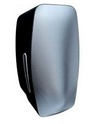 Przykłady wizualne spełniające wymagania Zamawiającego:Przykłady wizualne spełniające wymagania Zamawiającego:Pojemnik na ręczniki papierowePojemnik na ręczniki papierowe1 szt.Minimalne wymagania: Podajnik naścienny, przykręcany,Podajnik musi pomieścić rolkę papieru o średnicy min. 19,5 cm,Cicha i delikatna praca mechanizmu, łatwe wyciąganie papieru,Wyposażony w nóż tnącyMateriał stal nierdzewna lub tworzywo sztuczne,Wykonawca umieści rolkę papier w urządzeniu,Uwaga: Akcesoria higieniczne (dozownik na mydło w płynie, pojemnik na ręczniki papierowe, pojemnik na papier toaletowy, itp.) muszą do siebie wizualnie pasować tzn. być z tej stylizacji.Minimalne wymagania: Podajnik naścienny, przykręcany,Podajnik musi pomieścić rolkę papieru o średnicy min. 19,5 cm,Cicha i delikatna praca mechanizmu, łatwe wyciąganie papieru,Wyposażony w nóż tnącyMateriał stal nierdzewna lub tworzywo sztuczne,Wykonawca umieści rolkę papier w urządzeniu,Uwaga: Akcesoria higieniczne (dozownik na mydło w płynie, pojemnik na ręczniki papierowe, pojemnik na papier toaletowy, itp.) muszą do siebie wizualnie pasować tzn. być z tej stylizacji.Minimalne wymagania: Podajnik naścienny, przykręcany,Podajnik musi pomieścić rolkę papieru o średnicy min. 19,5 cm,Cicha i delikatna praca mechanizmu, łatwe wyciąganie papieru,Wyposażony w nóż tnącyMateriał stal nierdzewna lub tworzywo sztuczne,Wykonawca umieści rolkę papier w urządzeniu,Uwaga: Akcesoria higieniczne (dozownik na mydło w płynie, pojemnik na ręczniki papierowe, pojemnik na papier toaletowy, itp.) muszą do siebie wizualnie pasować tzn. być z tej stylizacji.Przykłady wizualne spełniające wymagania Zamawiającego:Przykłady wizualne spełniające wymagania Zamawiającego:Przykłady wizualne spełniające wymagania Zamawiającego:Lustro ścienneLustro ścienne1 szt.Minimalne wymagania:Montaż nad umywalką, minimalna powierzchni lustra 350 cm2, kształt do uzgodnienia z Zamawiającym,Bezpieczne,Sposób montaż bezpieczny, trwały, stabilny, np. przyklejane do ściany,Grubość min. 5 mm,Lustro o wysokiej jakości,Zabezpieczone folią przeciw pęknięciu i rozbiciu,Minimalne wymagania:Montaż nad umywalką, minimalna powierzchni lustra 350 cm2, kształt do uzgodnienia z Zamawiającym,Bezpieczne,Sposób montaż bezpieczny, trwały, stabilny, np. przyklejane do ściany,Grubość min. 5 mm,Lustro o wysokiej jakości,Zabezpieczone folią przeciw pęknięciu i rozbiciu,Minimalne wymagania:Montaż nad umywalką, minimalna powierzchni lustra 350 cm2, kształt do uzgodnienia z Zamawiającym,Bezpieczne,Sposób montaż bezpieczny, trwały, stabilny, np. przyklejane do ściany,Grubość min. 5 mm,Lustro o wysokiej jakości,Zabezpieczone folią przeciw pęknięciu i rozbiciu,Przykłady wizualne spełniające wymagania Zamawiającego:Przykłady wizualne spełniające wymagania Zamawiającego:Przykłady wizualne spełniające wymagania Zamawiającego:Stelaż podtynkowy z miską ustępową, spłuczką i przyciskiem do spłuczkiStelaż podtynkowy z miską ustępową, spłuczką i przyciskiem do spłuczki1 kompletyMinimalne wymagania: Stelaż podtynkowy minimalne wymagania:Stelaż podtynkowy,Wsporniki pod nogi o regulowanym położeniu w zakresie 0-20 cm z funkcją samohamowania,Mocowanie kolana przyłączeniowego izolowane akustycznie,Spłuczka podtynkowa z izolacją, uruchamiana z przodu,Rama o profilu min. 4x4 cm,Miska ustępowa,Wisząca na stelażu do zabudowy ze spłuczką dwudzielną z zaworem spustowym umożliwiającym spłukiwanie trzema lub sześcioma litrami wody, Deska sedesowa w zestawie, kolor wg pełnej palety producenta, deska wolnoopadająca,Przycisk do spłuczki minimalne wymagania:Złożony z przycisków uruchamiających, ramki przycisków, ramki mocującej i kołków mocujących,Typ podtynkowa z otworem rewizyjnym,Przyciski duże, oddzielone lub wyraźnie oznaczone małe spłukanie i duże spłukanie,Minimalne wymagania: Stelaż podtynkowy minimalne wymagania:Stelaż podtynkowy,Wsporniki pod nogi o regulowanym położeniu w zakresie 0-20 cm z funkcją samohamowania,Mocowanie kolana przyłączeniowego izolowane akustycznie,Spłuczka podtynkowa z izolacją, uruchamiana z przodu,Rama o profilu min. 4x4 cm,Miska ustępowa,Wisząca na stelażu do zabudowy ze spłuczką dwudzielną z zaworem spustowym umożliwiającym spłukiwanie trzema lub sześcioma litrami wody, Deska sedesowa w zestawie, kolor wg pełnej palety producenta, deska wolnoopadająca,Przycisk do spłuczki minimalne wymagania:Złożony z przycisków uruchamiających, ramki przycisków, ramki mocującej i kołków mocujących,Typ podtynkowa z otworem rewizyjnym,Przyciski duże, oddzielone lub wyraźnie oznaczone małe spłukanie i duże spłukanie,Minimalne wymagania: Stelaż podtynkowy minimalne wymagania:Stelaż podtynkowy,Wsporniki pod nogi o regulowanym położeniu w zakresie 0-20 cm z funkcją samohamowania,Mocowanie kolana przyłączeniowego izolowane akustycznie,Spłuczka podtynkowa z izolacją, uruchamiana z przodu,Rama o profilu min. 4x4 cm,Miska ustępowa,Wisząca na stelażu do zabudowy ze spłuczką dwudzielną z zaworem spustowym umożliwiającym spłukiwanie trzema lub sześcioma litrami wody, Deska sedesowa w zestawie, kolor wg pełnej palety producenta, deska wolnoopadająca,Przycisk do spłuczki minimalne wymagania:Złożony z przycisków uruchamiających, ramki przycisków, ramki mocującej i kołków mocujących,Typ podtynkowa z otworem rewizyjnym,Przyciski duże, oddzielone lub wyraźnie oznaczone małe spłukanie i duże spłukanie,Przykłady wizualne spełniające wymagania Zamawiającego:Przykłady wizualne spełniające wymagania Zamawiającego:Przykłady wizualne spełniające wymagania Zamawiającego:WieszakWieszak1 szt.Minimalne wymagania: Wieszaki montowane w kabinach, w każdej kabinie min. 1 szt.,Montaż za pomocą śruby naścienny,Materiał stal nierdzewna, (mat lub poler).Minimum dwa haczyki na 1 wieszaku.Minimalne wymagania: Wieszaki montowane w kabinach, w każdej kabinie min. 1 szt.,Montaż za pomocą śruby naścienny,Materiał stal nierdzewna, (mat lub poler).Minimum dwa haczyki na 1 wieszaku.Minimalne wymagania: Wieszaki montowane w kabinach, w każdej kabinie min. 1 szt.,Montaż za pomocą śruby naścienny,Materiał stal nierdzewna, (mat lub poler).Minimum dwa haczyki na 1 wieszaku.Przykłady wizualne spełniające wymagania Zamawiającego:Przykłady wizualne spełniające wymagania Zamawiającego:Przykłady wizualne spełniające wymagania Zamawiającego:Szczotka WCSzczotka WC1kpl.Minimalne wymagania:Komplet składa się ze szczotki, pojemnika na szczotkę i uchwytu,Typ wisząca,W komplecie z uchwytem do zawieszenia, Uchwyt do zawieszenia wykonany z metalu, malowany,Do zawieszenia na ścianie z ukrytym mocowaniem, zestaw montażowy odporny na korozję,Pojemnik na szczotkę z matowego szkła, stabilnie osadzony w uchwycie z uszczelką,Główki szczotki w białym kolorze,Wzór i kształt do wyboru przez Zamawiającego.Minimalne wymagania:Komplet składa się ze szczotki, pojemnika na szczotkę i uchwytu,Typ wisząca,W komplecie z uchwytem do zawieszenia, Uchwyt do zawieszenia wykonany z metalu, malowany,Do zawieszenia na ścianie z ukrytym mocowaniem, zestaw montażowy odporny na korozję,Pojemnik na szczotkę z matowego szkła, stabilnie osadzony w uchwycie z uszczelką,Główki szczotki w białym kolorze,Wzór i kształt do wyboru przez Zamawiającego.Minimalne wymagania:Komplet składa się ze szczotki, pojemnika na szczotkę i uchwytu,Typ wisząca,W komplecie z uchwytem do zawieszenia, Uchwyt do zawieszenia wykonany z metalu, malowany,Do zawieszenia na ścianie z ukrytym mocowaniem, zestaw montażowy odporny na korozję,Pojemnik na szczotkę z matowego szkła, stabilnie osadzony w uchwycie z uszczelką,Główki szczotki w białym kolorze,Wzór i kształt do wyboru przez Zamawiającego.Przykłady wizualne spełniające wymagania Zamawiającego:Przykłady wizualne spełniające wymagania Zamawiającego:Przykłady wizualne spełniające wymagania Zamawiającego:UmywalkaUmywalka1 szt.Minimalne wymagania: Materiał wykonania ceramika sanitarna, Kształt owalny, zaokrąglony lub koła do zaakceptowania przez Zamawiającego,Wymiar szerokość min. 50 cm, głębokość min. 40 cm,Umywalka z przelewem,Typ wisząca, montaż na ścianie,Umywalka odporna na ciepło,Powierzchnia umywalki gładka, nieporowata,Łatwa do czyszczenia,Umywalka wyposażona w korek automatyczny typu klik-klak, pasujący do umywalki, łatwy w czyszczeniu, wykonany z mosiądzu, kolor chrom połysk,Bateria stojąca z czujnikiem, bezdotykowa, odległość wykrywania ruchu min. 12 cm, uruchomienie max. w ciągu 3 sekund, regulator ciepłej i zimnej wody, szybkie czyszczenie, zasilanie bateryjne, wysokość baterii min. 120 mm, Syfon ozdobny w kolorze chrom połysk, pasujący do umywalki i do korka, materiał wykonania stal, maskująca rozeta,  łatwy w czyszczeniu,Uwaga: Przy umywalce należy wykonać fartuch ochronny z płytek ściennych w celu zabezpieczenia ściany,Minimalne wymagania: Materiał wykonania ceramika sanitarna, Kształt owalny, zaokrąglony lub koła do zaakceptowania przez Zamawiającego,Wymiar szerokość min. 50 cm, głębokość min. 40 cm,Umywalka z przelewem,Typ wisząca, montaż na ścianie,Umywalka odporna na ciepło,Powierzchnia umywalki gładka, nieporowata,Łatwa do czyszczenia,Umywalka wyposażona w korek automatyczny typu klik-klak, pasujący do umywalki, łatwy w czyszczeniu, wykonany z mosiądzu, kolor chrom połysk,Bateria stojąca z czujnikiem, bezdotykowa, odległość wykrywania ruchu min. 12 cm, uruchomienie max. w ciągu 3 sekund, regulator ciepłej i zimnej wody, szybkie czyszczenie, zasilanie bateryjne, wysokość baterii min. 120 mm, Syfon ozdobny w kolorze chrom połysk, pasujący do umywalki i do korka, materiał wykonania stal, maskująca rozeta,  łatwy w czyszczeniu,Uwaga: Przy umywalce należy wykonać fartuch ochronny z płytek ściennych w celu zabezpieczenia ściany,Minimalne wymagania: Materiał wykonania ceramika sanitarna, Kształt owalny, zaokrąglony lub koła do zaakceptowania przez Zamawiającego,Wymiar szerokość min. 50 cm, głębokość min. 40 cm,Umywalka z przelewem,Typ wisząca, montaż na ścianie,Umywalka odporna na ciepło,Powierzchnia umywalki gładka, nieporowata,Łatwa do czyszczenia,Umywalka wyposażona w korek automatyczny typu klik-klak, pasujący do umywalki, łatwy w czyszczeniu, wykonany z mosiądzu, kolor chrom połysk,Bateria stojąca z czujnikiem, bezdotykowa, odległość wykrywania ruchu min. 12 cm, uruchomienie max. w ciągu 3 sekund, regulator ciepłej i zimnej wody, szybkie czyszczenie, zasilanie bateryjne, wysokość baterii min. 120 mm, Syfon ozdobny w kolorze chrom połysk, pasujący do umywalki i do korka, materiał wykonania stal, maskująca rozeta,  łatwy w czyszczeniu,Uwaga: Przy umywalce należy wykonać fartuch ochronny z płytek ściennych w celu zabezpieczenia ściany,Przykłady wizualne spełniające wymagania Zamawiającego:Przykłady wizualne spełniające wymagania Zamawiającego:Przykłady wizualne spełniające wymagania Zamawiającego:Systemy Sygnalizacji Włamania i Napadu1 kpl.Minimalne wymagania:System składający się z centrali, min. 3 manipulatorów klawiatury, min. 20 czujników ruchu i 12 szt. kontraktorów, karty zbliżeniowe lub brelok,Kontrakton, czujka magnetyczna do montażu wpuszczanego, pętla sabotażowa, obudowa aluminiowa, maksymalne napięcie przełączalne kontaktronu 20 V, maksymalny prąd przełączalny 0,02 A,CENTRALAMin. 3 programowalne wejścia przewodowe (z możliwością rozbudowy),Dodatkowe wejście sabotażowe typu NC,2 wyjścia wysokoprądowe,2 wyjścia niskoprądowe typu OC,1 wyjście przekaźnikowe,3 wyjścia zasilające,Wyjście do podłączenia montowanego w obudowie dedykowanego przetwornika piezoelektrycznego (sygnalizacja akustyczna),Podział systemu na min. 2 strefy,Możliwość przypisania wejścia do dwóch stref,Sterowanie systemem za pomocą manipulatorów LCD lub LED, manipulatorów bezprzewodowych, manipulatorów z ekranem dotykowym, kart zbliżeniowych, pilotów zdalnego sterowaniaZintegrowany moduł PSTN umożliwiający monitoring, powiadamianie głosowe (8 numerów, 16 komunikatów), zdalne programowanie, Zintegrowany moduł GSM/GPRS umożliwiający powiadamianie głosowe/SMS, monitoring SMS/GPRS, obsługę 2 kart SIMBudowany moduł ETHM umożliwiający: powiadamianie e-mail, sterowanie przy pomocy aplikacji  oferującej powiadamianie,Wbudowane gniazdo USB-HID,Pamięć min. 2047 zdarzeń,Obsługa min. 20 użytkowników, z których każdemu można przydzielić hasło, kartę zbliżeniową, pilota,4 timery umożliwiające automatyczne: załączanie/wyłączanie czuwania w strefach, sterowanie wyjściami (włączanie/wyłączanie światła, zraszanie ogrodu itp.), rozłączalne listwy zaciskoweCZUJNIK RUCHUZgodność z wymaganiami normy EN 50131,Detekcja ruchu przy pomocy dwóch czujników: pasywnego czujnika podczerwieni (PIR) i czujnika mikrofalowego (MW),Regulowana czułość detekcji obu czujników,Możliwość oddzielnego testowania czujników,Cyfrowy algorytm detekcji ruchu,Cyfrowa kompensacja temperatury,Cyfrowy filtr sygnałów odbieranych przez czujnik mikrofalowy zapewniający odporność na zakłócenia wywołane przez sieć energetyczną oraz lampy wyładowcze,Możliwość włączenia/wyłączenia kontroli strefy podejścia,Aktywny antymasking IR zgodny z normą EN 50131-2-4, Możliwość konfigurowania parametrów pracy czujki przy pomocy pilota, Wskaźnik LED do sygnalizacji,Nadzór układu detekcji ruchu i napięcia zasilaniaOchrona sabotażowa przed otwarciem obudowy i oderwaniem od podłożaMANIPULATORPosiada certyfikat zgodności z wymaganiami EN 50131,Wskaźniki LED informujące o stanie stref i systemu,Podświetlenie wyświetlacza i klawiszy,Czytnik kart i breloków zbliżeniowych,Sygnalizacja dźwiękowa wybranych zdarzeń w systemie,Alarmy POŻAR, POMOC, NAPAD wywoływane z klawiatury,Zdalne konfigurowanie i aktualizacja oprogramowania,Ochrona sabotażowa przed otwarciem obudowy i przed oderwaniem od podłoża,KARTA ZBLIŻENIOWA LUB BRELOKW zestawie min. 5 kart zbliżeniowych lub breloków do obsługi alarmu.Cały system musi ze sobą współpracować, musi zostać zamontowany i uruchomiony.Minimalne wymagania:System składający się z centrali, min. 3 manipulatorów klawiatury, min. 20 czujników ruchu i 12 szt. kontraktorów, karty zbliżeniowe lub brelok,Kontrakton, czujka magnetyczna do montażu wpuszczanego, pętla sabotażowa, obudowa aluminiowa, maksymalne napięcie przełączalne kontaktronu 20 V, maksymalny prąd przełączalny 0,02 A,CENTRALAMin. 3 programowalne wejścia przewodowe (z możliwością rozbudowy),Dodatkowe wejście sabotażowe typu NC,2 wyjścia wysokoprądowe,2 wyjścia niskoprądowe typu OC,1 wyjście przekaźnikowe,3 wyjścia zasilające,Wyjście do podłączenia montowanego w obudowie dedykowanego przetwornika piezoelektrycznego (sygnalizacja akustyczna),Podział systemu na min. 2 strefy,Możliwość przypisania wejścia do dwóch stref,Sterowanie systemem za pomocą manipulatorów LCD lub LED, manipulatorów bezprzewodowych, manipulatorów z ekranem dotykowym, kart zbliżeniowych, pilotów zdalnego sterowaniaZintegrowany moduł PSTN umożliwiający monitoring, powiadamianie głosowe (8 numerów, 16 komunikatów), zdalne programowanie, Zintegrowany moduł GSM/GPRS umożliwiający powiadamianie głosowe/SMS, monitoring SMS/GPRS, obsługę 2 kart SIMBudowany moduł ETHM umożliwiający: powiadamianie e-mail, sterowanie przy pomocy aplikacji  oferującej powiadamianie,Wbudowane gniazdo USB-HID,Pamięć min. 2047 zdarzeń,Obsługa min. 20 użytkowników, z których każdemu można przydzielić hasło, kartę zbliżeniową, pilota,4 timery umożliwiające automatyczne: załączanie/wyłączanie czuwania w strefach, sterowanie wyjściami (włączanie/wyłączanie światła, zraszanie ogrodu itp.), rozłączalne listwy zaciskoweCZUJNIK RUCHUZgodność z wymaganiami normy EN 50131,Detekcja ruchu przy pomocy dwóch czujników: pasywnego czujnika podczerwieni (PIR) i czujnika mikrofalowego (MW),Regulowana czułość detekcji obu czujników,Możliwość oddzielnego testowania czujników,Cyfrowy algorytm detekcji ruchu,Cyfrowa kompensacja temperatury,Cyfrowy filtr sygnałów odbieranych przez czujnik mikrofalowy zapewniający odporność na zakłócenia wywołane przez sieć energetyczną oraz lampy wyładowcze,Możliwość włączenia/wyłączenia kontroli strefy podejścia,Aktywny antymasking IR zgodny z normą EN 50131-2-4, Możliwość konfigurowania parametrów pracy czujki przy pomocy pilota, Wskaźnik LED do sygnalizacji,Nadzór układu detekcji ruchu i napięcia zasilaniaOchrona sabotażowa przed otwarciem obudowy i oderwaniem od podłożaMANIPULATORPosiada certyfikat zgodności z wymaganiami EN 50131,Wskaźniki LED informujące o stanie stref i systemu,Podświetlenie wyświetlacza i klawiszy,Czytnik kart i breloków zbliżeniowych,Sygnalizacja dźwiękowa wybranych zdarzeń w systemie,Alarmy POŻAR, POMOC, NAPAD wywoływane z klawiatury,Zdalne konfigurowanie i aktualizacja oprogramowania,Ochrona sabotażowa przed otwarciem obudowy i przed oderwaniem od podłoża,KARTA ZBLIŻENIOWA LUB BRELOKW zestawie min. 5 kart zbliżeniowych lub breloków do obsługi alarmu.Cały system musi ze sobą współpracować, musi zostać zamontowany i uruchomiony.Przykłady wizualne spełniające wymagania Zamawiającego:Przykłady wizualne spełniające wymagania Zamawiającego: